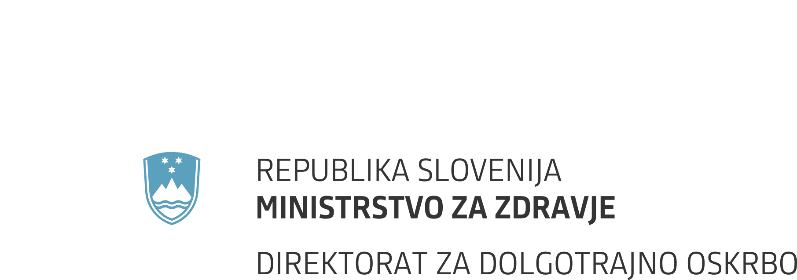 Štefanova ulica 5, 1000 Ljubljana					                                          T: 01 478 60 01		                                            F: 01 478 60 58 			   E: gp.mz@gov.si		                                            www.mz.gov.siPREDLOG SKLEPAŠtevilka:Datum: Na podlagi drugega odstavka 2. člena Zakona o Vladi Republike Slovenije (Uradni list RS, št. 24/05 – uradno prečiščeno besedilo, 109/08, 38/10 – ZUKN, 8/12, 21/13, 47/13 – ZDU-1G, 65/14 in 55/17) je Vlada Republike Slovenije na svoji … seji dne … … sprejelaSKLEPVlada Republike Slovenije je določila besedilo predloga Zakona o dolgotrajni oskrbi (EVA 2017-2711-0013) in ga pošlje Državnemu zboru Republike Slovenije v obravnavo po rednem postopku.Priloga:predlog Zakona o dolgotrajni oskrbiPrejmejo:Državni zbor Republike Slovenije,vsa ministrstva inSlužba Vlade Republike Slovenije za zakonodajo.PRILOGA 3EVA 2017-2711-0013ZAKON O DOLGOTRAJNI OSKRBI (ZDO)UVODOCENA STANJA IN RAZLOGI ZA SPREJEM ZAKONAOcena stanja na področju dolgotrajne oskrbeV Republiki Sloveniji se že vse od leta 2002 pripravlja krovni zakon, ki bo celovito in sistematično urejal področje dolgotrajne oskrbe (v nadaljnjem besedilu: DO). V zadnjih dveh desetletjih je bilo pripravljenih pet predlogov zakona o DO, pri čemer je prvi nastal pod okriljem Ministrstva za delo, družino, socialne zadeve in enake možnosti (v nadaljnjem besedilu: MDDSZ), drugi pod okriljem Zveze društev upokojencev Slovenije, tretji v okviru Skupnosti socialnih zavodov Slovenije (v nadaljnjem besedilu: SSZS), četrti in peti pa pod okriljem Ministrstva za zdravje (v nadaljnjem besedilu: MZ). Zadnji predlog MZ, ki je bil dan v javno razpravo leta 2020, je plod vsega preteklega sodelovanja različnih deležnikov, pripravljenih gradiv, raziskav, dela resorjev, strokovnih združenj, posameznikov, med katerimi velja omeniti zlasti Davorja Dominkuša, in glasu uporabnikov obstoječih ureditev s področja DO ter njihovih svojcev, ki že desetletja opozarjajo na nujnost sistemske ureditve področja DO. DO je spada med tista področja, ki v okviru socialnih politik gospodarsko razvitih držav v zadnjih letih zavzema vse vidnejše mesto. Razlog za to je predvsem v staranju prebivalstva in v naraščajočem deležu starejše populacije, ki potrebuje pomoč pri izvajanju osnovnih in podpornih dnevnih opravil. V vseh državah sveta se pričakovana življenjska doba in povprečno trajanje življenja podaljšujeta, ta trend pa v razvitejših državah spremlja tudi upadanje števila rojstev, kjer Republika Slovenija ni izjema. Vse naštete okoliščine vplivajo na povečevanje števila oseb, ki iz različnih razlogov potrebujejo pomoč pri izvajanju osnovnih in podpornih dnevnih opravil.Tveganje za potrebo po DO s starostjo hitro narašča. V evropskih državah kar tretjina vseh, ki so starejši od 80 let, potrebuje večji ali manjši obseg redne pomoči za samostojno življenje. Pričakovana življenjska doba v starosti 65 let se je v zadnjih desetletjih za oba spola pomembno podaljšala, kar se povezuje predvsem z boljšo in lažje dostopno zdravstveno oskrbo, bolj zdravim življenjskim slogom in izboljšanimi življenjskimi pogoji. Potreba po DO ni omejena s konkretnim starostnim obdobjem, je pa tveganje odvisnosti od pomoči druge osebe pri zadovoljevanju osnovnih in podpornih dnevnih opravil manjše pri mlajši populaciji.Podaljševanje življenjske dobe ne pomeni nujno tudi podaljšanje let zdravega življenja. S podaljševanjem življenjske dobe se namreč običajno povečuje tudi obseg zdravstvenih težav in omejitev, ki so značilne za starejše (krhkost in padci, sindrom demence, inkontinenca, itd.), kar vse vpliva na sposobnost samostojnega življenja, ima pa lahko tudi širše družbene razsežnosti, saj lahko stanje osebe, ki potrebuje DO, vpliva tudi na svojce in širšo družbo. Pri tem se Slovenija že sedaj uvršča med države, v katerih je nadpovprečen delež prebivalstva izpostavljen dejavnikom tveganja za zdravje, kar povzroča visoke stroške v zdravstvu in DO. MZ v Resoluciji o nacionalnem planu zdravstvenega varstva 2016–2025 »Skupaj za družbo zdravja« (v nadaljnjem besedilu: ReNPZV16–25) poudarja potrebo po večji ozaveščenosti odločevalcev in prebivalstva za večjo odgovornost družbe in posameznika za zdravje ter k premiku od bolezni k zdravju in nadgradnji ter pomenu preventivnih aktivnosti. Podatki Svetovne zdravstvene organizacije (v nadaljnjem besedilu: WHO) kažejo, da so aktivnosti s področja preventive in promocije zdravja dolgoročno stroškovno učinkovite, zato predlog ZDO naslavlja tudi področje storitev za ohranjanje in krepitev samostojnosti, ki pomembno upočasnijo napredovanje v višje stopnje odvisnosti od pomoči druge osebe, izboljša pa se tudi kakovost in varnost življenja uporabnikov DO in svojcev, ki pogosto prevzemajo vlogo neformalnih oskrbovalcev. Po podatkih UMAR lahko kakovostna DO prispeva k zmanjšanju primerov akutne zdravstvene obravnave in k nižji rasti izdatkov za zdravstvo.Indeks staranja prebivalstva, ki opredeljuje številčno razmerje med prebivalci, starimi 65 ali več let, in otroki, starimi manj kot 15 let, se v Sloveniji z leti povečuje. Za leto 2019 je ta indeks znašal 131,7 (za ženske še precej več: 155,7), v nekaterih občinah, npr. Hodoš celo 345,5. To pomeni, da je med prebivalci na vsakih 100 otrok povprečno več kot 131 oseb, starih najmanj 65 let. Leta 2033 naj bi bil indeks staranja v Sloveniji po podatkih iz projekcij prebivalstva EUROPOP2018 že več kot 200. To z drugimi besedami pomeni, da naj bi bilo prebivalcev, starih najmanj 65 let, dvakrat toliko kot otrok, starih manj kot 15 let. S staranjem prebivalstva se povečuje tudi stopnja tveganja za revščino, zlasti med starejšimi. Poleg staranja ne gre prezreti niti naraščajočega števila oseb s sindromom demence, ki je velik zdravstveni izziv sodobnega časa in glavni razlog odvisnosti od pomoči drugega med starejšo populacijo. Nezadržno staranje prebivalstva bo zato nujno povzročilo povečevanje števila oseb s sindromom demence, čemur bodo najbolj podvržene hitro starajoče države, med katere se uvršča tudi Slovenija.ReNPZV16–25 opozarja, da Slovenija glede vključenosti oseb v DO zaostaja za povprečjem držav Organizacije za gospodarsko sodelovanje in razvoj (v nadaljnjem besedilu: OECD), vendar se delež vključenih oseb v DO postopoma veča. Po zadnjih uradnih podatkih Statističnega urada Republike Slovenije (v nadaljnjem besedilu: SURS) je pravice oziroma storitve s področja DO v letu 2018 prejemalo okoli 1.750 oseb več kot v letu 2017, in sicer 66.179 oseb. Največji delež oseb je storitve prejemalo v institucijah, in sicer okrog 36 odstotkov (23.782 oseb). Druga največja skupina so bili tisti, ki so bili storitev DO deležni na domu; teh je bilo okrog 34 odstotkov (22.734 oseb). Le denarne dodatke je prejemalo manj kot 30 odstotkov (19.663 oseb).Rast izdatkov za DO se povečuje hitreje kakor rast zdravstvenih izdatkov, pri čemer se pričakuje, da se bodo izdatki za DO zaradi vpliva demografskih sprememb do leta 2035 podvojili. Slovenija po javnih finančnih virih, ki jih namenja za DO, pomembno zaostaja za povprečjem, ki ga za DO namenjajo druge države OECD, zato je sprejem predloga tega zakona in razbremenitev oseb ter lokalnih skupnosti za plačilo storitev DO še toliko nujnejši. Ustrezna ureditev področja formalne DO lahko pomembno zmanjša neustrezno oziroma nepotrebno uporabo akutnih zdravstvenih storitev, pomaga družinam, da v obdobju potreb po DO niso obremenjene z visokimi izdatki za DO in da izvajalci neformalne oskrbe niso prisiljeni v odhajanje iz trga dela. Na tem področju je ključna možnost zgodnjega dostopa upravičencev do storitev DO in do aktivnosti, ki bodo upravičence opolnomočile ter podprle, da bodo izboljšali ali pa čim dlje zadržali obstoječo stopnjo samooskrbe.Storitve DO se v Sloveniji trenutno zagotavljajo v obliki formalnih storitev in storitev, ki jih zagotavljajo izvajalci neformalne oskrbe. Večina neformalne oskrbe se zagotavlja v krogu družine ali prijateljev, najpogosteje so izvajalci neformalne oskrbe ožji družinski člani (npr. zakonci, hčere). Tudi storitve DO v okviru formalnih sistemov na področju zdravstva in socialnega varstva večinoma izvajajo ženske. Po podatkih Ministrstva za javno upravo (v nadaljnjem besedilu: MJU) kar 86 odstotkov zaposlenih na področju zdravstvene nege predstavljajo ženske. Tudi podatki o socialnovarstveni storitvi pomoč družini na domu kažejo, da storitve izvaja pretežno ženska delovna sila, ki predstavlja 97,1 odstotka izvajalcev te storitve. Ne glede na prvi vtis, da izvajanje neformalne oskrbe lahko pomembno zmanjša potrebne javne vire za zagotavljanje formalnih oblik DO, se je treba zavedati, da ima lahko prelaganje izvajanja DO na izvajalce neformalne oskrbe veliko skritih (ne)posrednih stroškov. Nezadovoljene potrebe v skupnosti, zlasti odsotnost dostopnosti do zdravstvenih storitev v skupnosti, so namreč dejavnik, ki je povezan z večjim tveganjem za hospitalizacijo in posledično višjimi izdatki za zdravstvo. Nezadovoljene potrebe se kažejo se kažejo tudi v negativnih izidih v zdravju in posledično v višjih izdatkih za zdravstvo, manjši zaposlenosti ter višjemu tveganju revščine in socialni izključenosti neformalnih izvajalcev DO.Tudi v drugih državah ugotavljajo, da večja vključenost žensk v neformalno oskrbo negativno vpliva na njihovo sodelovanje na trgu dela, povečuje tveganje za ekonomsko odvisnost, revščino in socialno izključenost. Razpoložljivost, dostopnost in cenovna ugodnost storitev DO je tako ključnega pomena za omogočanje izbire, zlasti ženskam, za vstop na trg dela ter krepitev možnosti usklajevanja delovnih in družinskih obveznosti. Zato mora sistem DO v Sloveniji temeljiti na formalni oskrbi, ki se zagotavlja preko dostopnih, pluralnih in javno financiranih storitev, neformalna oskrba pa te storitve zgolj dopolnjuje na način, da se osebam, ki potrebujejo storitve DO, le-te vsaj do obdobja visoke stopnje odvisnosti od pomoči drugih, omogoči koristiti v domačem, fizično in socialno znanem, okolju.Na področju DO Zveza svobodnih sindikatov in Sindikat upokojencev Slovenije opozarjata na potrebo po izboljšanem položaju zaposlenih v domovih za starejše, ki so v trenutni ureditvi preobremenjeni z delom in zato pogosto izgorevajo. Na neustrezne kadrovske normative na področju institucionalnega varstva starejših je v revizijskem poročilu opozorilo tudi Računsko sodišče Republike Slovenije, dodatno pa je vse pomanjkljivosti in s tem ranljivost trenutne ureditve na področju DO razkrila epidemija nalezljive bolezni SARS-CoV-2. Računsko sodišče Republike Slovenije je v revizijskem poročilu opozorilo tudi, da je opustitev natančne določitve pristojnosti deležnikov glede zbiranja podatkov, vodenja zbirk podatkov ter izvajanja analiz s področja DO, razlog za pomanjkljive, nepoenotene in nezanesljive (netočne) podatke. Zato predlog ZDO jasno določa pridobivanje, uporabo in posredovanje podatkov, zbirke podatkov ter izvedbo nadzora in kakovost v DO. Nadaljnja težava trenutne ureditve, ki jo v revizijskem poročilu izpostavlja tudi Računsko sodišče Republike Slovenije, je ta, da v skladu z veljavno pravno ureditvijo storitve s področja DO niso enako cenovno dosegljive, če primerjamo javne zavode in koncesionarje, kakor tudi ne med upravičenci na domu in v institucijah oziroma niso enako cenovno dostopne storitve pomoči družini na domu, če primerjamo različne občine.Predpisi, ki urejajo posamezne pravice in storitve s področja DOV Republiki Sloveniji DO ni definirana niti v obstoječi zakonodaji niti v strateških in izvedbenih dokumentih. V skladu z mednarodno definicijo (WHO, OECD, EUROSTAT, Evropska komisija) gre pri DO za niz storitev, ki jih potrebujejo osebe, ki so zaradi posledic bolezni, starostne oslabelosti, poškodb, invalidnosti, pomanjkanja ali izgube intelektualnih sposobnosti v daljšem časovnem obdobju odvisne od pomoči drugih oseb pri opravljanju osnovnih in podpornih dnevnih opravil. Trenutno so pravice in storitve, ki jih na podlagi mednarodno primerljive definicije lahko umestimo na področje DO, v slovenskem pravnem redu urejene v številnih prepisih, in sicer zlasti v Zakonu o pokojninskem in invalidskem zavarovanju (Ur. l. RS, št. 109/06 – UPB in nasl.), Zakonu o zdravstveni dejavnosti (Ur. l. RS, št. 23/05 – UPB in nasl.), Zakonu o zdravstvenem varstvu in zdravstvenem zavarovanju (Ur. l. RS, št. 72/06 – UPB in nasl.) in Zakonu o socialnem varstvu (Ur. l. RS, št. 3/07 – UPB in nasl.). Iz navedenega je razvidno, da gre pri DO za preplet zdravstvenih storitev in storitev s področja DO, ki so trenutno urejenv številnih zakonih. Ugotovitve pri spremljanju izvajanja veljavnih predpisovKot že navedeno je na neustrezno ureditev področja DO v predhodno navedenem revizijskem poročilu opozorilo Računsko sodišče Republike Slovenije, saj je ugotovilo odklone tako na področju kriterijev za sprejem v institucionalno varstvo, standardov in normativov za izvajanje posameznih oblik storitev, kriterijev za določitev kategorije oskrbe, metodologije za določitev cen storitev, razmejitve stroškov po stroškovnih nosilcih itd. Iz revizijskega poročila še izhaja, da obstoječe pravne podlage ne omogočajo postopkov, v okviru katerih bi bila mogoča enaka ali primerljiva obravnava upravičencev ter da nosilci ukrepov v dokumentih načrtovanja večinoma niso natančno določeni oziroma niso jasno razmejene njihove pristojnosti ali pa sploh niso določene.Trenutno veljavni predpisi ne omogočajo niti transparentne razmejitve med viri in izvajanjem zdravstvenega in socialnega dela DO, saj ne obstajajo stroškovniki, ki bi transparentno razmejevali stroške za izvajanje dejavnosti osnovne in socialne oskrbe ter zdravstvene dejavnosti oziroma zdravstvenega in socialnega dela DO, na kar je MZ že večkrat opozorilo in o čemer je razpravljala tudi Skupščina Zavoda za zdravstveno zavarovanje Slovenije (v nadaljnjem besedilu: ZZZS) na 3. redni seji leta 2018. Prav tako v Sloveniji ne razpolagamo z enotno ažurno bazo podatkov o kadrih, ki izvajajo storitve, ki spadajo v segment DO. MDDSZ podatkov o kadrih ne zbira, SSZS kot nosilec javnih pooblastil pa zbira podatke o kadrih le na podlagi opravljenih anket. Inštitut Republike Slovenije za socialno varstvo je že v letu 2015 v svojem poročilu Aktivnosti na področju dolgotrajne oskrbe ugotovil, da na podlagi razmejitve opravil med različnimi poklicnimi profili, ki izvajajo oskrbo, v institucionalni oskrbi prihaja do tega, da določena opravila, ki jih na domu uporabnika opravi socialna oskrbovalka, v instituciji opravi zdravstveno negovalno osebje. Na prelaganje opravil osnovne in socialne oskrbe, ki jo uporabnik v instituciji plača iz žepa, na zdravstvene delavce, katerih financiranje je v okviru sredstev obveznega zdravstvenega zavarovanja zagotovljeno iz javnih virov, je v revizijskem poročilu opozorilo tudi Računsko sodišče Republike Slovenije. Zaradi nepopolne definiranosti kadrovskih normativov v delu socialne oskrbe v institucijah niti ni mogoče ugotoviti, za koliko so kadri na področju institucionalnega varstva starejših dejansko podhranjeni. Posledično tudi nadzorni organi nimajo možnosti in pravnih podlag za ugotavljanje ustreznosti števila in strukture zaposlenih na področju institucionalnega varstva, ki zagotavlja storitve s področja DO približno 20.000 uporabnikom. Po podatkih, ki jih je MZ od MDDSZ pridobilo v letu 2017, je bilo na dan 31.12.2016 v domovih za starejše in posebnih socialno varstvenih zavodih zaposlenih 3.625 oseb na področju osnovne oskrbe, 1.409 oseb na področju socialne oskrbe in 5.400 na področju zdravstvene dejavnosti. MZ je nazadnje podatke glede kadrovske strukture neposredno od socialno varstvenih zavodov, ki izvajajo institucionalno varstvo pridobilo v juliju 2020. Zaprosilu za posredovanje podatkov se je odzvalo 74 domov za starejše, ki so poročali o skupnem številu 8.656 vseh zaposlenih (vključeni zaposleni na področju osnovne in socialne oskrbe ter zdravstvene nege).Na potrebo po enotni sistemski ureditvi področja DO že vrsto let opozarja tudi Varuh človekovih pravic Republike Slovenije, zlasti v kontekstu staranja prebivalstva, kar od zakonodajalca zahteva sprejem ustrezne organizacijske spremembe pri zagotavljanju storitev in s tem povezanih dodatnih javnih virov za DO.Poglavitni problemi oziroma vprašanja na področju urejanja DOPodročje DO v Sloveniji ni enotno in sistemsko urejeno, zato so potrebne strukturne spremembe, med drugim spremembe socialnih sistemov, ki bodo podlaga za nove storitve, nove oblike dela in zbiranje novih javnih virov za DO za zagotavljanje finančne stabilnosti, dolgoročne vzdržnosti sistema DO in dostopnosti do prejemkov in storitev DO. To bo osebam, ki ne zmorejo več samostojno poskrbeti zase, ob njihovem aktivnem sodelovanju, omogočilo kakovostno in varno življenje. Trenutno so namreč pravice, ki se vežejo na področje DO, v Sloveniji razdrobljeno urejene v številnih predpisih, zato je ureditev zlasti za osebe, ki DO potrebujejo, njihove svojce, pogosto pa tudi za strokovne delavce, ki odločajo o pravicah, nepregledna in administrativno obremenjujoča. Po oceni Evropske komisije je kakovost koordinacije med sistemi zdravstva in socialnega varstva v Sloveniji šibka. Del storitev, ki po mednarodni metodologiji zdravstvenih računov spada na področje DO, se v Sloveniji trenutno zagotavlja v okviru zdravstvenega sistema, del pa v okviru sistema socialnega varstva, pri čemer so izvajalci v pristojnosti različnih resorjev, zato so v praksi pogosto med seboj nepovezani. V praksi se soočamo tudi s spektrom nezadovoljenih potreb, saj se v skupnosti oziroma na domu, kljub primerljivim potrebam državljanov, ne zagotavlja primerljiv nabor storitev, kot v institucijah. Zaradi različnih pravnih podlag, vstopnih mehanizmov in ocenjevalnih lestvic, upravičenci kljub primerljivim potrebam ne dostopajo nujno do primerljivih pravic. Posledično se povečujejo tako zasebni kakor tudi javni izdatki na področju DO, kar zmanjšuje dostopnost in dosegljivost storitev v obdobjih, ko posameznik zaradi posledic bolezni, starostne oslabelosti, poškodb, invalidnosti, pomanjkanja ali izgube intelektualnih sposobnosti, v daljšem časovnem obdobju, ne more v celoti samostojno skrbeti zase. Slabosti področja DO v Sloveniji je razgalila tudi epidemija nalezljive bolezni COVID-19, ki je potrdila, da so spremembe na področju zagotavljanja DO nujne. Pri tem je epidemija COVID-19 pokazala, da v Republiki Sloveniji na področju institucionalnega varstva nekateri izvajalci še vedno ne izpolnjujejo pogojev Pravilnika o minimalnih tehničnih zahtevah za izvajalce socialnovarstvenih storitev (Ur. l. RS, št. 67/06), kar ne predstavlja svojevrstnega izziva le pri preprečevanju in obvladovanju širjenja nalezljivih bolezni, ampak postavlja pod vprašaj tudi siceršnjo ustreznost bivalnih pogojev za starejše in sposobnost zagotavljanja njihove zasebnosti.Predpisi Evropske unije, ki vplivajo na področje urejanjaPodročje DO na ravni EU ni enotno urejeno. V skladu s priporočili je potrebno zagotoviti ustrezne ukrepe socialne varnosti starejših, upoštevati njihove potrebe posebej, kadar so ti odvisni od oskrbe in storitev drugih. Mnoge evropske države so že pred leti pristopile k sistemskemu urejanju področja DO. V državah članicah EU so se uveljavili različni pristopi glede zagotavljanja DO. Skupno izhodišče vseh sistemov je zagotavljanje različnih oblik podpore osebam, ki zaradi izgube ali odsotnosti telesne, psihične ali intelektualne samostojnosti, potrebujejo pomoč pri opravljanju osnovnih in podpornih dnevnih opravilih, ki temeljijo na splošni dostopnosti, visoki kakovosti integriranih storitev in dolgoročni vzdržnosti financiranja iz javnih virov.Razlogi za sprejem tega zakonaKot že navedeno v oceni stanja na začetku, se v Republiki Sloveniji že vrsto let pripravlja krovni zakon, ki bi sistemsko uredil področje DO. Odbor za socialno varnost Evropske Komisije je v okviru poročila iz leta 2014 opozoril na ključne značilnosti ureditve področja DO v Republiki Sloveniji, ki so hkrati tudi glavni razlogi za sprejem tega zakona:Ureditev na področju DO je nepregledna, pravice urejajo različni predpisi, obstajajo različne vstopne točke in različni postopki ocenjevanja potreb, prav tako trenutna ureditev v nekaterih primerih uporabnike postavlja v neenakopraven položaj, zaradi česar so lahko nekateri uporabniki izključeni iz sistema.Prevladujoča oblika DO je še vedno formalna oskrba v instituciji, ki temelji predvsem na tako imenovanem zdravstvenem modelu in ni dovolj prilagojena posamezniku (ne upošteva individualnih potreb uporabnikov).Dostop do storitev se razlikuje po regijah in med urbanim ter podeželskim okoljem, kar velja zlasti za storitve v skupnosti in na domu, formalne storitve v skupnosti so še vedno slabo razvite.Ločenost zdravstvenih in socialnih storitev v skupnostni oskrbi in oskrbi na domu (potreba po usklajevanju in poenotenju).Trenutni sistem temelji večinoma na kurativnem pristopu, uporaba informacijsko komunikacijske tehnologije in storitev v podporo uporabniku v domačem okolju je nezadostna, prav tako ni poudarka na rehabilitaciji in preventivi.Poleg sistemskih razlogov za reformo sistema DO obstajajo tudi pomembni demografski, fiskalni, ekonomski in socialni razlogi za reformo.Prav tako so razlogi za sprejem tega zakona v ugotovitvah, kot izhaja iz predhodno navedenega revizijskega poročila Računskega sodišča Republike Sloveniji, in sicer da v Sloveniji ni zadovoljivo poskrbljeno za tiste, ki zaradi starosti, duševne ali telesne prizadetosti potrebujejo pomoč drugih, saj ni zagotovljena enaka ali primerljiva obravnava posameznikov glede dostopnosti do storitev, ne glede na to ali bi se ti odločili za institucionalno ali skupnostno obliko storitev. Enaka ali primerljiva obravnava ni zagotovljena niti uporabnikom v domovih za starejše, saj kriteriji in merila za sprejem v institucije niso natančno določeni, določeni niso niti standardi storitev. V skupnostnih storitvah se višina sofinanciranja iz javnih virov po občinah razlikuje, posledično pa s tem tudi dostopnost uporabnikov do teh storitev. Pri tem pa Republika Slovenija v nasprotju s strateškimi dokumenti ni izenačila razmerja med številom uporabnikov institucionalnih in skupnostnih oblik storitev, saj ni izvedla nobenega ukrepa, ki bi bil neposredno povezan s povečanjem števila uporabnikov v skupnostnih storitvah.Med razlogi za sprejem tega zakona je tudi dejstvo, da se s povečanimi potrebami po DO povečujejo tudi potrebe po dodatnih virih financiranja. S finančnimi viri, ki so že na voljo za zagotavljanje DO, namreč ne bo mogoče ustrezno urediti in razvijati dostopne, celostne in kakovostne DO, v kateri bodo upoštevane naraščajoče potrebe in sodobni pristopi ter oblike delovanja, zato je sprejem tega zakona nujen.CILJI, NAČELA IN POGLAVITNE REŠITVE2.1. CiljiKljučni cilji predloga ZDO pri uveljavitvi novega sistema DO so zlasti naslednji:natančna opredelitev (definicija) DO;poenotenje zakonskih podlag, ki urejajo pravice na področju DO;definiranje vsebine in obseg pravic ter nabor storitev DO;vzpostavitev enotnega ocenjevalnega mehanizma za vstop v sistem DO;oblikovanje celovitega, univerzalno dostopnega, geografsko in finančno vzdržnega ter dosegljivega sistema DO;upravičencu, ki to želi, omogočiti, da ob ustrezni pomoči čim dlje ostane v domačem okolju;v središče sistema DO postaviti posameznika, ki v okviru svoje pravice izbere način in obliko izvajanja DO;obvladovanje naraščajočega zasebnega financiranja posameznikov, ki povečuje tveganje revščine  predvsem starejše populacije;izboljšanje načrtovanja, upravljanja in zagotavljanja kakovosti, varnosti in učinkovitosti izvajanja DO kot javne službe;vzpostavitev učinkovitega javnega nadzora na področju izvajanja DO.2.1. NačelaPredlog ZDO temelji na naslednjih načelih:Načelo univerzalnosti pomeni, da je vsaki zavarovani osebi pod pogoji iz tega zakona omogočen dostop do DO.Načelo solidarnosti pomeni, da vsak prispeva v skladu s svojimi ekonomskimi zmožnostmi in koristi pravice iz DO v skladu s svojimi potrebami.Načelo enakosti pomeni enako dostopnost, uporabo in kakovost razpoložljivih storitev DO za enake potrebe, ne glede na spol, starost, raso, vero, etnično pripadnost, gmotno stanje, družbeni položaj, sposobnosti plačila ali druge osebne okoliščine.Načelo na posameznika osredotočene DO pomeni zagotavljanje kakovostne in varne obravnave, ki upošteva raznolike značilnosti in potrebe posameznika pri ukrepih za ohranjanje in izboljšanje njegovega zdravja, počutja in samostojnosti.Načelo aktivnega sodelovanja in svobodne izbire posameznika pomeni aktivno vlogo posameznika pri odgovornosti za lastno zdravje, ohranjanju samostojnosti, pri izbiri načina koriščenja pravic iz DO, oblikovanju načrta izvedbe in izvajanju storitev.Načelo dostopnosti pomeni, da so storitve DO geografsko in finančno dostopne, vsebina pravic in postopki uveljavljanja upravičenosti so vnaprej znani.Načelo kakovosti DO pomeni obravnavo, ki je v skladu z obstoječim znanjem in standardi, varna, učinkovita, gospodarna, osredotočena na uporabnika, pravočasna in enaka za enake potrebe ter ki upošteva značilnosti in potrebe posameznika.Načelo zaščite pravic zavarovanih oseb in zaščite javnega interesa se uresničuje z ukrepi, ki omogočajo, da interes posameznika predstavlja temelj sistema obveznega zavarovanja za DO, kot tudi, da zavarovano osebo ščiti in uveljavlja pravice po tem zakonu na način, ki ni v škodo pravic in pravnega interesa drugih zavarovanih oseb, niti v nasprotju z javnim interesom.Načelo nepridobitnosti pomeni izvajanje DO na način, da cilj izvajanja DO ni ustvarjanje dobička. Presežek prihodkov nad odhodki se uporablja za razvoj DO.Načelo ohranjanja in krepitve samostojnosti posameznika pomeni izvajanje aktivnosti, ki pomembno vplivajo na kakovost in varnost življenja ter dolgoročno podpirajo in spodbujajo samostojnost posameznika in sposobnost samooskrbe v najvišji možni meri.2.3. Poglavitne rešitvePredstavitev predlaganih rešitev, ki se bodo urejale s predlogom ZDO: S predlogom ZDO se načrtuje vzpostavitev sistema DO kot novega stebra socialne varnosti, ki bo v povezavi s spremembami drugih sistemov socialne varnosti (zdravstva, socialnega varstva in pokojninskega varstva) in dodatnimi javnimi viri omogočal ter zagotavljal izvajanje DO kot integrirane dejavnosti vseh storitev in ki bo ljudem čim dlje omogočal samostojno in varno življenje. Kot enega od virov financiranje DO predlog ZDO predvideva financiranje iz naslova obveznega zavarovanja za DO, ki zagotavlja univerzalne, vsem upravičencem pod enakimi pogoji dostopne pravice. Nabor storitev DO (13. člen) vključuje storitve s področja osnovnih dnevnih opravil, podpornih dnevnih opravil, zdravstvene nege, ki je vezana na osnovna dnevna opravila, storitev za ohranjanje in krepitev samostojnosti, kot pomembnega segmenta krepitve posameznika za čim višjo stopnjo sposobnosti samooskrbe oziroma preventive pred višjo potrebo po pomoči druge osebe pri zadovoljevanju osnovnih in podpornih dnevnih opravil. Prav tako se s predlogom ZDO uvaja možnost e-oskrbe, ki lahko pomembno poveča kakovost in varnost življenja upravičencev v domačem okolju, zmanjša obremenitve izvajalcev neformalne oskrbe ter zmanjša potrebo po kadrih, kjer lahko storitev na daljavo nadomesti fizično prisotnost.Predlog ZDO na sistemski ravni podpira izvajanje storitev tako v institucijah, kakor tudi v skupnostnih oblikah DO. Predlagane rešitve sledijo konceptu, ki omogoča, da se okolje prilagaja potrebam upravičenca do DO in ne obratno. Načrtovane rešitve v predlogu ZDO omogočajo izvajanje storitev DO v različni okoljih in ukinjajo kriterij starosti najmanj 65 let za dostop do DO v instituciji. Predlog ZDO na novo ureja predvsem naslednja področja:Enotna definicija DOPredlog ZDO naslavlja izziv različnega razumevanja pojma DO, saj se v 2. členu uvaja enotno definicijo DO, ki sledi enotni mednarodni definiciji, ki jo uporabljajo mednarodne institucije (WHO, OECD, EUROSTAT, Evropska komisija). Enotna definicija ni pomembna samo zaradi enotnega razumevanja pravic na področju DO ter nacionalnega urejanja področja DO, temveč tudi z vidika poročanja navedenim mednarodnim institucijam, možnosti primerjave ureditev področja DO v različnih državah in spremljanja izdatkov za DO, s poudarkom na razmejitvi med izdatki DO, ki spadajo v zdravstveni in socialni del storitev DO.Oblike izvajanja DODO se bo v skladu s predlogom ZDO izvajala v obliki DO na domu ali DO v instituciji ali na način prejemanja denarnega prejemka. Kot posebno obliko DO lahko upravičenci v 4. in 5. kategoriji upravičenosti do DO pravico uveljavljajo tudi v obliki oskrbovalca družinskega člana, ki se kombinira z možnostjo 21 dnevne nadomestne DO v instituciji. Pravice se v izvajanje uvajajo postopno po letih, in sicer v skladu s časovnico, kot je razvidna iz tabele 7.Predlog ZDO ne določa omejitev pri vključevanju v DO v instituciji, ampak sprošča sedanjo ureditev, po kateri so do institucionalnega varstva starejših načeloma upravičene le osebe starejše od 65 let, ki potrebujejo različen obseg neposredne pomoči. Upravičence v nižjih kategorijah upravičenosti do DO predlog tega zakona podpira v želji, da prejemajo integrirano storitev na svojem domu v krogu svoje socialne mreže. To ne pomeni, da upravičenec z manjšim obsegom potrebne pomoči ne more biti vključen v zagotavljanje storitev v okviru DO v instituciji.Predlog ZDO uvaja novo organizacijsko obliko DO v instituciji, tj. negovalni dom (glej drugi odstavek 59. člena), ki dopolnjuje vrzeli trenutne ureditve institucionalne oskrbe. Negovalni dom kot nova organizacijska oblika omogoča vzpostavitev pogojev za oskrbo oseb s težko in najtežjo omejitvijo samostojnosti oziroma sposobnosti samooskrbe ter tudi potrebo po zahtevnejših medicinsko tehničnih postopkih in posegih, ki so do sedaj pogosto nepotrebno dolgo ostajale v bolnišnični oskrbi.Upravičenci in vstopni pragV sedanji ureditvi ni poenotenih meril za ugotavljanje potreb oziroma sposobnosti samooskrbe ter enotnih postopkov za ugotavljanje upravičenosti do posameznih pravic s področja DO. Raven pomoči, ki jo posameznik prejema, pogosto ni usklajena z njegovimi dejanskimi potrebami in pričakovanji, celotno področje je tako z vidika organiziranosti, kot tudi z vidika financiranja, razdrobljeno, nepregledno in generira neenakosti med upravičenci. Splošno načelo predloga ZDO zato je, da je do DO pod enakimi pogoji in merili upravičena oseba, ki je stara najmanj 18 let in ki je zaradi posledic bolezni, starostne oslabelosti, poškodb, invalidnosti, pomanjkanja ali izgube intelektualnih sposobnosti v daljšem časovnem obdobju, ki ni krajše od treh mesecev, ali trajno odvisna od pomoči drugih oseb pri opravljanju osnovnih in podpornih dnevnih opravil. Vrste storitev DOPredlog ZDO uvaja naslednje storitve DO: storitve osnovnih dnevnih opravil, storitve podpornih dnevnih opravil, storitve zdravstvene nege vezane na osnovna dnevna opravila, storitve za krepitev in ohranjanje samostojnosti in storitev e-oskrbe (glej 14. člen).Obvezno zavarovanje za DOPredlog ZDO predvideva obvezno vključitev v zavarovanje za DO, pri čemer bo Vlada Republike Slovenije v skladu s tem zakonom najkasneje do 30. junija 2024 pripravila popoln zakonodajni predlog posebnega zakona glede obveznega zavarovanja za DO, ki bo določil pogoje obveznega zavarovanja za DO, osnovo za plačilo prispevkov in prispevno stopnjo, način obračuna in plačevanja prispevkov, zavezance in prispevke za posebne primere.Pravice iz DOZavarovana oseba ima iz javnih virov za DO v okviru pripadajoče kategorije upravičenosti pravico do DO v instituciji ali na domu, lahko pa koristi denarni prejemek v višini pripadajoče kategorije upravičenosti. Kot posebno obliko formalne oskrbe lahko upravičenec v 4. ali 5. kategoriji upravičenosti do DO uveljavlja tudi pravico v obliki oskrbovalca družinskega člana. Vsi upravičenci so upravičeni tudi do storitev krepitev in ohranjanje samostojnosti v okviru pripadajoče kategorije upravičenosti, osebe, ki pravico koristijo v obliki oskrbovalca družinskega člana, ki vključuje tudi do 21 dnevne nadomestne oskrbe z namenom razbremenitve družinskega člana, ki ima vlogo oskrbovalca družinskega člana. Upravičenci, ki živijo doma, so upravičeni tudi do sofinanciranje e-oskrbe.Nova ocenjevalna lestvica za oceno upravičenosti do DOPostopek ocenjevanja in razvrstitev v kategorije upravičenosti do DO se bo izvajal po enotnih kriterijih z uporabo enotne ocenjevalne lestvice.Izvajalci storitev DOEden od poglavitnih ciljev reforme področja DO je izboljšanje kakovosti in varnosti izvajanja DO. Storitve DO bodo lahko v skladu s predlogom ZDO izvajali zgolj izvajalci z ustreznimi kadrovskimi in tehničnimi pogoji, ki bodo pridobili dovoljenje pristojnega ministrstva. Prav tako bodo v imenu izvajalca posamezne storitve DO lahko opravljale le osebe, ki bodo izpolnjevale pogoje, ki jih bo določal zakon oz. na njegovi podlagi sprejeti podzakonski predpisi. Izvajanje storitev DO je namreč v javnem interesu, ta pa od izvajalcev DO zahteva ustrezno kakovost njihovega dela, saj se na to ne zanašajo le upravičenci in njihovi svojci, temveč tudi celotna družba. Za doseganje stalnega izboljševanja kakovosti in varnosti izvajanja DO so v predlogu ZDO bistveno okrepljene zahteve po obvladovanju sistema kakovosti.Izvajalci DO bodo morali v skladu s predlogom ZDO za izvajanje DO izpolnjevati tudi ustrezne tehnične pogoje. Uvaja se tipizacija na področju DO v instituciji, s čimer se krepi razvoj manjših organizacijskih oblik s ciljem deinstitucionalizacije in uvaja novo organizacijsko obliko, tj. negovalni dom, ki naslavlja področje DO za osebe  negi s težko in najtežjo omejitvijo samostojnosti oziroma sposobnosti samooskrbe ter tudi potrebo po zahtevnejših medicinsko tehničnih postopkih in posegih.Kot posebno obliko izvajanja DO predlog ZDO predvideva tudi institut oskrbovalca družinskega člana (5. oddelek zakona), ki nudi DO upravičencu, družinskemu članu s težko in najtežjo omejitvijo samostojnosti ali sposobnosti samooskrbe. Po podatkih MDDSZ je bilo v letu 2019 v Sloveniji 823 družinskih pomočnikov, ki lahko skladno s predlogom ZDO postanejo oskrbovalci družinskega člana. Družinski pomočniki v obstoječi ureditvi oz. oskrbovalci družinskega člana v skladu s predlogom ZDO, skrbijo za družinske člane s težko in najtežjo omejitvijo samostojnosti ali sposobnosti samooskrbe, pri čemer velja izpostaviti, da je v obstoječi ureditvi kar 6 odstotkov družinskih pomočnikov starih 65 let ali več (najstarejši celo 78 let). Predlog ZDO poudarja pomen psihofizične sposobnosti in izpostavlja potrebo po ustrezni usposobljenosti oskrbovalca družinskega člana za kakovostno in varno izvajanje DO za uporabnika in zaščito zdravja oskrbovalca družinskega člana ob izvajanju storitev DO. Predlog ZDO za uporabnike, ki bodo pravico do DO koristili v obliki oskrbovalca družinskega člana, prinaša tudi možnost nadomestne oskrbe, ki se zagotavlja v instituciji v trajanju 21 dni in v primerjavi z obstoječo ureditvijo, omogoča razbremenitev oskrbovalca družinskega člana.Razvijanje mreže DOPredlog ZDO predvideva izvajanje storitev DO v okviru javne mreže, pri čemer je za načrtovanje in razvijanje področja DO ter usklajevanje z drugimi področji zdravstvenega in socialnega varstva odgovorna Republika Slovenija v sodelovanju z samoupravnimi lokalnimi skupnostmi. Kot možni izvajalci so tako predvideni:javni zavodi za DO;zasebni izvajalci, ki pridobijo koncesijo za izvajanje storitev DO;druge domače in tuje pravne osebe ter samostojni podjetniki posamezniki, ki izvajajo dejavnost DO v obliki DO v instituciji ali DO na domu in pridobijo dovoljenje za izvajanje DO;nosilci dopolnilnih dejavnosti na kmetiji, ki pridobijo koncesijo in izvajajo dejavnost DO v obliki iz prve alineje drugega odstavka 58. člena in oskrbovalci družinskega člana, kot posebna oblika izvajanja DO.V javno mrežo izvajalcev na področju DO ob pričetku izvajanja predloga ZDO vstopajo obstoječi izvajalci s področja socialnega varstva v javni mreži, ki v trenutni ureditvi izvajajo storitve, ki po mednarodni metodologiji spadajo na področje DO, in sicer domovi za starejše iz 50. člena ZSV, posebni socialno varstveni zavodi za odrasle iz 51. člena ZSV, socialno varstveni zavodi za usposabljanje iz 54. člena ZSV v delu institucionalnega varstva za odrasle in varstveno delovni centri iz 52. člena ZSV v delu institucionalnega varstva za odrasle, ki postanejo izvajalci DO za obstoječe uporabnike. Intenzivno podeljevanje koncesij na področju institucionalnega varstva starejših se je pričelo v letu 2003, tako da je bilo po podatkih za leto 2018 v javni mreži domov za starejše 57 odstotkov izvajalcev javnih zavodov, 43 odstotkov pa izvajalcev s koncesijo, pri čemer so izvajalci s koncesijo zagotavljali 29 odstotkov zmogljivosti v javni mreži. Organizacija vstopnih točk za uveljavljanje pravic iz DOZ namenom zagotavljanja strokovnih in administrativnih nalog v zvezi z uveljavljanjem pravic iz DO se na območnih enotah ZZZS organizirajo vstopne točke. Vstopne točke so predvidene kot ena temeljnih organizacijskih struktur sistema DO, saj na enem mestu omogočajo pregled nad mrežo izvajalcev DO in na domu zavarovanih oseb izvajajo oceno upravičenosti do DO.Viri financiranja DOPredlog ZDO predvideva, da se DO financira iz več virov, kar zagotavlja večjo stabilnost financiranja, in sicer iz obveznega zavarovanja za DO, sredstev, ki so zbrana iz naslova obveznega zdravstvenega in pokojninskega in invalidskega zavarovanja, pa se skladno z določbo drugega odstavka 49. člena zakona prenesejo v okvir financiranja po tem zakonu, državnega proračuna, sredstev demografskega sklada, sredstev proračunov Evropske unije ter iz donacij in drugih virov. V zvezi s tem je predviden sprejem posebnega zakona glede obveznega zavarovanja za DO, ki bo določil pogoje obveznega zavarovanja za DO, osnovo za plačilo prispevkov in prispevno stopnjo, način obračuna in plačevanja prispevkov, zavezance in prispevke za posebne primere, kar je določeno v 52. členu predloga ZDO.Do sprejema navedenega posebnega zakona predlog zakona določa financiranje pravic iz DO iz naslova prenesenih sredstev (drugi odstavek 48. člena), manjkajoča finančna sredstva za izvajanje pravic po tem zakonu pa bo v okviru javnih proračunov zagotavljala Republika Slovenija. Višina manjkajočih sredstev, ki jih bo morala Republika Slovenija v posameznem letu zagotoviti, z leti narašča, saj je predvideno postopno uvajanje pravic iz DO po tem zakonu, pri čemer izračun manjkajočih sredstev (glej tabelo 7 spodaj) temelji na izračunu izdatkov za področje DO po posameznih letih, in sicer je to razlika med na letni ravni potrebnimi finančnimi sredstvi in višino sredstev, ki se bodo v skladu z drugim odstavkom 48. člena tega zakona prenesla na poseben podračun ZZZS, odprtega za namen DO.Nadzor nad izvajanjem DOPredlog ZDO določa, da nadzor na področju DO obsega nadzor pristojnih ministrstev, nadzor zbornice z javnimi pooblastili in nadzor ZZZS. Prav tako je s ciljem stalnega izboljševanja kakovosti in varnosti obravnave in zmanjševanja tveganj, povezanih z zagotavljanjem DO načrtovana vzpostavitev vodenja sistema kakovosti na področju DO. Natančno so definirana področja nadzora nad deležniki v DO, nadzor pa se izvaja s ciljem podpore izvajalcem za zagotavljanje primerljive, kakovostne in varne DO za uporabnike, zaščite zaposlenih ter racionalne porabe javnih sredstev. Predlog ZDO poleg ukrepov in sankcij določa tudi merila, ki jih morajo nadzorni organi upoštevati v postopkih nadzora, prav tako so zavezani k medsebojnemu sodelovanju in skupnemu nadzoru nad izvajalci DO. Nadzor nad izvajanjem DO je redni in izredni, izvaja pa se pri vseh izvajalcih DO. Predlog zakona kot prekrškovne organe določa inšpekcijo, pristojno za zdravje, socialno inšpekcijo, Finančna uprava Republike Slovenije in ZZZS.OCENA FINANČNIH POSLEDIC PREDLOGA ZAKONA ZA DRŽAVNI PRORAČUN IN DRUGA JAVNA SREDSTVAKljučna izhodišča za oceno potrebnih finančnih sredstev v okviru ZDOPri izračunu potrebnih javnih virov za vzpostavitev in delovanje sistema DO predlog ZDO izhaja iz naslednjih glavnih predpostavk:pri izračunu nedenarne pravice do DO v javni mreži (prvi odstavek 16. člena predloga ZDO) je upoštevana cena ure storitve v višini 17 evrov/uro (v primeru koriščenja pravice na domu se doda tudi storitev oz. strošek v zvezi z opravljanjem storitve v oddaljenem kraju);pri izračunu dodatne pravice do storitev za krepitev in ohranjanje samostojnosti (tretji odstavek 31. člena predloga ZDO) je upoštevana cena ure storitve v višini 29 evrov/uro. Gre za pravico, ki je akcesorna pravica, do katere so v obsegu pripadajoče kategorije upravičeni vsi upravičenci do DO, ne glede na to, v kakšni obliki koristijo pravico do DO;zajeti so stroški v zvezi s sofinanciranjem e-oskrbe, in sicer v višini do 150 evrov letno. Gre za pravico do katere so upravičeni vsi, ki se odločijo za koriščenje DO na domu;zajet je strošek dela za oskrbovalca družinskega člana, in sicer v višini 1,2 – kratnika trenutno veljavne minimalne plače v Republiki Sloveniji (upoštevani so tudi dnevi pripadajoče nadomestne oskrbe); predvideno je, da so storitve v celoti financirane iz javnega vira;za izhodiščno populacijo se v izračunih upošteva 57.700 oseb. Izračuni temeljijo na podatkih iz leta 2018. Do leta 2022 je predvidena 10 odstotna rast števila upravičencev pravic iz bodočega sistema DO, vsako naslednje leto pa rast za 3 odstotke.v izračunih so upoštevani tudi letni stroški koordinatorja DO oziroma predvideni obiski le-teh v okviru posamezne kategorije (pogostost obiskov je torej pogojena s kategorijo DO; npr. v 5. kategoriji DO so predvideni redni mesečni obiski koordinatorja DO za vse uporabnike ne glede na obliko koriščenja DO);upoštevani so tudi stroški ZZZS v zvezi z vzpostavitvijo in nadaljnjim tekočim delovanjem sistema DO.Pregled pravic iz DO in višine njihovega financiranja v okviru predloga ZDOPravica do DO se lahko koristi ali v obliki denarnega prejemka ali v obliki DO na domu oz. v obliki DO v instituciji, in sicer v višini pripadajoče kategorije upravičenosti. Če se oseba uvrsti v 4. ali 5. kategorijo upravičenosti do DO, ima možnost koriščenja pravice do DO v obliki oskrbovalca družinskega člana, ki se lahko kombinira z 21 dnevno nadomestno oskrbo v instituciji v primeru odsotnosti oskrbovalca družinskega člana.Vsi upravičenci do DO so upravičeni tudi do financiranja storitev za krepitev in ohranjanje samostojnosti v okviru pripadajoče kategorije upravičenosti do DO. Le-te vključujejo tudi storitve s področja ohranjanja gibalnih sposobnosti uporabnika, storitve v podporo osebam s težavami v duševnem zdravju in svojcem teh oseb, storitve svetovanja za prilagoditev bivalnega okolja itd. Upravičenci do DO, ki se odločijo za DO na domu, so upravičeni do sofinanciranja 50 odstotkov vrednosti izbranega paketa e-oskrbe, vendar največ v višini 150 evrov na leto.Podlaga za izračun, kot jih predvideva predlog ZDO, v pripadajoči kategoriji in periodika financiranja, so prikazane v naslednjih tabelah, sicer pa jih zakon določa v prilogi št. 1 zakona. Vrednost enote je opredeljena v zakonu in ob uveljavitvi zakona znaša 1 euro in se enkrat letno usklajuje z letno stopnjo inflacije.Tabela 1: Podlaga za izračun višine financiranja storitev iz 1. do 3. točke prvega odstavka 13. člena predloga ZDO v koledarskem mesecuOpombe:* Vrednost enote je 1 euro, vrednost pravice pa mesečna.Tabela 2: Podlaga za izračun denarnega prejemka iz drugega odstavka 17. člena predloga ZDO v posamezni kategoriji v koledarskem mesecu Opombe:* Vrednost enote je 1 euro, vrednost pravice pa mesečna.Tabela 3: Podlaga za izračun obsega pravice do storitev za krepitev in ohranjanje samostojnosti v posamezni kategoriji v koledarskem letu upravičenostiOpombe:* Vrednost enote je 1 euro, vrednost pravice pa letna.Trenutno stanje na področju financiranja DOPodatkovno spremljanje trenutnega stanja na področju DO je mogoče zaradi pravnih podlag v okviru mednarodnih zahtev po podatkih s področja zdravstva, pripravljenih v skladu z mednarodno primerljivo metodologijo sistema zdravstveni računov (t. i. »metodologija SHA 2011«), kjer eno od zdravstvenih področij predstavlja DO. Omenjena metodologija zelo natančno opredeljuje oziroma definira ter razmejuje področje DO od ostalih področij zdravstvene dejavnosti. Podatke za Slovenijo, o izdatkih in virih financiranja ter prejemnikih DO, pripravlja in posreduje mednarodnim institucijam SURS. Pri načrtovanju in oceni finančnih posledic predloga ZDO, tako z vidika trenutnih virov za financiranje področja DO kot z vidika števila prejemnikov pravic DO iz trenutno zelo različnih naslovov oziroma pravnih podlag, predlog ZDO izhaja iz zadnjih razpoložljivih podatkov SURS za področje DO, in sicer za leto 2018.  Zadnji uradni podatki SURS za leto 2018 kažejo, da se je za področje DO namenilo 547 milijonov evrov, kar je 5,1 odstotka več kot leta 2017. V odstotnem deležu od bruto domačega proizvoda (v nadaljnjem besedilu: BDP) je to znašalo 1,19 odstotka, kar je približno enako kot leta 2017 (enak delež je posledica višje nominalne rasti BDP v omenjenem obdobju). Glavni vir financiranja obstoječe ureditve DO so javni viri. V letu 2018 se je iz javnih virov financiralo 73,3 odstotkov izdatkov za DO, preostalih 26,7 odstotka pa iz zasebnih virov. Struktura financiranja se je glede na leto 2017 razlikovala za 0,1 odstotne točke, in sicer zaradi zmanjšanja deleža javnih virov in posledično zaradi povečanja deleža zasebnih virov. Sicer pa je v zadnjih letih mogoče opaziti naraščanje deleža financiranja iz zasebnih virov na račun zmanjševanja deleža financiranja iz javnih virov (glej tabelo 4). Tabela 4: Struktura virov financiranja DO in odstotni delež od BDP, Slovenija, 2015—2018Vir: SURSŠe vedno so osnovni vir financiranja DO skladi socialne varnosti (v letu 2018 so ti financirali 48,7 odstotkov izdatkov za DO). Z vidika mednarodne primerjave je Slovenija ena izmed držav, ki ima nižji delež financiranja DO iz javnih virov v odstotnem deležu od BDP, in sicer je bil v letu 2017 ta 1,3 odstotka, medtem ko je bilo povprečje držav OECD 1,6 odstotka, kot prikazuje spodnja slika.Slika 1: Javni izdatki za DO (zdravstveni in socialni del) v odstotnem deležu od BDP, Slovenija in nekatere EU ter OECD države, 2017Vir: OECDRazmerje med izdatki za zdravstveni del DO in izdatki za socialni del DO se po letih bistveno ne spreminja; v letu 2018 je bilo razmerje 66:34, kar je enako kot v letu 2017, kot prikazuje spodnja tabela.Tabela 5: Struktura izdatkov za zdravstveni in socialni del DO, Slovenija, 2015—2018Vir: SURS.Prej omenjena mednarodno primerljiva metodologija zdravstvenih računov opredeljuje, da v socialni del DO spadajo storitve podpornih dnevnih opravil (t. i. storitve IADL, npr. pomoč pri nakupovanju, pranju perila itd.), ki posamezniku omogočajo, da samostojno živi v lastni hiši ali stanovanju. V zdravstveni del DO pa spadajo medicinska oskrba ali zdravstvena nega in storitve osnovnih dnevnih opravil (t. i. storitve ADL npr. pomoč pri oblačenju, umivanju, hranjenju itd.), kar se izvaja ali v različnih institucijah, kot del storitev dnevnega varstva, ali kot del storitev na domu, vštevajo pa se tudi denarni prejemki za ta namen. V letu 2018 je bil največji del izdatkov za zdravstveni del DO namenjen za izvajanje take oskrbe v institucijah, in sicer skoraj tri četrtine. Malo več kot četrtina teh izdatkov pa je bila namenjena za izvajanje take oskrbe na domu in približno pol odstotka za izvajanje take oskrbe v okviru storitev dnevnega varstva. V strukturi celotnih izdatkov za DO so bili deleži izdatkov za zdravstveni del DO glede na način izvajanja DO v letu 2018 razporejeni kot sledi: največji del izdatkov je bil namenjen za izvajanje DO v institucijah, in sicer 77,9 odstotkov; od tega največ, 58,1 odstotkov, za izvajanje DO v domovih za starejše, 15,6 odstotkov za izvajanje DO v različnih socialnih zavodih in 4,2 odstotka v bolnišnicah. Preostali del teh izdatkov, in sicer 22,1 odstotkov, pa je bil namenjen za zagotavljanje DO na domu. Te oskrbe so lahko bili prejemniki deležni v obliki storitve oziroma oskrbe, ki so jo nudili predvsem izvajalci patronažne službe, izvajalci socialno varstvene storitve pomoč družini na domu, osebne asistence ter družinski pomočniki ali v obliki denarnega prejemka.Pravice s področja DO je leta 2018 koristilo 66.179 oseb (približno 1.700 več kot v letu 2017). Največ oseb je prejemalo storitve s področja DO v institucijah, in sicer 35 odstotkov (približno 23.200). Sledili so tisti, ki so storitve s področja DO prejemali na domu, teh je bilo 34,4 odstotkov (približno 22.700). Tistih, ki so prejemali le denarne prejemke oziroma dodatke za poravnavanje različnih storitev na področju DO, je bilo 29,7 odstotkov (približno 19.700). Od leta 2012 naprej je bila povprečna letna rast prejemnikov oziroma upravičencev pravic s področja DO iz različnih naslovov v okviru obstoječe ureditve malo manj kot 2 odstotka, kar prikazuje tabela 6.Tabela 6: Prejemniki oz. upravičenci pravic iz različnih naslovov DO v okviru obstoječe ureditve glede na način izvajanja DO, Slovenija, 2015—2018Vir: SURS.Slika 2: Struktura prejemnikov oz. upravičencev pravic v okviru trenutne ureditve področja DO, Slovenija, 2018Vir: SURS.Ocena finančnih posledic za vzpostavitev in delovanje bodočega sistema DO iz predloga ZDOPredlog ZDO predstavlja pravno podlago za sistemsko ureditev področja DO in dostop do primerljivih pravic za primerljive potrebe, za zagotovitev stabilnosti financiranja pa je predvideno financiranje iz več virov. Določeno je obvezno zavarovanje za DO, pri čemer bo poseben zakon glede obveznega zavarovanja za DO določil pogoje obveznega zavarovanja za DO, osnovo za plačilo prispevkov in prispevno stopnjo, način obračuna in plačevanja prispevkov, zavezance in prispevke za posebne primere, ki ga mora Vlada Republike Slovenije pripraviti do 30. 4. 2024. Do uveljavitve posebnega zakona glede obveznega zavarovanja za DO pa predlog ZDO določa, da se pravice iz DO financirajo iz prenesenih sredstev iz naslova obveznega zdravstvenega zavarovanja ter pokojninskega in invalidskega zavarovanja, manjkajoča sredstva pa bo vsako leto zagotavljala Republika Slovenija, kot to določata 49. in 53. člen zakona.Pregled podatkov drugih držav v zvezi s strukturo javnega financiranja področja DO kaže (glej sliko 3 spodaj), da v skoraj dveh tretjinah OECD držav več kot 50 odstotni javni delež v strukturi financiranja DO predstavljajo proračunski viri. V samem vrhu najdemo skandinavske države, s 100 odstotnim javnim financiranjem iz proračuna. Na kakšen način se ta sredstva zbirajo oziroma zagotavljajo v proračunih držav (iz katerega naslova), pa je v državah urejeno različno. Države, ki imajo podobno ureditev socialnih zavarovanj kot Slovenija oz. temeljijo na Bismarckovem modelu socialne varnosti (npr. Nemčija in Luksemburg), imajo ravno obratno javnofinančno strukturo financiranja področja DO, in sicer prevladujoč vir predstavljajo socialna zavarovanja za določene rizike oziroma tveganja – v tem primeru za DO. Ta oblika kot samostojna oblika financiranja pa dolgoročno ni vzdržna, saj bo v primeru upadanja delovno sposobnih oz. aktivnih prebivalcev (tudi zaradi starajoče se populacije) financiranje DO zahtevalo širitev javnih virov za DO, npr. na splošne davke.Ne glede na izbiro sistema financiranja je vsem državam skupno, da se pri vzpostavljanju in nadgradnji sistema DO soočajo s problemi financiranja in organizacije DO z vidika prekrivanja med storitvami in prejemki, nepreglednostjo sistema, prekrivanja storitev z zdravstvenim sistemom in stroškov upravljanja. Z vidika učinkovitosti sistemov socialne zaščite je zato pomembno pravice iz javnih virov za DO usklajevati z rešitvami v zdravstvenem in pokojninskem sistemu. Pristopi k uvajanju sprememb v financiranju DO so v vseh državah dolgotrajni in povezani tudi z iskanjem novih javnih virov za DO. Razlike v pristopu k spremembam obstoječih sistemov DO pa so v veliki meri povezane z razlikami v organizaciji in razvitosti sedanjih sistemov DO, sistemov socialne zaščite na splošno, gospodarsko razvitostjo in tradicionalno vlogo družine.Slika 3: Struktura javnih izdatkov za DO po viru financiranja, Slovenija in nekatere države EU ter OECD, 2017Vir: OECDKljub temu, da je v Sloveniji delež javnih virov za DO, ki se v obstoječi ureditvi DO namenjajo za financiranje pravic s področja DO, višji, kakor je delež zasebnih virov (glej tabelo 4 zgoraj), predstavljajo stroški za DO, kot je razvidno iz slike 3, veliko finančno breme za posameznike, in sicer zlasti za tiste osebe, ki koristijo institucionalno oskrbo. Struktura plačnikov v okviru trenutne ureditve DO po posamezni storitvi socialnega varstva je takšna, kot jo prikazuje slika 4 spodaj.Slika 4: Struktura plačnikov v okviru trenutne ureditve DO po posamezni storitvi socialnega varstva, 2016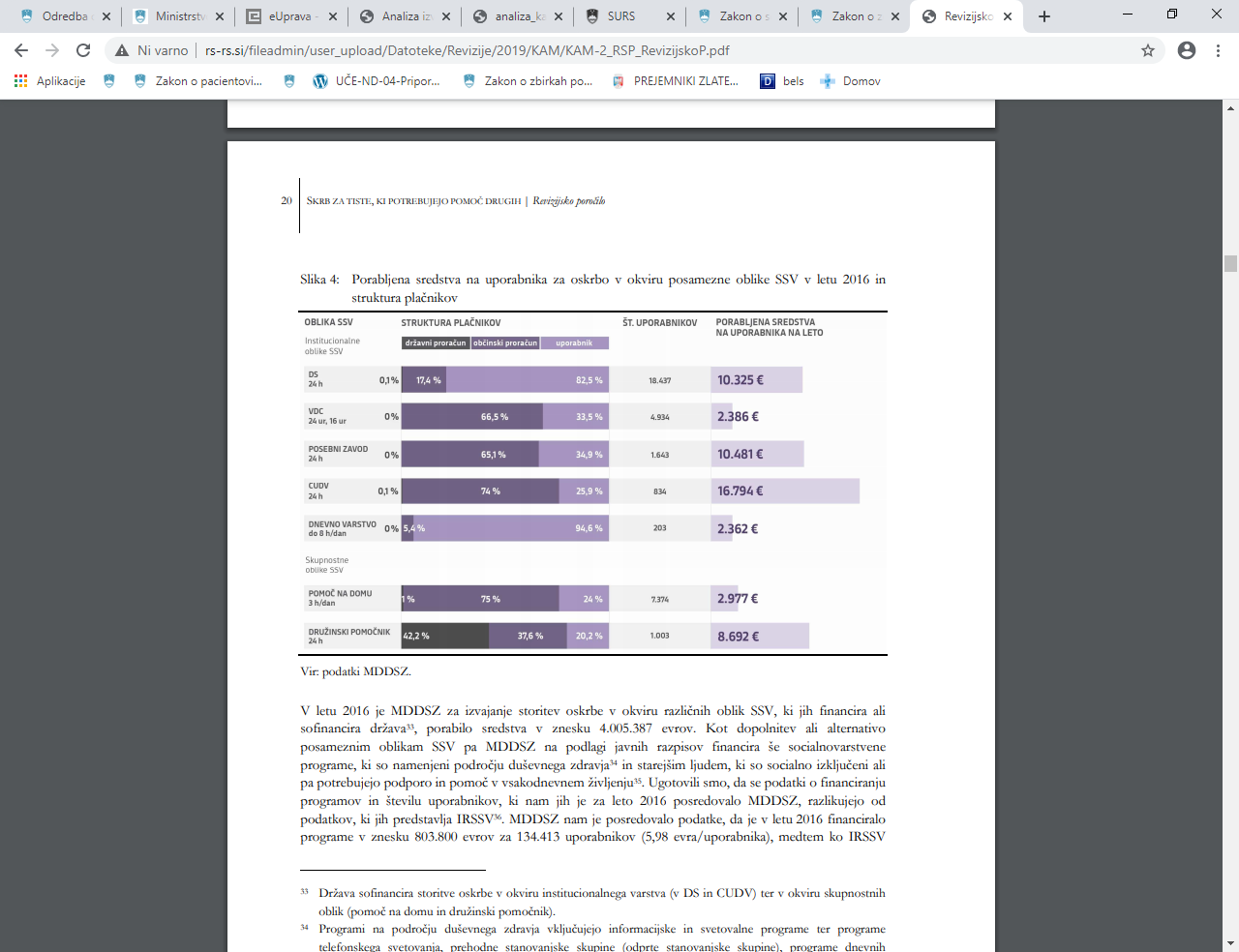 Vir: Računsko sodišče Republike Slovenije.Predlog ZDO predvideva postopno uvajanje pravic iz DO po letih, tabela 7 natančno prikazuje oceno finančnih posledic uvedbe novega sistema DO po storitvah DO in glede na postopno uvajanje.Tabela 7: Ocena izdatkov za ZDO, Slovenija 2021-2025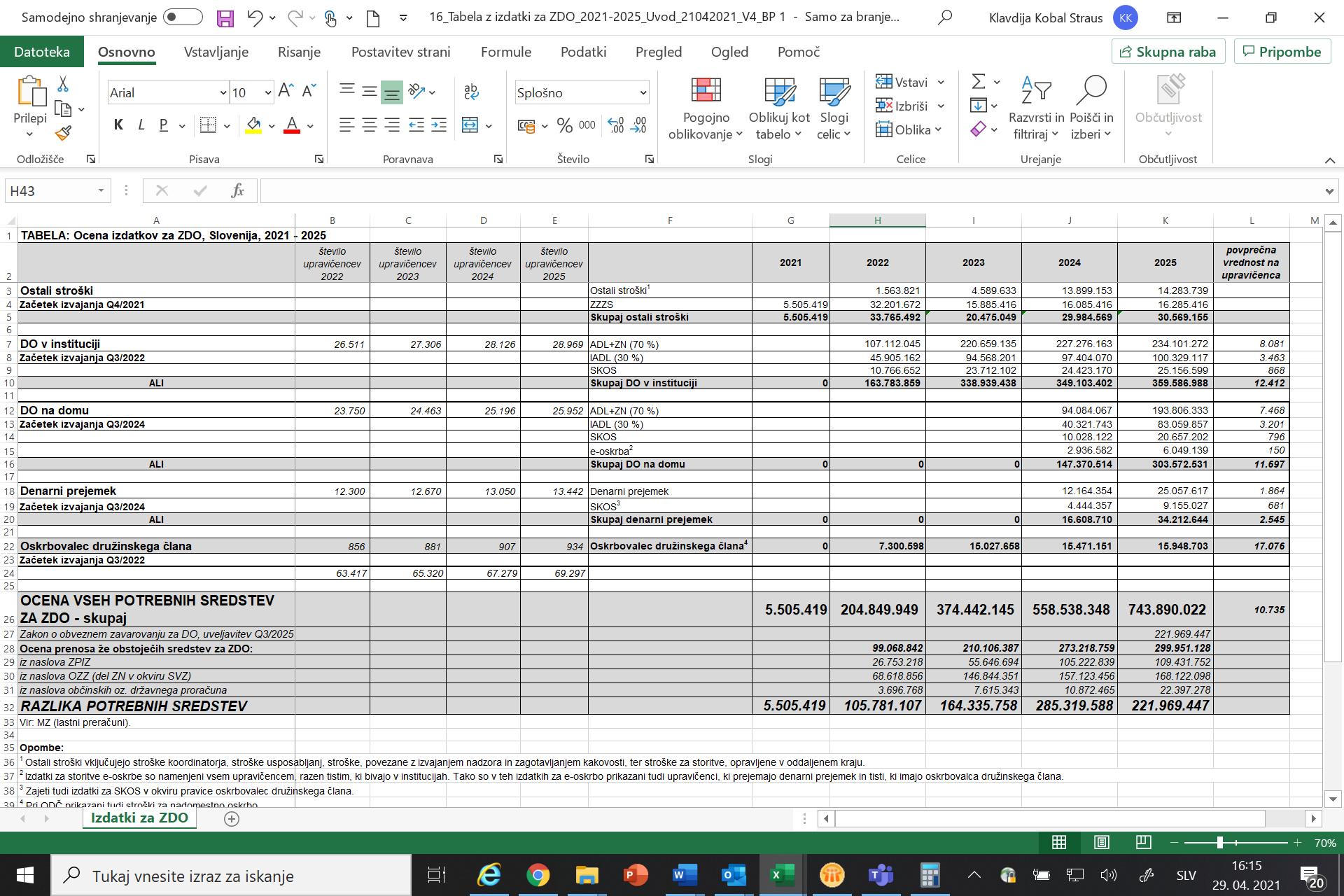 1Ostali stroški vključujejo stroške dela koordinatorja DO, stroške usposabljanj, stroške, povezane z izvajanjem nadzora in zagotavljanjem kakovosti, ter stroške za storitve, opravljene v oddaljenem kraju. 2Izdatki za storitve e-oskrbe so namenjeni vsem upravičencem, razen tistim, ki bivajo v institucijah. Tako so v teh izdatkih za e-oskrbo prikazani tudi upravičenci, ki prejemajo denarni prejemek in tisti, ki imajo oskrbovalca družinskega člana.3Zajeti tudi izdatki za storitve za krepitev in ohranjanje samostojnosti v okviru pravice do oskrbovalca družinskega člana. 4Pri oskrbovalcu družinskega člana so prikazani tudi stroški za nadomestno oskrbo.Razlaga kratic:ADL = osnovna dnevna opravila, ZN = zdravstvena nega, IADL = podporna dnevna opravila in SKOS = storitve za krepitev in ohranjanje samostojnosti.NAVEDBA, DA SO SREDSTVA ZA IZVAJANJE ZAKONA V DRŽAVNEM PRORAČUNU ZAGOTOVLJENA, ČE PREDLOG TEGA ZAKONA PREDVIDEVA PORABO PRORAČUNSKIH SREDSTEV V OBDOBJU, ZA KATERO JE BIL DRŽAVNI PRORAČUN ŽE SPREJETFinančna sredstva za zagotavljanje DO od 1. julija 2022 dalje so zagotovljena delno v okviru obstoječih prispevkov obveznega zdravstvenega zavarovanja ter pokojninskega in invalidskega zavarovanja ter se prenesejo na podračun ZZZS, odprtega za namen DO. Preostanek manjkajočih sredstev pa se zagotovi iz državnega proračuna, na način, kot predvideva ta zakon oziroma do sprejetja posebnega zakona glede obveznega zavarovanja za DO iz 52. člena zakona. Iz državnega proračuna se zagotovijo tudi začetna zagonska sredstva za ZZZS in višjo pravico družinskega pomočnika do delnega plačila za izgubljeni dohodek, ki se prične zagotavljati z uveljavitvijo tega zakona.PRIKAZ UREDITVE V DRUGIH PRAVNIH SISTEMIH IN PRILAGOJENOST PREDLAGANE UREDITVE PRAVU EVROPSKE UNIJEDO se v drugih evropskih državah in svetu zagotavlja na različne načine. Sistemske razlike so posledica razlik v možnostih, tradiciji, organizaciji in stopnji razvitosti sistemov socialne varnosti in ekonomski moči države. Za vse države je značilno, da si prizadevajo zagotoviti osebam, ki potrebujejo DO, dostopno, dosegljivo, razpoložljivo, kakovostno in varno DO. V nadaljevanju sledi kratka analiza sistemov DO v Avstriji, Nemčiji in Franciji.AVSTRIJAAvstrija je imela leta 2018 8,82 milijona prebivalcev, projekcije pa kažejo, da se bo populacija povečala za 1,41 milijona do leta 2060 na skupno 10,23 milijona prebivalcev. Ocena stanja kaže, da je imelo leta 2013 0,78 milijona prebivalcev potrebo po DO, do leta 2060 pa naj bi potrebe narasle na 1,22 milijona prebivalcev (57 odstotni porast potreb), kar je nad evropskim povprečjem (40 odstotkov). Zaradi staranja prebivalstva in s tem povečanega pritiska na sistem DO, Avstrija na dolgi rok tveganje za vzdržnost sistema javnih financ ocenjuje kot srednje visoko.V Avstriji je DO kot posebno področje zdravstvene in socialne politike relativno novo, saj je bilo področje DO kot posebno socialno tveganje prepoznano šele leta 1993. Pred tem so pravice obsegale različne in nepovezane storitve. Najpogostejša oblika pravice je bil dodatek za pomoč in postrežbo v okviru zakonskega pokojninskega zavarovanja. Šlo je za dodatek k mesečni pokojnini, namenjen pomoči in postrežbi, vendar neodvisen od posameznikovih dejanskih potreb. Področje denarnega prejemka za DO urejata Zvezni zakon o starostnem dodatku (Bundespflegegeldgesetz) iz leta 1993 in Zakon o skladih za oskrbo (Pflegefondsgesetz), sprejet leta 2011, storitve v naravi pa ureja Sporazum med vlado in deželami o skupnih ukrepih za osebe, ki potrebujejo oskrbo (Vereinbarung zwischen dem Bund und den Ländern gemäß Art. 15a B-VG über gemeinsame Maßnahmen des Bundes und der Länder für pflegebedürftige Personen samt Anlagen).Da bi se s problematiko DO lažje soočili in pripravili ustrezno strategijo, je avstrijska vlada ustanovila delovno skupino za reformo DO, ki je konec leta 2012 predstavila svoje letno poročilo. Nekatere ugotovitve oziroma predlogi omenjene delovne skupine so bili nato upoštevani z novelo Zakona o skladih dolgotrajne oskrbe, ki je bila sprejeta leta 2013, trenutno pa večje strukturne spremembe sistema DO niso načrtovane. Glavni cilj je zlasti obvarovati finančno vzdržnost v povezavi s povečevanjem potreb po DO. V tem kontekstu je delovna skupina zavrnila idejo ločenega, s prispevki financiranega, zavarovanja za DO in se jasno opredelila, da naj storitve ostanejo financirane z davki. Obstoječi model, ki je kombinacija univerzalnega prejemka ter organiziranih storitev, ki ga upravljajo zvezne dežele ter občine, je bil ocenjen kot ustrezen. Cilj je namreč narediti več v smeri harmonizacije dostopa do storitev, se osredotočiti na nadaljnji razvoj mobilnih služb na domu (tudi zaradi stroškovne ugodnosti) in pospeševati ter promovirati inovativne pristope na področju DO. Reforme v zadnjih letih zato ne spreminjajo osnovne institucionalne zasnove sistema DO v Avstriji, ampak so usmerjene predvsem v povečanje transparentnosti in zagotavljanje srednjeročne stabilnosti.Javni izdatki za DOJavni viri za DO se v Avstriji stalno povečujejo in bodo v obdobju 20132060 iz 1,4 odstotka dosegli 2,7 odstotka bruto BDP. Le 37,7 odstotka javno finančnih odhodkov je bilo v letu 2013 porabljenih za storitve formalne oskrbe na domu ali v instituciji (povprečje EU je 80 odstotkov), kar 63,2 odstotka pa je bilo namenjenih denarnim prejemkom (povprečje EU je 20 odstotkov). Izdatki za storitve v instituciji predstavljajo 73,4 odstotkov javnofinančnih odhodkov (povprečje EU je 61 odstotkov), 26,6 odstotkov pa se jih nameni za storitve DO, ki se zagotavljajo na domu upravičencev (povprečje EU je 39 odstotkov).Financiranje denarnega prejemka v Avstriji poteka preko zveznega proračuna, javno financiranje storitev v naravi pa iz proračuna posameznih dežel in občin, in sicer iz Sklada za finančno izravnavo kot tudi iz Sklada za dolgotrajno oskrbo, ki je bil uveden leta 2011. To pomeni, da se v Avstriji javni izdatki za DO 100 odstotkov financirajo iz davkov, 0,83 odstotka BDP se nameni za denarni prejemek, 0,47 odstotka BDP za oskrbo na domu, 0,34 odstotka BDP pa za DO v instituciji.Storitve in prejemki DOV Avstriji je DO organizirana na dva načina, in sicer v obliki denarnega prejemka za DO (Pflegegeld) ter v obliki organiziranih storitev DO. Denarni prejemek je v Avstriji razvrščen v sedem razredov, ki se med seboj razlikujejo glede na zahtevnost DO in glede na zdravstveno stanje osebe, ki potrebuje pomoč, in se dodeli ne glede na finančni status in premoženje upravičenca. V letu 2018 je bila višina denarnega prejemka v prvi kategoriji 157,30 eurov mesečno (najnižji znesek) in 1.688,90 eurov v 7 kategoriji (najvišji znesek). Prejemniki lahko denar nato porabijo za plačilo formalno organiziranih storitev s strani javnih ali zasebnih izvajalcev ali pa za plačilo neformalne oskrbe. Zvezno ministrstvo za delo, socialne zadeve, zdravje in zaščito potrošnikov vsako leto organizira preko 20.000 obiskov na domu z namenom pregleda nad kakovostjo neformalne oskrbe. Osebe obiščejo kvalificirane oskrbovalke, ki svetujejo izvajalcu neformalne oskrbe ter obenem preverijo življenjske pogoje osebe, ki prejema DO. Preverijo tudi, ali se denar dejansko porabi za oskrbo osebe, ki jo potrebuje. Denarni prejemek je nakazan na prejemnikov račun in ga lahko porabi za financiranje oskrbe po svoji volji. V primeru neprimerne porabe denarja se prejemek po zakonu nadomesti s storitvijo v naravi. Ne glede na navedeno pa pristojne institucije v Avstriji ocenjujejo, da ni učinkovitega nadzora nad tem, ali je prejeti denarni prejemek dejansko porabljen za oskrbo oseb, ki potrebujejo DO (ne pa za npr. njihove sorodnike).Med organizirane storitve na področju DO se v Avstriji uvrščajo 1. oskrba na domu, kamor sodijo obiski, oskrba na domu, celodnevna oskrba, podaljšana oskrba, dostava kosil, družinska podpora, patronažna zdravstvena nega in psihosocialna pomoč 2. vmesne oziroma dnevne oblike kot so npr. dnevni centri, 3. institucionalno varstvo, kamor sodijo npr. domovi za starejše, celovita oskrba v stanovanjskih skupnostih, 4. druge storitve, npr. delo prostovoljcev, pravno svetovanje za invalide, podporne skupine, deželni pravniki za uporabnike DO.Zvezne dežele so odgovorne za izvajanje institucionalne, ambulantne, vmesne oz. dnevne skrbi in oblike storitev na domu. Vpeljale so jih v sodelovanju z občinami in neprofitnimi organizacijami. Financirajo jih s prispevki uporabnikov, ki obenem prejemajo denarni prejemek za DO in zvezne dežele ter občine (če uporabnik nima dovolj lastnih sredstev za plačilo potrebnih storitev). Medtem ko denarni prejemek za DO ni odvisen od prihodkov in premoženja posameznika, je do nedavnega večina zveznih dežel pri oceni upravičenosti do financiranja DO v institucijah upoštevala posameznikove prihodke in premoženje. Ustavna določba, ki je v vseh zveznih deželah stopila v veljavo najpozneje 1. januarja 2018, je prepovedala posege v posameznikovo premoženje z namenom financiranja DO v institucijah, kakor tudi poseg v premoženje njegovih sorodnikov, dedičev ali prejemnikov daril, kar lahko povzroči spremembo strukture oblik izvajanja DO, saj je pričakovati bistveno povečanje zahtev po DO v institucijah. V zvezi z oskrbovalci na področju DO se Avstrija sooča s težavami na področju kadra v DO, predvsem s pomanjkanjem izvajalcev formalne DO in z neugodnimi delovnimi pogoji. Posledično se uporabniki večinoma (80 odstotkov) odločajo za denarni prejemek in neformalno oskrbo na domu s strani izvajalcev neformalne oskrbe (družinskih članov). Skoraj celotno 24-urno neformalno oskrbo zagotavljajo priseljeni delavci iz drugih držav, ki so bili do leta 2007 večinoma tudi v nezakonitih oblikah zaposlitve, kar so z reformo v letu 2007 uspeli omejiti, še vedno pa gre v veliki meri za prekarne oblike zaposlitve.NEMČIJANemčija ima trenutno 81,2 milijona prebivalcev, po projekcijah pa naj bi se prebivalstvo do leta 2060 zmanjšalo na 80,8 milijonov. Kljub temu, da se naj bi populacija po projekcijah zmanjšala, pa se ocenjuje, da bo potreba po DO v tem času narasla za 11 odstotkov, kar predstavlja 8,2 milijona do leta 2060 (leta 2013 je DO potrebovalo 7,4 milijona prebivalcev), pri tem pa je tveganje vzdržnosti javnih financ na dolgi rok ocenjeno kot majhno.Za Nemčijo je značilen podporni model DO. Oskrba je bila pred letom 1994 večinoma v domeni družine, tisti, ki si je niso mogli privoščiti, pa so lahko zaprosili le za socialno pomoč, ki je bila odvisna od osebnih prejemkov. Po dolgi razpravi, ki je nastala zaradi rasti izdatkov za socialno pomoč, pa je bil leta 1995 uveden univerzalen in obvezen sistem socialnega zavarovanja za DO. Tudi pri tej veji gre za javno, solidarnostno in obvezno zavarovanje, predpisano s posebnim zveznim zakonom, ki je bil sprejet leta 1994. Zavarovane osebe, ki so bile zavarovane v okviru socialnega zdravstvenega zavarovanja, so avtomatično prešle pod socialno zavarovanje za DO, ostali, ki so bili zavarovani pri zasebnih zdravstvenih zavarovalnicah, pa pod zasebno zavarovanje za DO. Z letom 1995 pa je stopil v veljavo še Zakon o socialnem varstvu tveganja potrebe po negi, nakar je sledilo več sprememb zakonodaje.Pomembna reforma se je zgodila v letu 2015, ko so v DO vključili osebe, s težavami v duševnem zdravju (npr. osebe z s sindromom demence), saj so bile v obdobju od 1995 do 2015 pravice usmerjene le v pomoč pri opravljanju osnovnih dnevnih opravil. Paradigmatski premik se je zgodil tudi leta 2017, ko se je namesto ocene nezmožnosti paradigma ocenjevanja potreb usmerila v sposobnost samooskrbe, in sicer da je oseba upravičena do pravic iz DO, mora potreba po DO trajati vsaj pol leta.Že s Prvim zakonom o izboljšavah sistema nege (Erstes Pflegestärkungsgesetz I – PSG I) je bil opravljen pomemben premik, npr. z razširitvijo dostopa do storitev nege, oskrbe in zmanjšanja bremena za vse osebe, potrebne nege, ter za osebe z znatno omejeno sposobnostjo samooskrbe. Od 1. januarja 2015 so se storitve za osebe, ki potrebujejo nego, in za njihove svojce, dopolnile in razširile. Prav tako so bila povečana finančna sredstva za dodatno oskrbo in aktivacijo v ambulantnem področju ter v polno in delno stacionarnih negovalnih ustanovah. Storitve DO v Nemčiji izhajajo iz načel Prednost negi na domu in Prednost preventivi in medicinski rehabilitaciji. Osebam, ki potrebujejo nego, se s tem omogoči, da čim dlje ostanejo v svojem domačem okolju, prav tako imajo prednost storitve delne stacionarne nege in kratkotrajne nege pred polno stacionarno nego.Z Drugim zakonom o izboljšavah sistema nege (Zweites Pflegestärkungsgesetz II – PSG II) je bila s 1. januarjem 2017 negovalna oskrba z novim pojmom o potrebi po negi in novim instrumentom strokovne presoje (Neues Begutachtungs assesment) postavljena na nove temelje glede nege. Merila, ki so bistvena za ugotavljanje potrebe po negi, so bila zajeta z enotno sistematiko za vse osebe, ki potrebujejo nego, neodvisno od tega, ali je vzrok potrebe duševno ali fizično stanje osebe. Potreba po negi se določa izključno po tem, v kolikšni meri je omejena samostojnost oziroma sposobnost osebe pri zadovoljevanju osnovnih in podpornih dnevnih opravil in v kolikšni meri je posledično pri teh aktivnostih odvisna od pomoči drugih.Javni izdatki za DOJavni izdatki za DO v Nemčiji so v letu 2013 dosegli 1,4 odstotka BDP, kar je pod povprečjem EU (1,6 odstotka BDP), pri tem pa je bilo 69 odstotkov javnih virov namenjenih kritju storitev, 31 odstotkov pa denarnim prejemkom (povprečje v EU je 80 odstotkov v obliki storitev in 20 odstotkov v obliki denarnih prejemkov). Velik del formalnih storitev DO pa se v Nemčiji financira iz zasebnih virov uporabnika. V EU 53 odstotkov prebivalcev, ki bi na podlagi samoocene potrebovali DO, prejema formalne storitve ali denarne prejemke za DO. Ta delež je v Nemčiji bistveno nižji, saj na splošno 3,6 odstotkov (vključno z osebami z invalidnostjo) prebivalstva (starih nad 15 let) prejema formalno oskrbo oziroma denarne dajatve (povprečje v EU je 4,2 odstotka). Izdatki za DO v instituciji predstavljajo 57 odstotkov javnofinančnih odhodkov na področju DO (povprečje v EU je 61 odstotkov), 43 odstotkov pa se porabi za storitve DO, ki se zagotavljajo na domu (povprečje v EU je 39 odstotkov). Iz navedenih finančnih podatkov izhaja, da je Nemčija v primerjavi z drugimi državami članicami EU lahko bolj osredotočena na oskrbo na domu, kar je lahko pogosto stroškovno bolj učinkovito od zagotavljanja DO v instituciji.Po podatkih Zveznega ministrstva za zdravje je bilo leta 2013 69,8 milijona prebivalcev zavarovanih po socialnem zavarovanju za DO in 9,5 milijona po zasebnem. Premije socialnega zavarovanja so neodvisne od zdravstvenega rizika osebe in so računane kot fiksen delež prihodka od dela zavarovanca (2,05 odstotka v 2013), zavarovane osebe brez otrok pa morajo plačati 2,3 odstotka. Nasprotno premije v zasebnem zavarovanju niso vezane na prihodek, pač pa na starost, pri kateri se je oseba starostno zavarovala, z zakonom je določen le zgornji znesek obveznega zasebnega zavarovanja. Storitve in prejemki DOV Nemčiji so na voljo različne oblike DO, in sicer oskrba na domu, denarni prejemek ter institucionalno varstvo. Denarni prejemek, ki je namenjen neformalni oskrbi, prejema oseba, ki potrebuje oskrbo in živi doma, zanjo pa poskrbijo družinski člani. Oskrba na domu pomeni, da osebo na domu obiskuje izvajalec formalne oskrbe, denar za storitev pa prejema izvajalec storitve, pri katerem je oskrbovalec zaposlen. Institucionalno varstvo pomeni, da je oseba v kratkotrajni ali dolgotrajni namestitvi v negovalnem domu, pri čemer morajo upravičenci sami kriti stroške namestitve in prehrane, za ostale storitve pa imajo zagotovljeno popolno kritje brez doplačil. Sestavni del teh storitev, ki jih krije zavarovanje za DO, so tudi storitve rehabilitacije, s katero naj bi se zmanjšala potrebo po DO. Sočasno zakon posebej poudarja osebno odgovornost posameznika, da z zdravim načinom življenja, vključitvijo v preventivne aktivnosti in sodelovanjem med zdravljenjem in rehabilitacijo, prispeva k preprečevanju nastanka potrebe po DO ali vsaj k preprečitvi dlje časa trajajoče potrebe po DO.Koordinacija oskrbe znotraj relevantnih sistemov je bila mnogo let glavna tema na področju DO. Z reformo v letu 2008 so se v Nemčiji odločili razrešiti problem koordinacije z zavezo po boljši koordinaciji in integraciji zadevnih sistemov, tako da je leta 2009 vsakdo, ki je potreboval DO, pridobil pravico do svetovalca za DO. Svetovanje zagotavljajo koordinatorji DO, ki so kvalificirani strokovnjaki ali pa osebje zaposleno pri zavarovalnicah.Oceno potreb po DO (čas in kategorija oskrbe) izdela neodvisni zdravstveni odbor zakonskega zdravstvenega zavarovanja in socialnega zavarovanja za oceno potrebe po DO (Medizinischer Dienst der Krankenversicherung – MDK) in ekvivalentni organ zasebnega zavarovanja za DO. Vsaka zavarovalnica plača enak znesek glede na kategorijo DO, ne glede na dejansko ceno storitev, razliko pa mora poravnati prejemnik sam. Če prejemnik oziroma njegovi družinski člani niso plačilno sposobni poravnati stroškov DO, so upravičeni do doplačila ali plačila, ki je krito iz sheme za socialno pomoč (Hilfe für Pflege).Leta 2011 je bilo v Nemčiji 12.354 negovalnih domov (Pflegeheime) in 12.349 organizacij, ki so zagotavljale DO na domu (Ambulante Pflegedienste); 40 odstotkov vseh negovalnih domov je bilo zasebnih profitnih, 54 odstotkov zasebnih neprofitnih in 6 odstotkov javnih. Pri organizacijah, ki so zagotavljale DO na domu, pa je bilo 63 odstotkov zasebnih profitnih, 36 odstotkov neprofitnih in 1 odstotek javnih.OskrbovalciV Nemčiji je bilo leta 2011 v domovih za starejše zaposlenih okrog 661.000 oseb, v organizacijah, ki izvajajo oskrbo na domu, pa približno 291.000 oseb. Predmet številnih razprav je problematika trenutnega in pričakovanega prihodnjega primanjkljaja medicinskih sester, zato so bili s ciljem omilitve težav že sprejeti določeni ukrepi. Poleg povečanja števila polno zaposlenih se veliko promovira privlačnost zaposlitev v DO, prav tako se promovira priseljevanje in zaposlovanje medicinskih sester izven Evrope. Trenutno večina ljudi, ki potrebuje DO, prejema denarni prejemek ali oskrbo na domu, kar je v skladu z načelom oskrbe na domu pred institucionalnim varstvom. Za Nemčijo je značilno, da zakonec ali otrok v starosti od 50 do 65 let zagotavlja neformalno oskrbo osebi, ki je upravičena do DO.FRANCIJAFrancija je imela leta 2018 66,9 milijona prebivalcev, glede na projekcije pa se do leta 2060 pričakuje porast populacije na 78,7 milijona prebivalcev. Če je leta 2010 potrebo po DO izkazovalo 5,8 milijonov ljudi, naj bi leta 2060 potrebo po DO izkazovalo 8,6 milijonov prebivalcev, ker predstavlja 48 odstotno povečanje glede na povprečje EU, ki je 40 odstotkov.Prvi dodatek za pomoč pri negi starejših oseb (Prestation Spécifique Dépendance  PSD) je bil odobren leta 1997, vendar je bil že kmalu (leta 2001) nadomeščen z osebnim dodatkom za avtonomnost (Allocation Personnalisée à l'Autonomie  APA). Sledilo je za področje DO prelomno leta 2003, saj je poletni vročinski val zahteval kar 15.000 smrtnih žrtev, večina med njimi je bila starejših, ki ni potrebovala stalne medicinske oskrbe. Oblasti so nato v analizi vzrokov ugotovile, da je sistem DO pomanjkljiv.Zakon o enakih pravicah in možnostih, udeležbi in državljanstvu invalidnih oseb iz leta 2005 je omogočil invalidsko nadomestilo (Prestation de Compensation du Handicap  PCH) za finančno podporo invalidnim osebam, mlajšim od 60 let, ki potrebujejo osebno pomoč oziroma tehnično pomoč pri osnovnih dnevnih opravilih (pravila ocenjevanja se razlikujejo od APA). Nato je bil leta 2015 sprejet še Zakon o prilagajanju družbe starajočemu se prebivalstvu, s katerim se je osebni dodatek za avtonomnost okrepil (APA), uvedel se je ukrep nadomestne oskrbe (500 eurov/leto za začasni sprejem v institucijo ali 15 dni v dnevnem centru ali dodatna formalna pomoč na domu v višini 25 ur) in finančna podpora v primeru hospitalizacije pomočnika v vrednosti 992 eurov, hkrati pa se je razvila tudi podpora za izvajalce neformalne oskrbe v obliki usposabljanja in svetovanja.Javni izdatki za DOJavni izdatki za DO so v Franciji leta 2012 dosegli 1,3 odstotka BDP, pri čemer je bilo 90,3 odstotka javno finančnih odhodkov porabljenih za storitve v naravi (povprečje v EU je 80 odstotkov), 9,7 odstotka pa je bilo namenjenih denarnim prejemkom (povprečje v EU je 20 odstotkov).Po samooceni naj bi v Franciji 40,7 odstotkov prebivalcev potrebovalo DO, kar je pod povprečjem EU, kjer je takšnih prebivalcev 53 odstotkov. Pri tem 3,6 odstotka prebivalstva (starih nad 15 let) prejema formalno oskrbo na domu oz. denarni prejemek (povprečje v EU je 4,2 odstotka), izdatki za institucionalno oskrbo pa predstavljajo 68,6 odstotkov javnih izdatkov (povprečje v EU je 61 odstotkov), 31,4 odstotkov pa se porabi za storitve DO, ki se zagotavljajo na domu (povprečje v EU je 39 odstotkov). Francija se je za razliko od drugih držav članic EU osredotočila na institucionalno oskrbo, pri tem pa se postavlja vprašanje glede učinkovitosti takšnega sistema, saj je institucionalna oskrba dražja v primerjavi z drugimi oblikami oskrbe.Francoski sistem je sistem socialnega zdravstvenega zavarovanja, v katerem se morajo vsi zakoniti prebivalci registrirati v sistem javnega zdravstvenega zavarovanja (skladi zdravstvenega zavarovanja), ki zagotavlja univerzalno pokritost socialne varnosti prebivalstva. Univerzalna pokritost je na prvem mestu odvisna od zaposlitve, od leta 2000 pa tudi od stalnega prebivališča. Francoski sistem DO je mešani sistem, ki temelji na Beveridgovem in Bismarckovem modelu ter na družinskih sistemih podpore, kjer imata družina oziroma svojci osrednjo vlogo pri financiranju in pomoči v DO.Sistem DO temelji na izvirnem modelu decentralizirane organizacije, kjer je ključna vloga na ravni regije združena z Nacionalnim solidarnostnim skladom za avtonomijo Caisse Nationale de Solidarité pour l'Autonomie (CNSA), ki je nastal leta 2004 kot posledica dogodkov, povezanih z vročinskim valom v letu 2003. CNSA financira denarni dodatek za avtonomnost (APA) do višine 33 odstotkov, invalidsko nadomestilo (PCH) pa do 98 odstotkov, ostalo je pokrito na nivoju pokrajin.Storitve in prejemki DOStoritve DO vključujejo storitve oskrbe na domu, v bivalnih domovih, v bolnišnicah, v dnevnih centrih ter v zadnjem obdobju tudi podporo izvajalcem neformalne oskrbe. Znesek denarnega prejemka za avtonomnost se razlikuje med DO na domu in DO v instituciji, za ugotavljanje upravičenosti do denarnega prejemka za avtonomnost se na podlagi prošnje zavarovane osebe izvede ocena potreb po nacionalni lestvici Autonomie Gérontologique Groupes Iso-Ressources – AGGIR, ki razvršča upravičence v 6 različnih kategorij in predlaga osebni načrt. Denarni prejemek za avtonomnost se nato dodeli glede na raven odvisnosti in na finančni status upravičenca.V primeru DO na domu je uporabnik upravičen do denarnega prejemka za avtonomnost, če je razvrščen v kategorije od 1 do 4, v kategorijah 5 in 6 pa so razvrščeni uporabniki, ki potrebujejo najmanj pomoči in niso upravičeni do denarnega prejemka za avtonomnost, lahko pa prejmejo pomoč na domu v obliki storitev (dostava obrokov, pomoč pri čiščenju itd). Denarni dodatek za avtonomnost, ki ga prejeme upravičenec za oskrbo na domu, je v letu 2017 veljal za osebe, ki prejemajo mesečne dohodke pod 800 eurov na mesec (upravičenec ne doplačuje), za mesečne dohodke med 800 in 2.948 eurov upravičenec prispeva v skladu z dohodki in višino osebnega načrta, za mesečne dohodke nad 2.948 eurov prispeva v višini 90 odstotkov vrednosti osebnega načrta.Upravičenci lahko denar porabijo za formalno organizirane storitve s strani javnih ali zasebnih izvajalcev ali pa za plačilo neformalne oskrbe. Maksimalni zneski osebnih načrtov po kategorijah in po podatkih za 1. januar 2017 so: 1. kategorija: 1.714,79 eurov/mesec, 2. kategorija: 1.376,91 eurov/mesec, 3. kategorija: 994,87 eurov/mesec, 4. kategorija: 663,61 eurov/mesec. V primeru DO v instituciji obstajajo 3 vrste denarnih prejemkov: najvišji za kategorijo 1–2, srednji za kategorijo 3–4 in najnižji za kategorijo 5–6. Točni zneski se računajo po pregledu vseh dohodkov. Za invalidsko nadomestilo (Prestation de compensation du handicap – PCH) je znesek določen tudi na podlagi ocene potreb ter osebnega načrta izdelanega s strani invalidske komisije na ravni pokrajine. Nad namenskostjo porabe denarnega prejemka se izvaja kontrola le v obliki rednih obiskov na domu in v obliki srečanj med različnimi izvajalci v kompleksnejših primerih. OskrbovalciPo zakonu o prilagajanju družbe starajočemu se prebivalstvu iz leta 2015 je postala podpora izvajalcem neformalne oskrbe prednostni ukrep. Ocene kažejo, da je v Franciji približno 4,3 milijone izvajalcev neformalne oskrbe, med njimi je 85 odstotkov svojcev. Izvajalci neformalne oskrbe so lahko sosedje, prijatelji ipd., najpogosteje je to zakonski partner (50 odstotkov) ali otrok (30 odstotkov), pri čemer pa neformalno oskrbo najpogosteje izvajajo ženske (62 odstotkov). Podpora izvajalcem neformalne oskrbe se nanaša na nadomestno oskrbo, ki preprečuje izgorelost izvajalca neformalne oskrbe, usposabljanja za izvajalce neformalne oskrbe, ki omogočajo izmenjavo izkušenj, svetovanje in potrebo po pogovoru s psihologom. Namen novega zakona je bil tudi v razvoju integrirane formalne oskrbe na domu in v spodbujanju sodelovanja med različnimi zdravstvenimi in socialnimi delavci v okviru novih ekip za pomoč na domu (Services Polyvalents d'Aide et de Soins à Domicile  SASPAD).PRESOJA POSLEDIC, KI JIH BO IMEL SPREJEM ZAKONAPresoja administrativnih posledicVzpostavitev enotnega sistema DO pomeni zmanjšanje administrativnih ovir tako za upravičence kot tudi za izvajalce. Centralizacija informacij s področja zdravstva, socialnega varstva in DO omogoča manjšo obremenitev zavarovanih oseb ter enostavnejše in hitrejše postopke za uveljavljanje pravic, strokovnim delavcem v sistemu zdravstva in DO pa hitrejši dostop do podatkov za celostno obravnavo osebe, upravičene do DO.Z uvedbo enotne dokumentacije oziroma spremljanjem celotnega procesa DO, ki bo elektronsko podprt, se bo zmanjšala (časovna) administrativna obremenitev zaposlenih, posledično se bo lahko več časa namenilo za neposredno delo z uporabniki, z uveljavitvijo predloga ZDO pa se bo povečala tudi kakovost podatkov in transparentnost izvajanja DO.V postopkih oziroma poslovanju javne upraveS sistematično in enotno ureditvijo področja ZDO se pričakujejo pozitivni učinki v smislu administrativne razbremenitve javne uprave in večje preglednosti zakonodaje, saj bo področje DO, ki je bilo do sedaj urejeno v različnih zakonskih predpisih, sedaj sistematično urejeno v krovnem zakonu.Pri obveznostih strank do javne uprave ali pravosodnih organovZakon nima posledic pri obveznostih strank do javne uprave ali pravosodnih organov.Presoja posledic na okolje, ki vključuje tudi prostorske in varstvene vidikeZakon nima posledic na okolje, kar vključuje tudi prostorske in varstvene vidike.Presoja posledic na gospodarstvoZ uveljavitvijo predloga ZDO bodo nastale predvsem naslednje posledice za gospodarstvo:razvoj zasebnik pobud za zagotavljanje storitev na področju DO;poenotenje vstopnih pogojev za izvajalce DO;poenotenje financiranja z višjim deležem javnih virov za DO;poenoten način poročanja o izvajanju DO;zmanjšana administrativna obremenitev izvajalcev DO;nove možnosti zaposlovanja pri izvajalcih DO;vključitev novih poklicnih skupin v izvajanje DO;zmanjšanje tveganja pojava nelojalne konkurence, pojava sive ekonomije in nepoštenih poslovnih praks;primerljivost izvajalcev DO, zaradi uvedbe enotnega sistema spremljanja kakovosti v DO;boljše naložbe v kadrovske vire;lažja povezljivost in sodelovanje z izvajalci z drugih področij (zdravstvo, socialno varstvo);nove oblike dela bodo zmanjšale tveganje migracij kadra iz države.Presoja posledic na socialnem področjuPosledice predloga ZDO za socialno področje so v obvladovanju naraščanja deleža zasebnih sredstev za storitve DO, saj potreba po DO povečuje tveganje za pojav revščine predvsem v starejši populaciji. Predlog nove sistemske ureditve področja DO je usmerjen v celostno obravnavo posameznika in ohranjanje samostojnosti ter preprečevanje poslabšanja stanja. Nujen je premik vloge upravičenca do DO, ki postane aktiven partner v celotnem procesu DO.Predlog ZDO bo vplival na višjo zaščito pravic uporabnikov in zaposlenih v DO, prav tako bo jasno razmejil pristojnosti za izvedbo posameznih aktivnosti in s tem zaščitil zaposlene ter omogočil boljše nagrajevanje za delo. Pri tem se vzpostavlja sistem enakih možnosti za zaposlovanje obeh spolov in primerljivo udeležbo pri izvajanju formalne ter neformalne oskrbe, predviden je razvoj novih delovnih mest in oblik dela, kar bo vplivalo na zmanjšanje deleža brezposelnosti.Med drugimi pomembnejšimi posledicami predloga ZDO na socialnem področju gre omeniti še višjo socialno vključenost starejših oziroma oseb, ki so upravičene do DO, izboljšanje in ohranjanje zdravja in sposobnosti samooskrbe, odprava ovir za doseganje usklajevanja poklicnega in družinskega oziroma zasebnega življenja, dvig pozitivne podobe skrbstvenih poklicev in spodbujanje novih oblik dela in novih storitev. Hkrati se bodo z uveljavitvijo predloga ZDO krepile formalne oblike DO, kar dolgoročno zvišuje odpornost sistema DO tudi na pojav večjih družbenih kriz, kot jo je povzročila epidemija nalezljive bolezni COVID-19.Presoja posledic na dokumente razvojnega načrtovanjaS predlogom ZDO se uresničujejo cilji, ki so zapisani v naslednjih dokumentih.Partnerski sporazum med Republiko Slovenijo in Evropsko komisijo za obdobje 2014–2020, ki usmerja k prehodu z institucionalnih na skupnostne oblike storitev DO, zato da se izboljša položaj starejših oseb v družbi, ter spodbuja aktiven in zdrav življenjski slog ter tudi razvoj storitev, za kategorije oseb, ki danes niso vključene v ustrezne programe in nimajo na voljo ustreznih storitev. Program stabilnosti 2020, ki opozarja na potrebo po nadaljnjih strukturnih reformah na področju zdravstva in ukrepih, potrebnih zaradi epidemije nalezljive bolezni COVID-19.V ReNPZV16–25 in Resoluciji o nacionalnem programu socialnega varstva za obdobje 2013-2020 je navedeno, da se vzpostavi integriran sistem DO, kjer se zagotovi za vse enako dostopnost do kakovostnih in varnih storitev, integrirano in celovito obravnavo, upoštevajoč spreminjajoče se potrebe starajoče se populacije. Cilj je prednostno spodbujanje izvajanja storitev v domačem okolju, uvedba enovitega sistema DO, ki bo povezal zdravstvene in socialne storitve, ki jih potrebuje uporabnik.Strategija dolgožive družbe opredeljuje vizijo in glavne cilje pri oblikovanju odgovorov na izzive zaradi spremenjene starostne strukture prebivalstva v Sloveniji ter podaja strateške usmeritve in cilje delovanja na štirih stebrih. Spremembe, ki se nanašajo na DO, najdemo v okviru drugega stebra Samostojno, zdravo in varno življenje vseh generacij in četrtega stebra Oblikovanje okolja za aktivnost v celotnem življenjskem obdobju in področje. Predvidene so usmeritve pri preprečevanju oviranosti v smislu oblikovanja programov za preprečevanje oviranosti pri starejših s programi preprečevanja padcev, telesne vadbe, razvojem zgodnje rehabilitacije in DO v domačem okolju, ureditev področja obravnave oseb s sindromom demence, vključno s potrebo po oblikovanju tem osebam prijazne skupnosti in storitev, ki bodo povečevale kakovost bivanja oseb s sindromom demence in njihovih bližnjih. Pomemben del sistema DO predstavljajo tudi izvajalci neformalne oskrbe, ki jih OECD označuje kot hrbtenico sistemov DO.Operativni program za izvajanje evropske kohezijske politike v obdobju 2014-2020 v okviru 9. prednostne osi »Socialna vključenost in zmanjševanje tveganja revščine« preko specifičnega cilja 9.2.1 »Pilotno preizkušeni pristopi za boljšo integracijo storitev dolgotrajne oskrbe«, prednostne naložbe 9.2. »Spodbujanje razpoložljivosti cenovno dostopnih, trajnostnih in visoko kakovostnih storitev, vključno z zdravstvenimi in socialnimi storitvami splošnega pomena«, predvideva ključne dejavnosti pri urejanju DO, in sicer vzpostavitev enotnih vstopnih točk, v okviru katerih bo potekala priprava za obravnavo, obravnava oseb v interdisciplinarnih komisijah za ocenjevanje potreb in upravičenosti do integriranih storitev in virov iz naslova DO, ter usklajevanje razvoja integriranih skupnostnih storitev.Nova sistemska ureditev področja DO naslavlja tudi več stebrov Evropskega stebra socialnih pravic, zlasti: steber Izobraževanje, usposabljanje in vseživljenjsko učenje – uvajanje novih izobraževalnih vsebin s ciljem vseživljenjskega učenja za kakovostno in varno izvajanje storitev, tako za uporabnike, kakor tudi za zaposlene;steber Enakost spolov in Enake možnosti – krepitev dostopa do formalne oskrbe, ki bo v višjem deležu sofinancirana izjavnih virov, zmanjšuje tveganje izstopa družinskih (najpogosteje gre za ženske) iz trga dela in s tem višje tveganje za revščino in zmanjšuje potrebo po finančni participaciji družinskih članov pri plačilu storitev DO. Predlog ZDO zagotavlja upravičencem s primerljivimi potrebami dostop do primerljivih storitev, ne glede na okolje, v katerem storitev koristijo; steber Aktivna podpora zaposlovanju in steber Varne in fleksibilne oblike zaposlovanja– razvoj DO omogoča oblikovanje novih delovnih mest na različnih ravneh izobrazbe ter ščiti zaposlene pred prekarnimi oblikami zaposlitev;steber Usklajevanje poklicnega in zasebnega življenja, s krepitvijo formalne oskrbe in višjim deleža sofinanciranja iz javnih virov, podpira družinske člane pri skrbi za svojce in omogoča možnost izbire med različnimi oblikami DO;steber Dolgotrajna oskrba, ki izpostavlja, da ima vsakdo pravico do cenovno dostopnih in kakovostnih storitev DO, zlasti oskrbe na domu in storitev skupnosti.Predlog ZDO na druge razvojne načrte nima vpliva.Presoja posledic na drugih področjihPredlagana ureditev področja DO zmanjšuje obremenitve in izdatke iz zdravstva ter zmanjšuje obremenitve samoupravnih lokalnih skupnosti.Izvajanje sprejetega predpisaPredstavitev sprejetega zakona[•••]Spremljanje prejetega predpisaRešitve predlagane v predlogu ZDO so se testirale in spremljale v okviru projektov »Izvedba pilotnih projektov, ki bodo podpirali prehod v izvajanje sistemskega zakona o dolgotrajni oskrbi«, ki so se izvajali v okviru Operativnega programa za izvajanje evropske kohezijske politike v obdobju 20142020 v okviru 9. prednostne osi »Socialna vključenost in zmanjševanje tveganja revščine« preko specifičnega cilja 9.2.1 - Pilotno preizkušeni pristopi za boljšo integracijo storitev dolgotrajne oskrbe in cilja 9.2. - Spodbujanje razpoložljivosti cenovno dostopnih, trajnostnih in visoko kakovostnih storitev, vključno z zdravstvenimi in socialnimi storitvami splošnega pomena.Druge pomembne okoliščine, povezane z vprašanji, ki jih ureja predlog zakonaPri pripravi predloga zakona je aktivno sodelovala javnost, kot je razvidno iz tabele pod točko 7 spodaj.Podatek o zunanjem strokovnjaku oziroma pravni osebi, ki je sodelovala pri pripravi predloga zakona (osebno ime in naziv fizične osebe ali firma in naslov pravne osebe)Pri pripravi zakona so sodelovali naslednji zunanji strokovnjaki:Odvetniška pisarna Vrtačnik, d.o.o., Beethovnova ulica 9, 1000 LjubljanaZnesek plačila, ki ga je oseba iz prejšnje alineje v ta namen prejela[•••]PRIKAZ SODELOVANJA JAVNOSTI PRI PRIPRAVI ZAKONAOsnutek predloga zakona o dolgotrajni oskrbi je bil dne 21. 8. 2020 javno objavljen na portalu E-demokracija: https://e-uprava.gov.si/drzava-in-druzba/e-demokracija/predlogi-predpisov/predlog-predpisa.html?id=7885, dne 16. 5. 2021 poslan v koalicijsko usklajevanje in dne 31. 5. 2021 poslan v medresorsko usklajevanje.Dodatno je bil predlog zakona predstavljen javnosti, kot je razvidno iz spodnje tabele:  Prejeti predlogi in pripombe iz postopkov sodelovanja javnosti pri pripravi zakona so bili v večji meri upoštevani, če niso bili v nasprotju s sprejetimi politikami razvojnega načrtovanja.NAVEDBA, KATERI PREDSTAVNIKI PREDLAGATELJA BODO SODELOVALI PRI DELU DRŽAVNEGA ZBORA IN DELOVNIH TELESJanez Poklukar, minister za zdravjemag. Mojca Vnučec Špacapan, kabinet ministra za zdravjeBogdan Tušar, v. d. direktorja Direktorata za razvoj zdravstvenega sistemaMatevž Lakota, vodja Sektorja za zakonodajo v Direktoratu za razvoj zdravstvenega sistemamag. Klavdija Kobal Straus, vodja Sektorja za dolgotrajno oskrbo v Direktoratu za razvoj zdravstvenega sistemamag. Emilija Guštin, sekretarka v Sektorju za dolgotrajno oskrbo v Direktoratu za razvoj zdravstvenega sistemaAnita Jacovič, podsekretarka v Sektorju za dolgotrajno oskrbo v Direktoratu za razvoj zdravstvenega sistemaI. BESEDILO ČLENOVZAKON O DOLGOTRAJNI OSKRBIPrvi delpoglavje: SPLOŠNE DOLOČBEčlen(temeljne določbe in vsebina zakona)(1) Ta zakon ureja sistem dolgotrajne oskrbe, pravice in obveznosti izvajalcev ter upravičencev do dolgotrajne oskrbe, naloge Republike Slovenije in samoupravnih lokalnih skupnosti v zvezi z dolgotrajno oskrbo ter vire in način financiranja dolgotrajne oskrbe v Republiki Sloveniji.(2) Dolgotrajna oskrba (v nadaljnjem besedilu: DO) predstavlja niz ukrepov, storitev in aktivnosti, namenjenih osebam, ki so zaradi posledic bolezni, starostne oslabelosti, poškodb, invalidnosti, pomanjkanja ali izgube intelektualnih sposobnosti v daljšem časovnem obdobju, ki ni krajše od treh mesecev, ali trajno, odvisne od pomoči drugih oseb pri opravljanju osnovnih in podpornih dnevnih opravil.člen(temeljna načela v dolgotrajni oskrbi)(1) Z obveznim zavarovanjem za DO in iz naslova drugih javnih virov ter po načelih univerzalnosti, solidarnosti in enakosti, se zavarovanim osebam zagotavljajo pravice iz DO.(2) DO se organizira in opravlja v javnem interesu na način, ki zavarovanim osebam omogoča enako razpoložljivost, dostopnost, dosegljivost in kakovost storitev DO.člen(javna služba)(1) DO je javna služba, ki se v obsegu in na način, ki ga določa ta zakon in na njegovi podlagi sprejeti predpisi, izvaja na nepridobiten način v okviru javne mreže izvajalcev DO tako, da se presežek prihodkov nad odhodki nameni in porabi za opravljanje in razvoj DO.(2) Ne glede na prejšnji odstavek lahko DO iz tega zakona, na podlagi dovoljenja za opravljanje DO, ki ga v skladu z 61. členom tega zakona izda ministrstvo, pristojno za zdravje, ali ministrstvo, pristojno za socialno varstvo, nepridobitno izvajajo druge pravne osebe, samostojni podjetnik posameznik izven javne mreže izvajalcev DO ter nosilci dopolnilnih dejavnosti na kmetiji. člen(subsidiarna uporaba zakona, ki ureja splošni upravni postopek)Če ni v tem zakonu drugače določeno, se za postopke odločanja ministrstva, pristojnega za zdravje ministrstva, pristojnega za socialno varstvo, in ZZZS, uporabljajo določbe zakona, ki ureja splošni upravni postopek.člen(opredelitev izrazov)Izrazi, uporabljeni v tem zakonu, pomenijo:Družinski član zavarovane osebe je:zakonec ali zunajzakonski partner, partner iz partnerske zveze ali nesklenjene partnerske zveze;otrok ali potomec osebe iz prejšnje alineje;posvojenec ali njegov potomec;starš ali starš osebe iz prve alineje te točke;brat ali sestra;sorodnik v svaštvu do vštetega drugega kolena.Izvid je strokovno mnenje po specialistični obravnavi v skladu s predpisi s področja pacientovih pravic.Koncedent za opravljanje DO v instituciji je Republika Slovenija.Koncedent za opravljanje DO na domu je samoupravna lokalna skupnost.Koncesija je pooblastilo, ki se podeli pravni osebi ali samostojnemu podjetniku posamezniku za opravljanje DO. Koncesionar v svojem imenu in za svoj račun opravlja javno službo DO v določenem obsegu in obliki ter na določenem območju v javni mreži izvajalcev DO.   Koncesionar je pravna oseba, samostojni podjetnik posameznik ali nosilec dopolnilnih dejavnosti na kmetiji, ki v koncesijskem razmerju pridobi pravico, da v svojem imenu in za svoj račun opravlja javno službo.Koordinator DO je strokovni delavec, zaposlen pri izvajalcu DO, odgovoren za pripravo izvedbenega načrta, zagotavljanje njegovega izvajanja in spremljanje ustreznosti oskrbljenosti uporabnikov DO.Načrt priporočenih storitev DO je nabor priporočenih storitev DO, ki izhaja iz individualne ocene upravičenosti do DO in potreb upravičenca do DO.Nadomestna oskrba je oskrba, ki se upravičencu zagotovi pri izvajalcu DO v instituciji za čas trajanja načrtovane odsotnosti oskrbovalca družinskega člana.Ocenjevalna lestvica je enoten pripomoček za oceno upravičenosti zavarovane osebe do pravic iz DO.Ponudnik storitev e-oskrbe je pravna oseba, ki za izvajanje storitev e-oskrbe pridobi dovoljenje za delo v skladu s predpisi s področja socialnega varstva.Stacionarna oskrba je oskrba z namestitvijo pri izvajalcih zdravstvene ali druge dejavnosti (npr. zdravljenje v bolnišnici, zdraviliško zdravljenje itd.), ki se krije iz javnih virov.Storitve e-oskrbe so storitve na daljavo za zagotavljanje samostojnosti in varnosti upravičenca v domačem okolju in pripomočki, ki omogočajo izvajanje storitev na daljavo.Upravičenec ali upravičenka do DO (v nadaljnjem besedilu: upravičenec) je zavarovana oseba, ki so ji priznane pravice po tem zakonu.Uporabnik ali uporabnica DO (v nadaljnjem besedilu: uporabnik) je upravičenec, ki koristi storitve iz DO.Vstopna točka za DO je organizacijska enota ZZZS, ki izvaja strokovne in upravno administrativne naloge v zvezi z uveljavljanjem pravic zavarovanih oseb iz DO.Začasni denarni prejemek je denarna pravica iz DO, ki jo upravičenec, ki je se odločil za DO na domu ali v instituciji, prejema do vključitve v zagotavljanje nedenarnih pravic.Zdravstvena nega v DO predstavlja neakutne postopke in posege v zdravstveni negi pri upravičencih do DO s stabilnimi kroničnimi stanji, v povezavi z izvajanjem osnovnih dnevnih opravil. ZZZS številka je številka zavarovane osebe in druge osebe v obveznem zavarovanju, ki jo določi ZZZS. člen(naloge Republike Slovenije in samoupravnih lokalnih skupnosti)(1) Republika Slovenija uresničuje svoje naloge na področju DO s tem, da: načrtuje, razvija in ureja financiranje področja DO, ga usklajuje z drugimi področji zdravstvenega in socialnega varstva;ureja sistem obveznega zavarovanja za DO in njegovo financiranje ter nadzira njegovo delovanje;načrtuje in razvija preventivne programe za zmanjševanje potreb po DO, vključno s storitvami za krepitev in ohranjanje samostojnosti;razvija javno mrežo na področju DO v sodelovanju s samoupravnimi lokalnimi skupnostmi;ustanavlja javne zavode za opravljanje DO v instituciji iz drugega odstavka 59. člena tega zakona;zagotavlja pogoje in možnosti za enakomerno dostopnost storitev DO na območju Republike Slovenije ter za njeno učinkovito in racionalno organizacijo;izvaja nadzor nad opravljanjem DO;zagotavlja pogoje in predpisuje programe izobraževanja in usposabljanja izvajalcev DO;sprejema predpise za urejanje DO in nadzoruje njihovo izvajanje.(2) Republika Slovenija zagotavlja iz proračuna finančne vire za izvajanje naslednjih nalog na področju DO:naloge iz prejšnjega odstavka;pokrivanje razlike med prihodki in odhodki ZZZS iz prispevkov in iz drugih virov ZZZS v skladu z določbami tega zakona;kritje primanjkljaja iz naslova obveznega zavarovanja za DO.(3) Samoupravna lokalna skupnost uresničuje svoje naloge na področju DO s tem, da:v sodelovanju z Republiko Slovenijo razvija javno mrežo DO;spremlja opravljanje DO in delovanje javne mreže DO na svojem območju.(4) Samoupravna lokalna skupnost zagotavlja iz proračuna finančne vire za naloge iz prejšnjega odstavka.člen(storitve DO, nacionalni program DO in javna mreža izvajalcev DO)(1) Za uresničevanje nalog Republike Slovenije in samoupravnih lokalnih skupnosti na področju DO Državni zbor Republike Slovenije na predlog Vlade Republike Slovenije sprejme nacionalni program DO (v nadaljnjem besedilu: nacionalni program). Z nacionalnim programom se na podlagi analize potreb prebivalstva po DO določi javna mreža izvajalcev DO, politika DO in načrtuje razvoj DO. (2) Pri določitvi javne mreže se upoštevajo naslednja merila: ‒ skupno število prebivalcev in število prebivalcev nad 65 let in nad 80 let na posameznem območju;‒ potrebe po DO na posameznem območju;‒ značaj naselij, gostota poselitve in posebnosti posameznega območja in‒ dostopnost in izbira med različnimi oblikami storitev DO.(3) Način spremljanja zmogljivosti v javni mreži DO določi minister, pristojen za zdravje, v soglasju z ministrom, pristojnim za socialno varstvo.člen(vodenje sistema kakovosti in varnosti na področju DO)(1) Ministrstvo, pristojno za zdravje, vzpostavi sistem vodenja kakovosti in varnosti na področju DO.(2) Sistem vodenja kakovosti in varnosti na področju DO obsega zlasti naslednje naloge:‒ načrtovanje ukrepov na področju kakovosti in varnosti DO;‒ opravljanje nalog, povezanih s strokovnim razvojem na področju DO; ‒ oblikovanje kataloga izobraževanj za izvajalce DO.(3) Ministrstvo, pristojno za zdravje, v zvezi s sistemom vodenja kakovosti in varnosti na področju DO enkrat letno javno objavi poročilo o svojem delu.člen(Strokovni svet za DO)(1) Minister, pristojen za zdravje, ustanovi Strokovni svet za DO, ki na njegov predlog:daje mnenja na predloge zakonodajnih in strateških dokumentov na področju DO;daje mnenja na strokovna izhodišča za pripravo standardov in normativov storitev DO;daje mnenja glede uvajanja novih storitev DO;obravnava druga vprašanja s področja DO.(2) Sestavo, način imenovanja in razrešitve članov Strokovnega sveta za DO ter način njegovega dela določi minister, pristojen za zdravje, pri čemer polovico članov Strokovnega sveta za DO ministru, pristojnemu za zdravje, v imenovanje predlaga minister, pristojen za socialno varstvo.(3) Mandat članov Strokovnega sveta za DO je pet let in so lahko ponovno imenovani.(4) Strokovni svet za DO lahko po potrebi na svoje seje vabi funkcionarje, javne uslužbence in strokovnjake na področjih, ki se nanašajo na DO, pri čemer te osebe nimajo pravice do glasovanja.poglavje: PRAVICE, STORITVE IN KATEGORIJE DOoddelek: Pravice iz DO in kategorije DOčlen(pravice iz DO)(1) Zavarovana oseba ima iz javnih virov za DO pravico do:DO v instituciji z mesečno višino financiranja iz prvega odstavka 17. člena tega zakona, DO na domu z mesečno višino financiranja iz prvega odstavka 17. člena tega zakona,denarnega prejemka iz drugega odstavka 18. člena tega zakona alioskrbovalca družinskega člana iz 19. člena tega zakona, in sicer v 4. in 5. kategorije iz prvega odstavka 12. člena tega zakona.(2) Zavarovana oseba v skladu s tem zakonom iz javnih virov za DO nima pravice do kritja stroškov nastanitve in prehrane v instituciji oziroma stroškov prehrane v primeru dnevnih oblik DO, ki jih krije sama.(3) Ceno standardne nastanitve pri izvajalcu DO v javni mreži določi minister, pristojen za zdravje, v soglasju z ministrom, pristojnim za socialno varstvo.(4) Pravice iz DO se ne štejejo za dohodek po zakonu, ki ureja dohodnino.člen(splošni pogoji za pridobitev pravic iz DO)(1) Zavarovana oseba je upravičena do pravic iz DO, če:je zaradi posledic bolezni, starostne oslabelosti, poškodb, invalidnosti, pomanjkanja ali izgube intelektualnih sposobnosti v daljšem časovnem obdobju, ki je daljše od treh mesecev ali trajno, odvisna od pomoči druge osebe pri opravljanju osnovnih in podpornih dnevnih opravil,je skladno z ocenjevalno lestvico iz petega odstavka 12. člena tega zakona ocenjena kot upravičena do DO,ne prejema primerljivih storitev oziroma prejemkov na podlagi drugega predpisa,ima lastnost zavarovane osebe v obveznem zavarovanju za DO vsaj 24 mesecev v zadnjih 36 mesecih pred uveljavljanjem pravic do DO in ima stalno prebivališče v Republiki Sloveniji.(2) Ne glede na prvo alinejo prejšnjega odstavka se šteje, da je zavarovana oseba upravičena do pravic iz DO, če je iz zdravstvene dokumentacije razvidno, da je stanje napredovane bolezni tako, da je prognoza preživetja krajša od treh mesecev.(3) Če se pogoj iz četrte alineje prvega odstavka tega člena nanaša na obdobje pred dopolnjenim 18. letom starosti osebe oziroma pred dopolnjeno starostjo osebe iz tretjega odstavka 52. člena tega zakona, se šteje, da je pogoj izpolnjen, če je bila oseba v tem obdobju obvezno zdravstveno zavarovana v skladu s predpisi, ki urejajo obvezno zdravstveno zavarovanje v Republiki Sloveniji, razen če gre za osebe iz drugega odstavka 52. člena tega zakona.(4) Ob izpolnjevanju pogojev iz prvega odstavka tega člena zavarovana oseba pravico iz DO pridobi na podlagi ocene upravičenosti do DO, če se uvrsti v eno od kategorij DO iz 12. člena tega zakona, ali na podlagi izvida, kot to določa četrti odstavek 36. člena tega zakona.(5) Zavarovana oseba, ki ima prebivališče v tujini, in izpolnjuje vse druge pogoje za pridobitev pravic iz DO, ima pravico izključno do denarnega prejemka iz 18. člena tega zakona.člen(kategorije DO)(1) Na podlagi izdelane ocene upravičenosti do DO se zavarovana oseba uvrsti v eno od kategorij DO:1. kategorija – lažja omejitev samostojnosti ali sposobnosti samooskrbe. V to kategorijo se uvrsti zavarovana oseba, ki je v postopku ocene upravičenosti do DO dosegla od 12,5 do 26,99 ponderiranih točk;2. kategorija – zmerna omejitev samostojnosti ali sposobnosti samooskrbe. V to kategorijo se uvrsti zavarovana oseba, ki je v postopku ocene upravičenosti do DO dosegla od 27 do 47,49 ponderiranih točk;3. kategorija – težja omejitev samostojnosti ali sposobnosti samooskrbe. V to kategorijo se uvrsti zavarovana oseba, ki je v postopku ocene upravičenosti do DO dosegla od 47,5 do 69,99 ponderiranih točk; 4. kategorija – težka omejitev samostojnosti ali sposobnosti samooskrbe. V to kategorijo se uvrsti zavarovana oseba, ki v je postopku ocene upravičenosti do DO dosegla od 70 do 89,99 ponderiranih točk; 5. kategorija – najtežja omejitev samostojnosti ali sposobnosti samooskrbe. V to kategorijo se uvrsti zavarovana oseba, ki je v postopku ocene upravičenosti do DO dosegal od 90 do 100 ponderiranih točk.(2) Ne glede na prejšnji odstavek lahko, izključno v skladu s postopkom iz četrtega odstavka 36. člena tega zakona, zavarovana oseba pridobi pravico do DO brez ocene upravičenosti do DO, če iz izvida izhaja, da:je bil na preizkusu spoznavnih sposobnosti, ki ga je opravil klinični psiholog ali zdravnik s specializacijo s področja psihiatrije oziroma nevrologije, ugotovljen hud kognitivni upad, alije zdravnik s specializacijo s področja nevrologije ali fiziatrije ugotovil, da oseba ne more uporabljati obeh rok in nog.(3) Vsebino preizkusa iz prve alineje prejšnjega odstavka ter metodologijo vrednotenja in ocene rezultatov določi minister, pristojen za zdravje. (4) Upravičenci do DO iz drugega odstavka tega člena se uvrstijo v 5. kategorijo DO.(5) Ocenjevalno lestvico za oceno upravičenosti do DO z vrednostjo točk po področju ocenjevanja iz 1. do 8. točke drugega odstavka 36. člena tega zakona določi minister, pristojen za zdravje, v soglasju z ministrom, pristojnim za socialno varstvo.člen(mirovanje pravic)(1) Upravičencu uresničevanje pravice do DO na domu in uresničevanje pravice do DO v instituciji miruje v času, ko se zdravi v bolnišnici oziroma je obravnavan v drugi obliki stacionarne oskrbe, ki jo krije obvezno zdravstveno zavarovanje.(2) Upravičencu se denarni prejemek ne izplača za čas trajanja bolnišničnega zdravljenja oziroma bivanja v drugi obliki oskrbe v instituciji, ki je daljše od 30 zaporednih dni in ki ga krije obvezno zdravstveno zavarovanje.(3) ZZZS po uradni dolžnosti preverja pogoje za mirovanje pravic do DO.oddelek: Storitve DOčlen(storitve DO)(1) Sklopi storitev DO so:pomoč pri osnovnih dnevnih opravilih;pomoč pri podpornih dnevnih opravilih;zdravstvena nega, vezana na osnovna dnevna opravila;storitve za krepitev in ohranjanje samostojnosti;storitve e-oskrbe.(2) Podrobnejši nabor storitev DO iz prvega odstavka tega člena ter način njihovega izvajanja določi minister, pristojen za zdravje, v soglasju z ministrom, pristojnim za socialno varstvo. (3) Opravljanje storitev DO poteka v najvišjem interesu upravičenca, pri čemer uporabnik v največji meri sodeluje pri sprejemanju odločitev in ima na voljo različne izbire, da doseže najvišji telesni, duševni, čustveni in socialni potencial.člen(kraj in oblike opravljanja storitev DO)(1) Storitve DO se izvajajo:v prostorih izvajalca DO, ki je vpisan v register izvajalcev DO alina naslovu, kjer uporabnik dejansko prebiva in ga navede kot kraj opravljanja DO.(2) DO na domu je oblika DO, ki se opravlja na domu upravičenca. (3) DO v instituciji je oblika DO, ki se opravlja v obliki dnevne DO brez namestitve ali celodnevne DO z namestitvijo in se zagotavlja v oblikah iz drugega odstavka 59. člena tega zakona. (4) Upravičencem do DO, ki so na prestajanju kazni zapora, DO zagotavljajo izvajalci iz prvega odstavka 58. člena tega zakona, in sicer enako kot DO na domu.člen(kartica zdravstvenega zavarovanja)S kartico zdravstvenega zavarovanja, ki jo izda ZZZS, se zavarovana oseba izkazuje v postopkih uveljavljanja in koriščenja pravic do DO, na način in po postopku, ki velja pri obveznem zdravstvenem zavarovanju.oddelek: Nedenarne pravice iz DOčlen(nedenarna pravica do DO v javni mreži)(1) Podlaga za izračun mesečne višine financiranja storitev iz prve do tretje alineje prvega odstavka 14. člena tega zakona v javni mreži, za posamezni koledarski mesec, znaša:(2) Vrednost enote iz prejšnjega odstavka je 1 euro in se uskladi enkrat letno, v mesecu januarju tekočega leta glede na letno stopnjo rasti inflacije v preteklem letu, ki jo objavi Statistični urad Republike Slovenije. Minister, pristojen za zdravje izda sklep o uskladitvi iz prejšnjega stavka, ki se objavi v Uradnem listu Republike Slovenije.(3) Pravica do nedenarne pravice iz DO upravičencu pripada od datuma začetka izvajanja nedenarne pravice, ki je določen v izvedbenem načrtu iz 43. člena tega zakona. Upravičencu do začetka izvajanja izvedbenega načrta z dnem izvršljivosti odločbe iz 39. člena tega zakona pripada pravica do začasnega denarnega prejemka, v višini pripadajoče kategorije iz drugega odstavka 18. člena tega zakona.(4) Pravico iz tega člena uresniči ZZZS z neposrednim plačilom izvedenih storitev DO izvajalcu DO. Če upravičenec začasno prejema denarni prejemek, ZZZS denarni prejemek nakaže upravičencu.oddelek: Denarni prejemekčlen(pravica do denarnega prejemka)(1) Upravičenec lahko pravico do DO uveljavi v obliki denarnega prejemka. (2) Podlaga za izračun denarnega prejemka, v posamezni kategoriji, v koledarskem mesecu, po enoti, znaša:(3) Vrednost enote iz prejšnjega odstavka je 1 euro in se uskladi enkrat letno, v mesecu januarju tekočega leta glede na letno stopnjo rasti inflacije v preteklem letu, ki jo objavi Statistični urad Republike Slovenije. Minister, pristojen za zdravje izda sklep o uskladitvi iz prejšnjega stavka, ki se objavi v Uradnem listu Republike Slovenije.(4) Ne glede na določbe tega člena se višina denarnega prejemka za posamezno kategorijo DO v prvem in zadnjem mesecu upravičenosti izplača v sorazmernem delu glede na število dni, ko upravičencu pripada pravica do denarnega prejemka. oddelek: Pravica do oskrbovalca družinskega člana člen(oskrbovalec družinskega člana)Oskrbovalec družinskega člana je oseba, ki upravičencu iz 4. in 5. kategorije DO iz prvega odstavka 12. člena tega zakona nudi storitve DO na domu upravičenca v skladu s tem zakonom.  člen(pogoji za izbiro oskrbovalca družinskega člana)(1) Oskrbovalec družinskega člana:je polnoletna oseba;je poslovno sposoben;je psihofizično sposoben opravljati naloge oskrbovalca družinskega člana;je družinski član upravičenca in ima prijavljeno stalno ali začasno prebivališče na istem naslovu kot upravičenec in tam tudi dejansko prebiva;iz kazenske evidence izhaja, da ni bil pravnomočno obsojen zaradi kaznivega dejanja zoper življenje in telo ali kaznivega dejanja zoper spolno nedotakljivost ali kaznivega dejanja zoper premoženje;ima opravljen program usposabljanja iz 30. člena tega zakona oziroma ga opravi najpozneje v treh mesecih od izvršljivosti odločbe o izbiri oskrbovalca družinskega člana.(2) Oskrbovalec družinskega člana, ki izpolnjuje pogoje iz prejšnjega odstavka, je lahko izključno:oseba, ki se je z namenom postati oskrbovalec družinskega člana odjavila iz evidence brezposelnih oseb ali evidence iskalcev zaposlitve oziroma je zapustila trg dela ali oseba, ki je v delovnem razmerju s polovičnim delovnim časom, če ima uporabnik dva oskrbovalca družinskega člana.(3) Oceno psihofizične sposobnosti iz 3. točke prvega odstavka tega člena opravi izbrani osebni zdravnik kandidata za oskrbovalca družinskega člana, o čemer izda potrdilo z veljavnostjo največ treh let.(4) Oskrbovalec družinskega člana lahko sočasno zagotavlja DO največ dvema upravičencema.(5) Izpolnjevanje pogojev iz tega člena ugotavlja ZZZS v okviru postopka za uveljavljanje pravic do DO v skladu z 39. členom tega zakona. Na podlagi izvršljive odločbe iz 39. člena tega zakona se oskrbovalec družinskega člana vpiše v evidenco oskrbovalcev družinskih članov in se vključi v socialna zavarovanja. člen(naloge oskrbovalca družinskega člana)(1) Oskrbovalec družinskega člana upravičencu do DO nudi storitve v skladu z načrtom priporočenih storitev iz 38. člena tega zakona, za opravljanje katerih se je usposobil v skladu s 30. členom tega zakona in v zvezi s tem obvezno vodi dnevnik opravljanja storitev DO. (2) Oskrbovalec družinskega člana ZZZS takoj, ko sprememba nastane oziroma zanjo izve, sporoča vse spremembe, ki vplivajo na:upravičenost upravičenca do DO v desetih dneh od dneva, ko je taka sprememba nastala,izpolnjevanje pogojev za izbiro oskrbovalca družinskega člana,spremembo izvedbenega načrta.(3) Vsako okoliščino, ki lahko predstavlja tveganje za zdravje ali življenje upravičenca, oskrbovalec družinskega člana nemudoma sporoči izbranemu osebnemu zdravniku upravičenca ali drugemu izvajalcu zdravstvene dejavnosti.(4) Oskrbovalec družinskega člana upravičencu zagotavlja DO do njegove vključitve v drugo obliko opravljanja DO.člen (pravice oskrbovalca družinskega člana)Oskrbovalec družinskega člana ima v skladu s tem zakonom pravico do:delnega plačila za izgubljeni dohodek;vključitve v obvezna socialna zavarovanja; načrtovane odsotnosti inusposabljanja ter strokovnega svetovanja. člen(delno plačilo za izgubljeni dohodek)(1) Oskrbovalec družinskega člana ima pravico do delnega plačila za izgubljeni dohodek v višini 1,2-ratnika minimalne plače v Republiki Sloveniji, ki mu ga izplačuje ZZZS. (2) Oskrbovalcu družinskega člana pripada pravica iz prejšnjega odstavka od dneva izvršljivosti odločbe, s katero je odločeno o pravici do oskrbovalca družinskega člana. Če je izbrani oskrbovalec družinskega člana zapustil trg dela ali se je odjavil iz evidence brezposelnih oseb ali evidence iskalcev zaposlitve pozneje, mu pravica iz prejšnjega odstavka pripada prvi naslednji dan po dnevu, ko je zapustil trg dela oziroma se je odjavil iz evidence brezposelnih oseb ali evidence iskalcev zaposlitve.(3) Oskrbovalec družinskega člana ima pravico do polovičnega plačila iz za izgubljeni dohodek prvega odstavka tega člena v primeru dela s polovičnim delovnim časom.(4) Če oskrbovalec družinskega člana sočasno zagotavlja DO več kot enemu uporabniku, se mu pravica iz prvega odstavka tega člena zviša za 50 odstotkov.(5) Oskrbovalcu družinskega člana pravica do delnega plačila za izgubljeni dohodek iz 23. člena in pravica do vključitve v obvezna socialna zavarovanja iz 24. člena tega zakona miruje, če se uporabnik zdravi v bolnišnici oziroma v drugi obliki institucionalne oskrbe, ki jo krije zdravstveno zavarovanje v trajanju več kot 60 dni.(6) Oskrbovalec družinskega člana ima v času nadomestne oskrbe upravičenca pravico do plačila za izgubljeni dohodek v nespremenjeni višini. člen(vključitev v obvezna socialna zavarovanja)ZZZS oskrbovalca družinskega člana pod pogoji, določenimi s predpisi s področja obveznega zdravstvenega zavarovanja, pokojninskega in invalidskega zavarovanja ter zavarovanja za primer brezposelnosti in starševskega varstva, prijavi v vsa navedena zavarovanja kot tudi v obvezno zavarovanje za DO.  člen(nadomestna oskrba)(1) Oskrbovalec družinskega člana je lahko v koledarskem letu načrtovano odsoten do skupno največ 21 dni, pri čemer posamezna odsotnost traja minimalno sedem zaporednih dni.(2) Oskrbovalec družinskega člana načrtovano odsotnost vnaprej uskladi z izvajalcem DO v instituciji, ki bo upravičencu v času načrtovane odsotnosti iz prejšnjega odstavka zagotavljal DO v instituciji. (3) Če začne oskrbovalec družinskega člana naloge opravljati med letom, mu pripada sorazmeren delež števila dni načrtovane odsotnosti iz prvega odstavka tega člena.  člen(prenehanje opravljanja nalog oskrbovalca družinskega člana)(1) Oskrbovalec družinskega člana preneha opravljati svoje naloge:po odločitvi upravičenca;na lastno željo;če se ne opravi usposabljanja v skladu z 30. členom tega zakona; zaradi spremembe kategorije upravičenosti upravičenca iz 12. člena tega zakona;če v treh mesecih od dokončnosti odločbe o izbiri oskrbovalca družinskega člana ne opravi usposabljanja oskrbovalca družinskega člana iz 30. člena tega zakona;zaradi okoliščin na strani upravičenca iz 27. člena tega zakona;zaradi izvajanja nalog v nasprotju z določbami tega zakona;s smrtjo upravičenca;če ovira oziroma onemogoči izvedbo ponovne ocene upravičenosti do DO;s smrtjo oskrbovalca družinskega člana; v primeru naknadnega neizpolnjevanja pogojev iz 20. člena tega zakona.(2) O prenehanju opravljanja nalog oskrbovalca družinskega člana ZZZS izda odločbo, ki jo vroči upravičencu in oskrbovalcu družinskega člana, pri čemer ZZZS hkrati na predlog upravičenca ali po uradni dolžnosti izda novo odločbo o pravici do DO, v skladu z 39. členom tega zakona. (3) Oskrbovalec družinskega člana svoje obveznosti izpolnjuje do dokončnosti odločbe iz prejšnjega odstavka, razen če je v odločbi o prenehanju določeno drugače ali gre za primer iz 9. točke prvega odstavka tega člena. ZZZS lahko z začasno odločbo glede na okoliščine primera, zlasti v primerih iz 6., 8. in 10. točke prvega odstavka tega člena, odloči, da naloge oskrbovalcu družinskega člana prenehajo nemudoma oziroma z dnem nastopa okoliščine iz 6., 8. ali 10. točke prvega odstavka tega člena ali z dnem, ki je določen v začasni odločbi.(4) Oskrbovalcu preneha pravica do delnega plačila za izgubljeni dohodek in na tej podlagi vključitev v obvezna socialna zavarovanja iz 24. člena tega zakona z datumom, ki je naveden v odločbi, s katero je bilo odločeno o pravici upravičenca do oskrbovalca družinskega člana.(5) Ne glede na prejšnji odstavek oskrbovalec družinskega člana v primeru iz 7. točke prvega odstavka tega člena obdrži pravico do delnega plačila za izgubljeni dohodek in pravico do vključenosti v obvezna socialna zavarovanja iz 24. člena tega zakona še 30 dni po smrti upravičenca. člen(nezmožnost opravljanja nalog zaradi razlogov na strani upravičenca)(1) Če se uporabnik zdravi v bolnišnici oziroma v drugi obliki institucionalne oskrbe, ki jo krije obvezno zdravstveno zavarovanje do vključno 60 zaporednih dni, oskrbovalec družinskega člana prejema delno plačilo za izgubljeni dohodek v nespremenjeni višini. (2) Če okoliščine iz prejšnjega odstavka trajajo več kot 60 zaporednih dni, je to razlog za mirovanje pravic oskrbovalca družinskega člana, kot to določa tretji odstavek 13. člena tega zakona.člen(pravica upravičenca po prenehanju opravljanja nalog oskrbovalca družinskega člana)Po prenehanju opravljanja nalog oskrbovalca družinskega člana, ima upravičenec pravico do ponovne izbire oskrbovalca družinskega člana ali pravico do DO v drugi obliki.  člen(pravice in obveznosti po prenehanju opravljanja nalog oskrbovalca družinskega člana)(1) V primeru okoliščin iz 1. do 7. točke prvega odstavka 26. člena tega zakona ima oskrbovalec družinskega člana pravice iz naslova zavarovanja za primer brezposelnosti na podlagi predpisov o urejanju trga dela, kot če bi mu prenehala pogodba o zaposlitvi brez njegove krivde. (2) Če ZZZS izda odločbo o prenehanju opravljanja nalog oskrbovalca družinskega člana zaradi ugotovljene neprimerne oskrbe, ki jo je ta nudil uporabniku in katere posledica je lahko poslabšanje fizičnega ali duševnega zdravja upravičenca, se pri uveljavljanju pravic na podlagi predpisov o urejanju trga dela šteje, kot da je oskrbovalcu družinskega člana pogodba o zaposlitvi prenehala iz krivdnega razloga.(3) Oskrbovalec družinskega člana se zaradi uveljavljanja pravic iz naslova zavarovanja za primer brezposelnosti na podlagi tega zakona prijavi pri pristojni enoti Zavoda Republike Slovenije za zaposlovanje v 30 dneh od dokončnosti odločbe iz drugega odstavka 26. člena tega zakona.člen(usposabljanje oskrbovalca družinskega člana)(1) Oskrbovalec družinskega člana opravi osnovno usposabljanje za opravljanje DO v obsegu 30 ur in obnovitveno usposabljanje za opravljanje DO v obsegu 20 ur.(2) Z usposabljanjem oskrbovalec družinskega člana pridobi najmanj spretnosti in znanja s področja:organizacije lastnega dela;sporazumevanja in sodelovanja s strokovnimi službami v zvezi z reševanjem stisk in težav uporabnika;prepoznavanja in zadovoljevanja potreb uporabnika;ukrepanja v nepričakovanih situacijah in nudenja ustrezne pomoči;zagotavljanja kakovostne in varne DO;varstva človekovih pravic in temeljnih svoboščin z etiko;postopkov in posegov v zdravstveni negi, ki se zagotavljajo uporabniku;zaščite lastnega zdravja, zdravja drugih in varstva okolja;priprave poročil in vodenja dnevnika opravljanja storitev DO.(3) Oskrbovalec družinskega člana usposabljanje iz prvega odstavka tega člena udeleži najmanj na pet let. (4) Usposabljanje iz prvega odstavka tega člena zagotavlja ministrstvo, pristojno za zdravje.(5) Podrobnejši program usposabljanja iz drugega odstavka tega člena, način usposabljanja oskrbovalca družinskega člana in vsebino vodenja dnevnika opravljanja storitev DO, določi minister, pristojen za zdravje, v soglasju z ministrom, pristojnim za socialno varstvo.oddelek: Dodatne pravice iz DOčlen(dodatne pravice)Zavarovana oseba je iz javnih virov za DO upravičena do:storitev za krepitev in ohranjanje samostojnosti iz 32. člena tega zakona, ne glede na obliko, v kateri koristi pravico iz DO, indo sofinanciranja storitev e-oskrbe iz 5. točke prvega odstavka 14. člena tega zakona, če upravičenec koristi DO na domu.člen(pravica do storitev za krepitev in ohranjanje samostojnosti)(1) Pravica do storitev za krepitev in ohranjanje samostojnosti vključuje storitve za krepitev in ohranjanje samostojnosti in zmanjšanje potreb po pomoči oziroma preprečevanje poslabšanja stanja upravičenca, storitve psihosocialne podpore, storitve post diagnostične podpore osebam s sindromom demence in storitve svetovanja za prilagoditev bivalnega okolja.(2) Pravica do storitev za krepitev in ohranjanje samostojnosti je akcesorna pravica ter pripada upravičencu, ki koristi DO iz prvega odstavka 10. člena tega zakona, in sicer na podlagi ugotovljene kategorije DO, v višini, kot je določena v tretjem odstavku tega člena.(3) Podlaga za izračun obsega pravice do storitev za krepitev in ohranjanje samostojnosti, v posamezni kategoriji, v koledarskem letu upravičenosti do DO, po enoti znaša:(4) Vrednost enote iz prejšnjega odstavka je 1 euro in se uskladi enkrat letno, v mesecu januarju tekočega leta glede na letno stopnjo rasti inflacije v preteklem letu, ki jo objavi Statistični urad Republike Slovenije. Minister, pristojen za zdravje izda sklep o uskladitvi iz prejšnjega stavka, ki se objavi v Uradnem listu Republike Slovenije.(5) Vrednost pravice do storitev za krepitev in ohranjanje samostojnosti se v prvem letu prizna na način, da se mu za vsak mesec od upravičenosti, ne glede na datum pridobitve te pravice v mesecu, prizna 1/12 polne vrednosti pravice v pripadajoči kategoriji.(6) Izvajalec DO, s katerim upravičenec sklene izvedbeni načrt, mora upravičencu v 30 dneh od izvršljivosti odločbe o upravičenosti, zagotoviti možnost koriščenja najmanj 10 odstotkov vrednosti pravice iz tretjega odstavka tega člena, ki mu v tekočem koledarskem letu pripada.(7) Upravičenec, ki koristi pravico v obliki DO na domu ali obliki oskrbovalca družinskega člana,, sklene izvedbeni načrt za opravljanje storitev za krepitev in ohranjanje samostojnosti z izvajalcem, ki opravlja DO na domu. (8) Če je upravičenec do storitev za krepitev in ohranjanje samostojnosti na podlagi ponovne ocene upravičenosti do DO v koledarskem letu uvrščen v kategorijo DO, na podlagi katere je vrednost pravice iz tretjega odstavka tega člena višja, mu v istem koledarskem letu poleg prvotno pripadajočega števila enot financiranja storitev za krepitev in ohranjanje samostojnosti v tem koledarskem letu pripada še razlika do višine enot teh storitev v novi kategoriji DO. člen(pravica do storitev e-oskrbe)(1) Storitve e-oskrbe iz 5. točke prvega odstavka 14. člena tega zakona se financirajo v višini 50 odstotkov vrednosti te storitve na trgu, vendar  podlaga za izračun te pravice ne znaša več kot 150 enot letno.(2) Upravičenec s ponudnikom storitev e-oskrbe sklene pogodbo o zagotavljanju storitev e-oskrbe. Pogodba predčasno preneha veljati, če koordinator DO na podlagi pete alineje tretjega odstavka 66. člena tega zakona ugotovi, da zagotavljanje storitev e-oskrbe ne dosega pričakovanega namena. Pogodba v tem primeru preneha veljati po preteku odpovednega roka, ki ni daljši od 30 dni.(3) Upravičenec je v koledarskem letu upravičen do povračila stroškov storitev e-oskrbe v skladu s prvim odstavkom tega člena, če ponudnik storitev e-oskrbe ZZZS predloži:1. kopijo pogodbe iz prejšnjega odstavka ter 2. vsako leto do 1. februarja za preteklo leto: na podlagi pogodbe izstavljen račun, na katerem so navedene storitve e-oskrbe, obdobje njihovega opravljanja in vrednosti opravljenih storitev inpotrdilo o plačilu računa.   (4) Če ponudnik v roku iz 2. točke prejšnjega odstavka ne predloži pogodbe, računa in potrdila iz 2. točke prejšnjega odstavka ali pa se iz njih ugotovi, da ne gre za storitve e-oskrbe, vrednost pravice iz prvega odstavka tega člena upravičencu povrne ponudnik storitev e-oskrbe. Način povračila sredstev je del pogodbe s ponudnikom storitev e-oskrbe.(5) Vrednost enote iz prvega odstavka tega člena je 1 euro in se uskladi enkrat letno, in sicer v mesecu januarju tekočega leta glede na letno stopnjo inflacije v preteklem letu, ki jo objavi Statistični urad Republike Slovenije. Minister, pristojen za zdravje izda sklep o uskladitvi iz prejšnjega stavka, ki se objavi v Uradnem listu Republike Slovenije.oddelek: Alternativno izvajanje pravic iz DOčlen(alternativno izvajanje pravice do DO)(1) Upravičencu, ki želi koristiti pravico v obliki DO v instituciji, vendar zaradi razlogov na strani izvajalca DO koriščenje pravice do DO v instituciji v javni mreži izvajalcev DO ni mogoče, se prizna pravica do DO na domu, upoštevaje ugotovljeno kategorijo, v višini, določeni v prvem odstavku 17. člena tega zakona. (2) Upravičencu, ki želi koristiti pravico v obliki DO na domu, vendar zaradi razlogov na strani izvajalca DO koriščenje pravice do DO na domu v javni mreži ni mogoče, se prizna pravica do DO v instituciji v višini pripadajoče kategorije. (3) Če koriščenje pravic iz prvega oziroma drugega odstavka tega člena niti začasno ni mogoče, se upravičencu do začetka koriščenja DO na domu ali DO v instituciji, začasno dodeli pravica do denarnega prejemka, upoštevaje ugotovljeno kategorijo, v višini, določeni v drugem odstavku 18. člena tega zakona.(4) Upravičencu, ki želi koristiti pravico v obliki oskrbovalca družinskega člana, vendar njeno koriščenje zaradi razlogov na strani oskrbovalca družinskega člana, ki z dnem izvršljivosti odločbe, s katero je odločeno o pravici do oskrbovalca družinskega člana, še ni zapustil trga dela ali se še ni odjavil iz evidence brezposelnih oseb ali evidence iskalcev zaposlitve v skladu z drugim odstavkom 20. člena tega zakona, se do začetka koriščenja pravice do oskrbovalca družinskega člana dodeli pravica do denarnega prejemka v višini pripadajoče kategorije iz drugega odstavka 18. člena tega zakona.(5) Z dnem začetka koriščenja nedenarne pravice pravica do začasnega denarnega prejemka iz tretjega oziroma četrtega odstavka tega člena preneha.poglavje: POSTOPEK IN NAČINI URESNIČEVANJA PRAVIC IZ DO člen(začetek postopka) (1) Postopek za uveljavljanje pravic do DO na podlagi tega zakona se začne z vlogo zavarovane osebe, njegovega skrbnika ali pooblaščenca, ki se vloži pri vstopni točki za DO.(2) Če izbrani osebni oziroma lečeči zdravnik ali patronažna medicinska sestra v okviru zdravstvene obravnave zavarovane osebe ugotovi, da obstajajo razlogi, zaradi katerih bi zavarovana oseba potrebovala DO in oceni, da zavarovana oseba zaradi težav v duševnem zdravju ali drugega vzroka, ki vpliva na zmožnost razsojanja, ni sposobna samostojno začeti postopka za uveljavitev pravic do DO, o tem obvesti pristojni center za socialno delo.(3) Dokler zavarovani osebi iz prejšnjega odstavka ni postavljen skrbnik v skladu z zakonom, ki ureja družinska razmerja, lahko privolitev v začetek postopka za uveljavljanje pravic do DO ter predlog načina koriščenja DO in vsebino izvedbenega načrta podajo osebe, ki so sposobne odločanja o sebi in so dopolnile 18 let starosti, in sicer v naslednjem izključujočem vrstnem redu:1. zakonec ali zunajzakonski partner ali partner iz istospolne skupnosti zavarovane osebe;2. otroci in posvojenci zavarovane osebe;3. starši zavarovane osebe;4. bratje ali sestre zavarovane osebe;5. stari starši zavarovane osebe;6. vnuki zavarovane osebe.(4) Če osebe iz prejšnjega odstavka ne dosežejo soglasja o načinu koriščenja DO in vsebini izvedbenega načrta, o tem odloči pristojni center za socialno delo.(5) Zavarovana oseba, ki želi pravico koristiti v obliki oskrbovalca družinskega člana iz 19. člena tega zakona vlogi iz prvega odstavka tega člena priloži izjavo izbranega oskrbovalca družinskega člana, da se bo odjavil iz evidence brezposelnih oseb ali evidence iskalcev zaposlitve ali da bo zapustil trg dela.(6) Obvezno vsebino vloge iz prvega odstavka tega člena in navodila za njegovo izpolnjevanje določi ZZZS s splošnim aktom.člen(ocena upravičenosti do DO)(1) Strokovni delavec vstopne točke za DO (v nadaljnjem besedilu: strokovni delavec ZZZS) izdela oceno upravičenosti do DO, ki obsega oceno preostalih sposobnosti za izvajanje osnovnih in podpornih dnevnih opravil zavarovane osebe.(2) Ocenjevanje upravičenosti do DO se izvede na podlagi ocene: zmožnosti gibanja v okolju, kjer zavarovana oseba prebiva,kognitivnih in komunikacijskih sposobnosti,vedenja in duševnega zdravja,sposobnosti samooskrbe v okolju, kjer zavarovana oseba prebiva,sposobnosti spoprijemanja z boleznijo in z zdravljenjem povezanih zahtev in obremenitev,poteka vsakdanjega življenja in socialnih stikov,sposobnosti aktivnosti izven domačega okolja insposobnosti opravljanja gospodinjskih opravil v okolju, kjer zavarovana oseba prebiva.(3) Ocena upravičenosti do DO se izdela s pomočjo ocenjevalne lestvice iz petega odstavka 12. člena tega zakona.(4) Če se o pravici do DO odloča v skladu z drugim odstavkom 12. člena tega zakona, se upošteva ustrezen izvid iz četrtega odstavka 36. člena, ki ga za zavarovano osebo da oseba iz drugega odstavka 12. člena tega zakona in ni starejši od šestih mesecev od datuma oddaje vloge. Izvid postane del upravnega spisa in se nanj sklicuje odločba iz 39. člena tega zakona. V primeru pozitivne odločbe se zavarovana oseba uvrsti v 5. kategorijo upravičenosti do DO iz prvega odstavka 12. člena tega zakona. Odločanje o pravici do DO brez opravljene ocene upravičenosti ne izključuje presoje splošnih pogojev za pridobitev pravic iz DO iz 11. člena tega zakona. člen(kraj ocene upravičenosti do DO)(1) Oceno upravičenosti do DO strokovni delavec ZZZS praviloma izdela v okolju, v katerem zavarovana oseba biva, in sicer v sodelovanju z zavarovano osebo.(2) Če zavarovana oseba na napovedan datum obiska strokovnega delavca ZZZS ni na naslovu, ki ga je vlogi navedla kot kraj bivanja in pred datumom obiska strokovnega delavca ZZZS ali najpozneje v 14 dneh po datumu napovedanega obiska ne opraviči svoje odsotnosti in ne navede opravičljivih razlogov za svojo odsotnost, ZZZS vlogo za uveljavljanje upravičenosti do DO zavrže.(3) Ne glede na prvi in drugi odstavek tega člena zakona se ocena upravičenosti do DO za zavarovane osebe, ki ima prebivališče v tujini in je vložila vlogo za pridobitev pravice do denarnega prejemka v skladu s petim odstavkom 11. člena tega zakona, opravi na daljavo s pomočjo informacijsko komunikacijske tehnologije in na podlagi zdravstvene dokumentacije zavarovane osebe. člen(načrt priporočenih storitev DO)(1) Strokovni delavec ZZZS izdela načrt priporočenih storitev DO in z njim seznani upravičenca. (2) Načrt priporočenih storitev DO vsebuje naslednje podatke:o upravičencu (ime in priimek, stalni in začasni naslov, spol, enotna matična številka občana (v nadaljnjem besedilu: EMŠO), kontaktna telefonska številka, elektronski naslov);o morebitnem skrbniku (ime in priimek, stalni in začasni naslov, spol, EMŠO, kontaktna telefonska številka, elektronski naslov);seznam storitev DO, ki jih upravičenec po mnenju strokovnega delavca ZZZS potrebuje (ločeno po sklopih storitev DO iz prvega odstavka 14. člena tega zakona);podatke o kontaktni osebi upravičenca – podatek ni obvezen (ime in priimek, stalni in začasni naslov, kontaktna telefonska številka, elektronski naslov);kraj in datum priprave načrta priporočenih storitev DO inime, priimek ter podpis strokovnega delavca ZZZS, ki je izvedel oceno upravičenosti do DO in pripravil načrt priporočenih storitev DO.člen(pristojnost za odločanje o pravicah do DO in odločba ZZZS)(1) Na podlagi izdelane ocene upravičenosti do DO o pravicah do DO na prvi stopnji v 15 dneh od prejema popolne vloge z odločbo odloči strokovni delavec ZZZS.(2) Izrek odločbe iz prejšnjega odstavka tega člena zakona vsebuje najmanj navedbo:pravice iz DO iz prvega odstavka 10. člena tega zakona;kategorije DO 12. člena tega zakona z navedbo pripadajočega števila enot kategorij DO;dodatnih pravic in 32. in 33. člena tega zakona;alternativnega izvajanja pravic iz DO inzaveze upravičenca za sklenitev izvedbenega načrta.(3) Prilogi odločbe iz prvega odstavka tega člena sta kot njen sestavni del ocena upravičenosti do DO iz 36. člena tega zakona ali izvid iz četrtega odstavka 36. člena tega zakona in načrt priporočenih storitev DO iz prejšnjega člena.(4) Ne glede na drugi odstavek tega člena se v primeru uveljavljanja pravice do oskrbovalca družinskega člana hkrati odloči tudi o pravicah oskrbovalca družinskega člana in času začetka izvajanja pravice v tej obliki. Odločba o priznanju pravice do oskrbovalca družinskega člana se vroči upravičencu in oskrbovalcu družinskega člana. (5) Če na strani upravičenca obstajajo razlogi za spremembo oblike izvajanja pravice iz DO, se na predlog osebe iz prvega odstavka 35. člena tega zakona izda nova odločba na podlagi že opravljene ocene upravičenosti do DO.(6) Ne glede na prejšnji odstavek nova odločba ni potrebna v primeru koriščenja nadomestne oskrbe iz 25. člena tega zakona.člen(pritožbeni postopek)(1) Zoper odločbo iz prejšnjega člena ter zoper odločbo iz drugega in tretjega odstavka 26. člena tega zakona se lahko vloži pritožba v 15 dneh od njene vročitve. Pritožba ne zadrži izvršitve odločbe.(2) O pritožbi zoper prvostopenjsko odločbo ZZZS odloča direkcija ZZZS. Rok za odločitev o pritožbi je 30 dni od njenega prejema. Če drugostopenjski organ ne izda odločbe o pritožbi v tem roku (molk organa), zavarovana oseba lahko uveljavlja sodno varstvo v skladu z 42. členom tega zakona, kot če bi bila njena pritožba zavrnjena. V tem primeru zavarovani osebi drugostopenjskega organa ni treba dodatno pozivati k izdaji drugostopenjske odločbe.(3) Če je pritožbi ugodeno in je določena druga kategorija upravičenosti, je zavarovana oseba v obdobju od datuma izdaje odločbe na prvi stopnji do izvršljivosti nove odločbe upravičena do denarnega prejemka v razliki med pravico, priznano z odločbo, ki je bila odpravljena. (4) Če zavarovani osebi pravica do DO z odločbo, ki je bila odpravljena, ni bila priznana, in je pritožbi ugodeno, je zavarovana oseba v obdobju od datuma izdaje odločbe na prvi stopnji do izvršljivosti odločbe upravičena do povračila denarnega prejemka v višini pripadajoče kategorije DO.člen(vročanje odločb)Odločbe in sklepi, s katerimi se odloča o pravicah iz tega zakona, se vročajo osebno, v skladu z določbami zakona, ki ureja splošni upravni postopek.člen(sodno varstvo)V sporih zoper dokončne odločbe ZZZS iz prejšnjega člena odloča pristojno delovno in socialno sodišče v skladu s pravili postopka, na podlagi katerih sodišča odločajo v delovnih in socialnih sporih. člen(izvedbeni načrt)(1) Izvedbeni načrt je pogodba med upravičencem in izvajalcem DO, s katerim se izvajalec DO zaveže, da bo upravičencu nudil storitve DO v obsegu pravice, ki izhaja iz odločbe iz 39. člena tega zakona, pri čemer upravičenec izvedbeni načrt sklene samo z enim izvajalcem DO.(2) Izvedbeni načrt pripravi koordinator DO iz drugega odstavka 66. člena tega zakona na podlagi načrta priporočenih storitev DO iz drugega odstavka 38. člena tega zakona in uskladitve z upravičencem oziroma njegovim skrbnikom.(3) Izvedbeni načrt se sklene najpozneje v 60 dneh od izvršljivosti odločbe.(4) Podpisani izvedbeni načrt začne veljati, ko ga potrdi ZZZS in je podlaga za začetek koriščenja nedenarne pravice do DO in nadaljnje koriščenje pravice iz DO v obliki denarnega prejemka ali v obliki oskrbovalca družinskega člana, kot je določeno v petem oziroma šestem odstavku tega člena, in sicer po preteku 60 dneh od izvršljivosti odločbe iz 39. člena tega zakona.(5) Upravičenec, ki mu je bila z odločbo priznana pravica iz DO, z izbranim izvajalcem DO iz prve ali druge alineje prvega odstavka 58. člena tega zakona sklene izvedbeni načrt. Če upravičenec koristi pravico v obliki denarnega prejemka iz 18. člena ali oskrbovalca družinskega člana iz 19. člena tega zakona, se izvedbeni načrt sklene z izvajalcem DO na domu zgolj v delu za izvedbo storitev za krepitev in ohranjanja samostojnosti iz 32. člena tega zakona in v delu dogovora o obiskih koordinatorja DO iz sedmega odstavka 67. člena tega zakona.(6) Če upravičenec, ki pravico do DO koristi v obliki oskrbovalca družinskega člana, koristi pravico do nadomestne oskrbe iz 25. člena tega zakona, za čas trajanja nadomestne oskrbe sklene izvedbeni načrt z izvajalcem DO v instituciji.(7) Upravičenec in izbrani izvajalec DO lahko v okviru iste kategorije upravičenosti spremenita nabor ali pogostost opravljanja storitev DO in spremembo uredita z aneksom k izvedbenemu načrtu, za katerega se smiselno uporabljajo določbe tega člena.(8) Ob sklenitvi in spremembi osebnih podatkov upravičenca in načina opravljanja DO, izvajalec DO pošlje izvedbeni načrt v vednost ZZZS. (9) Izvajalec DO storitve DO izvaja v skladu z izvedbenim načrtom in opravljene storitve DO redno elektronsko evidentira. (10) Obrazec izvedbenega načrta določi ZZZS s splošnim aktom, pri čemer obrazec vsebuje zlasti osebne podatke o upravičencu, izvajalcu DO in skrbniku, sklopu in vrsti storitve DO, pogostost obiskov koordinatorja DO iz sedmega odstavka 66. člena tega zakona, zdravstvenih posebnostih, času in trajanju izvedbe storitve DO, naslovu opravljanja DO, kontaktnih podatkih strokovnih služb, ki se vključujejo v obravnavo upravičenca, višini pravice do DO, medsebojne pravice in obveznosti ter podpis koordinatorja DO, upravičenca oziroma skrbnika upravičenca.(11) Koordinator DO za potrebe priprave in izvajanje izvedbenega načrta dostopa do evidenc podatkov iz 10. odstavka priloge 1 tega zakona.člen(ponovna ocena upravičenosti do DO)(1) ZZZS po uradni dolžnosti izvede ponovno oceno upravičenosti do DO najpozneje v petih letih od izdaje odločbe ZZZS, nato pa ponovno najmanj vsakih pet let.(2) Vlogo za ponovno oceno upravičenosti do DO lahko vloži tudi uporabnik ali koordinator DO, če meni, da bi bil uporabnik zaradi spremenjenih okoliščin upravičen do drugačne kategorije DO.(3) Določbe prvega in drugega odstavka tega člena ne posegajo v določbe tega zakona, ki se nanašajo na izdajo odločb o pravicah do DO. (4) Za izdajo nove odločbe v postopku ponovne ocene upravičenosti, začetem po uradni dolžnosti iz prvega odstavka tega člena, in v postopku za ponovno oceno upravičenosti, začetem na podlagi vloge uporabnika iz drugega odstavka tega člena, se smiselno uporabljajo 35., 36., 37., 38., 39., 40., 41., 42. in 43. člen tega zakona.   člen(obveščanje)(1) Upravičenec obvešča ZZZS o vseh bistvenih spremembah in okoliščinah, ki vplivajo ali bi lahko vplivale na uresničevanje ali izvajanje pravic iz tega zakona in trajajo več kot 30 zaporednih dni.(2) Upravičenec ZZZS spremembo iz prejšnjega odstavka sporoči najpozneje v osmih dneh po preteku 30 dnevnega obdobja iz prejšnjega odstavka.člen(obveznosti ZZZS)(1) ZZZS izvajalcu DO iz prve in druge alineje prvega odstavka 58. člena tega zakona plača evidentirane in dejansko opravljene storitve DO, opredeljene v izvedbenem načrtu DO iz 43. člena tega zakona, in sicer največ v višini, določeni s tem zakonom. (2) ZZZS upravičencu do denarnega prejemka nakazuje znesek iz drugega odstavka 18. člena tega zakona zadnji dan v mesecu za pretekli mesec.(3) ZZZS upravičencu do storitev e-oskrbe na podlagi dokazil ponudnika storitev e-oskrbe povrne njegova plačila storitev e-oskrbe enkrat letno, kot to določa tretji odstavek 33. člena tega zakona, in sicer največ v višini, določeni z odločbo ZZZS iz 39. člena tega zakona.(4) ZZZS oskrbovalcu družinskega člana izplača delno plačilo za izgubljeni dohodek do 18. v mesecu za pretekli mesec, in uredi plačilo prispevkov za socialna zavarovanja v skladu s področnimi predpisi.(5) Način izmenjave obračunskih podatkov določi ZZZS s splošnim aktom.člen(uveljavljanje plačila storitev izvajalca DO)(1) Izvajalec DO iz prve in druge alineje prvega odstavka 58. člena tega zakona ZZZS do desetega dne v mesecu izda zahtevek za plačilo  opravljenih storitev DO v preteklem mesecu. (2) Pravila evidentiranja opravljenih storitev, zahtevkov za plačilo opravljenih storitev DO  in način posredovanja ZZZS ter druga vprašanja v zvezi s plačilom storitev, uredi ZZZS s svojim internim aktom.člen(povrnitev preplačil in neupravičeno zaračunanih storitev)(1) Upravičenec, ki mu je ZZZS izplačal denarni znesek, do katerega ni imel pravice na podlagi odločbe iz 39. člena tega zakona, mora prejeti znesek vrniti. Če je bil denarni znesek sicer izplačan v skladu z odločbo iz 39. člena tega zakona, pa ta ni bila izdana v skladu z določbami tega zakona ali drugimi prisilnimi predpisi, mora biti odločba pred nastankom obveznosti vrnitve odpravljena, razglašena za nično ali mora biti v ponovljenem postopku izdana odločba o zavrženju ali odločba, s katero se pravica do DO zavrne.(2) ZZZS pred vračilom preveč izplačanega denarnega zneska iz prejšnjega odstavka tega člena pobota preveč izplačani denarni znesek z denarnim prejemkom, do katerega ima upravičenec pravico po tem zakonu in mu je potekel rok za plačilo. Šteje se, da je pobot nastal z dnem, ko so se stekli pogoji zanj. ZZZS o izvedbi pobota obvesti upravičenca(3) Terjatve ZZZS iz tega člena zastarajo v petih letih od vsakokratnega izplačila posameznega zneska.(4) Če je ZZZS izvajalcu DO izplačal neupravičeno zaračunane storitve, lahko ZZZS zneske, ki jim je potekel rok za plačilo in bi mu jih izvajalec DO moral vrniti, pobota z izvajalčevimi terjatvami do ZZZS oziroma na drug način, določen s prisilnimi predpisi.poglavje: VIRI FINANCIRANJA IN ZAVAROVANJE ZA DOčlen(viri financiranja)DO se ob upoštevanju določb 53. člena tega zakona financira iz naslednjih virov:obveznega zavarovanja za DO;sredstev, ki so zbrana iz naslova obveznega zdravstvenega ter pokojninskega in invalidskega zavarovanja, pa se v skladu z drugim odstavkom tega člena prenesejo v okvir financiranja iz tega zakona;državnega proračuna;sredstev demografskega sklada;sredstev proračunov Evropske unije;donacij in drugih virov. člen(obvezno zavarovanje za DO)(1) Zavarovanje za DO je obvezno.(2) Obvezno zavarovanje za DO je socialno zavarovanje za osebe, ki jih določa ta zakon, za socialna tveganja, ki so posledica bolezni, starostne oslabelosti, poškodb, invalidnosti, pomanjkanja ali izgube intelektualnih sposobnosti v daljšem časovnem obdobju, ki ni krajše od treh mesecev, ali trajno, in ki so odvisne od pomoči drugih oseb pri opravljanju osnovnih in podpornih dnevnih opravil.(3) Nosilec obveznega zavarovanja za DO je ZZZS. člen(obseg obveznega zavarovanja za DO)(1) Z obveznim zavarovanjem za DO, ki ga ureja zakon iz 53. člena tega zakona, je zavarovanim osebam zagotovljeno kritje pravic iz DO.  (2) Stroški postopkov ugotavljanja upravičenosti do pravic iz prejšnjega odstavka in stroški postopkov uveljavljanja pravic, ki se vodijo v skladu s tem zakonom, se krijejo iz virov financiranja za DO.člen(zavarovane osebe)(1) Zavarovane osebe za DO po tem zakonu so osebe, ki so obvezno zavarovane po predpisih, ki urejajo obvezno zdravstveno zavarovanje, in so dopolnile starost 18 let. (2) Ne glede na prejšnji odstavek za DO niso zavarovane: osebe s stalnim prebivališčem v Republiki Sloveniji, ki so zavarovane pri tujem nosilcu zdravstvenega zavarovanja in ki med bivanjem v Republiki Sloveniji ne morejo koristiti pravic iz tega naslova intujci, ki se izobražujejo ali izpopolnjujejo v Republiki Sloveniji.(3) Ne glede na prvi odstavek tega člena so za DO zavarovane osebe, ki so pred dopolnitvijo starosti 18 let v delovnem razmerju, opravljajo gospodarsko, poklicno ali kmetijsko dejavnost oziroma poslovodno funkcijo kot edini ali glavni poklic v skladu s predpisi, ki urejajo obvezno zdravstveno zavarovanje.člen(poseben zakon glede obveznega zavarovanja za DO)(1) Pogoje obveznega zavarovanja za DO, osnovo za plačilo prispevkov in prispevno stopnjo, prihodke in odhodke obveznega zavarovanja za DO, način obračuna in plačevanja prispevkov ter zavezance in prispevke za posebne primere določi poseben zakon. Poseben zakon določi tudi zbiranje in razporeditev drugih sredstev iz 6. točke prvega odstavka 49. člena tega zakona.(2) Do začetka financiranja pravic iz DO po posebnem zakonu iz prejšnjega odstavka, se pravice iz DO financirajo iz prenesenih sredstev iz drugega odstavka 126. člena tega zakona.(3) Poleg financiranja iz prejšnjega odstavka in do začetka financiranja pravic iz DO v skladu z zakonom iz prvega odstavka tega člena, se za financiranje pravic iz DO manjkajoča sredstva zagotavljajo iz državnega proračuna.člen(sofinanciranje iz državnega proračuna in zagotavljanje likvidnih sredstev)(1) Republika Slovenija iz državnega proračuna in iz drugih virov zagotavlja sredstva za pokrivanje razlike med prihodki ZZZS iz prispevkov in iz drugih virov ter odhodki ZZZS.(2) Republika Slovenija iz državnega proračuna zagotavlja ZZZS likvidna sredstva za tekoče financiranje pravic iz obveznega zavarovanja za DO in drugih obveznosti, ki se krijejo iz sredstev obveznega zavarovanja za DO ter za kritje primanjkljaja iz naslova obveznega zavarovanja za DO.člen(vodenje denarnih sredstev)(1) ZZZS sredstva iz 49. člena tega zakona porablja izključno za namene, določene s tem zakonom. (2) ZZZS z zbranimi sredstvi ravna učinkovito in gospodarno.člen(finančni načrt)ZZZS opredeljuje svoje poslovanje na področju DO s finančnim načrtom ZZZS, ki ga pripravi v skladu z zakonom, ki ureja javne finance, v katerem ločeno načrtuje prihodke in druge prejemke ter odhodke in druge izdatke za obvezno zdravstveno zavarovanje in zavarovanje za DO.člen(letno poročilo)ZZZS pripravi letno poročilo v skladu s predpisi, ki urejajo javne finance in računovodstvo, v katerem ločeno poroča o obveznem zdravstvenem zavarovanju in zavarovanju za DO.Drugi delpoglavje: IZVAJALCI DO člen(izvajalci DO)(1) Izvajalci DO so:javni zavodi;druge pravne osebe ter samostojni podjetniki posamezniki;nosilci dopolnilnih dejavnosti na kmetiji, ki izvajajo dejavnost DO v obliki iz prve alineje drugega odstavka 59. člena tega zakona.(2) Izvajalci DO iz prejšnjega odstavka morajo pridobiti dovoljenje za opravljanje DO iz 61. člena tega zakona.(3) Posebna oblika opravljanja DO na domu je oskrbovalec družinskega člana iz 19. člena tega zakona.člen(način opravljanja DO)(1) Izvajalci iz prvega odstavka prejšnjega člena opravljajo DO v obliki DO v instituciji ali DO na domu.(2) DO v instituciji izvajalec DO iz prvega odstavka prejšnjega člena opravlja v obliki:bivalnih enot, ki upravičencu do DO zagotavlja bivanje in storitve DO iz 1. do 4. točke prvega odstavka 14. člena tega zakona za vse kategorije upravičencev do DO, pri čemer storitve zdravstvene nege v okviru obveznega zdravstvenega zavarovanja zagotavlja patronažna služba;oskrbnih domov, ki zagotavljajo bivanje in storitve DO iz 1. do 4. točke prvega odstavka 14. člena tega zakona za vse kategorije upravičencev do DO, pri čemer storitve zdravstvene nege, delovne terapije in fizioterapije kot dela osnovne zdravstvene dejavnosti v okviru obveznega zdravstvenega zavarovanja zagotavlja izvajalec sam v skladu s predpisi s področja zdravstvenega varstva in splošnim dogovorom za posamezno pogodbeno leto; negovalnih domov, ki zagotavljajo bivanje in storitve DO iz 1. do 4. točke prvega odstavka 14. člena tega zakona za vse kategorije upravičencev do DO, pri čemer storitve zdravstvene nege, delovne terapije in fizioterapije kot dela osnovne zdravstvene dejavnosti v okviru obveznega zdravstvenega zavarovanja zagotavlja izvajalec sam v skladu s predpisi s področja zdravstvenega varstva in splošnim dogovorom za posamezno pogodbeno leto. (3) Negovalni dom iz tretje alineje prejšnjega odstavka ima najmanj 80 odstotkov posteljnih zmogljivosti namenjenih 4. in 5. kategoriji upravičencev do DO iz prvega odstavka 12. člena tega zakona. (4) Negovalni dom iz tretje alineje drugega odstavka tega člena za upravičence do DO opravlja tudi zdraviliško zdravstveno dejavnost s souporabo naravnih zdravilnih sredstev v skladu s predpisi s področja zdravstvene dejavnosti, in sicer ambulantno rehabilitacijsko dejavnost in rehabilitacijo z nastanitvijo, za kar zagotovijo največ 10 odstotkov posteljnih zmogljivosti.(5) Izvajalec DO iz prvega odstavka prejšnjega člena DO na domu opravlja na način zagotavljanja storitev iz 1. do 4. točke prvega odstavka 14. člena tega zakona za vse kategorije upravičencev do DO, ki živijo doma. Kot DO na domu se lahko na istem naslovu storitve izvajajo za največ šest uporabnikov. Omejitev iz prejšnjega stavka ne velja v večstanovanjskem objektu z več solastniki, različnimi etažnimi lastniki ali najemniki.(6) Izvajalec DO, ki pridobi dovoljenje za opravljanje DO na podlagi tega zakona, lahko v izvajanje posamezne storitve DO vključi pogodbenega izvajalca, če:pogodbeni izvajalec izpolnjuje kadrovske in druge pogoje za opravljanje DO iz prve in četrte alineje prvega odstavka 60. člena tega zakona;je pogodbeni izvajalec vpisan v register v skladu s prvim odstavkom 62. člena tega zakona;delovanje pogodbenega izvajalca ne obsega več kot 20 odstotkov celotnega obsega dela pri izvajalcu DO.(7) Obseg posteljnih zmogljivosti DO v instituciji iz drugega odstavka tega člena določi minister, pristojen za zdravje, v soglasju z ministrom, pristojnim za socialno varstvo. člen(pogoji za opravljanje DO)(1) Storitve DO iz 14. člena tega zakona lahko izvaja samo izvajalec DO iz prvega odstavka 58. člena tega zakona, ki:izpolnjuje kadrovske, prostorske, tehnične, varnostne in druge pogoje za opravljanje DO, zagotovi opravljanje vseh storitev iz 1. do 4. točke prvega odstavka 14. člena tega zakona, pridobi dovoljenje za opravljanje DO iz 61. člena tega zakona inmu ni bilo s pravnomočno sodbo ali dokončno odločbo upravnega organa prepovedano opravljanje DO, socialne ali zdravstvene dejavnosti.(2) Podrobnejše kadrovske pogoje iz prve alineje prejšnjega odstavka, ki se nanašajo na področje, raven izobrazbe, delovne izkušnje, potrebna dodatna znanja, nekaznovanost, število neposrednih izvajalcev DO glede na način opravljanja DO na podlagi tega zakona, ter način in obseg supervizije, določi minister, pristojen za zdravje, v soglasju z ministrom, pristojnim za socialno varstvo. (3) Za zaposlene pri izvajalcu DO iz prve alineje prvega odstavka 58. člena tega zakona se uporabljajo določbe Kolektivne pogodbe za dejavnost zdravstva in socialnega varstva in druge kolektivne pogodbe in predpisi, ki urejajo sistem plač v javnem sektorju. Zaposleni, ki izvajajo storitve DO pri izvajalcu DO iz prvega odstavka 58. člena tega zakona, opravljajo svoje delo v skladu s poklicnimi aktivnostmi in kompetencami, protokoli, strokovno doktrino in standardi ter zahtevami poklicne etike in se za svoje delo redno izobražujejo. Če stanje upravičenca to zahteva, zaposleni pri opravljanju svojega dela sodelujejo z drugimi službami s področja zdravstvenega in socialnega varstva.(4) Izvajalec DO iz prvega odstavka 58. člena tega zakona zagotovi stalno izobraževanje in usposabljanje oseb, ki opravljajo storitve DO, za podpiranje profesionalnega in strokovnega razvoja vsakega strokovnega delavca in sodelavca zaradi zagotavljanja kakovostne in varne DO.(5) Najmanj en odstotek posteljnih zmogljivosti izvajalcev DO v obliki oskrbnih in negovalnih domov se nameni opravljanju nadomestne oskrbe iz 25. člena tega zakona.(6) Podrobnejše minimalne prostorske, tehnične, varnostne in druge pogoje ter standarde za opravljanje DO, ki med drugim določajo število, namembnost, opremljenost in velikost prostorov, v katerih se izvajajo storitve DO, določi minister, pristojen za zdravje, v soglasju z ministrom, pristojnim za socialno varstvo. (7) Zaposleni pri izvajalcu DO, ki opravljajo svoje delo v neposrednem stiku z uporabnikom, uporabljajo slovenski jezik, in sicer z minimalno stopnjo znanja slovenskega jezika na ravni B2. člen(izdaja dovoljenja za opravljanje DO)(1) Dovoljenje za opravljanje DO za opravljanje DO na domu ter DO v instituciji v obliki bivalne enote in oskrbnega doma iz prve in druge alineje drugega odstavka 59. člena tega zakona izda minister, pristojen za socialno varstvo.(2) Dovoljenje za opravljanje DO v instituciji v obliki negovalnega doma iz tretje alineje drugega odstavka 59. člena tega zakona izda minister, pristojen za zdravje.(3) Zoper odločbo pristojnega ministra, s katero se dovoljenje za opravljanje DO zavrne, ni pritožbe, je pa dopustno sodno varstvo v skladu z zakonom, ki ureja upravni spor.  člen(vpis v register)(1) O izvajalcih iz 58. člena tega zakona in pogodbenih izvajalcih iz šestega odstavka 59. člena tega zakona se vodi register, ki ga upravlja Nacionalni inštitut za javno zdravje (v nadaljnjem besedilu: NIJZ).(2) Vlogo za vpis v register poda izvajalec DO najpozneje v roku osmih dni po prejemu dovoljenja iz prejšnjega člena, pogodbeni izvajalec pa najpozneje v osmih dneh po sklenitvi pogodbe z izvajalcem DO, v skladu s šestim odstavkom 59. člena tega zakona.   (3) Vsebino vloge za vpis v register in zahtevane podatke, ki se nanašajo na izvajalca DO, določi minister, pristojen za zdravje, v soglasju z ministrom, pristojnim za socialno varstvo. člen(začetek opravljanja DO)Izvajalec DO, ki pridobi dovoljenje za opravljanje DO iz 61. člena tega zakona, ali pogodbeni izvajalec, ki je vključen v opravljanje DO pri izvajalcu DO, lahko začne izvajati DO z dnem vpisa v register iz prejšnjega člena. člen(stalno izpolnjevanje pogojev in poročanje izvajalcev DO)(1) Izvajalec DO iz prvega odstavka 58. člena tega zakona mora ves čas opravljanja DO izpolnjevati pogoje za njeno opravljanje. (2) Izvajalec DO iz prvega odstavka 58. člena tega zakona pristojnemu ministrstvu letno do 10. julija poroča o stanju na dan 30. junija, in sicer o: vzpostavljenih internih standardih kakovosti in varnosti;obsegu in rezultatih notranjega nadzora nad uporabo standardov kakovosti in varnosti;rezultatih, ki jih prikažejo interni kazalniki;rezultatih, ki jih prikažejo kazalniki, ki jih določi minister, pristojen za zdravje in so objavljeni na spletni strani ministrstva inštevilu zaposlenih in pogodbenih delavcev.(3) Izvajalec DO iz prvega odstavka 58. člena tega zakona pristojnemu ministrstvu najpozneje v desetih dneh od dneva nastanka spremembe sporoči vsako spremembo dejstev in okoliščin, ki bi utegnile vplivati na opravljanje DO ali na izpolnjevanje pogojev za izdajo dovoljenja za opravljanje DO.(4) Izvajalec DO iz prvega odstavka 58. člena tega zakona na zahtevo pristojnega ministrstva posreduje poročila in informacije o vseh zadevah, pomembnih za opravljanje nadzora.(5) Poročilo iz drugega odstavka tega člena je javno in ga izvajalec DO objavi na svoji spletni strani. člen(obveznosti izvajalca DO)(1) Izvajalci DO prvega odstavka 58. člena tega zakona sporočajo vse spremembe, ki jih zaznajo pri upravičencu DO in ki trajajo več kot 30 zaporednih dni in ki bi lahko vplivale na njegovo pridobljeno pravico. (2) Izvajalec DO ZZZS sporoči spremembo zaradi ponovne ocene upravičenosti do DO iz 44. člena tega zakona najpozneje v osmih dneh po preteku 30 dnevnega obdobja iz prejšnjega odstavka.(3) Izvajalci DO v instituciji ZZZS najpozneje v 24 urah sporočijo podatke o spremembi zasedenosti posteljnih zmogljivosti, številu kandidatov za sprejem in njihovi kategoriji upravičenosti do DO ter spremembah v številu in strukturi kadra pri izvajalcu DO.(4) Izvajalci DO v instituciji vodijo seznam prostih posteljnih zmogljivosti. Način vodenja seznama prostih zmogljivosti in način poročanja iz prejšnjega odstavka določi minister, pristojen za zdravje, v soglasju z ministrom, pristojnim za socialno varstvo. člen(koordinator DO)(1) Delo zaposlenih pri izvajalcu DO iz prvega odstavka 58. člena tega zakona v DO poteka koordinirano, strokovno in odgovorno. (2) Delo zaposlenih iz prejšnjega odstavka pri izvajalcu DO vodi koordinator DO, ki ima izobrazbo s področja zdravstva ali je strokovnjak za socialno delo in svetovanje, ki ima najmanj izobrazbo, pridobljeno po študijskem programu prve stopnje, oziroma izobrazbo, ki ustreza ravni izobrazbe, pridobljene po študijskih programih prve stopnje, in je v skladu z zakonom, ki ureja slovensko ogrodje kvalifikacij, uvrščena na 7. raven, ali najmanj izobrazbo, pridobljena po študijskih programih za pridobitev višje izobrazbe, sprejetih pred 1. 1. 1994, in je v skladu z zakonom, ki ureja slovensko ogrodje kvalifikacij, uvrščena na 6. raven.Delo in naloge koordinatorja DO so: v sodelovanju z upravičencem pripravi izvedbeni načrt 43. člena tega zakona; skrbi za usklajenost in strokovnost opravljanja DO za upravičenca v skladu z izvedbenim načrtom;spremlja ustreznost oskrbljenosti upravičenca;zagotavlja ustreznost prostorov, opreme, materialov in kadrov za opravljanje DO;daje mnenje glede doseganja pričakovanega namena storitev e-oskrbe iz 5. točke prvega odstavka 14. člena tega zakona;svetuje oskrbovalcu družinskega člana iz 19. člena tega zakona:vodi dokumentacijo v zvezi z  opravljanjem storitev DO iz 1. do 4. točke prvega odstavka 14. člena tega zakona;načrtuje in organizira supervizijo za zaposlene iz drugega odstavka 60. člena tega zakona;je odgovoren za strokovno, kakovostno in varno opravljanja DO ter povezovanje z izvajalci v sistemu zdravstva in socialnega varstva.(4) Izvajalec DO dela in naloge koordinatorja DO določi v internem aktu, ki ureja sistemizacijo in organizacijo dela pri izvajalcu DO.(5) Če koordinator DO ugotovi, da upravičencu, ki se je odločil pravico do DO koristiti v obliki oskrbovalca družinskega člana iz četrte alineje prvega odstavka 10. člena tega zakona, kljub izobraževanju in podpori, DO ni ustrezno zagotovljena oziroma da oskrbovalec družinskega člana opravlja naloge v nasprotju z določbami tega zakona in načrtom priporočenih storitev oziroma si upravičenec z denarnim prejemkom iz 18. člena tega zakona ni zagotovil ustrezne oskrbe, kar vpliva na njegovo zdravje in počutje oziroma predstavlja tveganje za okolje, je to razlog za prehod v drugo obliko opravljanja DO. V tem primeru koordinator DO ZZZS da predlog za izvedbo ponovne ocene upravičenosti do DO iz 44. člena tega zakona, ZZZS postopek ponovne ocene upravičenosti do DO izvede po uradni dolžnosti.(6) Če koordinator DO ugotovi, da uporabniku, ki se je odločil za koriščenje storitev e-oskrbe iz 5. točke prvega odstavka 14. člena tega zakona, ta storitev ne dosega pričakovanega namena, o tem obvesti uporabnika, ponudnika storitev e-oskrbe in ZZZS.(7) Koordinator DO izvaja redne obiske, ki so odvisni od kategorije upravičenosti do DO, v katero je upravičenec uvrščen, pri čemer se pogostost obiskov koordinatorja pri upravičencu zagotavlja najmanj v obsegu:(8) Koordinator DO skrbi za  opravljanje storitev DO v skladu z izvedbenim načrtom iz 43. člena tega zakona in vodi elektronsko evidenco opravljenih storitev DO.poglavje: JAVNA MREŽA IZVAJALCEV DOoddelek: Splošnočlen(javna mreža izvajalcev DO)(1) V zvezi z javno službo na področju DO, ob upoštevanju določb 7. člena tega zakona, deluje javna mreža izvajalcev DO iz prve in druge alineje 58. člena tega zakona. (2) Javne zavode za DO in izvajalce DO iz druge in tretje alineje prvega odstavka 58. člena tega zakona, ki pridobijo koncesijo za DO, na podlagi ustanovitvenega akta javnega zavoda oziroma na podlagi koncesijske pogodbe kot del javne mreže usmerja:ministrstvo, pristojno za socialno varstvo, v primerih iz prve in druge alineje drugega odstavka 59. člena tega zakona inministrstvo, pristojno za zdravje, v primerih iz tretje alineje drugega odstavka 59. člena tega zakona.oddelek: Javni zavodi za opravljanje DOčlen(vrste javnih zavodov za opravljanje DO)Javni zavodi za opravljanje DO so:javni zavodi za opravljanje DO v institucijah v oblikah iz drugega odstavka 59. člena tega zakona injavni zavodi za opravljanje DO na domu.člen(ustanovitev javnih zavodov za opravljanje DO)(1) Javni zavod za opravljanje DO ustanovi:država za opravljanje DO v oblikah iz drugega odstavka 59. člena tega zakona alisamoupravna lokalna skupnost za opravljanje DO na domu.(2) Ustanoviteljske pravice in obveznosti države iz prejšnjega člena uresničuje Vlada Republike Slovenije, in sicer za javne zavode za opravljanje DO v instituciji v obliki bivalnih enot iz prve alineje in oskrbnih domov iz druge alineje drugega odstavka 59. člena tega zakona, predloge v zvezi z uresničevanjem ustanoviteljskih pravic in obveznosti daje ministrstvo, pristojno za socialno varstvo, za javne zavode za opravljanje DO v instituciji v obliki negovalnih domov iz tretje alineje drugega odstavka 59. člena tega zakona pa predloge v zvezi z uresničevanjem ustanoviteljskih pravic in obveznosti daje ministrstvo, pristojno za zdravje.(3) Ustanoviteljske pravice in obveznosti samoupravne lokalne skupnosti iz druge alineje prvega odstavka tega člena uresničuje občinski svet, če s predpisi, ki urejajo področje lokalne samouprave, ni določeno drugače.člen(materialni pogoji za delo)Ustanovitelj mora zagotoviti ustrezne materialne pogoje za delo javnega zavoda za DO in za razširitev zmogljivosti javnega zavoda za DO.člen(svet javnega zavoda za DO)(1) Javni zavod za opravljanje DO upravlja svet zavoda, ki ga sestavljajo predstavniki:ustanovitelja;delavcev zavoda;upravičencev DO izvajalca;družinskih članov upravičencev DO izvajalca.(2) Predstavnike upravičencev in družinskih članov upravičencev imenuje javni zavod za opravljanje DO.(3) Sestavo in številčno razmerje predstavnikov v svetu določi ustanovitelj z aktom o ustanovitvi, ob smiselni uporabi zakona, ki ureja delovanje zavodov. Predstavniki ustanovitelja imajo večino v svetu javnega zavoda za opravljanje DO.člen(direktor javnega zavoda za DO)(1) Direktorja javnega zavoda za opravljanje DO (v nadaljnjem besedilu: direktor) imenuje in razrešuje svet zavoda s soglasjem ustanovitelja.(2) Poslovodno funkcijo opravlja direktor, ki ima najmanj izobrazbo, pridobljeno po študijskem programu druge stopnje, oziroma izobrazbo, ki ustreza ravni izobrazbe, pridobljene po študijskih programih druge stopnje, in je v skladu z zakonom, ki ureja slovensko ogrodje kvalifikacij, uvrščena na 8. raven, in ima najmanj pet let delovnih izkušenj na področjih, ki širše vsebinsko spadajo v okvir urejanja tega zakona ali na področjih organizacije, finančnega ali upravnega poslovanja, od tega najmanj tri leta delovnih izkušenj na področju vodenja.(3) Funkciji strokovnega vodenja in poslovodenja pri izvajalcu DO sta lahko združeni, če je direktor strokovnjak s področja zdravstva ali strokovnjak za socialno delo in svetovanje, ki ima najmanj izobrazbo, pridobljeno po študijskem programu druge stopnje, oziroma izobrazbo, ki ustreza ravni izobrazbe, pridobljene po študijskih programih druge stopnje, in je v skladu z zakonom, ki ureja slovensko ogrodje kvalifikacij, uvrščena na 8. raven, in ima najmanj pet let delovnih izkušenj, od tega najmanj tri leta delovnih izkušenj na področju opravljanja storitev DO, zdravstvene ali socialno varstvene dejavnosti in najmanj tri leta delovnih izkušenj na področju vodenja.(4) Mandat direktorja traja pet let in je lahko ponovno imenovan.člen(strokovni organ javnega zavoda za DO)Kolegijski strokovni organ javnega zavoda za opravljanje DO je strokovni svet. Naloge, sestavo in način oblikovanja strokovnega sveta določi statut zavoda, v skladu z zakonom, ki ureja delovanje zavodov.člen(sredstva za delo)Sredstva za opravljanje DO javni zavod za opravljanje DO pridobiva:iz sredstev ustanovitelja v skladu z aktom o ustanovitvi;s plačili za storitve DO;iz proračuna Republike Slovenije;iz drugih virov na način in pod pogoji, določenimi z zakonom, aktom o ustanovitvi in statutom javnega zavoda za opravljanje DO. člen(obseg opravljanja storitev DO v javni mreži)(1) Storitve DO se v javni mreži opravljajo v obsegu pripadajoče kategorije upravičenosti DO, kot je določeno s tem zakonom.(2) Storitve DO, ki presegajo obseg iz prejšnjega odstavka, se lahko opravljajo v javni mreži ali izven javne mreže in se financirajo iz sredstev upravičenca.oddelek: Koncesija za opravljanje javne službe v DO člen(koncesije v DO)(1) Javno službo v DO lahko opravljajo na podlagi koncesije domače in tuje pravne osebe ali samostojni podjetniki posamezniki ali nosilec dopolnilne dejavnosti na kmetiji, če izpolnjujejo pogoje, določene s tem zakonom.(2) Koncesija se podeli, če koncedent ugotovi, da javni zavodi za DO ne morejo zagotavljati opravljanja DO v obsegu, kot je določen z javno mrežo, oziroma če javni zavodi za DO ne morejo zagotoviti nujne dostopnosti do storitev DO. (3) Koncesijo za opravljanje javne službe DO v instituciji v obliki negovalnega doma iz tretje alineje drugega odstavka 59. člena tega zakona podeli ministrstvo, pristojno za zdravje. Koncesijo za opravljanje javne službe DO v instituciji v obliki bivalne enote iz prve alineje in oskrbnega doma iz druge alineje drugega odstavka 59. člena tega zakona podeli ministrstvo, pristojno za socialno varstvo, ob soglasju ministrstva, pristojnega za zdravje.(4) Koncesijo za opravljanje javne službe DO na domu podeli samoupravna lokalna skupnost s soglasjem ministrstva, pristojnega za socialno varstvo in ministrstva, pristojnega za zdravje.(5) Koncesija za DO ni predmet dedovanja, prodaje, prenosa ali druge oblike razpolaganja v pravnem prometu. Pravni posel v nasprotju s prejšnjim stavkom je ničen.(6) Koncesija za DO se podeli za določen čas, šteto od dneva sklenitve koncesijske pogodbe, če ni v koncesijskem aktu določen poznejši začetek teka roka koncesije, in sicer za obdobje: največ 40 let izvajalcem DO v instituciji iz drugega odstavka 59. člena tega zakona, ki DO opravljajo v celodnevni 24 urni ali 16 urni obliki;največ 20 let izvajalcem DO v instituciji iz drugega odstavka 59. člena tega zakona, ki DO opravljajo v dnevni v 8‒10 urni obliki;največ 10 let izvajalcem DO na domu iz petega odstavka 59. člena tega zakona.(7) Če se koncesija izvajalcu DO podeli hkrati za opravljanje DO iz prve in tretje alineje prejšnjega odstavka, se podeli največ za 40 let.(8) Najpozneje 12 mesecev pred potekom obdobja podelitve koncesije koncedent preveri, ali še obstoji potreba po podelitvi koncesije za DO upoštevaje določbe tega člena. Če so izpolnjeni prej navedeni pogoji, koncedent podaljša obdobje podelitve koncesije največ za enako obdobje. Koncendent lahko pogoje oziroma potrebe za podelitev koncesije presoja tudi kadarkoli med trajanjem koncesijske pogodbe, pri čemer je v zvezi z urejanjem razmerij do koncesionarja vezan na določbe prisilnih predpisov.(9) V primeru podaljšanja koncesije za DO koncedent izda odločbo o podaljšanju koncesije za DO in predlaga sklenitev dodatka h koncesijski pogodbi. (10) Obvestilo o podaljšanju koncesije koncedent objavi na svoji spletni strani.člen(koncesijski akt) (1) Koncesijski akt določi predmet in pogoje opravljanja javne službe DO.(2) V koncesijskem aktu se ob upoštevanju stanja in predvidenega razvoja mreže javne službe DO določijo najmanj:območje opravljanja DO, predviden obseg in oblika opravljanja DO na podlagi koncesije, trajanje koncesije in možnost podaljšanja koncesijskega razmerja na podlagi novega javnega razpisa. (3) Obvezna vsebina koncesijskega akta je tudi utemeljitev razlogov za podelitev koncesije.(4) Koncesijski akt sprejme pristojno ministrstvo iz tretjega odstavka 76. člena tega zakona oziroma občinski svet samoupravne lokalne skupnosti. člen(javni razpis koncesije za DO)(1) Koncesija se, v skladu s koncesijskim aktom, podeli na podlagi javnega razpisa, ki se objavi na spletni strani koncedenta in na portalu javnih naročil. (2) Javni razpis vsebuje naslednje podatke:navedbo, da gre za podelitev koncesije za DO;številko in datum koncesijskega akta; navedbo koncedenta;vrsto, območje in predviden obseg in obliko DO; predviden začetek koncesijskega razmerja;trajanje koncesijskega razmerja; način dostopa do razpisne dokumentacije;naslov, rok in način predložitve ponudbe;navedbo zakonskih in drugih pogojev, ki jih morajo ponudniki izpolnjevati, ter dokazila o njihovem izpolnjevanju;merila za izbiro koncesionarja;naslov in datum odpiranja ponudb;rok, v katerem bodo ponudniki obveščeni o izidu javnega razpisa;druge podatke glede na posebnost posamezne oblike DO, ki je predmet koncesije. člen (razpisna dokumentacija)(1) Razpisna dokumentacija mora biti pripravljena v skladu s koncesijskim aktom. V primeru neskladja med koncesijskim aktom in razpisno dokumentacijo veljajo določbe koncesijskega akta. Podatki v razpisni dokumentaciji morajo biti enaki podatkom, navedenim v objavi javnega razpisa. (2) Razpisna dokumentacija, ki se objavi na spletnih straneh koncedenta in na portalu javnih naročil, vsebuje najmanj:številko in datum koncesijskega akta;vrsto, območje ter predviden obseg in obliko DO, ki je predmet koncesije; pogoje, ki jih mora izpolnjevati ponudnik za pridobitev koncesije in dokazila o njihovem izpolnjevanju; pogoje financiranja DO na podlagi koncesije; merila za izbiro koncesionarja iz 81. člena tega zakona;  opis postopka izbire koncesionarja; navodila za pripravo in predložitev ponudbe; vzorec koncesijske pogodbe; rok za oddajo ponudbe;rok za izdajo in vročitev koncesijske odločbe iz 82. člena tega zakona.(3) Koncedent od ponudnika ne sme zahtevati dokazil, ki jih lahko pridobi iz uradnih zbirk podatkov. Če je to potrebno, mora od ponudnika zahtevati soglasje za vpogled oziroma dostop do podatkov, ki se o njem vodijo v uradni zbirki podatkov. (4) Najpozneje pet dni po pravnomočnosti odločbe o izbiri koncesionarja, koncedent na svoji spletni strani in na portalu javnih naročil, objavi obvestilo o rezultatu postopka podelitve koncesije, ki vsebuje:podatke o izbranem koncesionarju;obliko, območje in predviden obseg opravljanja DO, ki je predmet koncesije;predviden začetek koncesijskega razmerja;trajanje koncesijskega razmerja. člen(pogoji za pridobitev in opravljanje koncesije)(1) Ponudnik mora za pridobitev in opravljanje koncesije izpolnjevati naslednje pogoje:ima dovoljenje za opravljanje DO v razpisanem obsegu koncesije,izpolnjuje pogoje za opravljanje DO iz 60. člena tega zakona,izkazuje finančno in poslovno sposobnost,ima izdelan podroben program za opravljanje DO na podlagi koncesije,zagotavlja kakovostno in varno opravljanje storitev DO;mu v zadnjih petih letih ni bila odvzeta koncesija inima poravnane zapadle obvezne dajatve in druge denarne nedavčne obveznosti, ki jih v skladu zakonom, ki ureja finančna upravo, pobira davčni organ, v višini, ki presega 50 eurov. Šteje se, da ponudnik ne izpolnjuje obveznosti iz prejšnjega stavka tudi, če nima predloženih vseh obračunov davčnih odtegljajev za dohodke iz delovnega razmerja za obdobje zadnjih petih let od dneva preverjanja.(2) Pogoje iz prejšnjega odstavka mora ponudnik izpolniti do začetka opravljanje DO na podlagi koncesije. (3) Za potrebe odločanja o podelitvi koncesije koncedent podatek o tem, ali ponudnik izpolnjuje pogoj iz 7. točke prvega odstavka tega člena, brezplačno pridobi iz uradnih evidenc, ki jih vodi Finančna uprava Republike Slovenije (v nadaljnjem besedilu: FURS)..člen (merila za izbiro koncesionarja)(1) Merila za izbiro koncesionarja so:strokovna usposobljenost, izkušnje in reference ponudnika; dostopnost lokacije izvajalca DO;ugotovitve iz nadzornih postopkov pri ponudniku;druge okoliščine in merila, glede oblike DO, ki je predmet javnega razpisa.(2) O izbiri koncesionarja odloči koncedent z odločbo, s katero ponudniku, čigar ponudba je bila na podlagi meril iz prejšnjega odstavka najbolje ocenjena, podeli koncesijo.  člen(koncesijska odločba)(1) V koncesijski odločbi se poleg izbranega ponudnika in odgovornega nosilca za DO navedejo najmanj:oblika in predviden obseg opravljanja DO na podlagi koncesije; območje in lokacija opravljanja DO na podlagi koncesije; trajanje podeljene koncesije in pravni pouk za uveljavljanje pravnega varstva. (2) V koncesijski odločbi se določita tudi rok, v katerem mora izbrani ponudnik podpisati koncesijsko pogodbo, in rok, v katerem mora začeti opravljati DO na podlagi koncesije. Če izbrani ponudnik iz razlogov na njegovi strani v roku ne podpiše koncesijske pogodbe, koncesijska odločba preneha veljati.  člen(koncesijska pogodba) (1) S koncesijsko pogodbo koncedent in koncesionar uredita medsebojna razmerja v zvezi z opravljanjem koncesije, in sicer najmanj:obliko in predviden obseg opravljanja DO;območje in lokacijo opravljanja DO na podlagi koncesije;odgovornega nosilca pri izvajalcu DO;način financiranja DO na podlagi koncesije;obratovalni čas;začetek opravljanja DO na podlagi koncesije;trajanje koncesijskega razmerja;razloge in pogoje za odpoved koncesijske pogodbe, odpovedni rok in druge medsebojne pravice in obveznosti ob odpovedi koncesijske pogodbe;pogoje, ki jih mora koncesionar izpolnjevati v času trajanja koncesijskega razmerja;pravice in obveznosti koncedenta in koncesionarja v času trajanja in po poteku koncesijske pogodbe;dolžnost in način poročanja o opravljanju DO na podlagi koncesije;obveznost vzpostavitve vseh oblik notranjega nadzora ter sistema kakovosti in varnosti;medsebojna razmerja v zvezi z morebitno škodo, povzročeno z opravljanjem ali neopravljanjem DO na podlagi koncesije;pogodbene kazni zaradi neopravljanja ali nepravilnega opravljanja koncesijske dejavnosti; način zagotavljanja nadomeščanja med odsotnostjo koncesionarja. (2) V primeru neskladja med koncesijsko odločbo in koncesijsko pogodbo, velja ureditev, kot je določena v koncesijski odločbi.(3) Med trajanjem koncesijskega razmerja so ob soglasju koncedenta dovoljene le nebistvene spremembe koncesijskega razmerja, ki jih koncedent odobri v obliki spremembe koncesijske odločbe, če s predpisi ni določeno drugače.(4) Za nebistvene spremembe koncesijskega razmerja štejejo: sprememba lokacije, kadar nova lokacija opravljanja DO na podlagi koncesije ostaja na območju, ki je kot območje opravljanja koncesijske dejavnosti, določeno v koncesijski odločbi in če se zagotavlja vsaj enaka dostopnost na novi lokaciji; sprememba odgovornega nosilca DO;sprememba zmogljivosti opravljanja DO, če se te povečajo ali zmanjšajo do 5 odstotkov ali če pride do nepredvidenih sprememb potrebnega obsega opravljanja DO. člen(preglednost finančnih odnosov in dejavnosti) Koncesionar vodi ločen izkaz prihodkov in odhodkov ter sredstev in virov sredstev, ki se nanašajo na opravljanje DO na podlagi koncesije, od tistih, ki se nanašajo na opravljanje tržne dejavnosti, v skladu s predpisi, ki urejajo preglednost finančnih odnosov in ločeno evidentiranje različnih dejavnosti.  člen(prenehanje koncesijske pogodbe) (1) Koncesijska pogodba preneha:s potekom časa, za katerega je bila sklenjena;s smrtjo koncesionarja;s stečajem ali zaradi drugega načina statusnega prenehanja koncesionarja;z odpovedjo pogodbe iz razlogov in pod pogoji, ki so določeni v koncesijski pogodbi;če je koncesijska odločba pravnomočno odpravljena ali razglašena za nično;v primeru odvzema koncesije;s sporazumom,v drugih primerih, določenih z zakonom.(2) V primeru prenehanja koncesijske pogodbe preneha koncesijsko razmerje. (3) Koncedent lahko v primeru prenehanja koncesijske pogodbe, če javni zavodi za DO ne morejo zagotavljati opravljanja DO, do odločitve o novem koncesionarju določi začasnega prevzemnika koncesije med obstoječimi koncesionarji, vendar največ za dobo enega leta. (4) Za čas prevzema koncesije na podlagi prejšnjega odstavka sklene koncedent z začasnim prevzemnikom koncesije pogodbo, s katero uredi začasno opravljanje DO na podlagi koncesije.(5) V primeru prenehanja koncesijske pogodbe koncesionar izroči vso dokumentacijo prevzemniku koncesije iz prejšnjega odstavka.člen(odvzem koncesije)(1) Koncedent z odločbo koncesionarju odvzame koncesijo, če:je bilo koncesionarju odvzeto dovoljenje za opravljanje DO v skladu s 115. členom tega zakona;koncesionar ne izpolnjuje pogojev za opravljanje DO iz 80. člena tega zakona;koncesionar huje krši določbe koncesijske odločbe ali koncesijske pogodbe;koncesionar kljub večkratnim opozorilom koncendenta ne preneha s kršitvami določb koncesijske odločbe ali koncesijske pogodbe;koncesionar preneha v celoti ali deloma opravljati DO na podlagi koncesije;koncesionar krši predpise s področja DO in obveznega zavarovanja za DO, zdravstvenega varstva in zdravstvenega zavarovanja, zdravstvene dejavnosti, zagotavljanja varnosti in kakovosti zdravstvenih storitev, delovnih razmerij, davkov in prispevkov za socialno varnost, računovodstva in drugih predpisov v delu, ki se nanašajo na opravljanje DO;koncesionar ne ravna v skladu z izrečenimi ukrepi v okviru nadzora na podlagi tega zakona;koncesionar prenese koncesijo na drugega izvajalca DO;koncesionar v roku, ki je določen v koncesijski odločbi, ne izpolni pogojev za začetek opravljanja DO na podlagi koncesije, za katere je bilo v koncesijski odločbi določeno, da jih koncesionar izpolni po podelitvi koncesije in pred začetkom opravljanja DO na podlagi koncesije;koncesionar ne začne opravljati DO na podlagi koncesije v za to določenem roku.(2) Preden koncedent koncesionarju odvzame koncesijo, ga pisno opozori na kršitve, ki so razlog za odvzem koncesije, in mu določi primeren rok za odpravo kršitev. Predhodno opozorilo ni potrebno, če gre za kršitve, ki imajo elemente kaznivega dejanja.(3) Zoper odločbo o odvzemu koncesije je dovoljena pritožba, za katero se smiselno uporabljajo določbe zakona, ki ureja podeljevanje koncesij, v delu, v katerem se nanaša na pritožbo zoper odločbo o podelitvi koncesije.(4) Z dokončnostjo odločbe o odvzemu koncesije prenehata koncesijsko razmerje in koncesijska pogodba.(5) Koncesionar in koncedent morata izpolniti obveznosti, ki so nastale do prenehanja koncesijskega razmerja.poglavje: NALOGE ZZZS NA PODROČJU DOčlen(nosilec in izvajalec obveznega zavarovanja za DO ter naloge ZZZS)(1) Nosilec in izvajalec obveznega zavarovanja za DO v Republiki Sloveniji je ZZZS.(2) Dejavnost obveznega zavarovanja za DO ZZZS izvaja kot javno službo v skladu s tem zakonom in v okviru svojih organizacijskih enot tako, da je javna služba dostopna vsem zavarovanim osebam.(3) ZZZS kot nosilec obveznega zavarovanja za DO v Republiki Sloveniji poleg nalog, določenih v zakonu, ki ureja obvezno zdravstveno zavarovanje, in predpisih, ki urejajo organizacijo ZZZS, na področju DO opravlja naslednje naloge:izvaja obvezno zavarovanje za DO;zagotavlja, zbira in razporeja sredstva za izvajanje obveznega zavarovanja za DO;pripravlja izračun cene storitve DO;sprejema splošne akte za uveljavljanje pravic do DO;pripravlja predlog strateškega razvojnega programa ZZZS za področje zavarovanja za DO za obdobje najmanj petih let in ga predloži v sprejetje organu upravljanja ZZZS;pripravlja predlog organizacije ZZZS glede dostopnosti zavarovanih oseb do storitev DO, ki jih zagotavlja in jih predloži v sprejetje organu upravljanja ZZZS;odloča o zahtevkih za uveljavljanje in varstvo pravic do DO (na prvi in drugi stopnji);izplačuje denarni prejemek za DO, denarne obveznosti, ki izhajajo iz instituta oskrbovalca družinskega člana, sredstva za financiranje storitev e-oskrbe in druge denarne obveznosti za financiranje pravic DO;v okviru svojih pristojnosti izvaja nadzor nad uresničevanjem pravic do DO;opravlja poslovno-finančne funkcije za izvajanje obveznega zavarovanja za DO;uveljavlja povračilo škode in drugih stroškov;izdaja obrazce in listine za izvajanje obveznega zavarovanja za DO ter opravlja založniško in izdajateljsko dejavnost za obveščanje javnosti o obveznem zavarovanju za DO;opravlja strokovna, administrativna, dokumentacijska in tehnična dela za obvezno zavarovanje za DO, uveljavljanje in uresničevanje pravic do DO;spremlja in analizira stroške zavarovanja za DO ter načrtuje ukrepe za njihovo obvladovanje;predlaga spremembe v sistemu obveznega zavarovanja za DO;obvešča javnost o stanju in potrebah v obveznem zavarovanju za DO;opravlja druge naloge v zvezi z izvajanjem obveznega zavarovanja za DO; vzpostavlja in vodi podatkovne zbirke in evidence ter upravlja z zbirkami osebnih podatkov;določi vsebino in obliko vloge iz 35. člena tega zakona; določi vsebino in obliko obrazca izvedbenega načrta iz 43. člena tega zakona;določi vsebino in obliko načina izmenjave obračunskih podatkov petega odstavka 46. člena tega zakona;omogoča nemoteno delovanje vstopnih točk;opravlja druge naloge, ki jih določata ta zakon in na njegovi podlagi sprejeti predpisi ter statut ZZZS.člen(organizacijska in statusna vprašanja)(1) Za organizacijska in statusna vprašanja, poslovanje, pooblastila v pravnem prometu, premoženje ZZZS in druga vprašanja, ki jih ne ureja ta zakon drugače, se za izvajanje obveznega zavarovanja za DO uporabljajo določbe predpisov, ki urejajo obvezno zdravstveno zavarovanje, in zakona, ki ureja javne finance.(2) Organe ZZZS, njihovo sestavo, postopek imenovanja, naloge in pristojnosti ter način delovanja za izvajanje obveznega zavarovanja za DO določajo predpisi, ki urejajo obvezno zdravstveno zavarovanje in predpisi, ki urejajo organizacijo ZZZS, razen v delu, ki ga ureja ta zakon.člen(statut ZZZS)(1) Statut ZZZS določa naloge in pristojnosti organov ZZZS na področju obveznega zavarovanja za DO.(2) V statutu ZZZS se določijo najmanj organizacija ZZZS na področju DO in naloge ZZZS iz tretjega odstavka 87. člena tega zakona.(3) Za druga vprašanja, ki se nanašajo na statut ZZZS, se uporabljajo določbe predpisa, ki ureja obvezno zdravstveno zavarovanje, in zakon iz 53. člena tega zakona.člen(direktor za področje DO)(1) Generalni direktor ZZZS imenuje direktorja za področje DO.(2) Pogoje, ki jih mora direktor za področje DO izpolnjevati, in njegove naloge se določijo v statutu ZZZS.člen(vstopne točke za DO in delavci vstopnih točk za DO)(1) Za izvajanje strokovnih in upravno administrativnih nalog v zvezi z uveljavljanjem pravic zavarovanih oseb do DO ZZZS organizira vstopne točke za DO, na katerih izvajanje nalog vstopnih točk za DO zagotavljajo strokovni delavci in upravno administrativni delavci. Naloge vstopnih točk za DO se določijo v statutu ZZZS.(2) Strokovni delavec ZZZS, ki izvaja ocenjevanje upravičenosti do DO in izdela načrt priporočenih storitev DO je lahko oseba, ki ima izobrazbo s področja zdravstva ali je strokovnjak za socialno delo in svetovanje, ki ima najmanj izobrazbo, pridobljeno po študijskem programu prve stopnje, oziroma izobrazbo, ki ustreza ravni izobrazbe, pridobljene po študijskih programih prve stopnje, in je v skladu z zakonom, ki ureja slovensko ogrodje kvalifikacij, uvrščena na 7. raven, ali najmanj izobrazbo, pridobljena po študijskih programih za pridobitev višje izobrazbe, sprejetih pred 1. 1. 1994, in je v skladu z zakonom, ki ureja slovensko ogrodje kvalifikacij, uvrščena na 6. raven, in najmanj tri leta delovnih izkušenj na področju izvajanja storitev DO, socialnega varstva ali zdravstva, znanja s področja organizacije in opravljeno usposabljanje za uporabo ocenjevalne lestvice iz petega odstavka 12. člena tega zakona.(3) Delavci vstopnih točk za DO, ki odločajo o upravičenosti do pravic iz DO na prvi stopnji, imajo opravljen izpit iz upravnega postopka.(4) Strokovni delavci ZZZS opravijo obnovitveno strokovno izobraževanje vsaka tri leta, pri čemer podrobnejšo vsebino, obseg usposabljanja in katalog znanj določi minister, pristojen za zdravje, v soglasju z ministrom, pristojnim za socialno varstvo.poglavje: ZBIRANJE PODATKOV ZA POTREBE OPRAVLJANJA DO oddelek: Splošne določbečlen(zbirke podatkov na področju DO)Zbirke podatkov na področju DO se skladno zbirajo in obdelujejo za namen:izvajanja obveznega zavarovanja za DO;ugotavljanja in odločanja o pravicah do DO na ravni zavarovane osebe;izvajanja centralnih izplačil upravičencem (denarni prejemek), izvajalcem DO (plačilo storitev DO v obsegu pravic upravičenca) in oskrbovalcem družinskega člana (delno plačilo za izgubljeni dohodek in plačilo prispevkov za obvezna socialna zavarovanja);opravljanja kakovostne, varne, celostne in kontinuirane DO;načrtovanja politike in spremljanje delovanja DO;spremljanja stanja na področju DO;spremljanja izvajalcev DO;spremljanja finančnih obveznosti zavezancev za plačilo prispevkov za obvezno zavarovanja za DO;spremljanja finančnih obveznosti upravičencev;spremljanja doseganja kazalnikov uspešnosti;spremljanja poslovanja izvajalcev DO;upravljanja izvajalskih organizacij v javni mreži;spremljanja oblik opravljanja DO;spremljanja storitev DO;spremljanja kadrovske strukture na področju DO;koordinacije celostne obravnave upravičencev DO;izvajanja nadzora nad opravljanjem DO; obveščanja javnosti; nekomercialnih analitičnih in statističnih raziskav. člen(povezovalni znak)Za namene enotne opredelitve, pridobivanja podatkov, združevanja, povezovanja in druge obdelave podatkov v zbirkah iz 92. člena tega zakona in njihovega povezovanja s podatki iz zbirk podatkov drugih upravljavcev, se kot povezovalni znak lahko uporabljajo naslednje enolične identifikacijske številke:EMŠO;davčna številka za fizične osebe ter davčna ali matična številka poslovnega subjekta iz Poslovnega registra Slovenije za pravne osebe aliZZZS številka. člen (uporabniki zbirk podatkov in dostop do podatkov)(1) Uporabniki zbirk podatkov so ministrstvo, pristojno za zdravje, ministrstvo, pristojno za socialno varstvo, ZZZS, Statistični urad Republike Slovenije (v nadaljnjem besedilu: SURS), FURS, NIJZ, Inštitut Republike Slovenije za socialno varstvo (v nadaljnjem besedilu: IRSSV), strokovna javnost in zavarovane osebe.(2) Ministrstvo, pristojno za zdravje, neposredno dostopa in uporablja podatke iz zbirk podatkov iz 96. do 100. člena tega zakona, za namen opravljanja DO.(3) ZZZS neposredno dostopa in uporablja podatke iz zbirk podatkov iz prve alineje prvega odstavka 96. člena tega zakona, iz druge in četrte alineje prvega odstavka 98. člena tega zakona ter iz 99. in 100. člena tega zakona, za namen opravljanja DO.(4) NIJZ in IRSSV brezplačno uporabljata podatke iz zbirk podatkov DO za potrebe izdelave nacionalnih poročil, povezovanja v evidenčni in analitski portal DO, nekomercialnega strokovnega in znanstvenega raziskovanja na način, ki ne dopušča možnosti prepoznanja posameznika oziroma gospodinjstev. Ministrstvo, pristojno za zdravje, odobri uporabo podatkov na podlagi zahteve, v kateri je opisan namen uporabe podatkov.(5) NIJZ brezplačno zagotavlja ministrstvu, pristojnemu za zdravje, dostop do anonimiziranih podatkov iz 1. odstavka priloge 1 tega zakona za namen statistike in načrtovanja razvoja DO.(6) NIJZ brezplačno zagotavlja koordinatorju DO dostop do podatkov iz 10. odstavka priloge 1 tega zakona za posameznega upravičenca, ki so pomembni za opravljanje DO.(7) Posamezniki brezplačno uporabljajo podatke iz zbirk podatkov DO za potrebe nekomercialnega strokovnega in znanstvenega raziskovanja na način, ki ne dopušča možnosti prepoznanja posameznika oziroma gospodinjstev. Ministrstvo, pristojno za zdravje, odobri uporabo podatkov na podlagi vloge, v kateri je opisan namen uporabe podatkov, in podpisane izjave, s katero se upravičenec obveže, da bo podatke uporabljal le za namen, naveden v vlogi, in da bo ministrstvu posredoval izvod raziskovalnega dela.(8) Zavarovana oseba brezplačno pridobiva podatke, ki se o njem vodijo v zbirkah podatkov. člen(način dostopa do podatkov)(1) Ministrstvo, pristojno za zdravje, ministrstvo, pristojno za socialno varstvo, in FURS dostopata do zbirk podatkov s kvalificiranim potrdilom za elektronski podpis.(2) ZZZS dostopa do zbirk podatkov s kvalificiranim potrdilom za elektronski podpis. Podatke iz prejšnjega stavka lahko pridobiva tudi s povezovanjem svojega informacijskega sistema z zbirkami podatkov z uporabo profesionalne kartice.(3) Zavarovana oseba lahko vpogleda v svoje podatke iz zbirk podatkov z veljavnim kvalificiranim potrdilom za elektronski podpis.(4) ZZZS z namenom izvedbe postopka ocene upravičenosti do DO dostopa do zdravstvene dokumentacije, ki se v zvezi z zavarovano osebo vodi v Centralnem registru podatkov o pacientih.(5) Upravljavec posamezne evidence oz. zbirke iz tega zakona SURS-u v dogovorjeni obliki in na dogovorjen način posreduje nabor podatkov, ki jih SURS potrebuje za izvedbo posameznega statističnega raziskovanja v skladu z zakonom, ki ureja delovanje državne statistike in programom statističnih raziskovanj.oddelek: Zbirke podatkov na področju DO  člen(zbirke podatkov, ki jih zbira in upravlja NIJZ)NIJZ zbira in upravlja:centralni register podatkov o pacientu,podatke o zdravstvenem varstvu upravičencev, ki so določeni v prvem odstavku priloge št. 1 tega zakona za namen opravljanja DO. člen(zbirke podatkov, ki jih zbira in upravlja ZZZS)(1) ZZZS zbira in upravlja zbirke podatkov o:zavarovanih osebah;pravicah v DO; ugotovitvah v rednih in izrednih nadzorih ZZZS; zbirke podatkov oskrbovalcev družinskih članov;zbirke podatkov o zavezancih za prijavo v zavarovanje,prostih zmogljivostih pri posameznih izvajalcih DO na nacionalni ravni;register izvajalcev DO iz prvega odstavka 58. člena tega zakona inuporabnikih informacijskih rešitev za elektronsko komunikacijo z ZZZS.(2) Osebne podatke o zavarovani osebi pridobi ZZZS iz uradnih zbirk podatkov, ki jih ta vodi za potrebe obveznega zdravstvenega zavarovanja.(3) Zbirke podatkov iz 1. do 6. točke prvega odstavka tega člena obsegajo podatke iz priloge št. 1 tega zakona. člen(zbirke podatkov izvajalcev DO)(1) Izvajalci DO iz prvega odstavka 58. člena tega zakona v skladu s tem zakonom vodijo zbirke podatkov o:zaposlenih delavcih na področju DO na ravni posameznega zaposlenega;izvajanju storitev DO na ravni upravičenca;obstoječem sistemu notranjih kontrol;zasedenosti posteljnih zmogljivosti in številu kandidatov za sprejem ter njihovi kategoriji upravičenosti do DO. (2) Zbirke podatkov iz 1. do 4. točke prejšnjega odstavka vsebujejo podatke iz priloge št. 1 tega zakona.(3) Negovalni domovi iz tretje alineje drugega odstavka 59. člena tega zakona pri sporočanju podatkov iz tega člena sporočijo tudi podatek o vrsti prostih posteljnih zmogljivostih glede na 4. in 5. kategorijo upravičenosti do DO iz prvega odstavka 12. člena tega zakona.člen (zbirke podatkov, ki jih zbira in upravlja ministrstvo, pristojno za socialno varstvo)Ministrstvo, pristojno za socialno varstvo, brezplačno zagotavlja ministrstvu, pristojnemu za zdravje, in ZZZS neposreden elektronski dostop do podatkov iz zbirk podatkov o višini, obdobju upravičenosti in datumu izplačil dodatka za pomoč in postrežbo na podlagi predpisov o vojnih veteranih, žrtvah vojnega nasilja in o vojnih invalidih ter do podatkov o osebah, ki so upravičene do osebnega asistenta na podlagi predpisov o osebni asistenci, podatkov o osebah, ki so upravičene do pravic na podlagi predpisov o socialnem vključevanju invalidov za potrebe odločanja o pravicah do DO na prvi oziroma drugi stopnji.člen (zbirke podatkov, ki jih zbira Zavod za pokojninsko in invalidsko zavarovanje Slovenije)Zavod za pokojninsko in invalidsko zavarovanje Slovenije (v nadaljnjem besedilu: ZPIZ) brezplačno zagotavlja ministrstvu, pristojnemu za zdravje, in ZZZS neposreden elektronski dostop do podatkov iz zbirk podatkov o višini, obdobju upravičenosti, datumu izplačila dodatka za pomoč in postrežbo na podlagi predpisov o pokojninskem in invalidskem zavarovanju in dodatka za tujo nego in pomoč na podlagi predpisov o družbenem varstvu telesno in duševno prizadetih oseb za potrebe odločanja o pravicah do DO na prvi oziroma drugi stopnji.oddelek: Druge določbe o obdelavi podatkov  člen(hramba podatkov o DO)(1) Za hrambo podatkov, vsebovanih v zbirkah podatkov iz tega zakona, se uporabljajo predpisi, ki urejajo varstvo dokumentarnega in arhivskega gradiva. (2) V primeru prenehanja delovanja izvajalca DO se v skladu s predpisi, ki urejajo varstvo dokumentarnega in arhivskega gradiva, podatki iz zbirk podatkov predajo njegovemu pravnemu nasledniku, če tega ni, pa pristojnemu arhivu.(3) Osebni podatki iz tega zakonu se hranijo deset let po prenehanju DO opravljanja DO.člen(arhiviranje podatkov)(1) Po poteku roka hrambe se dokumentacija s področja DO in osebni podatki, vsebovani v zbirkah podatkov obveznega zavarovanja za DO, uničijo, zbrišejo ali anonimizirajo, če pristojni arhiv ne določi, da imajo lastnost arhivskega gradiva v skladu s predpisi, ki urejajo varstvo dokumentarnega in arhivskega gradiva.(2) Arhivsko gradivo, ki se odbere iz zbirk podatkov obveznega zavarovanja za DO, se hrani pri ZZZS v izvirniku, dokler se ne izroči pristojnemu arhivu.poglavje: NADZOR NAD OPRAVLJANJEM DOčlen(nadzor v DO)(1) Nadzor na področju DO opravljajo:  ministrstvo, pristojno za zdravje;ministrstvo, pristojno za socialno varstvo, in ZZZS.(2) Nadzor nad izvajalci DO iz prvega odstavka 58. 58člena tega zakona se izvaja kot:administrativni nadzor;strokovni nadzor s svetovanjem insistemski nadzor.Oddelek: Nadzor ministrstevčlen(nadzor ministrstev nad izvajalci DO)(1) Ministrstvo, pristojno za zdravje, opravlja:administrativni nadzor pri izvajalcih DO iz prvega odstavka 58. člena tega zakona iz svoje pristojnosti v skladu z drugim odstavkom 61. člena tega zakona;strokovni nadzor s svetovanjem in sistemski nadzor pri izvajalcih DO iz prvega odstavka 58. člena tega zakona.(2) Ministrstvo, pristojno za socialno varstvo, opravlja administrativni nadzor pri izvajalcih DO iz prvega odstavka 58. člena tega zakona v skladu s svojo pristojnostjo iz prvega odstavka 61. člena tega zakona. (3) Ministrstvo, pristojno za zdravje, in ministrstvo, pristojno za socialno varstvo, nadzor opravljata zlasti:s pregledom, spremljanjem, zbiranjem in preverjanjem poročil in obvestil izvajalcev DO;s spremljanjem in zbiranjem poročil drugih pristojnih organov in nosilcev javnih pooblastil, če se ta nanašajo na delo izvajalcev DO;s preverjanjem sporočil javnosti o zaznani resni škodi pri opravljanju DO;s preverjanjem ali izvajalec DO izpolnjuje pogoje za izdajo dovoljenja za opravljanje DO;s pregledom oziroma vpogledom v dokumentacijo, ki se vodi oziroma hrani pri izvajalcu DO;s preverjanjem upoštevanja izvedbenih načrtov;s preverjanjem upoštevanja strokovnih standardov;s pregledom sistema obvladovanja kakovosti;z neposrednim nadzorom nad izvajalci DO;z ogledom in pregledom posameznih objektov, prostorov, opreme in predmetov izvajalca DO;z razgovorom z upravičenci, zaposlenimi in drugimi deležniki pri opravljanju DO;s fotografiranjem, avdio ali video snemanjem oseb, na podlagi privolitve upravičenca ali njegovega skrbnika;s fotografiranjem ali video snemanjem objektov, prostorov, opreme, predmetov izvajalca oziroma listin izvajalca;z oceno stanja upravičenca inz izrekanjem ukrepov nadzora.(4) Ministrstvo, pristojno za zdravje, in ministrstvo, pristojno za socialno varstvo, sodelujeta pri aktivnostih, ki prispevajo k usklajenemu izvajanju nadzora in višji učinkovitosti nadzora, zlasti:s spremljanjem izvajanja ukrepov nadzora inz zagotavljanjem poenotene nadzorne prakse.člen(vrste in postopek nadzora ministrstev nad izvajalci DO)(1) Ministrstvo, pristojno za zdravje, lahko izvajanje strokovnega nadzora s svetovanjem iz druge alineje prvega odstavka 103. člena tega zakona, ob soglasju ministrstva, pristojnega za socialno varstvo, poveri zbornici, ki ima javno pooblastilo ministrstva, pristojnega za zdravje (v nadaljnjem besedilu: zbornica).(2) Postopek nadzora iz druge in tretje alineje drugega odstavka 103. člena tega zakona se začne s sklepom o začetku nadzora, ki ga izda minister, pristojen za zdravje, oziroma zbornica po pooblastilu, in vsebuje navedbo:predsednika in članov komisije;namena in predvidenega obsega nadzora in roka, do katerega naj se zaključi nadzor.(3) V opravljanje nadzora iz druge in tretje alineje drugega odstavka 103. člena tega zakona pri izvajalcih DO v instituciji iz prve in druge alineje drugega odstavka 58. člena tega zakona in pri izvajalcih DO na domu iz petega odstavka 59. člena tega zakona, ministrstvo, pristojno za socialno varstvo, na poziv ministra, pristojnega za zdravje, v komisijo iz prve alineje prejšnjega odstavka imenuje enega člana.(4) Izvajalec nadzora za namen spremljanja doseganja strokovnosti in zakonitosti dela izvajalcev DO vodi evidenco opravljenih nadzorov iz drugega odstavka 103. člena tega zakona, pri čemer vsebino evidence in podatke, ki se v njej zbirajo, določi minister, pristojen za zdravje, v soglasju z ministrom, pristojnim za socialno varstvo.(5) Podatki iz evidence iz prejšnjega odstavka se hranijo trajno.(6) Metodologijo opravljanja nadzora iz drugega odstavka 103. člena tega zakona določi minister, pristojen za zdravje, v soglasju z ministrom, pristojnim za socialno varstvo.(7) V postopkih nadzora nad izvajalci DO, ki so določeni v drugem odstavku 103. člena tega zakona, se smiselno uporabljajo določbe zakona, ki ureja splošni upravni postopek, določbe zakona, ki ureja inšpekcijski nadzor, in določbe zakona, ki ureja prekrške.(8) Povzetek ugotovitev v opravljenem nadzoru iz drugega odstavka 103. člena tega zakona se objavi na spletni pristojnega ministrstva, ki je nadzor izvedlo.člen(administrativni nadzor ministrstev)(1) Administrativni nadzor obsega redno preverjanje:izpolnjevanja pogojev izvajalcev DO za opravljanje DO iz 60. člena tega zakona inporočanja izvajalca iz drugega odstavka 65. člena tega zakona.(2) Administrativni nadzor se kot redni nadzor pri izvajalcu DO opravi najmanj enkrat letno.(3) Administrativni nadzor opravi pooblaščeni strokovni delavec pristojnega ministrstva.člen(strokovni nadzor ministrstev s svetovanjem)(1) Strokovni nadzor s svetovanjem obsega nadzor nad strokovnostjo, kakovostjo, varnostjo in zakonitostjo dela pri izvajalcu DO, kar zajema nadzor nad:izvajanjem predpisov s področja DO, obveznega zavarovanja za DO in področja materialnega poslovanja;ustreznostjo priprave in izvajanja izvedbenega načrta iz 43. člena tega zakona;oskrbljenostjo upravičenca v skladu z izvedbenim načrtom iz 43. člena tega zakona; delom koordinatorja DO iz 66 . člena tega zakona; upoštevanjem aktivnosti in kompetenc, protokolov, strokovne doktrine in standardov ter zahtevami poklicne etike iz tretjega odstavka 60. člena tega zakona,usposabljanjem zaposlenih iz četrtega odstavka 60. člena tega zakona(2) Strokovni nadzor s svetovanjem se lahko opravi kot redni ali izredni nadzor. Redni strokovni nadzor s svetovanjem se pri izvajalcu DO opravi najmanj na tri leta.(3) Izredni strokovni nadzor s svetovanjem uvede ministrstvo, pristojno za zdravje, ali zbornica na zahtevo ministrstva, pristojnega za zdravje.(4) Strokovni nadzor s svetovanjem, ki ga opravi zbornica se zaključi s poročilom o ugotovitvah strokovnega nadzora, ki ga zbornica posreduje ministrstvu, pristojnemu za zdravje.člen(sistemski nadzor ministrstev nad opravljanjem DO)(1) Sistemski nadzor pri izvajalcih DO (v nadaljnjem besedilu: sistemski nadzor) se opravi v obliki izrednega nadzora, če obstajajo razlogi za sum, da so nastale nepravilnosti v zvezi z organizacijo ali strokovnostjo delovnega procesa ali nepravilnosti v zvezi s kakovostjo in varnostjo oziroma zakonitostjo dela pri izvajalcih DO.  (2) Sistemski nadzor pomeni sočasno izvedbo administrativnega nadzora iz 106. člena in strokovnega nadzora s svetovanjem iz 107. člena tega zakona.člen(vrste ukrepov nadzora ministrstev)(1) Ministrstvo, pristojno za zdravje, lahko izvajalcem DO iz prvega odstavka 58. člena tega zakona v skladu s svojo pristojnostjo iz drugega odstavka 61. člena tega zakona izreče naslednje ukrepe:odpravo kršitev in naložitev popravljalnih ukrepov;odpravo organizacijskih, materialnih in drugih pomanjkljivosti;obvezno strokovno svetovanje izvajalcu DO;začasno, dokler niso odpravljene ugotovljene pomanjkljivosti, prepove  opravljanje DO;prepove opravljanje naloge koordinatorja DO;prenehanje opravljanja DO;vložitev predloga za izvedbo drugega nadzora.(2) Ministrstvo, pristojno za socialno varstvo, lahko izvajalcem DO iz prvega odstavka 58. člena tega zakona v skladu s svojo pristojnostjo iz prvega odstavka 61. člena tega zakona izreče naslednje ukrepe:odpravo kršitev in naložitev popravljalnih ukrepov;odpravo organizacijskih, materialnih in drugih pomanjkljivosti;začasno, dokler niso odpravljene ugotovljene pomanjkljivosti, prepove opravljanje DO;prenehanje opravljanja DO;vložitev predloga za izvedbo drugega nadzora.(3) Pristojno ministrstvo pri izbiri vrste posameznih ukrepov ali kombinacij ukrepov in določitvi roka za njihovo izvedbo upošteva:resnost in trajanje kršitve;stopnja odgovornosti kršitelja in odgovorne osebe;višina s kršitvijo pridobljenih prihodkov ali zmanjšanih odhodkov;raven sodelovanja kršitelja in odgovorne osebe s pristojnim ministrstvom ter morebitna samoprijava kršitve;prejšnje kršitve odgovorne pravne ali fizične osebe.(4) Če pristojno ministrstvo ugotovi, da izvajalec DO ne izpolnjuje predpisanih zahtev, ki zagotavljajo kakovostno oziroma varno DO, obvestilo o tem objavi na spletni strani pristojnega ministrstva. Obvestilo iz prejšnjega stavka je objavljeno do odprave neizpolnjevanja vseh predpisanih zahtev.člen(odprava kršitev in naložitev popravljalnih ukrepov)(1) Če pristojno ministrstvo pri opravljanju nadzora ugotovi kršitve tega zakona ali predpisov, izdanih na njegovi podlagi, kršitelju z odločbo naloži, da odpravi kršitev in sprejme popravljalne ukrepe v zvezi z ugotovljenimi kršitvami.(2) Odprava kršitev in izvedba popravljalnih ukrepov se odredi zlasti, kadar izvajalec krši:določbe s področja poslovanja;pogoje za opravljanje dejavnosti DO iz 60. člena tega zakona;določbe glede notranjega obvladovanja kakovosti in varnosti ter organizacije dela;obveznosti poročanja in obveščanja.(3) Naložijo se naslednji popravljalni ukrepi:izboljšanje postopkov notranjega obvladovanja kakovosti;zagotovitev primernega števila in ustrezne strukture kadrov glede na obseg poslovanja;dodatno usposabljanje zaposlenih o pravilnem ravnanju na področju zaznane kršitve ali tveganja za nastanek kršitve;drugi popravljalni ukrepi, ki so potrebni, sorazmerni in primerni za zagotovitev uresničitve spoštovanja tega zakona in podzakonskih predpisov.(4) Izrek odločbe obsega:rok, v katerem mora izvajalec odpraviti kršitve in predložiti dokazilo o odpravi kršitve; določen opis kršitve, katerih odprava je naložena z odločbo;način odprave kršitve kadar pristojno ministrstvo izvajalcu DO naloži, da kršitev odpravi na določen način;listine oziroma dokaze o odpravi kršitev kadar pristojno ministrstvo izvajalcu DO naloži, da o odpravi kršitev predloži določene listine oziroma druge dokaze.(5) Rok za odpravo kršitve in rok za izvedbo popravljalnega ukrepa se določi upoštevajoč predvideno težavnost odprave kršitve in izvedbe ukrepov ter pomen kršitve za kakovost, varnost in zakonitost opravljanja DO. člen(odprava pomanjkljivosti)Pristojno ministrstvo izvajalcu DO izreče ukrep odprave organizacijskih, materialnih in drugih pomanjkljivosti, ki pogojujejo neustrezno kakovost in varnost opravljanja DO ali strokovnost dela in mu določi rok za odpravo kršitev.člen(obvezno strokovno svetovanje izvajalcu DO)(1) Če izvajalec DO v roku, ki ga določi ministrstvo, pristojno za zdravje, ne odpravi kršitev, pa so kršitve take narave, da ne ogrožajo življenja ali zdravja uporabnikov oziroma zaposlenih v DO, lahko ministrstvo, pristojno za zdravje, izvajalcu DO z odločbo določi obvezno strokovno svetovanje.(2) Obvezno strokovno svetovanje iz prejšnjega odstavka izvaja tričlanska komisija strokovnjakov s področja DO, pri čemer dva člana komisije imenuje minister, pristojen za zdravje, enega člana pa minister, pristojen za socialno varstvo. (3) Stroške obveznega svetovanja krije izvajalec DO iz lastnih sredstev.člen(začasna prepoved opravljanja DO) (1) Če izvajalec DO v roku, ki ga določi pristojno ministrstvo ne odpravi kršitev, pa so kršitve take narave, da je ogroženo življenje ali zdravje upravičencev oziroma zaposlenih v DO, lahko pristojno ministrstvo izvajalcu DO z odločbo začasno prepove opravljanje DO.(2) Ukrep začasne prepovedi odpravljanja DO pristojno ministrstvo določi tudi kot stopnjevalni ukrep, če je izvajalcu DO več kot dvakrat izrečen popravljalni ukrep iz tretjega odstavka 110. člena tega zakona, ko izvajalec DO ne odpravi kršitev. člen(prepoved opravljanja nalog koordinatorja DO)Ministrstvo, pristojno za zdravje, lahko prepove opravljanje nalog koordinatorja DO, če ugotovi, da koordinator DO svoje delo opravlja v nasprotju s pravili stroke, kar vpliva na kakovost in varnost DO za uporabnike oziroma varnost dela zaposlenih v DO.člen(odvzem dovoljenja za opravljanje DO)(1) Pristojno ministrstvo izvajalcu DO odvzame dovoljenje za opravljanje DO, če:je bilo dovoljenje pridobljeno z navajanjem neresničnih podatkov;ne izpolnjuje več katerega od pogojev za pridobitev dovoljenja za opravljanje DO;ponavljajoče krši obveznost sporočanja sprememb iz tretjega odstavka 64. člena tega zakona;ponavljajoče krši določbe tega zakona pri opravljanju DO.(2) Pristojno ministrstvo odvzame dovoljenje za opravljanje DO tudi kot stopnjevalni ukrep nadzora, če prejšnji milejši ukrepi nadzora niso dosegli odprave kršitev in prenehanja novih kršitev izvajalca DO. člen(nadzor ministrstev nad ZZZS)(1) Ministrstvo, pristojno za zdravje opravlja nadzor nad ZZZS, in sicer nadzor nad:izvajanjem strokovnih in administrativnih nalog ZZZS iz tretjega odstavka 87. člena tega zakona in načrtovanjem in izvajanjem dela vstopnih točk za DO.(2) Če se pri preverjanju namembnosti rabe javnih virov za DO in izvajanja dela vstopnih točk za DO, ugotovijo nepravilnosti, minister, pristojen za zdravje, določi ukrepe in roke za njihovo odpravo.oddelek: Nadzor zbornice z javnimi pooblastiličlen(zbornica z javnim pooblastilom za opravljanje strokovnega nadzora v DO)(1) Zbornica, ki ji minister, pristojen za zdravje, podeli javno pooblastilo, opravlja kot javno pooblastilo zlasti naslednje naloge:izvaja strokovni nadzor s svetovanjem inv soglasju z ministrom, pristojnim za zdravje, izdaja pravilnike, s katerimi podrobneje uredi področje, na katerem izvaja naloge javnega pooblastila.(2) Pri izvajanju nalog zbornice iz tega člena se smiselno uporabljajo določbe zakona, ki ureja inšpekcijski nadzor, zakona, ki ureja upravni postopek, zakona, ki ureja upravni spor, in zakona, ki ureja prekrške. Zoper odločitev zbornice je dovoljena pritožba na ministrstvo, pristojno za zdravje.(3) Izvajanje nalog, ki jih zbornica opravlja kot javno pooblastilo, nadzira ministrstvo, pristojno za zdravje.(4) Zbornica, ki se ji podeli javno pooblastilo, mora ob prijavi v postopek podelitve javnega pooblastila izpolnjevati najmanj naslednje pogoje:1. imeti mora včlanjenih najmanj 60 odstotkov vseh zaposlenih v DO;2. delovati mora na področju zagotavljanja strokovnosti in kakovosti v DO;3. delovati mora na področju celotne države;4. imeti mora usposobljene kadre za izvajanje javnih pooblastil;5. imeti mora vzpostavljeno vso infrastrukturo za učinkovito izvajanje javnih pooblastil;6. podati mora izračun stroškov izvajanja javnih pooblastil.(5) Minister, pristojen za zdravje, glede na izpolnjevanje pogojev iz prejšnjega odstavka izda odločbo v upravnem postopku, s katero posamezni zbornici podeli pooblastilo za opravljanje nalog iz prvega odstavka tega člena.(6) Odločba o dodelitvi javnih pooblastil se objavi v Uradnem listu Republike Slovenije.(7) Minister, pristojen za zdravje, lahko podeljeno javno pooblastilo omeji ali odvzame, če ugotovi, da zbornica ne izpolnjuje podeljenih javnih pooblastil, tako da se začnejo ta pooblastila izvajati v okviru ministrstva, pristojnega za zdravje, v skladu s postopkom iz tega zakona.(8) Odločba o odvzemu javnega pooblastila se objavi v Uradnem listu Republike Slovenije. Zoper odločbo o odvzemu javnega pooblastila je v 15 dneh od dneva vročitve odločbe dovoljena pritožba, o kateri odloča Vlada Republike Slovenije.(9) Naloge, ki jih opravlja zbornica kot javno pooblastilo, se financirajo iz sredstev proračuna Republike Slovenije.oddelek: Nadzor ZZZS člen(nadzor ZZZS na področju DO) (1) ZZZS je na področju DO pristojen za nadzor nad:izvajanjem pravil o evidentiranju in zaračunavanju storitev DO;skladnostjo zaračunanih in realiziranih storitev DO izvajalcev DO v javni mreži v skladu s potrjenim izvedbenim načrtom oziroma aneksom k izvedbenemu načrtu;prijavo, spremembo in odjavo v obvezno zavarovanje za DO,vodenjem seznamov zasedenosti posteljnih zmogljivosti izvajalcev DO v instituciji,številom kandidatov za vključitev pri posameznem izvajalcu DO, njihovi kategoriji upravičenosti do DO in številu doseženih točk iz prvega odstavka 1214. člena tega zakona.(2) Nadzor ZZZS nad izvajalci DO je redni in izredni ter ga ZZZS izvede, kot je določeno v tem členu ob smiselni uporabi določb zakona, ki ureja inšpekcijski nadzor, in zakona, ki ureja prekrške. Podrobnejšo metodologijo izvedbe nadzora določi ZZZS s pravilnikom, ki ureja področje nadzora nad izvajalci DO.(3) Pri rednem nadzoru ZZZS ugotavlja odstotek oškodovanja glede na obračunano vrednost storitev DO v vzorcu in ta odstotek uporabi za izrek kazni na naslednji način: pri prvem ugotovljenem oškodovanju se izreče kazen v višini 10 odstotkov ugotovljenega odstotka oškodovanja na višino javnih virov ZZZS za DO preteklega leta; pri naslednjih zaporednih kršitvah se kazen povišuje za 20 odstotkov do največ 100 odstotkov; leto brez kršitve vrne način izrekanja kazni na začetek.(4) Določbe prejšnjega odstavka ne posegajo v obveznost vračila škode na podlagi ugotovljene odškodninske ali kazenske odgovornosti. (5) Redni nadzor se opravlja na način, da je vsak izvajalec DO iz prvega odstavka 58. člena tega zakona nadziran najmanj na tri leta.(6) Izredni nadzor lahko odredi direktor ZZZS v primeru suma nenamenske porabe virov iz posebnega podračuna ZZZS ali neustreznega zaračunavanja storitev DO pri izvajalcih DO.(7) ZZZS po opravljenem nadzoru izdela zapisnik o nadzoru, ki je podlaga za ovrednotenje in finančni izračun ugotovljenih nepravilnosti iz nadzora. Načine, organizacijo in postopek nadzorov določi ZZZS s splošnim aktom.(8) Če se ista kršitev pri izvajalcu DO ponovi dvakrat ali večkrat ali če izvajalec DO dvakrat ali večkrat krši obveznosti iz prve, druge ali četrte alineje prvega odstavka tega člena ali če ZZZS ugotovi kakršnokoli kršitev s področja svojih pristojnosti ali sum na kršitev drugih določb tega zakona, ZZZS o tem obvesti pristojno ministrstvo.(9) ZZZS letno javno objavi poročilo o obsegu in vsebini izvedenih nadzorov.(10) ZZZS vzpostavi in vodi zbirko podatkov rednih in izrednih nadzorov ter izrečenih sankcij. člen(pridobivanje podatkov)Izvajalci DO, izvajalci storitev e-oskrbe in druge osebe ZZZS omogočijo izvajanje nadzora in mu na zahtevo posredujejo vse zahtevane podatke in dokumentacijo v zvezi z opravljanjem DO.oddelek: Prekrškovni organičlen(prekrškovni organi)(1) Prekrškovni organ za vodenje prekrškov iz pristojnosti:ministrstva, pristojnega za zdravje, je inšpekcija, pristojna za zdravje;ministrstva, pristojnega za socialno varstvo, je socialna inšpekcija.(2) ZZZS je prekrškovni organ za vse prekrške iz tega zakona, ki jih nadzoruje v okviru svoje pristojnosti, in sicer za prekrške iz četrte in pete alineje prvega odstavka 121. člena tega zakona in prve alineje prvega odstavka 122. člena tega zakona.poglavje: KAZENSKE DOLOČBEčlen(1) Z globo od 5.000 do 50.000 eurov se kaznuje za prekršek pravna oseba, če:ne vodi dokumentacije v skladu s šeste alineje tretjega odstavka 66. člena tega zakona;opravlja DO brez dovoljenja pristojnega ministrstva iz 61. člena tega zakona;ne zagotavlja pogojev za opravljanje DO in je zaradi tega ogrožena varnost, zdravje ali življenje upravičenca oziroma zaposlenega (60. in 66. člen);ne obračunava storitev v skladu s pravili o evidentiranju in zaračunavanju storitev DO;ovira izvedbo nadzora iz 106., 107., 108. člena tega zakona.(2) Z globo od 1.000 do 5.000 eurov se za prekršek iz prvega odstavka tega člena kaznuje samostojni podjetnik posameznika ali posameznik, ki samostojno opravlja DO in nosilec dopolnilne dejavnosti na kmetiji iz četrte alineje prvega odstavka 58. člena tega zakona.(3) Z globo od 500 do 2.500 eurov se za prekršek iz prvega odstavka tega člena kaznuje tudi odgovorna oseba pravne osebe, odgovorna osebe samostojnega podjetnika posameznika, odgovorna oseba posameznika, ki samostojna opravlja DO.(4) Z globo od 200 do 1.000 eurov se za prekršek iz druge in tretje alineje prvega odstavka tega člena kaznuje posameznik, ki na podlagi pogodbe o zaposlitvi ali druge pravne podlage opravlja storitve DO pri izvajalcu DO.člen(1) Z globo od 2.500 do 25.000 eurov se kaznuje za prekršek pravna oseba, če:ZZZS ne poroča v skladu s petim odstavkom 7. člena tega zakona;pristojnemu ministrstvu ne poroča o dejstvih in okoliščinah iz drugega odstavka 64. člena tega zakona;krši pravila glede zagotavljanja kakovosti in varnosti storitev (60. in 66. člen); krši pravila glede vodenja seznama prostih posteljnih zmogljivosti pri izvajalcih iz drugega odstavka 58. člena tega zakona.(2) Z globo od 500 do 2.500 eurov se za prekršek iz prvega odstavka tega člena kaznuje samostojni podjetnik posameznika ali posameznik, ki samostojno opravlja DO in nosilec dopolnilne dejavnosti na kmetiji iz četrte alineje prvega odstavka 58. člena tega zakona.(3) Z globo od 250 do 1.250 eurov se za prekršek iz prvega odstavka tega člena kaznuje tudi odgovorna oseba pravne osebe, odgovorna osebe samostojnega podjetnika posameznika, odgovorna oseba posameznika, ki samostojna opravlja DO.(4) Z globo od 100 do 500 eurov se za prekršek iz tretje alineje prvega odstavka tega člena kaznuje posameznik, ki na podlagi pogodbe o zaposlitvi ali druge pravne podlage izvaja storitve DO pri izvajalcu DO. člen(višina globe v hitrem postopku)Za prekrške iz tega zakona se sme v hitrem postopku izreči globa tudi v znesku, ki je višji od najnižje predpisane globe, določene s tem zakonom.poglavje: PREHODNE IN KONČNE DOLOČBEčlen(sprejetje nacionalnega programa DO)Nacionalni program iz 7. člena tega zakona se sprejme najpozneje v šestih mesecih od uveljavitve tega zakona.člen(zdravstvena nega, fizioterapija in delovna terapija v okviru pravic obveznega zdravstvenega zavarovanja)V prilogi Splošnega dogovora za pogodbeno leto 2022 – Priloga SVZ-3 Merila za razvrščanje oskrbovancev po zahtevnosti zdravstvene nege se v skladu s predpisi, ki urejajo zdravstveno varstvo in zdravstveno zavarovanje, ter predpisi, ki urejajo zdravstveno dejavnost, najpozneje v šestih mesecih od uveljavitve tega zakona določijo storitve zdravstvene nege, fizioterapije in delovne terapije, ki jih izvajalci v obliki DO v instituciji iz druge in tretje alineje drugega odstavka 59. člena tega zakona zagotavljajo v okviru pravic obveznega zdravstvenega zavarovanja.člen(zagotavljanje sredstev za DO do sprejema posebnega zakona glede obveznega zavarovanja za DO )(1) Za namen izvajanja tega zakona in zagotavljanja uresničevanja pravic do DO iz tega zakona, se do začetka financiranja pravic iz DO v skladu z zakonom iz 53. člena tega zakona, mesečno, do 15. v posameznem mesecu za pretekli mesec, na poseben podračun ZZZS, odprt za potrebe DO (v nadaljnjem besedilu: poseben podračun ZZZS), prenesejo sredstva, ki so zbrana iz naslova prihodkov iz prispevkov v deležu:3,8 odstotka obveznega zdravstvenega zavarovanja in2,2 odstotka pokojninskega in invalidskega zavarovanja.(2) Nakazilo sredstev iz prejšnjega odstavka na poseben podračun ZZZS FURS. Nakazilo sredstev iz prejšnjega odstavka tega člena na poseben podračun ZZZS izvajata ZZZS in ZPIZ.(3) Ne glede drugo alinejo prvega odstavka tega člena se od začetka opravljanja DO v institucijah na podlagi tega zakona do 30. junija 2024, mesečno, do 15. v posameznem mesecu za pretekli mesec, na poseben podračun ZZZS prenesejo sredstva v deležu, ki znaša 1,2 odstotka prihodkov, zbranih iz naslova prispevkov za pokojninsko in invalidsko zavarovanje.člen(dostop do zbirk podatkov) (1) Upravljavci zbirk podatkov ZZZS najkasneje v roku 15 dni od datumov določenih v posredujejo podatke iz naslednjih zbirk podatkov:ZPIZ stanje na dan 30. aprila 2022 in 30. april 2024 ‒ podatke o prejemnikih, višini ter razlogih za dodelitev dodatka za pomoč in postrežbo na podlagi predpisov o pokojninskem in invalidskem zavarovanju in na podlagi predpisov, ki urejajo socialno vključevanje invalidov; ministrstvo, pristojno za obrambo, stanje na dan 30. aprila 2022 – podatke o prejemnikih, višini dodatka za pomoč in postrežbo na podlagi Zakona o vojnih invalidih (Uradni list RS, št. 63/95, 2/97 – odl. US, 19/97, 21/97 – popr., 75/97, 11/06 – odl. US, 61/06 – ZDru-1, 114/06 – ZUTPG, 40/12 – ZUJF, 19/14, 21/18 – ZNOrg in 174/20 – ZIPRS2122), na podlagi Zakona o vojnih veteranih (Uradni list RS, št. 59/06 – uradno prečiščeno besedilo, 61/06 – ZDru-1, 101/06 – odl. US, 40/12 – ZUJF, 31/14, 21/18 – ZNOrg in 174/20 – ZIPRS2122); ministrstvo, pristojno za socialno varstvo stanje na dan 30. aprila 2022 – podatke o prejemnikih, višini ter razlogih za dodelitev dodatka za pomoč in postrežbo na podlagi, podatke o osebah, ki so vključene v institucionalno varstvo v varstveno delovnih centrih na podlagi in podatke o osebah, ki so uveljavile pravico do izbire družinskega pomočnika in o družinskih pomočnikih po zakonu, ki ureja socialno varstvo na podlagi predpisov ZSV;Skupnost socialnih zavodov Slovenije stanje na dan 30. aprila 2022 – podatke o osebah, ki so vključene v institucionalno varstvo v domovih za starejše iz 50. člena ZSV in posebnih socialnovarstvenih zavodih za odrasle iz 51. člena ZSV; Skupnost organizacij za usposabljanje oseb s posebnimi potrebami v Republiki Sloveniji stanje na dan 30. aprila 2022 – podatke o osebah, ki so vključene v institucionalno varstvo v socialno varstvenih zavodih za usposabljanje iz 54. člena ZSV v delu institucionalne oskrbe odraslih, inizvajalci socialnovarstvene storitve – pomoč družini na domu stanje na dan 30. aprila 2024 ‒ podatke o upravičencih pomoči na domu.člen(dosedanji izvajalci)(1) Obstoječi javni zavodi ali koncesionarji, ki izvajajo institucionalno varstvo odraslih oseb (domovi za starejše iz 50. člena ZSV v celodnevnem in dnevnem varstvu, posebni socialno varstveni zavodi za odrasle iz 51. člena ZSV v celodnevnem in dnevnem varstvu, varstveno delovni centri iz 52. člena ZSV v celodnevnem varstvu) in socialno varstveni zavod za usposabljanje iz 54. člena ZSV v delu institucionalne oskrbe odraslih, z dnem začetka uporabe tega zakona, ki je določen v drugem odstavku 143. člena tega zakona, na področju institucionalne oskrbe najmanj v deležu 80 odstotkov posteljnih zmogljivosti postanejo izvajalci DO v eni od oblik iz drugega odstavka 59. člena tega zakona.(2) Izvajalcem iz prejšnjega odstavka pristojno ministrstvo po uradni dolžnosti izda dovoljenje za opravljanje DO iz 61. člena tega zakona.(3) Obstoječi javni zavodi ali koncesionarji, ki izvajajo socialnovarstveno storitev pomoč družini na domu, z dnem začetka uporabe tega zakona, ki je določen četrtem odstavku 143. člena tega zakona, na področju oskrbe na domu lahko postanejo izvajalci DO na domu, če pridobijo dovoljenje za opravljanje DO iz 61. člena tega zakona.(4) Minister, pristojen za zdravje, v soglasju z ministrom, pristojnim za socialno varstvo, najpozneje v treh mesecih od uveljavitve tega zakona, določi izvajalce, ki se preoblikujejo v izvajalce DO v instituciji v skladu s tretjo alinejo drugega odstavka 59. člena tega zakona.(5) Izvajalci iz prvega odstavka tega člena postanejo izvajalci DO in uskladijo svojo dejavnost na področju kadrovskih zmogljivosti in zaposlitve koordinatorjev DO v skladu s tem zakonom v 12 mesecih od uveljavitve tega zakona. (6) Vlada Republike Slovenije in samoupravne lokalne skupnosti uskladijo ustanovitvene akte javnih zavodov za DO iz svoje pristojnosti s tem zakonom v 18 mesecih od uveljavitve tega zakona.člen(pridobitev koncesije dosedanjih izvajalcev)Koncesije, ki so bile izvajalcem iz prvega odstavka prejšnjega člena podeljene za izvajanje celodnevnega institucionalnega varstva odraslih in postanejo izvajalci DO iz drugega odstavka 59. člena tega zakona, ostanejo v veljavi do izteka obdobja, za katerega so bile podeljene. Pristojno ministrstvo izvajalcem iz prejšnjega stavka po uradni dolžnosti izda dovoljenje za opravljanje DO iz 61. člena tega zakona. člen(vzpostavitev zbirk podatkov)(1) NIJZ za namen opravljanja DO v enem mesecu od začetka uporabe tega zakona, ki je določen v prvem odstavku 143. člena tega zakona, vzpostavi zbirke podatkov iz prvega odstavka 96. člena tega zakona.(2) ZZZS za namen opravljanja DO v enem mesecu od začetka uporabe tega zakona, ki je določen v prvem odstavku 143. člena tega zakona, vzpostavi zbirke podatkov iz prvega odstavka 97. člena tega zakona.(3) Izvajalci DO iz drugega odstavka 59. člena tega zakona za namen opravljanja DO v enem mesecu od začetka uporabe tega zakona, ki je določen v prvem odstavku 143. člena tega zakona, vzpostavijo zbirke podatkov iz prvega odstavka 98. člena tega zakona.člen(vzpostavitev sistema vodenja kakovosti in varnosti na področju DO)Na ministrstvu, pristojnem za zdravje, se najpozneje 1. marca 2022 vzpostavi sistem vodenja kakovosti in varnosti na področju DO iz 8. člena tega zakona.člen(pravica do dodatka za pomoč in postrežbo na podlagi predpisov o vojnih invalidih)Vojni invalidi, ki so pred začetkom uporabe tega zakona pridobili pravico do dodatka za pomoč in postrežbo na podlagi predpisov o vojnih invalidih, lahko to pravico obdržijo. Pravica iz prejšnjega stavka se izključuje s pravicami iz tega zakona.člen(sprejetje posebnega zakona glede obveznega zavarovanja za DO)Vlada Republike Slovenije najpozneje do 30. junija 2024 pripravi predlog zakona iz prvega odstavka 53. člena tega zakona. Do uveljavitve zakona iz prejšnjega stavka se glede financiranja DO uporabljajo določbe tega zakona.člen(valorizacija)Prva uskladitev enote vrednosti pravice do denarnega prejemka iz drugega odstavka 18. člena, in enote vrednosti pravice do storitev e-oskrbe iz prvega odstavka 33. člena tega zakona se opravi 1. julija 2024. člen(podzakonski akti)(1) Minister, pristojen za zdravje, izda podzakonske akte iz tega zakona najpozneje v šestih mesecih od uveljavitve tega zakona.(2) ZZZS izda podzakonske akte iz tega zakona najpozneje v šestih mesecih od uveljavitve tega zakona. člen (dodelitev profesionalne kartice izvajalcem)Izvajalec DO po vpisu v register izvajalcev DO v javni mreži prejme profesionalno kartico, ki omogočajo branje podatkov o obveznem zavarovanju za DO in dostop do zdravstvenih podatkov upravičenca. člen(začasna ohranitev že pridobljenih pravic na podlagi drugih predpisov)Osebe, ki so pred začetkom uporabe tega zakona pridobile pravico do dodatka za pomoč in postrežbo na podlagi predpisov o pokojninskem in invalidskem zavarovanju, do dodatka za pomoč in postrežbo na podlagi predpisov o vojnih veteranih, pravico na podlagi predpisov o socialnovarstvenih storitvah ali na podlagi predpisov, ki urejajo socialno vključevanje invalidov, do družinskega pomočnika na podlagi predpisov o socialnem varstvu, do storitev institucionalnega varstva ali pomoči na domu, obdržijo te pravice oziroma storitve do izdaje novih odločb o odobritvi pravic DO v skladu s 139. členom tega zakona. člen(postopki, začeti pred uveljavitvijo tega zakona)Postopki za uveljavljanje pravice do izbire družinskega pomočnika, dodatka za pomoč in postrežbo, ki so se začeli pred začetkom uporabe tega zakona in še niso bili zaključeni s pravnomočno odločbo, se končajo po dosedanjih predpisih.člen(dolžnost izdaje novih odločb ZZZS)(1) Upravičencem, ki so na dan začetka uporabe tega zakona, upravičeni do dodatka za pomoč in postrežbo v skladu s predpisi s področja pokojninskega in invalidskega zavarovanja, po predpisih o vojnih veteranih, predpisih s področja socialnega varstva in predpisih s področja socialnega vključevanja invalidov se te pravice izplačujejo do izdaje nove odločbe o pravicah iz tega zakona.(2) Upravičencem, ki so na dan začetka uporabe tega zakona upravičeni do družinskega pomočnika v skladu s poglavjem »II.A IZBIRA DRUŽINSKEGA POMOČNIKA« ZSV, se ta pravica podaljša do izdaje nove odločbe na podlagi tega zakona, ki jo ZZZS po uradni dolžnosti, ob izpolnjevanju pogoja iz tretjega odstavka 20. člena tega zakona. V istem postopku ZZZS odloči tudi o preoblikovanju družinskega pomočnika na podlagi ZS v oskrbovalca družinskega člana ali v drugo pravico iz tega zakona ali odloči o prenehanju družinskega pomočnika.(3) Oskrbovanci v domovih za starejše iz 50. člena ZSV se na podlagi prevedbene tabele iz tega odstavka pretvorijo v kategorijo DO, glede na uvrstitev v kategorijo oskrbe v skladu s predpisom, ki ureja metodologijo za oblikovanje cen socialno varstvenih storitev, na dan 31. maja 2022, o čemer ZZZS izda odločbo po uradni dolžnosti.(4) Oskrbovanci v domovih za starejše iz 50. člena ZSV se na podlagi prevedbene tabele iz tega odstavka, upoštevajoč kategorijo oskrbe v skladu s predpisom, ki ureja metodologijo za oblikovanje cen socialno varstvenih storitev, na dan 31. maja 2022, pretvorijo v kategorijo DO, o čemer ZZZS izda odločbo po uradni dolžnosti.(5) Ne glede na določbo četrtega odstavka 43. člena tega zakona potrjevanje izvedbenega načrta za upravičence prevedene v skladu s prejšnjim odstavkom tega člena ni potrebno. (6) Ne glede na prejšnji odstavek izvajalec DO v instituciji, najkasneje v 60. dneh od pričetka opravljanja DO ZZZS pošlje izvedbene načrte za upravičence, za katere zagotavlja DO. (7) Osebe, ki koristijo socialno varstveno storitev pomoči družini na domu v javni mreži v skladu s tretjim odstavkom 15. člena ZSV, oskrbovanci posebnih socialno varstvenih zavodov za odrasle iz 51. člena ZSV, oskrbovanci varstveno delovnih centrov iz 52. člena ZSV in socialno varstvenih zavodov za usposabljanje iz 54. člena ZSV, koristijo svoje pravice do izdaje nove odločbe o odobritvi ali zavrnitvi pravic do DO na podlagi tega zakona. Postopek se uvede po uradni dolžnosti.člen(uskladitev drugih zakonov)Zakon o zdravstvenem varstvu in zdravstvenem zavarovanju (Uradni list RS, št. 72/06 – uradno prečiščeno besedilo, 114/06 – ZUTPG, 91/07, 76/08, 62/10 – ZUPJS, 87/11, 40/12 – ZUJF, 21/13 – ZUTD-A, 91/13, 99/13 – ZUPJS-C, 99/13 – ZSVarPre-C, 111/13 – ZMEPIZ-1, 95/14 – ZUJF-C, 47/15 – ZZSDT, 61/17 – ZUPŠ, 64/17 – ZZDej-K, 36/19, 189/20 – ZFRO in 51/21, v nadaljnjem besedilu: ZZVZZ) (1) V ZZVZZ se v 23. členu v prvem odstavku 1. točke trinajsta alineja spremeni, tako da se glasi: »patronažni obiski, zdravljenje in nega na domu ter v socialnovarstvenih zavodih, razen če oseba prejema primerljive storitve zdravstvene nege, vezane na osnovna dnevna opravila, določene z zakonom in podzakonskimi predpisi na področju obveznega zavarovanja za dolgotrajno oskrbo.« (2) V ZZVZZ se v četrti alineji 2. točke 48. člena  za besedo »člena« doda besedilo »in prve podtočke a) ter tretje podtočke b) prvega odstavka 20. člena«.(3) V 15. členu ZZVZZ se v prvem odstavku 25. točka spremeni tako, da se glasi. »oskrbovalec družinskega člana, upravičenec do delnega plačila za izgubljeni dohodek po zakonu, ki ureja dolgotrajno oskrbo.«.(4) V drugem odstavku 54. člena ZZVZZ se za besedo »člena« doda besedilo »in prve podtočke a) ter tretje podtočke b) prvega odstavka 20. člena«.(5) V četrtem odstavku 55. člena ZZVZZ se za besedilom »25. točke prvega odstavka 15. člena« doda besedilo »in prve podtočke a) ter tretje podtočke b) prvega odstavka 20. člena«.(6) 26. točka prvega odstavka 9. člena Pravil obveznega zdravstvenega zavarovanja (Uradni list RS, št. 30/03 – prečiščeno besedilo, 35/03 – popr., 78/03, 84/04, 44/05, 86/06, 90/06 – popr., 64/07, 33/08, 7/09, 88/09, 30/11, 49/12, 106/12, 99/13 – ZSVarPre-C, 25/14, 85/14, 10/17 – ZČmIS, 64/18 in 40/20) se spremeni tako, da se glasi: »oskrbovalci družinskega člana, upravičenci do plačila za izgubljeni dohodek po zakonu, ki ureja dolgotrajno oskrbo – z dnem pridobitve pravice do delnega plačila za izgubljeni dohodek po predpisih, ki urejajo DO.«.(7) Prvi odstavek tega člena se začne uporabljati z začetkom uporabe tega zakona v skladu z drugim odstavkom 143. člena.Zakon o delovnih in socialnih sodiščih (Uradni list RS, št. 2/04, 10/04 – popr., 45/08 – ZArbit, 45/08 – ZPP-D, 47/10 – odl. US, 43/12 – odl. US in 10/17 – ZPP-E, v nadaljnjem besedilu: ZDSS)  V ZDSS se za 2. točko prvega odstavka 7. člena se doda nova 3. točka, ki se glasi:»3. na področju zavarovanja za dolgotrajno oskrbo:a) o pravici do in iz obveznega zavarovanja za dolgotrajno oskrbo in plačevanju prispevkov za to zavarovanje;«.Dosedanje 3. do 5. točka prvega odstavka sedmega člena postanejo 4. do 6. točka.Zakon o socialnem varstvu (Uradni list RS, št. 3/07 – uradno prečiščeno besedilo, 23/07 – popr., 41/07 – popr., 61/10 – ZSVarPre, 62/10 – ZUPJS, 57/12, 39/16, 52/16 – ZPPreb-1, 15/17 – DZ, 29/17, 54/17, 21/18 – ZNOrg, 31/18 – ZOA-A, 28/19 in 189/20 – ZFRO, v nadaljnjem besedilu: ZSV) (1) V ZSV se z dnem začetka uporabe tega zakona, črtajo 50., 51. in drugi odstavek 52. člen ZSV.(2) V 54. členu ZSV se za besedo »mladoletnikov« doda besedo »odraslih«.(3) Z dnem začetka uporabe tega zakona v delu, ki se nanaša na izvajanje pravice do oskrbovalca družinskega člana (tretji odstavek 143. člena tega zakona), se za polnoletne osebe :v ZSV črta poglavje II.A IZBIRA DRUŽINSKEGA POMOČNIKA inpreneha veljati Pravilnik o pogojih in postopku za uveljavljanje pravice do izbire družinskega pomočnika (Uradni list RS, št. 19/07).(4) Z dnem uveljavitve tega zakona se prvi odstavek 18.i člena ZSV spremeni tako, da se glasi:»Družinski pomočnik ima pravico do delnega plačila za izgubljeni dohodek v višini 1,2 minimalne plače oziroma sorazmernega dela plačila za izgubljeni dohodek v primeru dela s krajšim delovnim časom od polnega. Delno plačilo za izgubljeni dohodek se usklajuje z rastjo minimalne plače.«Zakon o zdravstveni dejavnosti (Uradni list RS, št. 23/05 – uradno prečiščeno besedilo, 15/08 – ZPacP, 23/08, 58/08 – ZZdrS-E, 77/08 – ZDZdr, 40/12 – ZUJF, 14/13, 88/16 – ZdZPZD, 64/17, 1/19 – odl. US, 73/19, 82/20, 152/20 – ZZUOOP in 203/20 – ZIUPOPDVE, v nadaljnjem besedilu: ZZDej)(1) V Zakonu o zdravstveni dejavnosti (Uradni list RS, št. 23/05 – uradno prečiščeno besedilo, 15/08 – ZPacP, 23/08, 58/08 – ZZdrS-E, 77/08 – ZDZdr, 40/12 – ZUJF, 14/13, 88/16 – ZdZPZD, 64/17, 1/19 – odl. US, 73/19 in 82/20) se z dnem začetka uporabe zakona, ki ureja dolgotrajno oskrbo, v 8. členu prva alineja spremeni tako, da se glasi: »izvajalci tipa B in C iz druge in tretje alineje drugega odstavka 59. člena zakona, ki ureja dolgotrajno oskrbo.«.(2) Dosedanje druga, tretja in četrta alineja se črtajo.Zakon o davku na dodano vrednost (Uradni list RS, št. 13/11 – uradno prečiščeno besedilo, 18/11, 78/11, 38/12, 83/12, 86/14, 90/15, 77/18, 59/19 in 72/19, v nadaljnjem besedilu: ZDDV-1)V ZDDV-1 se z dnem začetka uporabe zakona, ki ureja DO, za 6. točko prvega odstavka 42. člena za besedilom »domovi za starejše« doda besedilo »storitve dolgotrajne oskrbe«.Zakon o preprečevanju nasilja v družini (Uradni list RS, št. 16/08, 68/16 in 54/17 – ZSV-H, v nadaljnjem besedilu: ZPND)V ZPND se v 1. členu, za besedo »varstva« doda besedilo »dolgotrajne oskrbe«. 7. Zakon o zdravstveni inšpekciji (Uradni list RS, št. 59/06 – uradno prečiščeno besedilo in 40/14 – ZIN-B, v nadaljnjem besedilu: ZZdrI)V prvem odstavku 1. člena ZZdrI se spremeni: dvanajsta alineja, in sicer tako, da se glasi: »minimalnih sanitarno zdravstvenih pogojev v javnih zdravstvenih zavodih, pri pravnih in fizičnih osebah, ki opravljajo zdravstveno dejavnost, pravnih osebah, pri samostojnih podjetnikih posameznikih ali posameznikih, ki samostojno opravljajo dolgotrajno oskrbo (v nadaljnjem besedilu: DO) in nosilcih dopolnilne dejavnosti na kmetiji iz četrte alineje prvega odstavka 57. člena Zakona o dolgotrajni oskrbi, v kopališčih, v dejavnostih na področjih otroškega varstva, vzgoje, izobraževanja, gostinstva, turizma, higienske nege, sociale, zdravstveno-higienskega stanja začasnih bivališč ob naravnih nesrečah in evakuacijah inštirinajsta alineja, in sicer tako, da se glasi: »ravnanja z odpadki, ki nastanejo pri opravljanju zdravstvene dejavnosti oziroma DO, v objektih, namenjenih tem dejavnostim.«8. Z dnem začetka uporabe tega zakona prenehajo veljati:9. točka 7. člena, 99., 100., 101., 102., 103. in 104. člen, drugi odstavek 107. člena in 128. člen Zakona o pokojninskem in invalidskem zavarovanju (Uradni list RS, št. 96/12, 39/13, 99/13 – ZSVarPre-C, 101/13 – ZIPRS1415, 44/14 – ORZPIZ206, 85/14 – ZUJF-B, 95/14 – ZUJF-C, 90/15 – ZIUPTD, 102/15, 23/17, 40/17, 65/17, 28/19, 75/19, 139/20, 189/20 – ZFRO in 51/21); 6. člen Zakona o socialnem vključevanju invalidov (Uradni list RS, št. 30/18);32. člen Zakona o socialno varstvenih prejemkih (Uradni list RS, št. 61/10, 40/11, 14/13, 99/13, 90/15, 88/16, 31/18 in 73/18).9. V Zakonu o zbirkah podatkov s področja zdravstvenega varstva (Uradni list RS, št. 65/00, 47/15, 31/18, 152/20 – ZZUOOP, 175/20 – ZIUOPDVE in 203/20 – ZIUPOPDVE) se Priloga 1: »Priloga zbirk podatkov s področja zdravstvenega varstva«, A. Zbirke podatkov, ki vsebuje osebne podatke, v zbirki NIJZ 1.1 Zdravstvena kartica, besedilo spremeni tako, da se glasi:»EMŠO, številka zdravstvenega zavarovanja, ime in priimek, zakonski stan, izobrazba, poklic, naslov stalnega prebivališča, začasnega prebivališča, anamneza, podatki o telesnih merah v različnih starostnih obdobjih, rezultati kliničnega pregleda, podatki o cepljenju, podatki o dejavnikih tveganja za razvoj kroničnih bolezni, podatki o alergijah, rezultati laboratorijskih in diagnostičnih preiskav, podatki o stanju oralnega zdravja, podatki o trajnem ali začasnem klicenoštvu, diagnoza, podatki o poškodbah in zastrupitvah, podatki o stopnji invalidnosti, podatki o odvisnosti, podatki o operativni in neoperativni terapiji, datum stika, vzrok začasne delanezmožnosti, podatki o predpisanih in izdanih zdravilih in tehničnih pripomočkih, elektronski naslovi matičnih zbirk podatkov, podatki o izvajalcu DO, podatki o kategoriji upravičenosti do DO, način koriščenja DO, podatki o koordinatorju DO.«člen(uskladitev delovanja ZZZS)(1) Uskladitev delovanja ZZZS se v skladu z določbami tega zakona izvede najpozneje do začetka uporabe določb tega zakona, ki je določen v drugem odstavku 143. člena tega zakona.(2) Sredstva za izvajanje nalog ZZZS in zagonska sredstva za vzpostavitev pogojev za izvajanje nalog ZZZS na področju DO zagotovi proračun Republike Slovenije.člen(priloge zakona)Priloga št. 1 je sestavni del tega zakona.člen(začetek veljavnosti in uporabe)(1) Ta zakon začne veljati petnajsti dan po objavi v Uradnem listu Republike Slovenije, uporabljati pa se začne en mesec po uveljavitvi, razen v primerih iz drugega, tretjega in četrtega odstavka tega člena zakona.(2) Določbe tega zakona, ki urejajo pravico do DO v instituciji iz drugega odstavka 59. člena tega zakona, se začnejo uporabljati 1. julija 2022.(3) Določbe tega zakona, ki urejajo pravico do oskrbovalca družinskega člana iz 5. oddelka II. poglavja Prvega dela tega zakona, se začnejo uporabljati 1. julija 2022, pri čemer lahko upravičenec do oskrbovalca družinskega člana pravice iz 6. oddelka tega zakona uveljavlja od 1. julija 2024. (4) Določbe tega zakona, ki urejajo možnost koriščenja pravice v obliki DO na domu iz tretjega odstavka 59. člena tega zakona, pravico do denarnega prejemka iz drugega odstavka 18. člena tega zakona in pravico do storitev e-oskrbe iz 33. člena, se začnejo uporabljati 1. julija 2024.(5) Določbe, ki se nanašajo na delovanje ZZZS, se začnejo uporabljati po uskladitvi delovanja ZZZS v skladu s tem zakonom.Št. Ljubljana, dne 31. maj 2021EPA   PRILOGA 1(1) Zbirka podatkov iz druge alineje prvega odstavka 96. člena tega zakona obsega podatek o: identifikacijskih podatkih pacienta;podatki o naročilih v čakalnem seznamu;podatki o naročilih v naročilni knjigi;podatki o predpisu zdravila; podatki o izdaji zdravila;podatek o smrti: dan, mesec, leto, ura in kraj smrt;podatek o pisnih izjavah volje pacienta na podlagi zakona, ki ureja pacientove pravice;podatki o osebnem zdravniku.(2) Zbirka podatkov iz 1. točke prvega odstavka 97. člena tega zakona obsega naslednje podatke:osebno ime;ZZZS številka;EMŠO;davčna številka;državljanstvo;datum smrti;podatki o naslovu (stalno in začasno prebivališče, naslov za vročanje);transakcijski račun, če je zavarovana oseba upravičenec do denarnega prejemka (številka računa, naziv banke, kje je odprt);podatki o nosilcu zavarovanja pri osebah, zavarovanih kot družinski član (EMŠO nosilca zavarovanja in razmerje družinskega člana do nosilca zavarovanja);podatki o prijavljenem začasnem odhodu v tujino (datum odhoda in datum prihoda);podatki o prijavi prebivanja in dovoljenjih za prebivanje (številka, vrsta, razlog ali namen, zaradi katerega je bilo izdano in obdobje veljavnosti prijave prebivanja oziroma dovoljenja);podatki o fizični osebi, ki je družbenik družbe ali ustanovitelj zavoda in poslovodna oseba (v kateri družbi ali zavodu ima tak status, datum pridobitve in datum prenehanja tega statusa);podatki o priznani pravici do plačila prispevka za obvezno zavarovanje za DO v skladu s predpisi, ki urejajo uveljavljanje pravic iz javnih virov (obdobje, za katerega je priznana pravica, identifikator odločbe, s katero je bila pravica priznana in podatek, kateri center za socialno delo je pravico priznal ali začel postopek za priznanje pravice);podatki o priznani pravici do plačila obveznega doplačila v skladu s predpisi, ki urejajo uveljavljanje pravic iz javnih virov (obdobje, za katerega je priznana pravica, identifikator odločbe, s katero je bila pravica priznana in podatek, kateri center za socialno delo je pravico priznal ali začel postopek za priznanje pravice);podatek o oprostitvi plačila lastnega deleža, ločeno za storitve DO in namestitev v DO v instituciji;podatki o šolanju za zavarovane osebe, pri katerih je pogoj za urejenost zavarovanja, da se šolajo (šolsko ali študijsko leto, obdobje statusa šolajoče se osebe);podlaga za zavarovanje;datum začetka zavarovanja;datum in vzrok spremembe zavarovanja;datum in vzrok prenehanja zavarovanja;podatki o državi napotitve na delo v tujino;podatki o državi pristojnega tujega nosilca zavarovanja;podatki o državi, v kateri oseba opravlja dejavnost zaposlene ali samozaposlene osebe;podatki o poklicu, ki ga opravlja;podatki o vpisu v zbirko podatkov brezposelnih oseb (obdobje vpisa);o osebnem zdravniku (osebno ime, izvajalec, pri katerem dela osebni zdravnik, službena telefonska številka, služben elektronski naslov, številka zdravstvenega delavca, datum izbire, zamenjave in prekinitve izbire osebnega zdravnika;podatek o trajanju bolnišničnega zdravljenja oziroma druge oblike stacionarne oskrbe in izvajalcu zdravstvene obravnave (datum začetka in konca trajanja zdravstvene obravnave, številka izvajalca zdravstvene obravnave).(3) Zbirka podatkov iz 2. točke prvega odstavka 97. člena tega zakona obsega naslednje podatke:o postopkih v katerih odloča ZZZS;o uveljavljenih pravicah do DO:pravica do denarnega prejemka (kategorija upravičenosti in višina denarnega prejemka);pravica do DO na domu (kategorija upravičenosti, naslov bivališča, kjer upravičenec koristi pravico), ki jo opravljajo izvajalci iz drugega odstavka 58. člena tega zakona; pravica do DO v instituciji (kategorija upravičenosti, naslov bivališča, kjer upravičenec koristi pravico); pravica do oskrbovalca družinskega člana (ime in priimek oskrbovalca družinskega člana, stalno in začasno bivališče);pravica do storitev e-oskrbe:vrsta storitve ali pripomočka;dokazilo o namenski porabi sredstev;o koriščenju nadomestne oskrbe:a) trajanje;b) izvajalec;c) naslov na katerem se nadomestna oskrba izvaja;pravica do storitev v podporo ohranjanja samostojnosti in preprečevanja poslabšanja stanja; o transakcijskem računu upravičenca.8. podatek o mirovanju pravice iz 13. člena tega zakona (datum začetka in konca mirovanja, številka izvajalca zdravstvene obravnave).  (4) Zbirka podatkov iz 3. točke prvega odstavka 97. člena tega zakona obsega naslednje podatke:naziv in sedež izvajalca DO iz drugega odstavka 58. člena tega zakona v nadzornem postopku;datum izvedbe nadzora;vrsta nadzora (redni, izredni);ugotovitve nadzora; izrečene sankcije.(5) Zbirka podatkov iz 4. točke prvega odstavka 97. člena tega zakona obsega naslednje podatke:a) ime in priimek oskrbovalca družinskega člana;b) datum in kraj rojstva;c) stalno in začasno bivališče;d) številka in datum odločbe o upravičenosti do oskrbovalca družinskega člana;e) transakcijski račun (številka računa, naziv banke, kje je odprt);f) datum začetka in datum prenehanja opravljanja storitev;g) datum mirovanja opravljanja storitev;h) številka in datum izdanega potrdila o opravljenem usposabljanju iz drugega odstavka 30. člena tega zakona;i) razlog prenehanja statusa oskrbovalca družinskega člana;j) podatek ali oskrbovalec družinskega člana opravlja storitev za polni ali krajši delovni čas od polnega;h) podatek o vplačanih delnih plačili za izgubljeni dohodek ink) podatek o plačanih prispevkih za obvezna socialna zavarovanja. (6) Zbirka podatkov iz 5. točke prvega odstavka 97. člena tega zakona obsega naslednje podatke:firma ali osebno ime; ZZZS številka; EMŠO ali matična številka poslovnega subjekta; davčna številka; registrska številka; naslov (sedež poslovnega subjekta, naslov stalnega in začasnega prebivališča ter naslov za vročanje fizične osebe); šifra dejavnosti; datum vpisa v sodni ali poslovni register poslovnega subjekta, datum rojstva fizične osebe; datum izbrisa iz sodnega ali poslovnega registra poslovnega subjekta, datum smrti fizične osebe; datum začetka in datum prenehanja zavezanosti za prijavo.(7) Zbirka podatkov iz 6. točke prvega odstavka 97. člena tega zakona obsega naslednje podatke:podatke o obsegu zmogljivosti izvajalca DO oziroma posteljnih zmogljivosti po sobah (enoposteljne, dvoposteljne sobe) pri izvajalcu DO v instituciji;podatke o številu upravičencev po posameznih kategorijah upravičenosti DO;datum vključitve upravičenca v DO ter datum prenehanja zagotavljanja DO pri izvajalcu DO glede na vrsto pravice DO ter navedba razloga za prenehanje zagotavljanja DO;podatek o številu kandidatov za sprejem glede na posamezno kategorijo upravičenosti DO (datum prijave pri posameznem izvajalcu DO). (8) Zbirka podatkov iz 7. točke prvega odstavka 97. člena tega zakona obsega naslednje podatke:ZZZS številka;davčna številka;EMŠO ali matična številka iz Poslovnega registra Slovenije;naziv (polni in skrajšani in sedež);pravni status;datum začetka in prenehanja poslovanja;številka poslovnega računa;dovoljenje za opravljanje DO;podatki o ustanovitvi javnega zavoda oziroma podatki o koncesijskem razmerju; podatki o nadzorih nad izvajalcem DO;osebno ime, službeni elektronski naslov, službena telefonska številka in poklicna kvalifikacija poslovodje in strokovnega vodje izvajalca in pooblaščenih oseb pri izvajalcu;podatke o izvajalcih iz zbirk podatkov, ki se vodijo v skladu z zakonom, ki ureja zdravstveno dejavnost in zakonom, ki ureja zbirke podatkov s področja zdravstvenega varstva;nepremičnine, ki jih ima izvajalec DO v upravljanju oziroma s katerimi razpolaga;krajevno območje ter obliko storitev DO, ki jo izvaja izvajalec; število in vrsto delavcev, ki neposredno opravljajo storitve DO, po poklicih in izobrazbi.(9) Zbirka podatkov iz 8. točke prvega odstavka 97. člena tega zakona obsega naslednje podatke:Identifikacijska številka uporabnika;EMŠO;ZZZS številka;davčna številka;osebno ime;firma;naslov elektronske pošte;številka mobilnega telefona;storitve, za katere ima uporabnik dovoljenje za uporabo;vloge uporabnika za ureditev dovoljenj za uporabo;podatki o obravnavi vloge uporabnika;zapisi o prijavah, odjavah ter uporabi informacijskih rešitev;podatki o sredstvih elektronske identifikacije.(10) Zbirka podatkov iz petega odstavka 43. člena tega zakona obsega naslednje podatke:ime priimek in ZZZS številka;podatek o osebnem zdravniku;alergije in preobčutljivosti;medicinski pripomočki, ki so vsajeni v telo;zdravstvena stanja in medicinski posegi za zadnjih šest mesecev;zdravila, živila za posebne zdravstvene in prehranske namene, predpisana, prejeta ali izdana v zadnjih šestih mesecih;medicinski pripomočki;kroničnih nenalezljivih boleznih;nalezljivih boleznih;rezistentnih okužbah, povezanih z zdravstveno oskrbo.(11) Zbirka podatkov iz 1. točke prvega odstavka 98. člena tega zakona vsebuje podatke o:sklenjenih pogodbah za delo;datumu nastopa in prenehanja dela;poklicu, ki ga opravlja delavec;izobrazbi delavca;nazivu delovnega mesta oziroma podatek o vrsti dela, za katerega je delavec sklenil pogodbo o zaposlitvi;številu ur tedenskega rednega delovnega časa;številu opravljenih nadur delavca;razporeditvi delovnega časa;efektivno izrabljenem delovnem času delavca v oskrbi na domu;kraju, kjer delavec opravlja delo;bruto plači delavca;stroških izobraževanja delavca;obvladovanju nasprotja interesov iz sedmega odstavka 60. člena tega zakona.(12) Zbirka podatkov iz 2. točke prvega odstavka 98. člena tega zakona vsebuje podatke o:obliki opravljanja DO;vrsti izvedenih storitev;nadomestni oskrbi upravičenca;trajanju storitve;neposrednem izvajalcu storitve;podatkih o upravičencu:a) podatki iz odločbe o pravicah iz zavarovanja za DO;b) izvedbenem načrtu;c) zbirkah podatkov o opravljenih storitvah;d) o zdravstvenem stanju, ki jih zagotovi upravičenec, ki so neposredno zaznani in dokumentirani pri opravljanju DO ali ki so izvajalcu dostopni na drugih zakonskih podlagah.(13) Zbirka podatkov iz 3. točke prvega odstavka 98. člena tega zakona vsebuje podatke o:spremljanih kazalnikih kakovostih in varnosti;vrednostih kazalnikov iz predhodne točke;vrsti neželenih in skoraj nastalih neželenih dogodkih pri opravljanju storitev DO;odgovornih osebah za delovne procese pri izvajalcu (ime, priimek, delovno mesto, izobrazba).(14) Zbirka podatkov iz 4. točke prvega odstavka 98. člena tega zakona vsebuje podatke o:o številu vseh posteljnih zmogljivosti po sobah (enoposteljne, dvoposteljne sobe) pri izvajalcu DO v instituciji;številu prostih posteljnih zmogljivosti; pri izvajalcu DO v instituciji;kategoriji upravičenosti do DO za upravičence v DO na domu in v instituciji;številu kandidatov za vključitev v DO na domu ali v instituciji, in sicer glede na kategorijo upravičenosti do DO iz prvega odstavka 12. člena tega zakona.III. OBRAZLOŽITVE K ČLENOMK 1. členu(temeljne določbe in vsebina zakona)V Republiki Sloveniji področje DO ni enotno terminološko opredeljeno v nobenem predpisu, niti v strateških in izvedbenih dokumentih. Določba sledi enotni definiciji DO, , ki jo uporabljajo mednarodne inštitucije (OECD, EUROSTAT, WHO, Evropska komisija, idr.). Drugi člen določa predmet urejanja zakona, ki bo enotno uredil sistem DO, ki je bilo do sedaj parcialno in nepregledno urejeno v številnih predpisih. Ta zakon tako določa javno službo na področju DO, naloge Republike Slovenije in samoupravnih lokalnih skupnosti na področju DO, vire financiranja in zavarovanje za DO, pravice, storitve in kategorije DO, postopek in način uresničevanja pravic iz DO, izvajalce v javni mreži za izvajanje DO, naloge ZZZS na področju DO, zbirke podatkov DO ter skrb za kakovost in nadzor nad izvajanjem DO.Področje DO v Republiki Sloveniji ni sistemsko enotno urejeno. Državljani sedaj do pravic s področja DO dostopajo v skladu z različnimi predpisi s področja zdravstvenega varstva, socialnega in družinskega varstva, pri čemer zaradi neenotnih pravil ne dostopajo nujno do primerljivih pravic za primerljive potrebe. Celotno področje DO je razdrobljeno, nepregledno in lahko ustvarja neenakosti med upravičenci, zato je nujno potrebno področje DO enotno urediti v enem krovnem zakonu.S sprejetjem tega zakona se bo vzpostavil sistem DO kot nov steber socialne varnosti, ki ga sestavlja obvezno socialno zavarovanje za DO z univerzalnimi pravicami in učinkovito mrežo izvajalcev DO. Zakon bo omogočil opravljanje DO kot integrirane dejavnosti vseh storitev DO, ki bo osebam, ki zaradi bolezni, starostne oslabelosti, poškodb, invalidnosti ne zmorejo več samostojno zadovoljiti svojih potreb, ga ustrezni podpori čim dlje in čim bolj samostojno in polno živijo v vseh okoljih, tudi na njihovem domu. Z dodatnimi javnimi viri se bo omejilo povečevanje zasebnega financiranja za kritje stroškov DO posameznikov, s čimer se zmanjšuje tveganje za nastanek revščine predvsem med starejšo populacijo, pa tudi njihovimi družinskimi člani, zato ima zakon večgeneracijske ugodne učinke. K 2. členu(temeljna načela v dolgotrajni oskrbi)Enotna definicija DO ni pomembna samo zaradi nacionalnega urejanja področja DO, temveč tudi z vidika poročanja zgoraj navedenim mednarodnim inštitucijam, pregleda primerljivosti ureditev na področju DO in spremljanja izdatkov za DO, s poudarkom na razmejitvi med izdatki DO, ki spadajo v zdravstveni in socialni del storitev DO. V skladu z navedenim gre pri DO za niz ukrepov, storitev in aktivnosti, ki so namenjene odraslim osebam, ki so ocenjene kot upravičene do DO skladno s tem zakonom. Kriterij časovnega obdobja kaže na to, da je oseba od pomoči druge osebe odvisna dlje časa; tj. najmanj tri mesece, kar pomeni, da mora ugotovljeno, da bo potreba po pomoči trajala najmanj tri mesece. Ne glede na navedeno pa to ne pomeni karenčnega obdobja, saj lahko zavarovana oseba ob izpolnjevanju pogojev iz tega zakona do pravic dostopa takoj. Določba drugega odstavka 2. člena določa, da se DO organizira v javnem interesu, pri čemer uresničuje splošna načela organiziranja DO, ki so razpoložljivost, dostopnost in dosegljivost DO vsem upravičencem, ne glede na njihove osebne okoliščine in njihovih gmotni položaj.K 3. členu(javna služba)DO je nujno potrebna družbena dejavnost, ki jo v javnem interesu, na nepridobiten način v določenem obsegu in standardu, trajno in nemoteno zagotavlja država oziroma samoupravna lokalna skupnost v okviru javne mreže, pri čemer njen primarni cilj ni ustvarjanje dobička, zato je določeno, da se presežek prihodkov nad odhodki nameni in porabi za opravljanje in razvoj javne službe DO. Namen organizacije javne službe je zagotavljanje javne koristi za osebe, ki DO potrebujejo in zavarovanje za tveganje nepopolne samooskrbe, ki je posledica bolezni, starostne oslabelosti, poškodb, invalidnosti, pomanjkanja ali izgube intelektualnih sposobnosti v daljšem časovnem obdobju.K4. členu(subsidiarna uporaba zakona o splošnem upravnem postopku)Četrti člen glede postopkov odločanja določa subsidiarno uporabo zakona, ki ureja splošni upravni postopek, kar pomeni, da pravila splošnega upravnega postopka dopolnjujejo procesna pravila, ki so določena v tem zakonu. K 5. členu(pomen izrazov)V tem členu so po abecednem redu opredeljeni izrazi, ki se uporabljajo v zakonu in so ključni za razumevanje besedila. Kjer vsebina določenega izraza presega opredelitev splošnega pomena izraza, se v skladu z nomotehničnimi smernicami le-ta ne pojasnjuje v tem členu, ampak v osrednjem delu zakona. K 6. členu(naloge Republike Slovenije in samoupravnih lokalnih skupnosti v DO)Ključni izziv v Sloveniji je vzpostavitev celovitega sistema DO, ki bo DO uredil tako, da se bo DO za osebe, ki so zaradi starosti, bolezni ali drugih razlogov odvisne od tuje pomoči, organiziralo bolj varno, kakovostno, učinkovito, racionalno in posebej prilagojeno tej skupini upravičencev. Pri tem je potrebno zagotoviti vzdržen sistem financiranja DO z ustrezno kombinacijo javnih in zasebnih finančnih virov, izboljšati pogoje zaposlovanja in delovne pogoje izvajalcev DO. Učinkovit sistem DO in dostopnost do storitev v javni mreži izvajalce neformalne oskrbe razbremenjuje skrbi za družinskega člana, ki je odvisen od pomoči druge osebe ter jim omogoča aktivno vključevanje v različne družbene vloge, tudi skrb za svoje zdravje in socialno varnost.V prihodnosti bo DO predstavljala vedno večji izziv, saj se populacija v Republiki Sloveniji stara, poleg tega pa demografski trendi kažejo, da se bo ta populacija verjetno srečevala z daljšim obdobjem odvisnosti, ko bo potrebovala podporo pri osnovnih in podpornih dnevnih opravilih. Tveganje za potrebo po DO s starostjo hitro narašča. Pričakovana življenjska doba v starosti 65 let se je v zadnjih desetletjih za oba spola pomembno podaljšala, kar se povezuje predvsem z boljšo in lažje dostopno zdravstveno oskrbo, bolj zdravim slogom življenja in izboljšanimi življenjskimi pogoji starejših oseb. V evropskih državah kar tretjina vseh, ki so starejši od 80 let potrebuje večji ali manjši obseg redne pomoči za samostojno življenje. Slovenija se je s svojimi strateškimi dokumenti kot so Resolucija o nacionalnem programu socialnega varstva za obdobje 2013-2020 (Ur. l. RS, št. 39/13), Resolucijo o nacionalnem planu zdravstvenega varstva 2016–2025 »Skupaj za družbo zdravja« (Ur. l. RS, št. 25/16) in Resolucijo o nacionalnem programu duševnega zdravja 2018−2028 (Ur. l. RS, št. 24/18) in Strategijo dolgožive družbe zavezala k vzpostavitvi oblik celostne obravnave oseb v vseh življenjskih obdobjih, tako v zdravju, kakor bolezni in vseh okoljih, kjer državljani potrebujejo oziroma želijo koristiti storitev.Prvi odstavek tega člena določa naloge Republike Slovenije na področju DO, s katerimi se doseže strateški cilj, tj. ureditev vzdržnega sistema DO, ki bo izboljšal razpoložljivost in pestrost ter dostopnost in dosegljivost storitev DO. Drugi odstavek določa vir financiranje za naloge Republike Slovenije na področju DO.Tudi v novem sistemu DO imajo samoupravne lokalne skupnosti pomembno vlogo pri upravljanju in razvoju javne mreže DO, pri čemer tretji odstavek tega člena določa naloge samoupravnih lokalnih skupnosti v DO.Razen poudarjene vloge pri sodelovanju z nacionalnim nivojem pri razvijanju javne mreže DO, bodo samoupravne lokalne skupnosti v novi ureditvi DO ustanavljale in upravljale javne zavode za opravljanje DO na domu, kot je določeno v 69. členu tega zakona. K 7. členu(storitve DO, nacionalni program DO in javna mreža izvajalcev DO)Sedmi člen v prvem odstavku določa pomembno izhodišče opravljanje storitev DO, saj se te kot javna služba opravljajo na nepridobiten način.Republika Slovenija in samoupravne lokalne skupnosti sodelujejo pri pripravi nacionalnega programa DO, ki bo na podlagi opravljene analize potreb prebivalstva po DO  določil javno mrežo izvajalcev DO, politiko DO in načrtuje razvoj DO. Ukrepi bodo načrtovani na način, da bo mogoče preveriti njihovo uspešnost in gospodarnost. V tretjem odstavku tega člena so določena še merila, ki se upoštevajo pri določitvi javne mreže, prav tako je v četrtem odstavku predvideno, da način spremljanja zmogljivosti v javni mreži DO s pravilnikom določi minister, pristojen za zdravje, v soglasju z ministrom, pristojnim za socialno varstvo.Z nacionalnim programom DO, ki bo na zakonu temelječ in zavezujoč pravni akt, se vzpostavlja podlaga za sodelovanje vseh relevantnih deležnikov nacionalnega in lokalnega nivoja. Nacionalni program sprejme Državni zbor Republike Slovenije na predlog Vlade Republike Slovenije.K 8. členu(vodenje sistema kakovosti na področju DO)Kakovost in varnost DO je osnovna pravica tako uporabnikov kot zaposlenih na področju DO. Vzpostavitev sistema spremljanja kakovosti je ključnega pomena za identifikacijo in upravljanje s tveganji v procesih DO ter sprejema ukrepov, ki omogočajo višjo kakovost in varnost DO. Odkloni pri zagotavljanju DO, ki vplivajo na njeno kakovost in varnost se bodo v določenem deležu v procesih vedno dogajali, je pa možno njihovo pogostost in njihove negativne vplive s pošteno in transparentno komunikacijo ter poročanjem odklonov, iskanjem priložnosti za izboljšave v procesih zdravstvene obravnave in hitrim ukrepanjem v primeru nastalega odklona, zmanjšati in ublažiti. Hkrati vodenje sistemov kakovosti na področju DO omogoča primerljivost izvajalcev in s tem bolj informirane odločitve uporabnikov in njihovih svojcev pri odločanju za obliko DO in vrsto izvajalca DO. Vodenje sistema kakovosti na področju DO se vzpostavi na ministrstvu, pristojnem za zdravje, pri čemer to enkrat letno javno objavi poročilo o svojem delu.K 9. členu(Strokovni svet za DO)Za boljše načrtovanje, organizacijo, opravljanje DO, se na predlog ministra, pristojnega za zdravje, ustanovi strokovni svet za DO kot posvetovalno telo. V zvezi s sestavo, načinom imenovanja in razrešitvijo članov Strokovnega sveta za DO ter način njegovega dela je predviden sprejem pravilnika s strani ministra, pri čemer je določeno, da polovico članov Strokovnega sveta za DO ministru v imenovanje predlaga minister, pristojen za socialno varstvo. S tem členom je določena tudi mandatna doba članov Strokovnega sveta za DO, in sicer 5 let, z možnostjo neomejenega ponovnega imenovanja.Strokovni svet se sestaja po potrebi na sklic ministra, pri čemer so lahko na seje po potrebi (glede na vsebino sestankov) vabljeni tudi funkcionarji, javni uslužbenci in strokovnjaki na področjih, ki se nanašajo na DO, pri čemer te osebe nimajo pravice glasovanja.K 10. členu(pravice iz DO)Upravičenec lahko iz javnih virov za DO uveljavlja pravico do DO v obliki DO na domu, v obliki DO v instituciji ali v obliki denarnega prejemka ali v obliki oskrbovalca družinskega člana v primeru upravičenosti do DO v 4. ali 5. kategoriji. Ne glede na navedeno pa je v drugem odstavku 9. člena določeno, da zavarovana oseba iz javnih virov za DO nima pravice do kritja stroškov nastanitve in prehrane v instituciji v primeru dnevnih oblik DO, ampak jih krije sama (tako kot bi jih krila sama tudi v primeru, če bi bivala doma).V tretjem odstavku 9. člena je določeno, da ceno standardne nastanitve pri izvajalcu DO v javni mreži določi pravilnik, ki ga sprejme minister, pristojen za zdravje v soglasju z ministrom, pristojnim za socialno varstvo.V četrtem odstavku tega člena je urejena še davčna obravnava pravic iz DO in denarnih prejemkov, ki jih upravičenci na tej podlagi prejemajo, in sicer je določeno, da se pravice iz DO ne štejejo za dohodek po zakonu, ki ureja dohodnino.K 11. členu(splošni pogoji za pridobitev pravic iz DO)Ta člen določa enake splošne pogoje, pod katerimi so zavarovane osebe upravičene do pravic iz DO, s čimer se vse zavarovane osebe postavlja v enak položaj. Tako je zavarovana oseba upravičena do pravic iz DO ne glede na njen dohodek ali premoženje. Gre za osebe, stare najmanj 18 let in ki so zaradi posledic bolezni, starostne oslabelosti, poškodb, invalidnosti, pomanjkanja ali izgube intelektualnih sposobnosti v daljšem časovnem obdobju, ki ni krajše od treh mesecev ali trajno odvisne od pomoči drugih oseb pri opravljanju osnovnih in podpornih dnevnih opravil, kar je izraz opredelitve DO iz 2. člena tega zakona. Določba prve točke prvega odstavka tega člena navaja, da je upravičenost vezana tudi na pogoj, da je odvisnost od pomoči druge osebe taka, da bo trajala dlje od treh mesecev ali trajno. Določba ne določa karenčnega obdobja, temveč uvaja razlikovanje od akutnih stanj, ki se bodo sanirala v treh mesecih.Kot nadaljnji splošni pogoji za pridobitev pravic iz DO je v drugi točki prvega odstavka 10. člena določeno, da mora biti oseb skladno z ocenjevalno lestvico ocenjena kot upravičena do DO, prav tako oseba ne sme prejemati primerljivih storitev oziroma prejemkov po drugi pravni podlagi, oseba pa mora za upravičenost imeti tudi lastnost zavarovane osebe v obveznem zavarovanju za DO vsaj 24 mesecev v zadnjih 36 mesecih pred uveljavljanjem pravic iz DO. Glede slednjega je v tretjem odstavku tega člena določena domneva, ko se ta pogoj šteje za izpolnjen, če se relevantno obdobje pri zavarovani osebe nanaša na obdobje pred njenim dopolnjenim 18. letom starosti oz. pred dopolnjeno starostjo osebe iz tretjega odstavka 51. člena. Kot zadnji splošni pogoj je določeno stalno prebivališče v Republiki Sloveniji, pri čemer je v petem odstavku tega člena določena izjema, ko lahko zavarovana oseba, ki živi v tujini, uveljavlja le pravico do denarnega prejemka, če izpolnjuje vse ostale pogoje za pridobitev pravic iz DO.Drugi odstavek 10. člena ureja izjemo od zahteve, da je stanje odvisnosti od pomoči druge osebe tako, da bo trajalo 3 mesece ali trajno, in sicer za osebe, pri katerih je zaradi napredovale bolezni prognoza taka, da bo preživetje krajše od treh mesecev. Za takšno osebo je namreč določeno, da je ob izpolnjevanju drugih pogojev iz tega zakona, upravičena do pravic iz DO.K 12. členu(kategorije DO)Ta člen določi pet kategorij DO, v katere se uvrsti zavarovana oseba, v primeru upravičenosti, na podlagi izdelane ocene upravičenosti. Ocena upravičenosti temelji na oceni ohranjenih sposobnosti samooskrbe, ki se ocenjuje v okviru osmih modulov, ki predstavljajo vidike vsakodnevnega življenja in vključuje oceno ohranjenih zmožnosti gibanja, kognitivnih in komunikacijskih sposobnosti, vedenja in duševnega zdravja, sposobnosti samooskrbe, sposobnosti spoprijemanja z boleznijo in zdravljenjem povezanih zahtev in obremenitev, poteka vsakdanjega življenja in stikov, sposobnosti izvajanja aktivnosti izven domačega okolja in sposobnosti opravljanja gospodinjskih opravil.Na podlagi izdelane ocene upravičenosti se oseba, ki je v celotnem procesu ocenjevanja aktiven partner, v primeru upravičenosti do DO; uvrsti v eno izmed petih kategorij DO. Prvi odstavek tega člena za vsako od kategorij določa število ponderiranih točk, ki jih mora zavarovana oseba doseči za uvrstitev v posamezno kategorijo DO, pri čemer je treba v postopku ocenjevanja za upravičenost do pravic iz DO doseči najmanj 12,5 ponderiranih točk.Ne glede na navedeno drugi odstavek tega člena določa, da lahko zavarovana oseba (izključno po postopku iz četrtega odstavka 36. člena tega zakona) pridobi pravico do DO brez izvedene ocene upravičenosti do DO, če iz izvida izhaja, da je bil na preizkusu spoznavnih sposobnosti ugotovljen hud kognitivni upad, in zavarovane osebe, ki ne morejo uporabljati obeh rok ali nog, brez ocene upravičenosti pridobijo pravico do DO in se uvrstijo v peto kategorijo. Skladno s tretjim odstavkom bo vsebino preizkusa iz prve alineje drugega odstavka tega člena ter metodologijo vrednotenja in ocene rezultatov s pravilnikom določi minister, pristojen za zdravje. V praksi se na področju ocenjevanja kognitivnih sposobnosti uporablja t. i. test »Kratek preizkus spoznavnih sposobnosti« ki je validiran in v Republiki Sloveniji v kliničnem okolju splošno uporabljan test za ugotavljanje stopnje zmanjšanja spoznavnih sposobnosti pri že diagnosticirani demenci oziroma kot presejalni test pri sumu na sindrom demence. Če oseba na »Kratkem preizkusu spoznavnih sposobnosti«, ki ga opravi klinični psiholog ali zdravnik s specializacijo s področja psihiatrije oziroma nevrologije, doseže 10 točk ali manj, je oseba prepoznana kot oseba s hudim upadom kognitivnih sposobnosti in se brez opravljene ocene upravičenosti uvrsti v 5. kategorijo upravičenosti do DO. Prav tako se lahko v 5. kategorijo upravičenosti do DO brez opravljene ocene upravičenosti uvrsti osebo, za katero je iz zdravstvene dokumentacije na podlagi ocene zdravnika specialista s področja nevrologije ali fiziatrije ugotovljeno, da oseba ne more uporabljati obeh rok in nog. Peti odstavek 11. člena še določa, da ocenjevalno lestvico za oceno upravičenosti do DO z vrednostjo točk po področju ocenjevanja iz 1. do 8. točke drugega odstavka 35. člena tega zakona s pravilnikom določi minister v soglasju z ministrom, pristojnim za socialno varstvo. K 13. členu(mirovanje pravic)Ta člen določa primere, ko upravičencu pravica do DO miruje, s čimer se uveljavlja racionalno uporabo javnih virov za DO. Zaradi povezanosti različnih pravic iz javnih virov je namreč treba izključiti možnost podvajanja plačevanja izdatkov iz javnih virov v času, ko se upravičenec zdravi v bolnišnici oziroma je obravnavan v drugi obliki oskrbe v instituciji, ki jo krije obvezno zdravstveno zavarovanje. Pogoje za mirovanje pravic do DO ZZZS preverja po uradni dolžnosti.K 14. členu(storitve DO)Člen integrira zdravstvene in socialne storitve DO v storitve DO s ciljem omogočiti ustrezno celostno oskrbo in varnost vsem, ki potrebujejo pomoč pri osnovnih in podpornih dnevnih opravilih, ne glede na to ali bivajo doma ali v instituciji.V prvem odstavku so navedeni sklopi storitev DO, ki se delijo na storitve osnovnih dnevnih opravil, podpornih dnevnih opravil, storitve zdravstvene nege, vezane na osnovna dnevna opravila in storitve v podporo krepitvi in ohranjanju samostojnosti ter storitve e-oskrbe. Podrobnejši nabor storitev DO in način njihovega opravljanja s pravilnikom določi minister, v soglasju z ministrom, pristojnim za socialno varstvo, kar določa drugi odstavek tega člena. Zavarovane osebe imajo iz obveznega zavarovanja za DO pravico tudi do storitev v podporo krepitvi in ohranjanju samostojnosti. Te storitve niso namenjene nadomeščanju medicinske oziroma zdravstvene rehabilitacije, ki se zagotavlja skladno s pravili obveznega zdravstvenega zavarovanja oziroma pri obravnavi akutnih stanj, ampak podpori upravičencem k čim višji stopnji sposobnosti samooskrbe, ki naj jo ohranjajo čim dlje. Pravice do zdravstvene obravnave, ki ni predmet tega zakona in pravice do medicinskih pripomočkov so urejene s predpisi s področja pravil obveznega zdravstvenega zavarovanja in se ne izključujejo s pravicami iz tega zakona, če ne gre za storitve ali pripomočke z istim namenom.Upravičenci, ki živijo doma, lahko v okviru pripadajoče kategorije koristijo tudi pravico do sofinanciranja storitev e-oskrbe. Višina sofinanciranja storitev e-oskrbe je omejena na največ 50 odstotkov vrednosti storitev oziroma maksimalno 150 enot letno, kar določa 32. člen tega zakona. Storitve e-oskrbe so pravica upravičencev do DO, ki živijo doma, s ciljem doseganja čim višje samostojnosti in varnosti v domačem okolju, obenem pa tudi zmanjševanje potreb po človeških virih, ki bi se sicer morali vključevati npr. zaradi nadzora nad stanjem upravičenca. V spremljanje utemeljenosti uporabe e-oskrbe je vključen koordinator DO, ki tudi podaja mnenje glede doseganja pričakovanega namena storitev e-oskrbe. Če koordinator DO oceni, da storitve e-oskrbe ne dosegajo namena, o tem obvesti ZZZS in ponudnika e-storitev, kar je podlaga za prekinitev izvajanja storitev e-oskrbe. Namen te določbe je predvsem zaščita upravičencev do DO pred nepotrebnimi izdatki, saj del stroškov e-oskrbe krijejo sami. Temeljno pravilo za opravljanje storitev DO skladno s tretjim odstavkom tega člena je njihovo opravljanje v najvišjem interesu upravičenca, ko uporabnik v največji meri sodeluje pri sprejemanju odločitev in ima na voljo različne izbire, da doseže najvišji telesni, duševni, čustveni in socialni potencial.K 15. členu(kraj in oblike opravljanja storitev DO)Člen določa kraj, kjer se izvajajo storitve DO, in sicer se te izvajajo v prostorih izvajalca DO ali pa na naslovu, kjer upravičenec dejansko prebiva (tj. na njegovem domu, v oskrbovanem stanovanju, v obliki bivalne enote, ki je v skladu z določbami tega zakona, organizirana na kmetiji) in ga navede kot kraj opravljanja DO.Po letu 1970, se je v Sloveniji pričel uspešen razvoj institucionalne oskrbe na področju starejših, čemur pa ni sledil primerljiv razvoj skupnostnih oblik oskrbe. Tako iz revizijskega poročila Računskega sodišča Republike Slovenije (Skrb za tiste, ki zaradi starosti, duševne ali telesne prizadetosti potrebujejo pomoč drugih) izhaja, da je podana neenakosti v dostopu do primerljive oskrbe oseb s primerljivimi potrebami ter do neenakosti glede na to, v kateri samoupravni lokalni skupnosti oseba biva oziroma v kateri instituciji storitev koristi. Rešitve v tem zakonu izenačujejo pogoje za izvajalce in omogočajo upravičencem dostop do primerljivih pravic ne glede na okolje, kjer pravico koristijo. Ključni izziv v Sloveniji je zato vzpostavitev celovitega sistema DO, s poudarkom na dezinstitucionalizaciji in razvoju skupnostnih oblik DO.Raziskave kažejo, da si upravičenci do DO, ki so najpogosteje starejše osebe, želijo koristiti oskrbo na njihovem domu, kjer imajo tudi podporo svoje socialne mreže, zato rešitve krepijo opravljanje DO na domu in omogočajo dostop do primerljivih storitev, ne glede na okolje, v katerih se storitve izvajajo. Ta člen tako določa dve temeljni obliki opravljanja storitev DO, in sicer DO v instituciji in DO na domu.Člen ureja tudi možnost zagotavljanja DO v primerih, ko upravičenec prestaja kazen zapora in sicer na način, da se DO zagotovi v okviru formalne oskrbe, ki jo zagotavljajo izvajalci v javni mreži. Upravičenec, ki prestaja kazen zapora, ni upravičen do denarnega prejemka kot alternativne oblike koriščenja DO. Z ureditvijo se sledi tudi opozorilom Varuha človekovih pravic, ki opozarja na težavo, da na varovane oddelke v socialnovarstvenih zavodih prihajajo osebe obsojene na kazen zapora, ker je področje DO za osebe, ki prestajajo kazen zapora, neurejeno.K 16. členu(kartica zdravstvenega zavarovanja)Člen določa, da se zavarovana oseba ob uveljavljanju pravic iz zavarovanja za DO izkazuje s kartico zdravstvenega zavarovanja. Kartica zdravstvenega zavarovanja predstavlja tudi »ključ« pooblaščenim osebam s področja DO in zdravstvene dejavnosti za dostop do zdravstvenih podatkov uporabnika in do podatkov o pravicah in načinu prejemanja DO, kar omogoča kakovostnejše načrtovanje podprtega in spremljanega prehoda uporabnika oziroma pacienta med sistemom zdravstva in DO.K 17. členu(nedenarna pravica do DO v javni mreži)S 16. členom tega zakona je določena podlaga za izračun najvišje mesečne višine financiranja storitev iz 1. do 3. točke prvega odstavka 13. člena tega zakona v javni mreži, in sicer za posamezni koledarski mesec, ki se usklajuje enkrat letno, v mesecu januarju tekočega leta glede na letno stopnjo inflacije v preteklem letu, objavljeno s strani Statističnega urada Republike Slovenije. Navedena podlaga za izračun mesečne višine financiranja je določena v prilogi št. 1 tega zakona. Višina financiranja DO je odvisna od kategorije DO in od oblike opravljanja DO (dnevna ali celodnevna oblika). V instituciji se lahko izvaja dnevna oblika DO brez namestitve v trajanju osem do deset ur ali celodnevna oblika DO z namestitvijo v trajanju šestnajst ali štiriindvajset ur. Šestnajst urna celodnevna oblika DO v instituciji je namenjena zlasti upravičencem, ki jim njihovo stanje omogoča vključevanje storitev vodenja varstva in zaposlitve pod posebnimi pogoji skladno s predpisi s področja socialnega varstva. ZZZS nedenarno pravico do DO v javni mreži uresničuje z neposrednim plačilom izvedenih storitev DO izvajalcu DO, če pa upravičenec začasno prejema denarni prejemek, ZZZS denarni prejemek nakaže upravičencu.Za financiranje storitev DO v javni mreži se iz javnih virov zagotavlja 100 odstotno kritje pravic iz DO, ki izhajajo iz tega zakona. Osebi, ki je ocenjena kot upravičena do DO nedenarna pravica, ki jo upravičenec koristi v obliki DO na domu ali v obliki DO v instituciji, pripada od dne pričetka izvajanja te pravice, kar je razvidno iz izvedbenega načrta. Upravičencu do začetka izvajanja izvedbenega načrta pripada pravica do začasnega denarnega prejemka z dnem izvršljivosti odločbe. Upravičenec izvedbeni načrt z izvajalcem DO sklene v roku 60 dni od izvršljivosti odločbe (glej tudi razlago k 43. členu). K 18. členu(pravica do denarnega prejemka)Ta člen upravičencu omogoča, da se odloči za koriščenje pravice do DO v obliki denarnega prejemka v višini pripadajoče kategorije, pri čemer je podlaga za izračun denarnega prejemka določena v prilogi št. 1 tega zakona, višina denarnega prejemka pa je odvisna od ugotovljene kategorije DO. Upravičenec, ki se odloči za denarni prejemek je upravičen tudi do dodatnih pravic kot sta pravica do storitev za krepitev in ohranjanje samostojnosti v obsegu pripadajoče kategorije in pravica do sofinanciranja e-oskrbe. Upravičenec, ki se odloči, da bo pravico do DO koristil v obliki denarnega prejemka, v roku 60 dni od izdaje odločbe, s katero je bilo odločeno o pravici, sklene izvedbeni načrt z izvajalcem DO na domu, in sicer v delu izvajanja storitev za krepitev in ohranjanje samostojnosti in v delu rednih obiskov koordinatorja. Na ta način se zagotovi tudi spremljanje ustrezne oskrbljenosti uporabnika, ki se je pravico odločil koristiti v obliki denarnega prejemka in preprečuje tveganje zlorab. K 19. členu(oskrbovalec družinskega člana)Oskrbovalec družinskega člana je oseba, ki zavarovani osebi, ki je bila na podlagi ocene upravičenosti uvrščena v 4. ali 5. kategorijo DO iz prvega odstavka 11. člena tega zakona, nudi storitve DO na domu upravičenca. Upravičenec s težko in najtežjo omejitvijo samostojnosti in sposobnosti samooskrbe se lahko namreč odloči, da bo pravico do DO koristil v obliki oskrbovalca družinskega člana, ki upravičencu zagotavlja storitve na njegovem domu. Oskrbovalec družinskega člana je posebna oblika nudenja DO na domu, omejena le na družinske člane oziroma svojce upravičenca, ki dejansko živijo na istem naslovu kot upravičenec.K 20. členu(pogoji za izbiro oskrbovalca družinskega člana)Ta člen določa pogoje za izbiro oskrbovalca družinskega člana, ki upravičencu s težko in najtežjo omejitvijo samostojnosti in sposobnosti nudi DO na domu. Oskrbovalec družinskega člana je posebna oblika nudenja DO na domu, omejena le na družinske člane oziroma svojce upravičenca, ki dejansko živijo na istem naslovu kot upravičenec, s ciljem priznati vlogo oseb, ki skrbijo za svoje družinske člane.Status oskrbovalca družinskega člana ne predstavlja delovnega razmerja (kot tudi ni formalnega delodajalca), kot ga ureja delovnopravna zakonodaja, zato oskrbovalcu družinskega člana tudi niso priznane pravice iz delovnega razmerja (npr. do regresa, letnega dopusta, plačane bolniške odsotnosti, odpravnine ob upokojitvi ipd.). Razmerje oskrbovalca družinskega člana in upravičenca prav tako ni pogodbeno razmerje in se ga ne da natančno časovno opredeliti. Oskrbovalec družinskega člana mora sicer privoliti v zagotavljanje DO, vendar si lahko tudi premisli, prav tako kot upravičenec, kar je razlog za prenehanje opravljanja nalog oskrbovalca družinskega člana po 25. členu tega zakona. Novost ureditve instituta oskrbovalca družinskega člana je med drugim ta, da se za izvajanje lahko odločita tudi dva družinska člana, s čimer si prizadevamo izboljšati delitev dela med spoloma v zasebni sferi. Upravičenec, ki se odloči pravico koristiti v obliki oskrbovalca družinskega člana.Upravičenec, ki se odloči pravico koristiti v obliki oskrbovalca družinskega člana, je upravičen tudi do dodatnih pravic kot sta pravica do storitev za krepitev in ohranjanje samostojnosti v obsegu pripadajoče kategorije in pravica do sofinanciranja e-oskrbe.Glede na to, da oskrbovalec družinskega člana nudi storitve upravičencu s težko in najtežjo omejitvijo samostojnosti, mora biti ta ne samo voljan, temveč tudi psihofizično sposoben in usposobljen za opravljanje svojih nalog, zato prvi odstavek tega člena določa pogoje, ki jih mora izpolnjevati. Med drugim se od oskrbovalca družinskega člana zahteva, da je psihofizično sposoben opravljati naloge oskrbovalca družinskega člena, pri čemer oceno psihofizičnih sposobnosti opravi izbrani osebni zdravnik kandidata za oskrbovalca družinskega člana, o čemer izda potrdilo. V tretjem odstavku tega člena je še določeno, da se mora ocena psihofizičnih sposobnosti ponovno opraviti na vsaka tri leta.V drugem odstavku 19. člena je določeno, da je lahko oskrbovalec družinskega člana, ki izpolnjuje pogoje iz prvega odstavka 19. člena zakona, izključno oseba, ki se je z namenom postati oskrbovalec družinskega člana odjavi iz evidence brezposelnih oseb ali evidence iskalcev zaposlitve ali je zapustila trg dela ali oseba, ki je v delovnem razmerju s polovičnim delovnim časom, v primeru, da ima uporabnik dva oskrbovalca družinskega člana. Izjava izbranega oskrbovalca družinskega člana, da se bo odjavil iz evidence brezposelnih oseb ali evidence iskalcev zaposlitve ali da bo zapustil trg dela, je priloga vlogi, ki jo vloži zavarovana oseba.S četrtim odstavkom tega člena je določeno, da lahko oskrbovalec družinskega člana sočasno zagotavlja DO največ dvema upravičencema. Izpolnjevanje pogojev oskrbovalca družinskega člana ugotavlja ZZZS. Oskrbovalec družinskega člana se za svoje delo usposobijo in so vpisani v evidenco oskrbovalcev družinskih članov.K 21. členu(naloge oskrbovalca družinskega člana)Člen določa naloge oskrbovalca družinskega člana, ki se nanašajo na zagotavljanje celostne DO, ki jo upravičenec potrebuje in za zagotavljanje katere se je oskrbovalec družinskega člana usposobil.  Usposabljanje, ki ga oskrbovalec družinskega člana opravi, predstavlja preplet teoretičnega in praktičnega usposabljanja za konkretna opravila pri konkretnem upravičencu. Cilj usposabljanja je zagotavljanja kakovostne in varne DO za upravičenca in zaščita zdravja oskrbovalca družinskega člana.Oskrbovalec družinskega člana vodi dnevnik opravljanja storitev DO in ZZZS sporoča vse spremembe, ki vplivajo na upravičenost do DO in na spremembo načrta priporočenih storitev. Poudarjena je potreba po sodelovanju oskrbovalca družinskega člana z izvajalci zdravstvene dejavnosti in obveščanju osebnega zdravnika ali drugega izvajalca zdravstvene dejavnosti v primeru zdravstvenih sprememb pri upravičencu do DO. K 22. členu(pravice oskrbovalca družinskega člana)V tem členu so naštete vse pravice oskrbovalca družinskega člana po tem zakonu, in sicer delno plačilo za izgubljeni dohodek, vključitev v socialna zavarovanja, možnost načrtovane odsotnosti in pravica do usposabljanja ter strokovnega svetovanja. Eden izmed osnovnih pogojev za izvajanje tovrstne oblike DO je, da je predlagani oskrbovalec družinskega člana psihofizično sposoben skrbeti za uporabnika, saj lahko v nasprotnem primeru prihaja do tveganja na nivoju kakovosti in varnosti zagotavljanja DO, tako za uporabnika, kot tudi za oskrbovalca družinskega člana. V primerjavi z dosedanjo ureditvijo družinskega pomočnika (ki preide v oskrbovalca družinskega člana po tem zakonu) po predpisih s področja socialnega varstva, se status oskrbovalca družinskega člana izboljšuje, saj se nadomestilo za izpadli dogodek dvigne iz trenutne minimalne plače na 1,2 minimalne plače. Upravičenec, ki se odloči pravico do DO koristiti v obliki oskrbovalca družinskega člana, je upravičen tudi do 21 dnevne nadomestne oskrbe, ki se zagotavlja pri izvajalcu DO v instituciji. Možnost nadomestne oskrbe je namenjena zlasti razbremenitvi oskrbovalca družinskega člana.K 23. členu(delno plačilo za izgubljeni dohodek)V tem členu je določena pravica oskrbovalca družinskega člana do delnega plačila za izgubljeni dohodek v višini 1,2 minimalne plače oziroma sorazmernega dela plačila, če je oskrbovalec družinskega člana zaposlen za polovični delovni čas ali v primeru, da samostojno dejavnost opravlja v polovičnem obsegu.Določbe tega člena urejajo tudi višino plačila v primeru, če oskrbovalec družinskega člana sočasno zagotavlja oskrbo več kot enemu upravičencu (nadomestilo za izpadli dohodek se mu v tem primeru zviša za 50 odstotkov).V člen u je določeno, da oskrbovalcu družinskega člana pravice po tem zakonu mirujejo, če se uporabnik zdravi v bolnišnici oz. drugi obliki institucionalne oskrbe, ki jo krije zdravstveno zavarovanje, v trajanju več kot 60 dni. Takšna ureditev omogoča takojšnjo reaktivacijo oskrbovalca družinskega člana v primeru, ko se upravičenec iz npr. bolnišnice vrne nazaj v domače okolje.Ta člen še določa od kdaj naprej oskrbovalcu družinskega člana pripada delno plačilo za izgubljeni dohodek, ki ga prejema v nespremenjeni obliki tudi v času uresničevanja pravice upravičenca do nadomestne oskrbe.K 24. členu(vključitev v obvezna socialna zavarovanja)Člen določa, da oskrbovalcu družinskega člana pripada vključitev v obvezna zavarovanja pod pogoji določenimi s predpisi s področij obveznega zdravstvenega zavarovanja, pokojninskega in invalidskega zavarovanja, zavarovanja za primer brezposelnosti in za starševsko varstvo, kot tudi v obvezno zavarovanje za DO.K 25. členu(nadomestna oskrba)Z nadomestno oskrbo se uresničuje možnost razbremenitve oskrbovalca družinskega člana, ki skrbi za osebo s težko ali najtežjo omejitvijo samostojnosti. Ker se nadomestna oskrba zagotavlja v obliki DO v instituciji, je s tem upravičencu zagotovljena kontinuirana obravnava, ki je potrebna zaradi visokih omejitev sposobnosti samooskrbe. Zaradi ustrezne koordinacije aktivnosti, mora biti načrtovana odsotnost usklajena z izvajalcem DO v instituciji, ki za čas nadomestne oskrbe upravičencu potrebne storitve DO zagotavlja v instituciji. Vsebina tega člena prispeva k boljši kakovosti življenja ne le upravičencev, temveč tudi njihovih družin oziroma svojcev. V prvem odstavku je določeno, da je lahko oskrbovalec družinskega člana v posameznem koledarskem letu načrtovano odsoten do skupno največ 21 dni, pri čemer njegova posamezna odsotnost traja minimalno sedem zaporednih dni. Z določitvijo minimalne zaporedne odsotnosti se preprečujejo primeri, ko bi se institucije za DO obremenjevalo za kratkotrajno skrb za uporabnika, saj mora biti prevzem uporabnika v začasno nadomestno oskrbo dobro načrtovan, saj le na tak način lahko zagotovimo kakovostno in varno oskrbo.K 26. členu(prenehanje opravljanja nalog oskrbovalca družinskega člana) V tem členu so določeni primeri, ko oskrbovalec družinskega člana preneha opravljati svoje naloge. To je lahko bodisi na lastno željo ali po odločitvi upravičenca in zaradi drugih okoliščin, naštetih v prvem odstavku tega člena. ZZZS v teh primerih izda odločbo, ki jo vroči upravičencu in oskrbovalcu družinskega člana, pri čemer pa je ZZZS dolžan hkrati na predlog upravičenca ali po uradni dolžnosti izdati novo odločbo o pravici do DO, skladno z 38. členom tega zakona. S tem se zagotavlja kontinuiteta zagotavljanja storitev DO uporabniku.Z dnem dokončnosti te odločbe oskrbovalec družinskega člana izgubi pravico do delnega plačila za izgubljeni dohodek, razen v primeru smrti zavarovane osebe, ko oskrbovalec družinskega člana obdrži delno plačilo za izgubljeni dohodek še en mesec po smrti upravičenca.K 27. členu(nezmožnost opravljanja nalog zaradi razlogov na strani upravičenca)Člen ureja primer, ko se upravičenec zdravi v bolnišnici oziroma v drugi obliki institucionalne oskrbe, ki jo krije zdravstveno zavarovanje. Če take okoliščine trajajo do vključno 60 zaporednih dni, oskrbovalec družinskega člana prejema delno plačilo za izgubljeni dohodek v nespremenjeni višini. Če pa take okoliščine trajajo več kot 60 zaporednih dni, je to razlog za mirovanje pravic oskrbovalca družinskega člana, ki jih ima po tem zakonu. S tem se omogoči njegova takojšnja reaktivacija v primeru, ko se upravičenec iz npr. bolnišnice vrne nazaj v domače okolje. .K 28. členu(pravica upravičenca po prenehanju opravljanja nalog oskrbovalca družinskega člana)V tem členu je določeno, da lahko upravičenec v primeru prenehanja opravljanja nalog oskrbovalca družinskega člana izbere novega oskrbovalca družinskega člana ali pa koristi pravico do DO v drugi obliki. Če se upravičenec po prenehanju opravljanja nalog oskrbovalca družinskega člana odloči, da bo pravico dalje koristil v obliki oskrbovalca družinskega člana ali v drugi obliki, se o prenehanju dosedanje pravice in novi pravici DO odloča ponovno.K 29. členu(pravice in obveznosti po prenehanju opravljanja nalog oskrbovalca družinskega člana)V tem členu so določene obveznosti in pravice oskrbovalca družinskega člana po prenehanju opravljanja nalog. Pravice se razlikujejo v odvisnosti od razlogov za prenehanje.K 30. členu(usposabljanje oskrbovalca družinskega člana)Člen ureja pravico in dolžnost oskrbovalca družinskega člana do osnovnega in obnovitvenega usposabljanja. Usposabljanje oskrbovalcev družinskega člana ni pomembno le z vidika kakovosti in varnosti obravnave uporabnika, ampak tudi z vidika zaščite zdravja oskrbovalca družinskega člana in sledenja spremembam smernic v načinu zagotavljanja potrebnih storitev.V drugem odstavku tega člena je določeno, da program, katalog znanj, trajanje, izdajo potrdil, pogostost obnavljanja in način usposabljanja oskrbovalca družinskega člana ter vsebino dnevnika opravljanja storitev DO, s pravilnikom določi minister, pristojen za zdravje, v soglasju z ministrom, pristojnim za socialno varstvoK 31. členu (dodatne pravice)Člen opredeljuje dodatne pravice iz DO, ki so akcesorne pravice in avtomatično pripadajo zavarovanim osebam, ki so ocenjene kot upravičene do DO, v obsegu pripadajoče kategorije, in sicer:storitve za krepitev in ohranjanje samostojnosti iz 32. člena tega zakona ne glede na način koriščenja indo sofinanciranja e-oskrbe iz 5. točke prvega odstavka 32. člena tega zakona, če upravičenec koristi DO na domu.Z akcesornimi pravicami se lahko tudi omogoča kombinacija formalne in neformalne oskrbe (v primerih, ko se  upravičenec odloči pravico do DO koristiti v obliki oskrbovalca družinskega člana ali denarnega prejemka. O dodatnih pravicah se ne odloča ločeno, ampak pripadajo upravičencu v obsegu pripadajoče vrednosti, določene v skladu s tem zakonom.K 32. členu(pravica do storitev za krepitev in ohranjanje samostojnosti)ZDO uvaja nov sklop storitev za krepitev in ohranjanje samostojnosti, ki pomembno upočasni napredovanje v višje stopnje odvisnosti od pomoči druge osebe, izboljša pa tudi kakovost in varnost življenja upravičencev DO in svojcev. Podlaga za izračun obsega pravice do storitev za krepitev in ohranjanje samostojnosti je določena v prilogi št. 1 tega zakona, odvisna pa je od kategorije DO.Pravica do storitev za ohranjanje samostojnosti je akcesorna pravica in pripada upravičencu v vseh oblikah DO v javni mreži in v vseh kategorijah upravičenosti do DO v obsegu pripadajoče kategorije.Storitve namenjene krepitvi in ohranjanju samostojnosti predstavljajo obliko preventivnih aktivnosti, z namenom ohranitve in krepitve sposobnosti samooskrbe upravičenca v čim višji meri, saj se lahko posledično aktivno vključuje v različne zasebne in družbene vloge ter kasneje prehaja v višjo stopnjo odvisnosti od pomoči drugih oseb, kar ima pozitiven vpliv na kakovost življenja upravičenca in njegove družine, pozitivno pa vpliva tudi na javnofinančne izdatke za DO, ki s kasnejšim prehajanjem v višje kategorije odvisnosti od pomoči druge osebe, rastejo počasneje.Šesti odstavek določa, da mora izvajalec najmanj 10 odstotkov vrednosti pravice do storitev za krepitev in ohranjanje samostojnosti, zagotoviti v 30. dneh od izvršljivosti odločbe o upravičenosti, saj je namen doseči čim hitrejšo vključitev uporabnika v storitve, ki lahko pomembno pripomorejo k ohranjanju njegovega psihofizičnega stanja ali ga celo izboljšajo.Upravičenci, ki koristijo DO na domu ali pa se odločijo koristiti DO v obliki denarnega prejemka ali oskrbovalca družinskega člana, izvedbeni načrt v delu obiskov koordinatorja DO in zagotavljanja pravice do storitev za krepitev in ohranjanje samostojnosti, sklenejo izvedbeni načrt z izvajalcem DO na domu.K 33. členu(pravica do storitev e-oskrbe)ZDO omogoča osebam, upravičenim do DO, ki živijo na svojem domu, sofinanciranje storitev e-oskrbe. Namen storitev e-oskrbe je v zagotavljanju kakovosti in varnosti življenja oseb v njihovem domačem okolju. Storitve e-oskrbe zmanjšujejo potrebe po kadrih v delu, ko je fizično prisotnost osebja možno nadomestiti s storitvami na daljavo. Uporabnost storitev e-oskrbe se je izkazala tudi v času epidemije nalezljive bolezni COVID-19, saj zmanjšujejo potrebo po fizičnem stiku in s tem tveganje prenosa okužbe. Storitve e-oskrbe predstavljajo pomembno obliko preventive in omogočajo hitrejše ukrepanje v primeru zaznanih odklonov, kot so npr. padci, kot neželen dogodek, ki ima pogosto zelo negativne vplive na kakovost in varnost življenja uporabnika in nadaljnjo sposobnost samooskrbe. Člen določa možnost sofinanciranja e-oskrbe v višini največ 50 odstotkov vrednosti paketa na trgu, pri čemer skupna letna vrednost sofinanciranja ob uveljavitvi tega zakona ne presega 150 enot letno, pri čemer vrednost enote znaša 1 euro in se enkrat letno uskladi z letno stopnjo inflacije v preteklem letu. Člen predvideva tudi varovalke za zaščito uporabnika in mehanizme, ki uporabnika razbremenijo administrativnih opravil v povezavi z dokazovanjem plačila storitev e-oskrbe ponudniku.K 34. členu(alternativno izvajanje pravice do DO)Člen omogoča, da vsi upravičenci, tudi v primeru polnosti zmogljivosti pri izvajalcu DO v instituciji ali na domu, brez ponovne ocene upravičenosti oziroma izdaje nove odločbe, začasno dostopajo do drugih pravic (npr. namesto DO v instituciji, DO na domu, denarnega prejemka, oskrbovalec družinskega člana).K 35. členu(začetek postopka)Pri uresničevanju pravic iz obveznega zavarovanja za DO lahko gre tudi za nujne ukrepe v javnem interesu, s katerimi ni mogoče odlašati ali pa bi zaradi odložitve izvršitve nastala za upravičenca nepopravljiva škoda, zato morajo postopkovna pravila to specifičnost upoštevati in v ospredje postaviti zavarovano osebo in ji omogočiti, da čim prej pridobi pravice do DO, ne pa ustvarjati dodatnih administrativnih ovir, ki bi proces upočasnila in podražila. Organ, pristojen za ugotavljanje upravičenosti do DO, je ZZZS. Postopek uveljavljanja pravic iz obveznega zavarovanja za DO se začne z vlogo zavarovane osebe, njegovega skrbnika ali pooblaščenca, ki se vloži pri vstopni točki ZZZS. Če v okviru zdravstvene obravnave zavarovane osebe zdravnik ali pristojna patronažna medicinska sestra ugotovita, da zavarovana osebe ne bi bila zmožna samostojno pričeti postopka za uveljavitev pravic do DO, o tem obvestita pristojni center za socialno delo.Dokler upravičencu ni postavljen skrbnik, lahko privolitev v začetek postopka za uveljavljanje pravic po tem zakonu podajo osebe naštete v tretjem odstavku tega člena, in sicer po izključujočem vrstnem redu. V kolikor med navedenimi osebami pride do nestrinjanja glede načina koriščenja pravic in vsebine izvedbenega načrta, o tem odloči pristojni center za socialno delo. Obvezno vsebino vloge za oceno upravičenosti do DO in navodila za njeno izpolnjevanje določi ZZZS s svojim splošnim aktom. K 36. členu(ocena upravičenosti do DO)Postopek ugotavljanja upravičenosti zavarovanca do DO se prične z oceno samostojnosti, sposobnosti in omejitev telesnega in duševnega zdravja zavarovane osebe, praviloma na njegovem domu s pomočjo ocenjevalne lestvice, namensko razvite prav za uporabo v DO. Ocenjevanje upravičenosti izvede strokovni delavec ZZZS, za kar se posebej usposobi, pri čemer ocena upravičenosti do DO obsega oceno preostalih sposobnosti za izvajanje osnovnih in podpornih dnevnih opravil, ocena upravičenosti pa se izdela s pomočjo ocenjevalne lestvice. Ocena upravičenosti zajema oceno preostalih sposobnosti v okviru osmih modulov, ki zajemajo področja, od psihofizičnega stanja sposobnosti samooskrbe, socialnih stikov itd.Četrti odstavek tega člena ureja situacije, ko se o pravici do DO odloča brez opravljene ocene upravičenosti do DO skladno z določbo drugega odstavka 12. člena tega zakona. Za tovrstne primere je določeno, da ustrezen izvid zavarovane osebe, ki ga je podala pristojna oseba, kot to določa drugi odstavek 12. člena tega zakona, ne sme biti starejši od šestih mesecev, šteto po datumu izdaje odločbe. Izrecno je še določeno, da ta izvid postane del upravnega spisa, prav tako se mora odločba iz 39. člena tega zakona nanj sklicevati. V primeru pozitivne odločbe se zavarovana oseba uvrsti v 5. kategorijo upravičenosti do DO iz prvega odstavka 12. člena tega zakona. Odločanje o pravici do DO brez opravljene ocene upravičenosti ne izključuje presoje splošnih pogojev za priznanje pravic do DO iz 11. člena tega zakona. Namen tega odstavka je namreč v poenostavitvi postopkov v primerih, ko je že iz zdravstvene dokumentacije razvidno, da gre za osebo, ki je zaradi svojega zdravstvenega stanja v celoti odvisna od pomoči druge osebe.K 37. členu(kraj ocene upravičenosti do DO)Bistvena novost postopka je, da se ocena upravičenosti praviloma izdela v domačem okolju zavarovane osebe oziroma v okolju, kjer zavarovana oseba biva. Namen izvedbe ocene v domačem okolju zavarovane osebe, je narediti postopek za zavarovano osebo čim bolj enostaven, saj so osebe, ki potrebujejo DO pogosto osebe z težavami v gibanju, kogniciji in posledično težko zapuščajo okolje, kjer bivajo. Ocena je tako možna ne glede na stanje osebe in sposobnost zavarovane osebe ali njene socialne mreže za oceno v drugem okolju. Za osebe, ki bivajo v tujini se ocena upravičenosti izvede na daljavo s pomočjo informacijsko komunikacijske tehnologije ter na podlagi zdravstvene dokumentacije.K 38. členu(načrt priporočenih storitev)Določbe tega člena uvajajo izdelavo načrta priporočenih storitev DO. Načrt priporočenih storitev DO predstavlja nabor storitev DO, za katere strokovni delavec ZZZS oceni, da bi bile, glede na ugotovitve v postopku ocenjevanja, za celostno DO za upravičenca potrebne.Načrt priporočenih storitev DO iz drugega odstavka 38. člena tega zakona je namreč priloga odločbe ZZZS iz 39. člena tega zakona in podlaga za oblikovanje izreka te odločbe o načinu koriščenja pravice ter pripravo izvedbenega načrta iz 43. člena tega zakona ter predstavlja tudi pomoč koordinatorju v DO pri pripravi izvedbenega načrta. K 39. členu(pristojnost za odločanje o pravicah do DO in odločba ZZZS)Za odločanje o pravicah do DO iz tega zakona je pristojen strokovni delavec ZZZS, pri čemer je določen tudi rok za odločitev strokovnega delavca ZZZS od prejema popolne vloge. V drugem odstavku so navedene minimalne obvezne sestavine odločbe, s katero se odloči o pravicah iz DO. V četrtem odstavku tega člena je določeno, da se v primeru uveljavljanja pravice do oskrbovalca družinskega člana hkrati odloči tudi o pravicah oskrbovalca družinskega člana in času pričetka izvajanja pravice v tej obliki, pri čemer se odločba o priznanju pravice do oskrbovalca družinskega člana vroči upravičencu in oskrbovalcu družinskega člana. Navedeno je potrebno, ker se v tem postopku odloča o pravicah in obveznostih tako upravičenca kot tudi oskrbovalca družinskega člana.Peti in šesti odstavek še določata možnost izdaje nove odločbe na podlagi že opravljene ocene upravičenosti do DO in primere, ko izdaja nove odločbe ni potrebna (in sicer v primeru nadomestne oskrbe).K 40. členu (pritožbeni postopek)Ta člen ureja pritožbeni postopek v primeru izdane odločbe o pravicah do DO, in sicer je zoper to odločbo dovoljena pritožba v roku 15 dni od njene vročitve, pri čemer pritožba ne zadrži izvršitve odločbe.Pritožbeni organ je direkcija ZZZS, ki mora o pritožbi odločiti v 30 dneh od njenega prejema. V drugem odstavku tega člena je še določeno, da če drugostopenjski organ ne izda odločbe o pritožbi v predpisanem roku (gre torej za situacijo t. i. molka organa), je predvidena možnost, da lahko zavarovana oseba uveljavlja sodno varstvo skladno z 42. členom tega zakona kot če bi bila njena pritožba zavrnjena, pri čemer v tem primeru zavarovana oseba direkcije ZZZS ni dolžna dodatno pozivati na odločitev o pritožbi.Tretji in četrti odstavek urejata primere, če je pritožbi ugodeno in je določena druga kategorija upravičenosti oz. primere, ko je pritožbi ugodeno, z odpravljeno odločbo pa zavarovani osebi pravica do DO ni bila priznana.K 41. členu(vročanje odločb)Člen ureja način vročanja odločbe o upravičenosti do DO, in sicer se vročajo osebno, v skladu z določbami, ki urejajo splošni upravni postopek.K 42. členu(sodno varstvo)Člen določa, da v sporih zoper dokončne odločbe ZZZS iz prejšnjega člena tega zakona odloča pristojno delovno in socialno sodišče, in sicer skladno s pravili postopka, po katerih sodišča odločajo v delovnih in socialnih sporih.K 43. členu(izvedbeni načrt)Izvedbeni načrt je pogodba med upravičencem in izvajalcem DO, s katerim se izvajalec DO zaveže, da bo upravičencu nudil storitve DO v obsegu pravice, ki izhaja iz odločbe. Osnova za pripravo izvedbenega načrta, ki ga pripravi koordinator DO v dogovoru z upravičencem, ki je v celotnem procesu aktiven partner, je načrt priporočenih storitev DO, ki izhaja iz izdelane ocene upravičenosti do DO. Izdelan izvedbeni načrt je osnova za izvajanje in koordinacijo DO.Koordinator DO pri izbranem izvajalcu DO iz prve ali druge alineje prvega odstavka 58. člena se vključi v pripravo izvedbenega načrta pri vseh upravičencih do DO, ne glede na to, za kakšno obliko koriščenja DO se upravičenec odloči. Upravičenec sklene načrt z enim izvajalcem DO najpozneje v 60 dneh od izvršljivosti odločbe tako, da ga podpiše. Pogoj sklenitve izvedbenega načrta tudi za upravičence, ki koristijo pravico iz DO v obliki denarnega prejemka ali oskrbovalca družinskega člana je podan s ciljem vključenosti vseh upravičencev v spremljanje s strani koordinatorja DO v javni mreži izvajalcev DO, saj se na ta način zagotavlja tudi spremljanje ustreznosti oskrbljenosti uporabnikov.V izvedbenem načrtu se izvajalec DO zaveže, da bo upravičencu nudil storitve v obsegu pravice, ki izhajajo iz odločbe in v skladu s priporočenimi storitvami. Zaradi spremenjenih potreb upravičenca v okviru iste kategorije upravičenosti lahko izvajalec DO in upravičenec z aneksom k izvedbenemu načrtu spremenita nabor ali pogostost izvajanja storitev DO oziroma v okviru pripadajoče kategorije vključita v izvajanje storitve za ohranjanje in krepitev samostojnosti, če se upravičenec ob sklenitvi izvedbenega načrta zanje ni odločil. Določba omogoča fleksibilnost izvajalca DO in upravičenca pri prilagajanju izvedbenega načrta, če se npr. spremenjeno stanje upravičenca odraža v potrebi, da se storitev izvede na drugačen način (npr. upravičenec se ne more več tuširati in je potrebna posteljna kopel). Upravičenec, ki se odloči, da bo pravico koristil v obliki denarnega prejemka ali oskrbovalca družinskega člana, sklene izvedbeni načrt zgolj v delu v delu za izvedbo storitev ohranjanja samostojnosti in delu dogovora o obiskih koordinatorja v skladu z devetim odstavkom 43. člena tega zakona. Upravičenec do DO sklene izvedbeni načrt z enim izvajalcem DO. Upravičenec, ki koristi pravico iz DO v obliki denarnega prejemka ali oskrbovalca družinskega člana, izvedbeni načrt sklene z izvajalcem DO na domu. V primeru, da upravičenec, ki pravico koristi v obliki oskrbovalca družinskega člana, želi koristiti pravico do nadomestne oskrbe, za čas trajanja nadomestne oskrbe sklene izvedbeni načrt z izvajalcem DO v instituciji.Koordinator DO v primeru, da upravičenec uporablja storitve e-oskrbe, spremlja utemeljenost teh storitev.Izvedbeni načrt pred pričetkom zagotavljanja DO v javni mreži, potrdi ZZZS.K 44. členu(ponovna ocena upravičenosti do DO)Potrebe upravičenca do DO se lahko spreminjajo, zato je ocenjevanje njegove sposobnosti samooskrbe dinamičen proces, ki mora potekati tako, da ne predstavlja administrativnega bremena za vstopno točko ali zavarovano osebo, hkrati pa dovolj fleksibilen, da omogoča prilagodljivost ob spremembi stanja zavarovane osebe. V ta namen člen ureja upravičenost do ponovne ocene upravičenosti do DO, in sicer ZZZS po uradni dolžnosti izvede ponovno oceno upravičenosti do DO najpozneje v roku pet let od izdaje odločbe ZZZS, nato pa ponovno najmanj vsakih pet let. V postopku ponovne ocene upravičenosti do DO ZZZS izda odločbo iz 39. člena tega zakona, pri čemer se smiselno uporabljajo določbe 35., 36., 37., 38., 39., 40., 41., 42. in 43. člena tega zakona.K 45. členu(dolžnost obveščanja)Člen določa obveznost upravičenca, da ZZZS sporoča vse spremembe, ki trajajo več kot trideset dni in ki bi lahko vplivale na pridobljeno pravico (npr. zaradi možnosti koriščenja storitev za krepitev in ohranjanje samostojnosti se stanje upravičenca pomembno izboljša ali npr. upravičenec po akutnem dogodku (npr. možganska kap) in zaključenem zdravljenju ter medicinski rehabilitaciji, ne dosega stopnje samostojnosti, kakor jo je pred samim dogodkom in potrebuje višji obseg pomoči).K 46. členu(obveznosti ZZZS)Člen določa pravila plačevanja opravljenih storitev izvajalcu DO, nakazovanje denarnih prejemkov (za alternativno koriščenje pravic, e-oskrbo itd.) upravičencu in plačevanje delnega plačila za izgubljeni dohodek oskrbovalcu družinskega člana. Člen določa, da ZZZS s splošnim aktom določi način izmenjave obračunskih podatkov. K 47. členu(uveljavljanje plačila storitev izvajalca DO)Člen določa, da izvajalec DO ZZZS enkrat mesečno izda zahtevek za plačilo opravljenih storitev DO v preteklem mesecu. K 48. členu(povrnitev preplačil in neupravičeno zaračunanih storitev)Člen ureja način povrnitve preplačil v primerih neupravičenega financiranja pravic po tem zakonu.K 49. členu(viri financiranja)Ta člen določa, da se ob upoštevanju 53. člena, ki ureja sprejem posebnega zakona glede obveznega zavarovanja za DO, DO financiranja iz virov obveznega zavarovanja za DO, sredstev, ki so zbrana iz naslova obveznega zdravstvenega zavarovanja ter pokojninskega in invalidskega zavarovanja in se skladno z drugim odstavkom tega člena prenesejo na poseben podračun ZZZS, odprtega za namen DO, državnega proračuna, sredstev demografskega sklada, sredstev proračunov Evropske unije ter donacij in drugih virov.Drugi odstavek tega člena ureja prenos sredstev na poseben podračun ZZZS do uveljavitve posebnega zakona iz 53. člena zakona. Tako je določeno, da se mesečno, do 15. v posameznem mesecu za pretekli mesec, na poseben podračun ZZZS prenesejo sredstva, ki so zbrana iz naslova prihodkov iz prispevkov, in sicer v deležu 3,8 odstotka  obveznega zdravstvenega zavarovanja in v deležu 2,2 odstotka pokojninskega in invalidskega zavarovanja. Ne glede na prejšnji stavek se do 30. junija 2024, ko se ta zakon prične izvajati v celoti, v skladu s 126. členom tega zakona na poseben podračun ZZZS prenesejo sredstva iz naslova prispevkov za pokojninsko invalidsko zavarovanje le v deležu, ki znaša 1,2 odstotka, saj se šele takrat tudi denarni prejemek (dotedanji dodatek za pomoč in postrežbo) v celoti prične zagotavljati v skladu s tem zakonom.Obstoječe prispevne stopnje, ki jih plačujejo delojemalci in delodajalci za obvezno zdravstveno zavarovanje ter pokojninsko in invalidsko zavarovanje se ne povišajo. Iz zbranih prihodkov iz naslova navedenih prispevkov se za namen financiranja dolgotrajne oskrbe prenese 3,8 odstotka prihodkov iz obveznega zdravstvenega zavarovanja in 2,2 odstotka prihodkov iz pokojninskega in invalidskega zavarovanja. To so sredstva, ki se že danes namenjajo za financiranje pravic oziroma storitev, s področja dolgotrajne oskrbe in se zagotavljajo v okviru pravic iz tega zakona.Tretji odstavek določa, da prerazporejanje sredstev na poseben podračun ZZZS izvaja FURS.K 50. členu(obvezno zavarovanje za DO)V tem členu je določeno, da je zavarovanje za DO obvezno. Drugi odstavek opredeljuje obvezno zavarovanje kot socialno zavarovanje za osebe, ki jih določa zakona, in sicer za socialna tveganja, ki so posledica bolezni, starostne oslabelosti, poškodb, invalidnosti, pomanjkanja ali izgube intelektualnih sposobnosti v daljšem časovnem obdobju, ki ni krajše od treh mesecev, ali trajno, in ki so odvisne od pomoči drugih oseb pri opravljanju osnovnih in podpornih dnevnih opravil. Kot nosilec obveznega zavarovanja za DO je določen ZZZS.K 51. členu(obseg obveznega zavarovanja za DO)Ta člen določa, da je zavarovanim osebam zagotovljeno kritje pravic iz DO z obveznim zavarovanjem za DO, ki pa bo urejeno s posebnim zakonom iz 53. člena tega zakona, natančnejši obseg kritja posameznih pravic iz DO pa določa ta zakon.K 52. členu(zavarovane osebe)Člen določa kdo so zavarovane osebe za DO, drugi odstavek pa določa osebe, ki za DO niso zavarovane. S tretjim odstavkom tega člena se z vidika zavarovanja za DO ureja položaj oseb, ki so pred dopolnitvijo starosti 18 let v delovnem razmerju, opravljajo gospodarsko, poklicno ali kmetijsko dejavnost oziroma poslovodno funkcijo kot edini ali glavni poklic po predpisih, ki urejajo obvezno zdravstveno zavarovanje.K 53. členu(poseben zakon glede obveznega zavarovanja za DO)Ta člen določa, da bo pogoje obveznega zavarovanja za DO, osnovo za plačilo prispevkov in prispevno stopnjo, prihodke in odhodke obveznega zavarovanja za DO, način obračuna in plačevanja prispevkov, zavezance in prispevke za posebne primere, določil poseben zakon. Poseben zakon bo določil tudi zbiranje in razporeditev zbranih donacij in drugih sredstev (6. točka 49. člena tega zakona). Pri tem je treba upoštevati tudi določbo 133. člena tega zakona, ki določa, da Vlada Republike Slovenije najpozneje do 30. junija 2024 pripravi popoln zakonodajni predlog posebnega zakona glede obveznega zavarovanja za DO.V drugem odstavku je določeno, da se do uveljavitve posebnega zakona glede obveznega zavarovanja za DO iz tega člena, pravice iz DO po tem zakonu financirajo iz prenesenih sredstev, kot to določa drugi odstavek 49. člena tega zakona. Poleg financiranja pravic do DO iz prenesenih sredstev, pa je v tretjem odstavku določeno, da manjkajoča sredstva v posameznem letu zagotovi Republika Slovenija v državnem proračunu. Takšna ureditev je predvidljiva in določljiva tako z vidika upravičencev do DO, kot tudi z vidika finančnega obremenjevanja državnega proračuna. K 54. členu(sofinanciranje iz državnega proračuna in zagotavljanje likvidnih sredstev)S tem členom je določeno sofinanciranje pravic iz DO po tem zakonu iz državnega proračuna in iz drugih virov Republike Slovenije, in sicer v višini razlike med prihodki ZZZS iz prispevkov in iz drugih virov ter odhodki ZZZS, prav tako je določeno zagotavljanje finančnih sredstev ZZZS za tekoče financiranje pravic iz obveznega zavarovanja za DO.K 55. členu(vodenje denarnih sredstev)Člen določa, da lahko ZZZS prenesena sredstva iz drugega odstavka 49. člena tega zakona, porablja izključno za namene, določene s tem zakonom, ZZZS mora z zbranimi sredstvi ravnati učinkovito in gospodarno.K 56. členu(finančni načrt)Ta člen določa, da je poslovanje na področju DO opredeljeno s finančnim načrtom ZZZS. K 57. členu(letno poročilo)ZZZS pripravi letno poročilo o upravljanju sredstev DO v skladu s predpisi, ki urejajo javne finance in računovodstvo.K 58. členu(izvajalci DO)Ta člen določa vrste izvajalcev DO, in sicer so to lahko javni zavodi, druge pravne osebe ter samostojni podjetniki posamezniki in nosilci dopolnilnih dejavnosti na kmetiji, ki izvajajo dejavnost DO v obliki iz prve alineje drugega odstavka 59. člena tega zakona.Vsi navedeni izvajalci DO pa morajo za izvajanje dejavnosti DO pridobiti dovoljenje za opravljanje DO, kar velja tako za izvajalce v javni mreži kot tudi izven nje.Kot posebna oblika opravljanja DO se šteje oskrbovalec družinskega člana. Oskrbovalec družinskega člana za izvajanje oskrbe družinskemu članu ne potrebuje dovoljenja, izpolnjevati pa mora druge s tem zakonom določene pogoje. Med izvajalce DO se všteva zaradi financiranja iz javnih virov.K 59. členu(način opravljanja DO)ZDO uvaja tipizacijo izvajalcev, in sicer izvajalce, ki izvajajo DO v instituciji in izvajalce, ki izvajajo DO na domu. Izvajaje DO v instituciji se loči na tri tipe zavodov, in sicer na bivalne enote, oskrbne domove in negovalne domove.Bivalne enote predstavljajo institucionalno obliko DO, ki se po načinu delovanja najbolj približa domačemu okolju, saj se tudi zdravstvena nega zagotavlja v obliki patronažne službe, kakor se ta zagotavlja tudi pri upravičencih do DO, ki živijo doma. Tovrstna rešitev ustrezno naslavlja tudi dosedanje izzive, ko se izvajalci institucionalnih oblik z manjšimi zmogljivostmi (npr. manjše enote varstveno delovnih centrov, ki izvajajo institucionalno varstvo odraslih) soočajo z izzivi, kako ustrezno zagotoviti potrebo po zdravstveni negi. Z navedenim Republika Slovenija podpira dezinstitucionalizacijo, h kateri se je zavezala v svojih nacionalnih strateških dokumentih. Oskrbni domovi so izvajalci DO v instituciji, ki zagotavljajo DO za vse kategorije upravičencev do DO, ob tem pa izvajalci sami zagotavljajo tudi del aktivnosti manj zahtevnih postopkov s področja zdravstvene nege, fizioterapijo in delovno terapijo skladno s predpisi s področja zdravstvenega varstva in naborom storitev, ki se določijo v okviru Splošnega dogovora. Negovalni domovi so nova oblika izvajalcev na področju DO v Republiki Sloveniji. Gre za tip izvajalca, katerega zmogljivosti so večinoma namenjene upravičencem do DO, ki potrebujejo večji obseg DO oziroma upravičencem s težko in najtežjo omejitvijo samostojnosti ter potrebo po kontinuirani zdravstveni negi oziroma zahtevnejših medicinsko tehničnih postopkih in posegih. Gre za kategorijo upravičencev, ki v trenutni ureditvi pogosto, zaradi neustreznih odgovorov na njihove potrebe, ostajajo v bolnišnicah in zasedajo zmogljivosti, namenjene bolnišničnemu zdravljenju (npr. traheotomirani pacienti, pacienti s peritonealno dializo, pacienti v vegetativnem stanju ipd.). Negovalni domovi izvajajo tudi zdraviliško dejavnost za osebe upravičene do DO, tako v obliki obravnave z nastanitvijo, ambulantne obravnave in v obliki mobilnih timov, ki zagotavljajo storitve rehabilitacije ne domu upravičencev do DO z namenom čim višje stopnje opolnomočenja upravičencev do DO za življenje doma ali v drugih skupnostnih oblikah. Nabor storitev zdravstvene nege, fizioterapije in delovne terapije se določi s Splošnim dogovorom.DO na domu izvajalec DO izvaja na način zagotavljanja storitev DO na domu upravičenca. Kot dom upravičenca se obravnava tudi npr. oskrbovano stanovanje in druge sodobne oblike bivanja, pri čemer se s ciljem dezinstitucionalizacije kot oblika na domu prepoznava oblike sobivanja do šestih oseb, ki potrebujejo DO (npr. nastanitvene kapacitete na kmetijah ipd.), oskrbovana stanovanja in druge sodobne oblike bivanja, v katere vstopa izvajalec DO na domu s ciljem zagotavljanja DO za upravičence.Šesti odstavek tega člena določa, da lahko izvajalec DO, ki pridobi dovoljenje za izvajanje dejavnosti, v izvajanje posamezne storitve vključi pogodbenega izvajalca, če ta izpolnjuje kadrovske in druge pogoje, ki jih določa ta zakon, če je vpisan v register, če je delovanje pogodbenega izvajalca skrbno načrtovano in nadzorovano in če delovanje pogodbenega izvajalca ne obsega več kot 20 odstotkov celotnega obsega dela pri izvajalcu DO. S tem se želi doseči večjo fleksibilnost v načrtovanju in opravljanju DO, vendar se izvajalec DO z vključitvijo pogodbenih izvajalcev ne razbremeni odgovornosti za kakovost in varnost opravljene storitve. Prav tako je omejen obseg storitev, ki jih lahko izvajalec DO poveri pogodbenim izvajalcem, in sicer ne več 20 odstotkov celotnega obsega dela, s čimer se vzpostavlja varovalka pred prekarnostjo zaposlovanja na tem področju.Sedmi odstavek določa, da obseg posteljnih zmogljivosti DO v instituciji iz drugega odstavka tega člena s pravilnikom določi minister, v soglasju z ministrom, pristojnim za socialno varstvo.K 60. členu(pogoji za opravljanje DO) Eden od poglavitnih ciljev reforme DO je izboljšanje kakovosti in varnosti izvajanja DO ne glede na to v kakšni obliki se izvaja.Opravljanje DO je v javnem interesu. Funkcija zastopanja javnega interesa od izvajalcev DO zahteva visoko kakovost njihovega dela, saj se na to ne zanašajo le upravičenci in njihovi svojci, temveč tudi širša skupnost. Za doseganje izboljšanja kakovosti in varnosti opravljanja DO so v zakonu bistveno okrepljene zahteve po obvladovanju notranje kakovosti. Cilj je zagotavljanje kakovostne in varne celostne obravnave upravičenca, ki bo aktivni partner pri načrtovanju in izvajanju storitev DO. Zgolj izvajalci z ustreznimi kadrovskimi, tehničnimi in varnostnimi pogoji, ki so pridobili dovoljenje pristojnega ministra, lahko opravljajo storitve DO. V imenu izvajalca lahko posamezne storitve DO opravljajo le osebe, ki izpolnjujejo kadrovske pogoje, ki jih določa pravilnik,  ki ga sprejme minister v soglasju z ministrom, pristojnim za socialno varstvo. Ta pravilnik določi podrobnejše kadrovske pogoje, ki se nanašajo na raven izobrazbe, delovne izkušnje, potrebna dodatna znanja, nekaznovanost, število neposrednih izvajalcev DO glede na način opravljanja DO po tem zakonu ter način in obseg supervizije. Ta člen preprečuje v strokovnih nadzorih ugotovljeno prakso, da v trenutnem sistemu posamezne storitve DO opravljajo tudi osebe brez potrebnih kvalifikacij.ZDO uvaja supervizijo kot obvezno vsebino v procesih dela, z namenom učenja skozi izkušnje med člani tima. Namen supervizije je razbremenitev zaposlenih tako, da lahko konstruktivno rešujejo stresne situacije in ohranjajo in razvijajo profesionalnost pri svojem delu.ZDO v okviru kadrov za izvajanje storitev DO tako omogoča, da se iz javnih virov zagotavlja tudi financiranje dela zaposlenih, ki so oziroma naj bi bili v trenutni ureditvi za zagotavljanje storitev osnovnih in podpornih dnevnih opravil financirani iz plačil upravičencev.V zvezi z minimalnimi prostorskimi, tehničnimi, varnostnimi in drugimi pogoji ter standardi, ki med drugim določajo število, namembnost, opremljenost in velikost prostorov, v katerih se izvajajo storitve DO, šesti odstavek tega člena določa, da to s pravilnikom uredi minister v soglasju z ministrom, pristojnim za socialno varstvo.Nove organizacijske zahteve ne predstavljajo nepotrebnega povečanja stroškov ali administrativnega bremena za izvajalce DO, temveč postavljajo enotne in jasne minimalne kriterije, po katerih je mogoče dovolj zanesljivo oceniti kakovost in varnost izvajanja storitev DO v vsakem posamičnem primeru. Zasebni interes izvajalca DO po zniževanju stroškov, na račun nezadostnih oziroma neustreznih človeških ter materialnih virov ni v javnem interesu.Izvajalec DO mora zagotoviti stalno izobraževanje in usposabljanje oseb, ki opravljajo storitve DO, vse z namenom podpiranja profesionalnega in strokovnega razvoja zaposlenih pri izvajalcu DO in zagotavljanja kakovostne ter varne DO. Prav tako je določeno, da mora izvajalec DO en odstotek posteljnih zmogljivosti oskrbnih in negovalnih domov nameniti izvajanju nadomestne oskrbe, kot to določa oddelek zakona glede oskrbovalca družinskega člana.Z vidika zagotavljanja ustrezne komunikacije z uporabnikom in kakovostne in varne DO za uporabnika in tudi kakovostnega in varnega dela zaposlenega v DO, je v sedmem odstavku določen minimalni nivo znanja slovenskega jezika zaposlenega pri izvajalcu DO, in sicer vsaj raven B2.Pogoje na področju kadrov se podrobneje uredi v pravilniku, pri čemer se upošteva, da posamezne poklicne skupine svoje delo opravljajo v okviru lastnih poklicnih kompetenc in da je sestava timov interdisciplinarna in vključuje tako osebe, ki izvajajo aktivnosti podpornih dnevnih opravil, ki se za izvajanje le teh lahko priučijo, kakor poklicne skupine s področja zdravstva in strokovnjakov za socialno delo in svetovanje, pri čemer se sestavo timov za opravljanje storitev za krepitev in ohranjanje samostojnosti načrtuje na način, da timi s ciljem podpore tako na področju telesnega, duševnega zdravja in socialnega blagostanja sestavljeni interdisciplinarno.Dovoljenje za delo potrebujejo vsi izvajalci DO razen oskrbovalca družinskega člana, ki je posebna oblika opravljanja DO na domu.K 61. členu(izdaja dovoljenja za opravljanje DO)Člen določa pristojni organ za izdajo dovoljenj glede na obliko opravljanja DO. Prav tako je v tretjem odstavku določeno, da zoper odločbo pristojnega ministrstva, s katero se dovoljenje za opravljanje zavrne oz. se dovoljenje ne podeli, ni pritožbe, je pa zoper odločitev ministrstva možen upravni spor.K 62. členu(vpis v register)Člen določa obveznost izvajalcev v DO in pogodbenih delavcev pri izvajalcih DO za vpis v register in vrste podatkov ter roke v katerih mora izvajalec DO podatke sporočiti registru. Določeno je, da register o izvajalcih DO in pogodbenih izvajalcih upravlja NIJZ.V drugem odstavku tega člena je določen rok, v katerem mora izvajalec DO oz. pogodbeni izvajalec vložiti vlogo za vpis v register. Vsebina vloge za vpis v register in zahtevane podatke, ki se vpisujejo v register s pravilnikom določi minister, pristojen za zdravje, v soglasju z ministrom pristojnim za socialno varstvo.K 63. členu(začetek opravljanja DO)Člen določa pogoj za pričetek opravljanja DO. Ta se lahko začne izvajati šele z dnem vpisa v register iz 62. člena tega zakona. S tem pogojem se želi preprečiti situacije, ko bi izvajalec pričel izvajati DO z dnem registriranja dejavnosti, kar se lahko zgodi še preden pridobi dovoljenje.K 64. členu(stalno izpolnjevanje pogojev in poročanje izvajalcev DO)Člen nalaga dolžnost stalnega izpolnjevanja pogojev in poročanja izvajalcev DO. Načelo kakovosti DO pomeni obravnavo, ki je v skladu z obstoječim znanjem in standardi, kakovostna, varna, učinkovita, gospodarna, osredotočena na upravičenca, pravočasna in enaka za enake potrebe, upošteva značilnosti in potrebe posameznika. Z namenom zagotovitve kakovostne in varne DO zakon uvaja dolžnost stalnega izpolnjevanja vseh pogojev za opravljanje DO in rednega letnega poročanja ministrstvu o vzpostavljenih internih standardih kakovosti in varnosti, obsegu in rezultatih notranjega nadzora nad uporabo standardov kakovosti in varnosti. Prav tako je določena javna objava poročila iz drugega odstavka tega člena na spletni strani izvajalca DO.K 65. členu(obveznosti izvajalca DO) Člen nalaga obveznost sporočanja vseh sprememb, ki jih izvajalcev DO zazna pri zagotavljanju DO upravičencu, ki trajajo več kot 30 dni in ki bi lahko vplivale na njegovo pridobljeno pravico. Ta člen ureja tudi obveznost izvajalcev DO, da poročajo o spremembah zasedenosti zmogljivosti, številu kandidatov za sprejem in njihovi kategoriji upravičenosti do DO, in sicer najpozneje v roku 24 ur od spremembe. Člen določa tudi obveznost izvajalca DO za poročanje o številu in strukturi kadra pri izvajalcu DO. Z navedenim se vzpostavi učinkovit sistem poročanja, ki omogoča pregled nad zmogljivostmi in njihovo zasedenostjo v javni mreži, kar ne predstavlja le doprinosa k izboljšanju in pohitritvi dostopa do informacij za vse deležnike v sistemu DO, ampak tudi eno izmed podlag za učinkovito načrtovanje potrebnega prilagajanja virov v javni mreži.V zvezi z vodenjem seznama prostih posteljnih zmogljivosti je določeno, da način vodenje seznama in način poročanja s pravilnikom določi minister, pristojen za zdravje, v soglasju z ministrom, pristojnim za socialno varstvo.K 66. členu(koordinator DO)Člen določa naloge koordinatorja DO, ki je oseba, zaposlena pri izvajalcu DO in ki je ključnega pomena za nemoteno strokovno, kakovostno in varno delo zaposlenih pri izvajalcu DO ter za sodelovanje s strokovnim delavcem ZZZS in drugimi službami, ki se vključujejo v obravnavo uporabnika. Koordinator DO se vključuje v spremljanje vseh upravičencev do DO, in sicer tudi tistih, ki pravico koristijo v obliki oskrbovalca družinskega člana oziroma prejemajo denarni prejemek. Če koordinator DO ugotovi, da se upravičencu iz predhodnega stavka, DO ne zagotavlja ustrezno, je dolžan o tem obvestiti ZZZS, ki izdela ponovno oceno upravičenosti do DO. Naloga koordinatorja DO je tudi obveščanje ponudnika e-oskrbe in ZZZS, če ugotovi, da storitve e-oskrbe ne služijo namenu, kar je podlaga za prekinitev pogodbe z izvajalcem e-oskrbe, saj lahko sicer prihaja do nepotrebne porabe javnih in zasebnih virov za plačevanje storitev, ki ne dosegajo pričakovanega namena (npr. zaradi poslabšanja stanja uporabnika, uporabnik ne more izvajati merjenja vitalnih funkcij, ki se spremljajo na daljavo ipd.).Člen določa izvajanje rednih obiskov koordinatorja DO pri upravičencu, pri čemer je pogostost obiskov odvisna od ugotovljene kategorije DO, in se z rastjo kategorije upravičenosti povečuje. Pogostost obiskov je določena v prilogi št. 1 tega zakona. Koordinator DO skrbi tudi za realizacijo izvedbenega načrta in vodi elektronsko evidenco sprememb podatkov.Kot izhaja iz zakona je ključni strokovni delavec v procesu DO koordinator DO, ki ima izobrazbo s področja zdravstva ali so strokovnjaki za socialno delo in svetovanje in imajo najmanj izobrazbo, pridobljeno po študijskem programu prve stopnje, oziroma izobrazbo, ki ustreza ravni izobrazbe, pridobljene po študijskih programih prve stopnje, in je v skladu z zakonom, ki ureja slovensko ogrodje kvalifikacij, uvrščena na 7. raven, ali najmanj izobrazbo, pridobljena po študijskih programih za pridobitev višje izobrazbe, sprejetih pred 1. 1. 1994, in je v skladu z zakonom, ki ureja slovensko ogrodje kvalifikacij, uvrščena na 6. raven, pri čemer se kot strokovnjake s področja socialnega dela in svetovanja v skladu s tem zakonom prepoznavajo strokovnjaki in strokovnjakinje za socialno delo in svetovanje v skladu s Standardno klasifikacijo poklicev (npr. koda 2635). Določeno je še, da je izvajalec DO dolžan dela in naloge koordinatorja vnesti v temeljni akt, ki ureja njegovo delovanje, ter v pogodbo o zaposlitvi, ki jo sklene z osebo, ki opravlja dela in naloge koordinatorja DO.K 67. členu(javna mreža izvajalcev DO)V tem členu je določeno, da v zvezi z javno službo na področju DO, ob upoštevanju določb 7. člena tega zakona, ki ureja nacionalni program za DO, deluje javna mreža izvajalcev DO. Javna služba je družbi nujno potrebna dejavnost, preko katere se zadovoljujejo javne dobrine in storitve, ki jih v javnem interesu trajno in nemoteno zagotavlja državna v sodelovanju z lokalno skupnostjo, pri tem njen prvenstven cilj ni pridobivanje dobička.Z javno mrežo, ki jo tvorijo javni zavodi za opravljanje DO in izvajalci s koncesijo za opravljanje DO, se določi obseg in prostorska razporeditev zmogljivosti in izvajalcev DO po načelu dostopnosti. To pomeni, da so storitve DO v javni mreži geografsko in finančno dostopne po načelu univerzalnosti, kar pomeni da je vsaki zavarovani osebi pod pogoji iz tega zakona omogočen dostop do DO v javni mreži.K 68. členu(vrste javnih zavodov za opravljanje DO)V javni mreži se javni zavodi delijo med javne zavode za opravljanje DO na domu in javne zavode za opravljanje DO v institucijah. Slednji so razporejeni v tri organizacijske tipe, kot je predvideno v 40. členu tega zakona. Glej tudi obrazložitev k 40. členu.K 69. členu(ustanovitev javnih zavodov za opravljanje DO)Člen določa različne vrste ustanoviteljev za različne tipe javnih zavodov. Glej tudi obrazložitev k 59. členu tega zakona.K 70. členu(materialni pogoji za delo)Člen določa, da ustrezne materialne pogoje za delo javnega zavoda zagotovi ustanovitelj.K 71. členu(svet javnega zavoda za DO)Člen določa upravljavski organ zavoda, njegovo sestavo in način imenovanja.K 72. členu(direktor javnega zavoda za DO)Člen določa organ, ki imenuje in razrešuje direktorja javnega zavoda in pogoje za njegovo imenovanje, trajanje mandata in možnost ponovnega imenovanja.Drugi odstavek tega člena določa pogoje glede izobrazbe in delovnih izkušenj, ki jih mora izpolnjevati direktor, ki opravlja poslovodno funkcijo, s tretjim odstavkom pa je z namenom racionalizacije in učinkovitega upravljanja predvidena možnost, da sta funkciji strokovnega vodenja in poslovodenja pri izvajalcu DO po določenimi pogoji lahko združeni.K 73. členu(strokovni organi javnega zavoda za DO)Člen določa, da je za opravljanje DO imenovan strokovni kolegijski organ.K 74. členu(sredstva za delo)Člen našteva od kje javni zavod pridobiva sredstva za delo.K 75. členu(obseg in standard opravljanja storitev DO v javni mreži)V tem členu je določeno, da se storitve v mreži iz javnih virov za DO zagotavljajo v obsegu pripadajoče kategorije upravičenosti do DO. K 76. členu(koncesije v DO)Javno službo v DO lahko opravljajo na podlagi koncesije domače in tuje pravne osebe ali samostojni podjetniki posamezniki ali nosilci dopolnilne dejavnosti na kmetiji, če izpolnjujejo pogoje, določene s tem zakonom. Oskrbovalec družinskega člana iz 19. člena tega zakona, kot posebna oblika opravljanja DO na domu, ki jo lahko opravljajo družinski člani za upravičence do 4. in 5. kategorije DO iz prvega odstavka 1. člena tega zakona, za opravljanje DO ne pridobiva dovoljenja za opravljanje DO iz 61. člena tega zakona oziroma koncesije v skladu s tem zakonom.Primarni interes države je zagotavljanje ustreznega števila javnih zavodov, ki bodo izvajali DO. Koncesionarji pomembno dopolnjujejo DO v javni mreži povsod tam, kjer je kapacitete javnih zavodov ne zadoščajo za kritje potreb upravičencev. Pri koncesiji gre za opravljanje javne službe, ko koncesionar v celoti prevzame opravljanje javne službe na določenem mestu v javni mreži, pri čemer DO izvaja v svojem imenu in za svoj račun ter je za njegovo opravljanje tudi v celoti odgovoren. Koncesionar na ta način nosi tudi celotno tveganje povpraševanja po storitvah DO, torej tveganje števila uporabnikov DO in s tem storitev, ali vsaj večino tega tveganja. Koncesija za DO se podeli za določen čas, odvisno od oblike izvajanja DO. Koncesija ni predmet pravnega prometa, kar med drugim pomeni, da ne more biti predmet dedovanja, prodaje, prenosa ali druge oblike razpolaganja v pravnem prometu. Zakon poudarjeno obravnava koncesije kot podredno obliko opravljanja javne DO. To pomeni, da se javna DO izvaja v okviru javnih zavodov, preko koncesije pa le dopolnilno. Do podelitve koncesije bo torej lahko prišlo v primeru, ko država v okviru javnih izvajalcev DO ne bo mogla zagotoviti DO v predvidenem obsegu, ki ga določa javna mreža. V zvezi z možnostjo podaljšanja obdobja podelitve koncesije, je predvideno, da se lahko ta podaljša največ za enako obdobje, kot je bila podeljena. Koncedent bo moral pri kakršnihkoli spremembah upoštevati pogoje za odpravo ali spremembo koncesijskega akta ali koncesijske odločbe oz. pogoje za spremembo ali razveljavitev pogodb zaradi spremenjenih okoliščin.K 77. členu(koncesijski akt)Zakon uvaja ureditev, po kateri se za koncesijo sprejme koncesijski akt, s katerim se uredi bistvena vprašanja koncesijskega razmerja. Tak predpis je za koncesijsko razmerje bistven, saj se z njim določi tiste elemente koncesijskega razmerja, ki so v javnem interesu in s katerimi se zagotavlja, da se koncesija izvršuje v javnem interesu in o katerem se s koncesionarjem ni mogoče pogajati. Koncesijski akt sprejme pristojno ministrstvo oziroma občinski svet samoupravne lokalne skupnostiNamen te določbe je, da se podobne koncesije povsod na območju Republike Slovenije urejene enako, ob upoštevanju stanja in predvidenega razvoja javne mreže, saj bi drugačna rešitev lahko privedla do različnega obravnavanja koncesionarjev, še zlasti pa do različnega položaja upravičencev.K 78. členu(javni razpis koncesije za DO) Predlagane koncesije uvajajo pregleden in zlasti konkurenčen postopek podeljevanja koncesij. Podrobneje je določena tudi sama vsebina javnega razpisa. To je za zagotovitev konkurenčnosti in preglednosti v postopku dodelitve koncesije nujno. Javni razpis mora biti objavljen na spletnih straneh koncedenta in na portalu javnih naročil. Taka rešitev je nujna tudi zato, da bo prihajalo do koordiniranega podeljevanja koncesij.Opredeljene so minimalne sestavine objave javnega razpisa, koncedentu pa dopušča, da poleg obveznih objavi še druge podatke glede na posebnost posamezne oblike DO, ki je predmet koncesije. Javni razpis predstavlja konkretizacijo koncesijskega akta, zato mora biti z njim skladen.K 79. členu(razpisna dokumentacija)Člen določa vsebino razpisne dokumentacije in obveznost, da je razpisna dokumentacija pripravljena v skladu s koncesijskim aktom.K 80. členu(pogoji za pridobitev in opravljanje koncesije)Koncesionar mora imeti dovoljenje za opravljanje DO v razpisanem obsegu koncesije in izpolnjevati vse predpisane pogoje, med katere sodi tudi pogoj, da mu v zadnjih petih letih koncesija ni bila odvzeta. To je pomembna zahteva v postopku podeljevanja koncesij, saj iz sistema izloča tiste ponudnike, pri katerih so bile v preteklih letih ugotovljene hujše kršitve.K 81. členu(merila za izbiro koncesionarja)Ta člen zakona določa merila za izbiro koncesionarja, kimorajo biti določena v zakonu, saj so podlaga za izdajo odločbe o izbiri koncesionarja. Med merili in okoliščinah so pomembna tista, ki temeljijo na strokovni usposobljenosti in referencah ter ugotovitvah nadzornih postopkov.V drugem odstavku tega člena je določeno, da koncedent o izbiri koncesionarja odloči z odločbo, s katero ponudniku, čigar ponudba je bila po merilih za izbiro najbolje ocenjena, podeli koncesijo.V členu je določeno, da ponudnik ne sme imeti neporavnanih zapadlih obveznosti do FURS. Pri tem se šteje, da se med osebe, ki nimajo poravnanih vseh obveznosti do FURS štejejo osebe pri katerih vrednost neplačanih zapadlih obveznosti do FURS znaša 50 eurov ali več in osebe, ki nimajo predloženih vseh obračunov davčnih odtegljajev za dohodke iz delovnega razmerja za zadnjih pet let.K 82. členu(koncesijska odločba)Člen vsebuje določila glede vsebine koncesijske odločbe. Posebej je opredeljeno tudi prenehanje koncesijske pogodbe, če izbrani ponudnik iz razlogov na njegovi strani koncesijske pogodbe ne podpiše v danem roku.K 83. členu(koncesijska pogodba)S koncesijsko pogodbo, se zaradi zavarovanja javnega interesa jasno opredelijo obveznosti koncesionarja in koncedenta. Koncesijska pogodba ne sme biti v nasprotju s koncesijsko odločbo. Če do takšnih neskladij pride, velja ureditev, kot je določena v koncesijski odločbi. Takšno pravilo je potrebno, da bi preprečili zlorabe, ko bi stranke s koncesijsko pogodbo razmerje uredile drugače, kot je bilo predvideno v koncesijski odločbi in bi tako lahko posledično izigrale ostale ponudnike. Zakon določa, da so ob soglasju koncedenta dovoljene le nebistvene spremembe koncesijskega razmerja in jih našteva.K 84. členu(preglednost finančnih odnosov in dejavnosti)Člen vsebuje določila glede dolžnosti ločenega vodenja izkazov prihodkov in odhodkov ter sredstev in virov sredstev, ki se nanašajo na opravljanje koncesijske dejavnosti od tistih, ki se nanašajo na opravljanje tržne dejavnosti in ločeno evidentiranje različnih dejavnosti.K 85. členu(prenehanje koncesijske pogodbe) Člen določa razloge za prenehanje koncesijske pogodbe in ureja začasno prevzemništvo koncesije do odločitve o novem koncesionarju ter izročanje dokumentacije.K 86. členu(odvzem koncesije)Člen določa kriterije pod katerimi lahko koncedent z odločbo odvzame koncesijo koncesionarju. V tem členu je podrobneje urejen tudi sam postopek odvzema, in sicer predhodno pisno opozorilo koncesionarju na kršitve, in določitev primernega roka za odpravo kršitev. Predhodno opozorilo ni potrebno le v primeru kršitev, ki imajo znake kaznivega dejanja. Zoper odločitev o odvzemu koncesije je v skladu s tretjim odstavkom tega čelna dovoljena pritožba, za katero se smiselno uporabljajo določbe zakona, ki ureja podeljevanje koncesij, in sicer v delu, v katerem se nanaša na pritožbo zoper odločbo o podelitvi koncesije.K 87. členu(nosilec in izvajalec obveznega zavarovanja za DO ter naloge ZZZS)Člen določa, da je nosilec in izvajalec obveznega zavarovanja za DO v Republiki Sloveniji ZZZS, ki je s tem zakonom dobil nova pooblastila. ZZZS je organiziran tako, da zagotavlja nemoteno opravljanje strokovnih, informacijskih, administrativnih, nadzorstvenih in drugih nalog, ki so potrebne za izvajanje obveznega zavarovanja za DO. V četrtem odstavku je določeno, da ZZZS dejavnost obveznega zavarovanja za DO izvaja v okviru svojih organizacijskih enot tako, da je javna služba dostopna vsem zavarovanim osebam. V tem členu so tudi taksativno naštete naloge ZZZS kot nosilca obveznega zavarovanja za DO v Republiki Sloveniji.K 88. členu(organizacijska in statusna vprašanja)Člen določa, da se za organizacijska in statusna vprašanja, pooblastila v pravnem prometu, premoženje ZZZS in druga vprašanja, ki niso urejena v tem zakonu, za izvajanje obveznega zavarovanja za DO uporabljajo predpisi, ki urejajo obvezno zdravstveno zavarovanje in zakona, ki ureja javne finance.  Podobno je določeno glede organov ZZZS, njihove sestave, postopka imenovanja, nalog in pristojnosti, načina delovanja na področju obveznega zavarovanja za DO, in sicer da se uporabljajo predpisi, ki urejajo obvezno zdravstveno zavarovanje in predpisi, ki urejajo organizacijo ZZZS, razen v delu, ki ga ureja ta zakon.K 89. členu (statut ZZZS) V tem členu so opredeljene vsebine Statuta ZZZS s področja DO in uporaba predpisa, ki ureja obvezno zdravstveno zavarovanje, če vsebine vprašanj, ki se nanašajo na statut ZZZS, niso urejena v tem zakonu. K 90. členu(direktor za področje DO)Člen določa, da generalni direktor ZZZS za področje DO imenuje direktorja. Pogoji, ki jih mora izpolnjevati direktor za področje DO, in njegove naloge podrobneje določi statut ZZZS. K 91. členu (vstopne točke za DO in delavci vstopnih točk)Ta člen določa, da ZZZS za izvajanje nalog v zvezi z uveljavljanjem pravic zavarovanih oseb do DO, ki se ločijo na strokovne in administrativne, organizira vstopne točke za DO, na katerih izvajanje naloge vstopnih točk zagotavljajo strokovni delavci ZZZS in upravno administrativni delavci. Vstopna točka je hrbtenica sistema DO, saj na enem mestu omogoča pregled nad javno mrežo, v okviru vstopne toče se odloča o pravicah do DO, nudi strokovno svetovanje zavarovanim osebam in drugim deležnikom v sistemu DO.Člen določa tudi, kdo lahko izvaja strokovne in administrativne naloge, pri čemer se morajo strokovni delavci ZZZS za izvedbo ocene upravičenosti do DO dodatno usposobiti in svoja znanja obnavljati najmanj na obdobje treh let. Namen usposabljanj strokovnih delavcev ZZZS je, da se usposobijo za uporabo ocenjevalne lestvice, seznanijo s specifikami oseb z različnimi oviranostmi, spoznajo delovanjem drugih služb na področju zdravstva in socialnega varstva, za učinkovito obravnavo upravičenca in svetovanje s ciljem čim boljšega informiranja o možnih podpornih ukrepih tudi za osebe, ki ne bodo dosegle praga upravičenosti do DO ter svoja znanja in usposobljenost kontinuirano obnavljajo. K 92. členu(zbirke podatkov na področju DO)Računsko sodišče Republike Slovenije je v svojem revizijskem poročilu št. 320-16/2017/33 z dne 16. 9. 2019 izpostavilo pomembnost sistematičnega in kontinuiranega zbiranja, evidentiranja, spremljanja in analiziranja podatkov. Zbirke podatkov na področju DO so pomembne za namene izvajanja obveznega zavarovanja za DO, spremljanje sistema DO, nadzora ter nekomercialno raziskovalne, analitične in statistične namene, pri čemer so nameni zbiranja in obdelovanja zbirk podatkov določeni v prilogi št. 1 tega zakona.K 93. členu(povezovalni znak)Člen določa vrste povezovalnih znakov, ki se lahko uporabljajo za namene enotne opredelitve, pridobivanja podatkov, povezovanja in druge obdelave zbirk v sistemu DO, in sicer se kot povezovalni znak uporabljajo enolične identifikacijske številke, tj. EMŠO, davčna številka oziroma matična številka in ZZZS številka.K 94. členu(uporabniki zbirk podatkov in dostop do podatkov)Člen določa, da so uporabniki zbirk podatkov ministrstvo, pristojno za zdravje, ministrstvo, pristojno za socialno varstvo, ZZZS, SURS, FURS, NIJZ, IRSSV, strokovna javnost in zavarovane osebe. Določeno je še, do katerih podatkov lahko dostopa posamezen uporabnik zbirk in za kakšne namene.Člen tudi določa, da ministrstvo, pristojno za zdravje, odobri uporabo podatkov na podlagi vloge, v kateri je opisan namen uporabe podatkov, in podpisane izjave, s katero se upravičenec obveže, da bo podatke uporabljal le za namen, naveden v vlogi, in da bo ministrstvu posredoval izvod raziskovalnega dela. Namen določbe je v vzpostavitvi baze raziskovalnih, strokovnih in znanstvenih del s področja DO, ki so dostopna zainteresirani javnosti in pripomorejo k razvoju področja DO.K 95. členu(način dostopa do podatkov)Ministrstvo, pristojno za zdravje, ministrstvo, pristojno za socialno varstvo, ZZZS in FURS imajo neposreden dostop do podatkov, ki jih potrebujejo za izvajanje svojih zakonskih pooblastil, pri čemer ta člen določa način dostopa do teh podatkov.K 96. členu(zbirke podatkov, ki jih zbira in upravlja NIJZ)Člen določa zbirke podatkov in njihovo vsebino, ki jih zbira in upravlja NIJZ, pri čemer je obseg podatkov določen v prilogi št. 1 tega zakona. K 97. členu(zbirke podatkov, ki jih zbira in upravlja ZZZS)Člen določa zbirke podatkov, ki jih zbira in upravlja ZZZS, pri čemer je obseg podatkov določen v prilogi št. 2 tega zakona. Gre za zbirke podatkov o zavarovanih osebah, pravicah do DO, ugotovitvah v rednih in izrednih nadzorih ZZZS, oskrbovalcih družinskega člana, zavezancih za prijavo v zavarovanje, prostih zmogljivostih pri posameznih izvajalcih DO na nacionalnem nivoju, registru izvajalcev DO iz prvega odstavka 58. člena tega zakona in uporabnikih informacijskih rešitev za elektronsko komunikacijo z ZZZS.Namen zbirk podatkov je zagotavljanje možnosti celostne obravnave uporabnika v DO, povezovanje sistema zdravstva in DO ter načrtovanje virov in razvoja javne mreže DO.K 98. členu(zbirke podatkov izvajalcev DO)Člen določa zbirke podatkov, ki jih zbirajo in upravljajo izvajalci DO, pri čemer podatke iz teh zbirk podatkov določa priloga št. 2 tega zakona. Gre za zbirke podatkov o zaposlenih delavcih na področju DO na ravni posameznega zaposlenega, o izvajanju storitev DO na ravni upravičenca, o obstoječem sistemu notranjih kontrol in o zasedenosti zmogljivosti.K 99. členu(zbirke podatkov, ki jih zbira in upravlja ministrstvo, pristojno za socialno varstvo)Člen ureja zagotavljanje neposrednega elektronskega dostopa do podatkov iz zbirk ministrstva pristojnega za socialo ministrstvu pristojnemu za zdravje in ZZZS za potrebe odločanja o pravicah do DO na prvi oziroma drugi stopnji.K 100. členu(zbirke podatkov, ki jih zbira Zavod za pokojninsko in invalidsko zavarovanje Slovenije)Člen ureja zagotavljanje neposrednega elektronskega dostopa do podatkov iz zbirk Zavoda za pokojninsko in invalidsko zavarovanje ministrstvu in Zavodu za potrebe odločanja o pravicah do DO na prvi oziroma drugi stopnji.K 101. členu(hranjenje podatkov o DO)Člen določa, da se za pogoje hranjenja podatkov uporabljajo predpisi, ki urejajo varstvo dokumentarnega in arhivskega gradiva, način predaje dokumentarnega gradiva pravnemu nasledniku, če izvajalec DO preneha z delovanjem, in rok deset let po prenehanju DO, v katerem se osebni podatki po tem zakonu hranijo.K 102. členu(arhiviranje podatkov)Člen določa način arhiviranja podatkov v sistemu DO ter dolžnost, da se po poteku roka hrambe dokumentacije s področja DO in osebni podatki iz zbirk podatkov, uničijo, zbrišejo ali anonimizirajo, razen pristojni arhiv določi, da imajo ti podatki lastnost arhivskega gradiva v skladu s predpisi, ki urejajo varstvo dokumentarnega in arhivskega gradiva.K 103. členu(nadzor v DO)Z namenom doseganja čim višje kakovosti, varnosti in transparentnosti v DO, se na področju DO uvaja tudi element nadzora. Zunanji nadzor se izvaja v obliki nadzora ministrstva, pristojnega za zdravje in ministrstva, pristojnega za socialno varstvo. V nadaljnjih členih je predviden administrativni nadzor, strokovni nadzor s svetovanjem in sistemski nadzor. Predviden je tudi nadzor, ki ga izvaja ZZZS v delu finančnega poslovanja izvajalcev DO. Ministrstvo, pristojno za zdravje lahko izvedbo strokovnega nadzora s svetovanjem, ob soglasju ministrstva, pristojnega za socialno varstvo, na podlagi javnega pooblastila v izvajanje poveri tudi za področje DO reprezentativni zbornici.K 104. členu (nadzor ministrstev nad izvajalci DO)Člen opredeljuje nadzor ministrstev. V okviru nadzorov se z namenom pregleda nad ustreznostjo zagotavljanja DO, ki mora biti kakovostna, varna in prilagojena potrebam uporabnikov, njeno izvajanje pa varno tudi za zaposlene, javna sredstva pa namensko porabljena, izvaja nadzor tako nad izpolnjevanjem pogojev za izvajanje DO, nad izvajalci DO in zaposlenimi v DO. Namen nadzorov je predvsem v podpori izvajalcem DO pri dvigu kakovosti in varnosti DO, obenem pa tudi v ugotavljanju morebitnih odklonov, ki jih je potrebno sistemsko nasloviti. Pri izvedbi nadzora lahko pristojno ministrstvo, ki izvaja nadzor na področjih iz svoje pristojnosti, kot so določene s tem zakonom, uporabi različne tehnike zbiranja informacij, s ciljem pregleda nad celovitostjo delovanja izvajalca DO oziroma posameznega zaposlenega v DO. Ministrstvi pri nadzornih dejanjih sodelujeta s ciljem usklajenega izvajanja nadzora, oblikovanja enotnih nadzornih praks in dviga učinkovitosti nadzora.K 105. členu(vrste in postopek nadzora nad izvajalci DO)Nadzor nad izvajalci DO se izvaja kot administrativni nadzor, strokovni nadzor s svetovanjem ali kot sistemski nadzor. Člen določa pristojnost ministrstev za opravljanje posamezne vrste nadzora, postopek opravljanja nadzora, rok trajanja evidenc o opravljenih nadzorih nad izvajalci DO in dolžnost pristojnega ministrstva, da povzetek ugotovitev v opravljenih nadzorih objavi na spletni strani pristojnega ministrstva. Ministrstvo, pristojno za zdravje lahko opravljanje strokovnega nadzora ob soglasju ministrstva, pristojnega za socialno varstvo, poveri zbornici, ki ima javno pooblastilo. Metodologijo opravljanja nadzora iz prvega odstavka tega člena, ki ne posega v določbe veljavnih predpisov, s pravilnikom določi minister, pristojen za zdravje, v soglasju z ministrom, pristojnim za socialno varstvo. Ministrstvo, pristojno za socialno varstvo imenuje člana v nadzorno komisijo, ki bo opravljala nadzor nad izvajalci v njihovi pristojnosti. Za vse postopke nadzora nad izvajalci DO je določena smiselna uporaba določb zakona, ki ureja splošni upravni postopek, določb zakona, ki ureja inšpekcijski nadzor ter določb zakona s področja prekrškov. K 106. členu(administrativni nadzor)Člen določa obveznost pristojnega ministrstva za opravljanje rednega administrativnega nadzora s ciljem pregleda nad kontinuiranim izpolnjevanjem pogojev izvajalcev DO za opravljanje DO in njihovim poročanjem.K 107. členu(strokovni nadzor s svetovanjem)Strokovni nadzor s svetovanjem se pri izvajalcu DO izvaja z namenom pregleda nad strokovnostjo, kakovostjo, varnostjo in zakonitostjo dela pri izvajalcu DO in se izvaja v obliki rednih nadzorov, ki se pri posameznem izvajalcu DO izvajajo najmanj na vsake tri leta, in v obliki izrednih nadzorov, ko se na podlagi prejetih informacij poraja dvom v kakovost in varnost zagotavljanja DO pri posameznem izvajalcu. Strokovni nadzor s svetovanjem izvede komisija, ki opravi nadzorna dejanja v skladu s tem zakonom in pravilnikom, ki ga za področje strokovnih nadzorov s svetovanjem sprejme minister, pristojen za zdravje. Ministrstvo, pristojno za zdravje izvajanje strokovnega nadzora s svetovanjem lahko z javnim pooblastilom poveri zbornici s področja zdravstva, socialnega varstva in DO. K 108. členu(sistemski nadzor nad opravljanjem DOSistemski nadzor predstavlja obliko celovitega pregleda nad izpolnjevanjem pogojev za opravljanje DO, poročanjem izvajalcev DO, strokovnostjo in zakonitostjo dela posameznega izvajalca DO. Za zakonitost dela pri izvajalcu je odgovorno poslovodstvo, za strokovnost pa strokovni vodja oziroma koordinator DO. Sistemski nadzor se zagotavlja v obliki izrednega nadzora, če obstajajo razlogi za sum, da so nastale nepravilnosti v zvezi z organizacijo ali strokovnostjo delovnega procesa ali nepravilnosti v zvezi s kakovostjo in varnostjo oziroma zakonitostjo dela pri izvajalcih DO. Podrobnejšo metodologijo o izvedbi nadzora s pravilnikom določi minister, pristojen za zdravstvo, v soglasju z ministrom, pristojnim za socialno varstvo.K 109. členu(vrste ukrepov nadzora pristojnega ministrstva) Če se pri izvedbi nadzora nad izvajalcem DO ugotovijo odkloni oziroma nepravilnosti, pristojno ministrstvo izreče ukrepe, ki izvajalcu DO nalagajo odpravo ugotovljenih kršitev ali pomanjkljivosti v procesu zagotavljanja DO oziroma izpolnjevanja pogojev za izvajanje DO. Pri izbiri popravljalnih ukrepov se pristojno ministrstvo lahko odloči za izrek posameznega ukrepa ali kombinacije le teh, pri čemer upošteva tudi težo kršitve in spremljajoče okoliščine kršitve, ugotovljene v postopku nadzora. Pomembna ukrepa sta tudi prepoved opravljanja nalog koordinatorja DO in obvezno strokovno svetovanje izvajalcu DO. Koordinator DO je ključna oseba v procesu načrtovanja in izvajanja DO in kot tak končno odgovoren, da se DO za posameznega uporabnika zagotavlja kakovostno in varno. Mehanizem obveznega strokovnega svetovanja je namenjen podpori izvajalcu DO s ciljem dviga kakovosti in varnosti v procesu DO. Če pristojno ministrstvo ugotovi, da izvajalec DO ne izpolnjuje predpisanih zahtev, ki zagotavljajo kakovostno oziroma varno opravljanje DO, obvestilo o tem objavi na spletni strani ministrstva, obvestilo pa je javno dostopno do odprave neizpolnjevanja vseh predpisanih zahtev.K 110. členu (odprava kršitev in naložitev popravljalnih ukrepov)Če pristojno ministrstvo pri opravljanju nadzora ugotovi kršitve tega zakona ali predpisov, izdanih na njegovi podlagi, kršitelju z odločbo naloži, da odpravi kršitev ter sprejme popravljalne ukrepe. Popravljalni ukrepi so usmerjeni v odpravo ugotovljenih kršitev, predvsem v izboljšavo notranjih kontrol kakovosti in izpolnjevanje pogojev za opravljanje DO. Pri roku, ki ga pristojno ministrstvo določi za odpravo kršitev in izvedbo popravljalnih ukrepov se upošteva vpliv kršitve na kakovost, varnost in zakonitost DO ter težavnost odprave ugotovljenih kršitev.K 111. členu(odprava pomanjkljivosti)Člen opredeljuje ukrep odprave organizacijskih, materialnih in drugih pomanjkljivosti, ki pogojujejo neustrezno kakovost ali strokovnost dela, ugotovljenih pri izvedbi nadzora nad izvajalcem DO.K 112. členu (obvezno strokovno svetovanje izvajalcu DO)Člen opredeljuje ukrep obveznega strokovnega svetovanja, ki ga ministrstvo, pristojno za zdravje izreče, če izvajalec DO ne odpravi ugotovljenih kršitev v roku. Ukrep se izvaja z namenom strokovne podpore izvajalcu DO pri ureditvi razmer, da je zagotavljanje DO kakovostno in varno, izvajalec DO.. V takih primerih minister, pristojen za zdravje imenuje tričlansko komisijo (dva člana komisije imenuje minister, pristojen za zdravje, enega člana pa minister, pristojen za socialno varstvo), ki se vključi v neposredno delo oziroma sodelovanje z izvajalcem DO z namenom čim hitrejše vzpostavitve pogojev za kakovostno in varno opravljanje DO. Obseg oziroma trajanje in področje strokovnega svetovanja določi minister v skladu z ugotovljenimi kršitvami. Ker ima izvajalec DO pred izrekom oziroma izvedbo tega ukrepa možnost, da samostojno poskrbi za odpravo ugotovljenih kršitev, le tega pa ni opravil v roku oziroma zadovoljivem obsegu, stroške strokovnega svetovanja nosi sam.K 113. členu(začasna prepoved opravljanja DO) Člen določa razloge za začasno prepoved opravljanja DO. Ukrep predstavlja tudi stopnjevalni ukrep, če je izvajalcu DO več kot dvakrat izrečen ukrep isti popravljani ukrep, izvajalec DO pa kršitev ne odpravi.K 114. členu(prepoved opravljanja nalog koordinatorja DO)Koordinator predstavlja osredno vlogo in vezni člen med zaposlenimi v DO, uporabniki oziroma njihovimi družinskimi člani in drugimi deležniki v zagotavljanju celostne obravnave uporabnika. Njegovo delo je visoko odgovorno, saj vpliva na kakovost in varnost izvajanja DO za uporabnika, varnost zaposlenih v procesu DO in nenazadnje tudi na varnost okolja in drugih deležnikov v okolju, kjer se DO zagotavlja. Koordinator DO je upoštevaje njegovo profesionalno samostojnost in odgovornost ključen za zagotavljanje pogojev, da se DO zagotavlja kakovostno in varno ter, da je uporabnik DO aktiven partner v celotnem procesu DO. Če ministrstvo ugotovi, da koordinator DO svoje delo opravlja v nasprotju s pravili stroke, kar vpliva na kakovost in varnost DO za uporabnike oziroma varnost dela zaposlenih v DO, lahko izreče ukrep prepovedi opravljanja nalog koordinatorja DO.K 115. členu(odvzem dovoljenja za opravljanje DO)V členu so taksativno našteti razlogi za odvzem dovoljenja za opravljanje DO. Pristojno ministrstvo lahko dovoljenje odvzame tudi kot stopnjevalni ukrep, če prejšnji, milejši ukrepi nadzora niso dosegli odprave kršitev ter prenehanja novih kršitev.K 116. členu(nadzor nad ZZZS)Člen ureja nadzor ministrstva, pristojnega za zdravje nad načrtovanjem in izvajanjem dela vstopnih točk. Ministrstvo nad ZZZS izvaja nadzor v obliki neposrednega nadzora dela delavcev vstopne točke iz 91. člena tega zakona in izdaje soglasij k strateškemu razvojnemu programu ZZZS in letnemu načrtovanju dela vstopnih točk.K 117. členu(zbornica z javnim pooblastilom za opravljanje strokovnega nadzora v DO)Minister, pristojen za zdravje, lahko izvajanje strokovnega nadzora s svetovanjem z javnim pooblastilom poveri reprezentativni zbornici, ki povezuje najmanj 60 odstotkov vseh zaposlenih v DO, ki deluje na področju celotne države, ima za izvedbo strokovnega nadzora s svetovanjem usposobljene kadre in deluje na področju DO. Zbornica izvaja strokovni nadzor s svetovanjem v skladu s tem zakonom in na njegovi podlagi sprejetimi predpisi, pri čemer ima izvajalec DO oziroma zaposlen v DO, ki je vključen v postopek nadzora, v zvezi z ugotovitvami zbornice, možnost pritožbe na ministrstvo. Ministrstvo nadzira izvajanje nalog zbornice, ki so ji bile poverjene z javnim pooblastilom. V primeru, da minister ugotovi, da zbornica ne izpolnjuje podeljenih javnih pooblastil, se le ta lahko omejijo oziroma odvzamejo, naloge, ki so bile zbornici poverjene z javnim pooblastilom, pa se v skladu s tem zakonom ponovno pričnejo izvajati na ministrstvu, pristojnem za zdravje.K 118. členu(nadzor ZZZS na področju DO) Člen določa pristojnosti ZZZS na področju nadzora nad izvajalci DO, ki je lahko redni ali izredni, in višino kazni v primeru ugotovljenih kršitev. Redni nadzor v skladu s tem členom se izvaja najmanj na tri leta. Izredni nadzor v primeru suma na nenamensko rabo javnih virov za DO odredi direktor ZZZS. ZZZS letno poroča ministrstvu, pristojnemu za zdravje o ugotovitvah nadzornih postopkov. K 119. členu(pridobivanje podatkov)Člen določa dolžnost posredovanja podatkov ZZZS in subjekte, ki morajo na zahtevo posredovati te podatke.K 120. členu(prekrškovni organi)Člen določa prekrškovne organe. Za vodenje prekrškov iz pristojnosti ministrstva, prisotnega za zdravje je pristojna inšpekcija, pristojna za zdravje, za vodenje postopkov iz pristojnosti ministrstva, pristojnega za socialno varstvo, socialna inšpekcija, v delu svoje pristojnosti je prekrškovni organ ZZZS. Pogoj za vodenje in odločanje v prekrškovnem postopku je, da pooblaščena uradna oseba izpolnjuje pogoje po zakonu, ki ureja prekrške in na njegovi podlagi sprejetih predpisov. K 121. členuTa člen taksativno določa hujše prekrške in višino glob, ki se lahko izrečejo pravni osebi, samostojnemu podjetniku posamezniku, posamezniku, ki samostojno opravlja DO, nosilcu dopolnilne dejavnosti na kmetiji in odgovorni osebi. Prav tako je določena možnost izreka globe posamezniku, ki na podlagi pogodbe o zaposlitvi izvaja storitve DO pri izvajalcu DO, če krši pravila glede zagotavljanja kakovosti in varnosti storitev in je zaradi tega ogrožena varnost, zdravje ali življenje upravičenca oz. zaposlenega ali opravlja DO brez dovoljenja pristojnega ministra.  K 122. členuTa člen taksativno določa lažje prekrške in višino glob, ki se lahko izrečejo pravni osebi, samostojnemu podjetniku posamezniku, posamezniku, ki samostojno opravlja DO, nosilcu dopolnilne dejavnosti na kmetiji in odgovorni osebi. Prav tako je določena možnost izreka globe posamezniku, ki na podlagi pogodbe o zaposlitvi ali drugi pravni podlagi izvaja storitve DO pri izvajalcu DO, če krši pravila glede zagotavljanja kakovosti in varnosti storitev.  K 123. členu(višina globe v hitrem postopku)Člen določa možnost, da se v hitrem prekrškovnem postopku izreče tudi višja globa od najnižje predpisane globe določene s tem zakonom.K 124. členu(sprejem nacionalnega programa DO)Člen določa, da se prvi Nacionalni program za DO sprejme najpozneje v roku šestih mesecih od uveljavitve tega zakona.K 125. členu (zdravstvena nega, fizioterapija in delovna terapija v okviru pravic obveznega zdravstvenega zavarovanja)Člen določa, da se najpozneje v roku šestih mesecev od uveljavitve tega zakona v prilogi Splošnega dogovora določi zdravstvene storitve, ki jih izvajalci iz druge in tretje alineje drugega odstavka 59. člena tega zakona zagotavljajo v okviru pravic obveznega zdravstvenega zavarovanja. Navedeni izvajalci v okviru svoje dejavnosti poleg DO za svoje upravičence zagotavljajo tudi storitve zdravstvene nege, fizioterapije in delovne terapije v okviru pravic obveznega zdravstvenega zavarovaje. K 126. členu(zagotavljanje sredstev za DO do sprejema posebnega zakona glede obveznega zavarovanja za DO )Člen določa prenos sredstev, ki se namenjajo dodatku za pomoč in postrežbo na poseben podračun ZZZS.K 127. členu (dostop do zbirk podatkov) Člen določa zavezance in roke za posredovanje podatkov upravljavcev zbirk podatkov ZZZS, z namenom pregleda nad pravicami po različnih predpisih in prehoda v koriščenje pravic po tem zakonu.K 128. členu(dosedanji izvajalci)Člen določa roke in način preoblikovanja obstoječih izvajalcev na področju institucionalnega varstva in možnost preoblikovanja izvajalcev socialno varstvene storitve pomoč družini na domu v izvajalce DO na domu.Določeno je, da obstoječi javni zavodi ali koncesionarji, ki izvajajo institucionalno varstvo odraslih oseb  in centri za usposabljanje, delo in varstvo v delu institucionalne oskrbe odraslih, z dnem začetka uporabe tega zakona, na področju institucionalne oskrbe najmanj v deležu 80 odstotkov posteljnih zmogljivosti, postanejo izvajalci DO v eni izmed oblik kot jo določa ta zakon. Glede teh izvajalcev DO zakon predvideva, da pristojno ministrstvo po uradni dolžnosti izda dovoljenje za opravljanje DO. Ti izvajalci morajo svoje delovaje na področji kadrovskih kapacitet in zaposlitve koordinatorje za DO uskladiti v roku 12 mesecev od uveljavitve tega zakona (peti odstavek).Javni zavodi in koncesionarji ki izvajajo socialnovarstveno storitev pomoč družini na domu, lahko z dnem začetka uporabe tega zakona na področju DO na domu postanejo izvajalci DO na domu, če pridobijo dovoljenje za opravljanje DO iz 61. člena tega zakona.V četrtem odstavku je določeno, da minister, pristojen za zdravje, v soglasju z ministrom, pristojnim za socialno varstvo, najpozneje v treh mesecih po uveljavitvi tega zakona, določi izvajalce, ki se preoblikujejo v novo organizacijsko obliko v skladu s tem zakonom, t.j. negovalni dom, s ciljem zagotavljanja potrebnih storitev tudi za uporabnike z višjim obsegom potreb po DO in potrebo po kontinuirani zdravstveni negi.Prav tako je v šestem odstavku določen rok 18 mesec od uveljavitve zakona, v katerem morata Vlada RS in samoupravne lokalne skupnosti uskladiti ustanovitvene akte javnih zavodov za DO z vsebino tega zakona.K 129. členu(pridobitev koncesije dosedanjih izvajalcev)Člen določa, da koncesije izvajalcev na področju institucionalnega varstva, ne glede na preoblikovanje v skladu z 59. členom tega zakona, ostanejo v veljavi do izteka obdobja, za katerega so bile podeljene, pri čemer pristojno ministrstvo po uradni dolžnosti izda dovoljenje za opravljanje DO iz 61. člena tega zakona.K 130. členu(vzpostavitev zbirk podatkov)Člen določa roke do katerih upravljalci zbir podatkov po tem zakonu, vzpostavijo potrebne zbirke, in sicer je določen rok enega meseca od začetka splošne uporabe tega zakonaK 131. členu(vzpostavitev sistema vodenja kakovosti in varnosti na področju DO)Vodenje sistema kakovosti na področju DO se na ministrstvu, pristojnem za zdravje, vzpostavi najpozneje do 1. marca 2022.K 132. členu(pravica do dodatka za pomoč in postrežbo po predpisih o vojnih invalidih)Ta člen določa, da lahko vojni invalidi, ki so pred začetkom uporabe tega zakona pridobili pravico do dodatka za pomoč in postrežbo po predpisih o vojnih invalidih, obdržijo to pravico tudi vnaprej, vendar se pravica do dodatka za pomoč in postrežbo po predpisih o vojnih invalidih izključuje s pravicami iz tega zakona.K 133. členu(sprejetje posebnega zakona glede obveznega zavarovanja za DO)Ta člen določa, da Vlada Republike Slovenije najpozneje do 30. junija 2024 pripravi popoln zakonodajni predlog posebnega zakona glede obveznega zavarovanja za DO, ki bo urejal pogoje obveznega zavarovanja za DO, osnovo za plačilo prispevkov in prispevno stopnjo, prihodke in odhodke obveznega zavarovanja za DO, način obračuna in plačevanja prispevkov, zavezance in prispevke za posebne primere. V primeru oz. dokler Državni zbor Republike Slovenije posebnega zakona glede obveznega zavarovanja za DO ne bo sprejel, je določeno, da se glede financiranja DO še naprej uporabljajo določbe tega zakona za obdobje do sprejetja posebnega zakona.Do uveljavitve navedenega posebnega zakona se pravice do DO po tem zakonu deloma financirajo iz prenesenih sredstev iz naslova obveznega zdravstvenega zavarovanja in pokojninskega in invalidskega zavarovanja, manjkajoča sredstva pa zagotavlja Republika Slovenija v državnem proračunu (drugi odstavek 48. člena in drugi ter tretji odstavek 52. člena tega zakona). Z uveljavitvijo posebnega zakona glede obveznega zavarovanja za DO pa se pričnejo namensko zbirati prispevki za DO, prav tako pa se v navedenem posebnem zakonu določi datum, s katerim se kritje pravic po tem zakonu nadomesti s sredstvi (prispevki za DO), ki se bodo zbirali na podlagi posebnega zakona.K 134. členu(valorizacija)S tem členom se določajo prva in vse nadaljnje uskladitve enote vrednosti pravic do DO.K 135. členu(podzakonski akti ministra)Podzakonski akti na podlagi tega zakona se izdajo v roku šest mesecev od uveljavitev tega zakona.K 136. členu(dodelitev profesionalne kartice izvajalcem) Ta člen določa dodelitev profesionalne kartice, ki omogoča branje podatkov v obveznem zavarovanju za DO in dostop do zdravstvenih podatkov upravičenca, izvajalcem DO.K 137. členu(začasna ohranitev že pridobljenih pravic po drugih predpisih, možnost izbire med pravicami)Na podlagi tega člena lahko osebe, ki so pred začetkom uporabe tega zakona pridobile pravico do dodatka za pomoč in postrežbo po predpisih o pokojninskem in invalidskem zavarovanju, do dodatka za pomoč in postrežbo po predpisih o vojnih veteranih, pravico po predpisih o socialnovarstvenih storitvah ali po predpisih, ki urejajo socialno vključevanje invalidov, do družinskega pomočnika po predpisih o socialnem varstvu ali do storitev institucionalnega varstva obdržijo te pravice oziroma storitve do izdaje novih odločb o odobritvi pravic DO v skladu s tem zakonom. K 138. členu(postopki, začeti pred uveljavitvijo tega zakona)Člen določa, da se postopki za uveljavljanje pravice do izbire družinskega pomočnika, dodatka za pomoč in postrežbo, institucionalnega varstva, pomoči na domu, ki so se začeli pred začetkom uporabe tega zakona in še niso bili zaključeni s pravnomočno odločbo, končajo po dosedanjih predpisih.K 139. členu(dolžnost izdaje novih odločb ZZZS)S tem členom se določa obveznost izdaje novih odločb upravičencem, ki so na dan začetka uporabe tega zakona upravičeni do pravic s področja socialnega varstva ali ZPIZ-2 in ki postanejo predmet urejanja tega zakona.Oskrbovanci v domovih za starejše iz 50. člena ZSV se na podlagi prevedbene tabele iz priloge št. 3 tega zakona prerazporedijo v ustrezno kategorijo DO.  Četrti odstavek določa izjemo, ko potrjevanje izvedbenega načrta ni potrebno. Zakon tudi določa izdajo odločb po uradni dolžnosti koriščenje pravice za osebo, ki je do uveljavitve tega zakona koristila pravico do družinskega pomočnika v skladu s predpisi s področja socialnega varstva, pri čemer mora oskrbovalec družinskega sklada v skladu s tem zakonom izkazati, da je psihofizično sposoben opravljati naloge oskrbovalca družinskega člana.K 141. členu(uskladitev delovanja ZZZS)Ta člen določa roke za uskladitev delovanja ZZZS v skladu s tem zakonom in način financiranja nalog ZZZS na področju DO. Sredstva za izvajanje nalog ZZZS in zagonska sredstva za vzpostavitev pogojev za izvajanje nalog ZZZS na področju DO zagotovi proračun Republike Slovenije.K 142. členu(priloge zakona)Ta člen določa, da zakon vsebuje priloge št. 1, 2 in 3, ki so njegov sestavni del.K 143. členu(začetek veljavnosti in uporabe)Ta člen določa, da začne zakon veljati petnajsti dan po objavi v Uradnem listu Republike Slovenije, uporabljati pa se začne en mesec po uveljavitvi, razen če je v nadaljnjih odstavkih tega člena določen poseben rok začetka uporabe posameznih določb zakona. Tako je v drugem in tretjem odstavku tega člena določeno, da se določbe zakona, ki urejajo pravico do DO v instituciji in določbe, ki veljajo za pravice do oskrbovalca družinskega člana (razen dodatnih pravic; storitve za krepitev in ohranjanje samostojnosti) začnejo uporabljati 1. julija 2022. Določbe zakona, ki urejajo možnost koriščenja pravice v obliki DO na domu, pravico do denarnega prejemka in pravico do e-oskrbe, pa se začnejo uporabljati 1. julija 2024.PRILOGA 4OSNUTKI PODZAKONSKIH AKTOV, PRILOŽENI K PREDLOGU ZAKONA Na podlagi tretjega odstavka 7. člena, sedmega odstavka 59. člena in četrtega odstavka 65. člena Zakona o dolgotrajni oskrbi (Uradni list RS, št. …) izdaja minister, pristojen za zdravje v soglasju z ministrom, pristojnim za socialno varstvoPRAVILNIKO OBSEGU, SPREMLJANJU IN NAČINU POROČANJA O ZMOGLJIVOSTIH V JAVNI MREŽI DOS pravilnikom se določi način poročanja izvajalcev DO o številu vključenih uporabnikov po kategoriji upravičenosti do DO, po načinu koriščenja pravice (DO na domu, DO v instituciji), po deležu kapacitet izvajalca DO v instituciji, namenjenih za DO pri uporabnikih v 4. in 5. kategoriji upravičenosti do DO in številu prostih posteljnih zmogljivostih, številu upravičencev do DO, ki čakajo na vključitev v izvajanje DO pri posameznem izvajalcu DO. Na podlagi drugega odstavka 9. člena odstavka Zakona o dolgotrajni oskrbi (Uradni list RS, št. …) izdaja minister, pristojen za zdravje PRAVILNIKO STROKOVNEM SVETU ZA DOLGOTRAJNO OSKRBOS pravilnikom se določi sestavo, način imenovanja in razrešitve članov Strokovnega sveta za dolgotrajno oskrbo ter način njegovega dela.Na podlagi petega odstavka 12. člena Zakona o dolgotrajni oskrbi (Uradni list RS, št. …) izdaja minister, pristojen za zdravje v soglasju z ministrom, pristojnim za socialno varstvoPRAVILNIKO OCENI UPRAVIČENOSTI DO DOLGOTAJNE OSKRBES pravilnikom se določi ocenjevalno lestvico za oceno upravičenosti do DO z vrednostjo točk po področju ocenjevanja modulov:zmožnosti gibanja v okolju, kjer zavarovana oseba prebiva;kognitivnih in komunikacijskih sposobnosti;vedenja in duševnega zdravja;sposobnosti samooskrbe v okolju, kjer zavarovana oseba prebiva;sposobnosti spoprijemanja z boleznijo in z zdravljenjem povezanih zahtev in obremenitev;poteka vsakdanjega življenja in socialnih stikov;sposobnosti aktivnosti izven domačega okolja insposobnosti opravljanja gospodinjskih opravil v okolju, kjer zavarovana oseba prebiva.Na podlagi tretjega odstavka 12. člena Zakona o dolgotrajni oskrbi (Uradni list RS, št. …) izdaja minister, pristojen za zdravje v soglasju z ministrom, pristojnim za socialno varstvoPRAVILNIKO VSEBINI PREIZKUSA SPOZNAVNIH SPOSOBNOSTIS pravilnikom se določi tudi vsebino preizkusa spoznavnih sposobnosti, ki ga opravil klinični psiholog ali zdravnik s specializacijo s področja psihiatrije oziroma nevrologije, in v skladu s katerim zavarovana oseba pri kateri je ugotovljen hud kognitivni upad, pridobi pravico do DO brez ocene upravičenosti iz prejšnjega odstavka.Na podlagi drugega odstavka 14. člena Zakona o dolgotrajni oskrbi (Uradni list RS, št. …) izdaja minister, pristojen za zdravje v soglasju z ministrom, pristojnim za socialno varstvoPRAVILNIKO STORITVAH DOLGOTRAJNE OSKRBES pravilnikom se določi nabor storitev DO, in sicer po sklopih storitev:pomoč pri osnovnih dnevnih opravilih;pomoč pri podpornih dnevnih opravilih;zdravstvena nega, vezana na osnovna dnevna opravila;storitve za krepitev in ohranjanje samostojnosti instoritve e-oskrbe.kadrovske pogoje, ki se nanašajo na področje, raven izobrazbe, delovne izkušnje, potrebna dodatna znanja, nekaznovanost, število neposrednih izvajalcev DO glede na način opravljanja DO.Za storitve iz prve do četrte alineje 1. točke prejšnjega odstavka se določi:ime in opis storitve ter pogoje izključevanja med storitvami;minimalna izobrazba kadra za izvedbo posamezne storitve;način izvajanja DO inčasovni normativ posamezne storitveNa podlagi drugega odstavka 30. člena, drugega odstavka 60. člena in četrtega odstavka 91. člena Zakona o dolgotrajni oskrbi (Uradni list RS, št. …) izdaja minister, pristojen za zdravje v soglasju z ministrom, pristojnim za socialno varstvoPRAVILNIK O KADROVSKIH POGOJIH, USPOSABLJANJU IN SUPERVIZIJI V DOLGOTRAJNI OSKRBIS pravilnikom se določi:kadrovske pogoje za zaposlene v DO, ki se nanašajo na področje, raven izobrazbe, delovne izkušnje, potrebna dodatna znanja, nekaznovanost, število neposrednih izvajalcev DO glede na način opravljanja DO na podlagi tega zakona;način in obseg supervizije zaposlenih v DO inpodrobnejši program usposabljanja, način usposabljanja oskrbovalca družinskega člana in vsebino vodenja dnevnika opravljanja storitev DO, določi minister, pristojen za zdravje, v soglasju z ministrom, pristojnim za socialno varstvo.Na podlagi tretjega odstavka 10. člena in šestega odstavka 60. člena Zakona o dolgotrajni oskrbi (Uradni list RS, št. …) izdaja minister, pristojen za zdravje v soglasju z ministrom, pristojnim za socialno varstvoPRAVILNIKO MINIMALNIH PROSTORSKIH, TEHNIČNIH IN VARNOSTNIH POGOJIH PRI IZVAJALCIH DOLGOTRAJNE OSKRBE TER CENI STANDARDNE NASTANITVE PRI IZVAJALCU DOLGOTRAJNE OSKRBE V JAVNI MREŽIS pravilnikom se določi podrobnejše minimalne prostorske, tehnične, varnostne in druge pogoje ter standarde za opravljanje DO, ki med drugim določajo število, namembnost, opremljenost in velikost prostorov, v katerih se izvajajo storitve DO, s pravilnikom določi minister, pristojen za zdravje, v soglasju z ministrom, pristojnim za socialno varstvo.Na podlagi šestega odstavka 105. člena Zakona o dolgotrajni oskrbi (Uradni list RS, št. …) izdaja minister, pristojen za zdravje v soglasju z ministrom, pristojnim za socialno varstvoPRAVILNIKO METODOLOGIJI OPRAVLJANJA NADZORA PRI IZVAJALCIH DOLGOTRAJNE OSKRBE S pravilnikom se določi podrobnejši način opravljanja nadzora pri izvajalcih DO.Na podlagi tretjega odstavka 62. člena Zakona o dolgotrajni oskrbi (Uradni list RS, št. …) izdaja minister, pristojen za zdravje v soglasju z ministrom, pristojnim za socialno varstvoPRAVILNIKO VPISU V REGISTER IZVAJALCEV DOLGOTRAJNE OSKRBE S pravilnikom se določi način vpisa v register izvajalcev DO in obliko vloge za vpis v register in zahtevane podatke, ki se nanašajo na izvajalca DO.ZAČETEK VELJAVNOSTI PRAVILNIKOV: šest mesecev po sprejemu Zakona o dolgotrajni oskrbi.Številka: IPP 0070-1/2017/320Številka: IPP 0070-1/2017/320Številka: IPP 0070-1/2017/320Številka: IPP 0070-1/2017/320Številka: IPP 0070-1/2017/320Številka: IPP 0070-1/2017/320Številka: IPP 0070-1/2017/320Ljubljana, 10. 6. 2021Ljubljana, 10. 6. 2021Ljubljana, 10. 6. 2021Ljubljana, 10. 6. 2021Ljubljana, 10. 6. 2021Ljubljana, 10. 6. 2021Ljubljana, 10. 6. 2021EVA 2017-2711-0013EVA 2017-2711-0013EVA 2017-2711-0013EVA 2017-2711-0013EVA 2017-2711-0013EVA 2017-2711-0013EVA 2017-2711-0013GENERALNI SEKRETARIAT VLADE REPUBLIKE SLOVENIJEGp.gs@gov.siGENERALNI SEKRETARIAT VLADE REPUBLIKE SLOVENIJEGp.gs@gov.siGENERALNI SEKRETARIAT VLADE REPUBLIKE SLOVENIJEGp.gs@gov.siGENERALNI SEKRETARIAT VLADE REPUBLIKE SLOVENIJEGp.gs@gov.siGENERALNI SEKRETARIAT VLADE REPUBLIKE SLOVENIJEGp.gs@gov.siGENERALNI SEKRETARIAT VLADE REPUBLIKE SLOVENIJEGp.gs@gov.siGENERALNI SEKRETARIAT VLADE REPUBLIKE SLOVENIJEGp.gs@gov.siZADEVA: Predlog Zakona o dolgotrajni oskrbiZADEVA: Predlog Zakona o dolgotrajni oskrbiZADEVA: Predlog Zakona o dolgotrajni oskrbiZADEVA: Predlog Zakona o dolgotrajni oskrbiZADEVA: Predlog Zakona o dolgotrajni oskrbiZADEVA: Predlog Zakona o dolgotrajni oskrbiZADEVA: Predlog Zakona o dolgotrajni oskrbiZADEVA: Predlog Zakona o dolgotrajni oskrbiZADEVA: Predlog Zakona o dolgotrajni oskrbiZADEVA: Predlog Zakona o dolgotrajni oskrbiZADEVA: Predlog Zakona o dolgotrajni oskrbiZADEVA: Predlog Zakona o dolgotrajni oskrbi1. Predlog sklepov vlade:1. Predlog sklepov vlade:1. Predlog sklepov vlade:1. Predlog sklepov vlade:1. Predlog sklepov vlade:1. Predlog sklepov vlade:1. Predlog sklepov vlade:1. Predlog sklepov vlade:1. Predlog sklepov vlade:1. Predlog sklepov vlade:1. Predlog sklepov vlade:1. Predlog sklepov vlade:Na podlagi drugega odstavka 2. člena Zakona o Vladi Republike Slovenije (Uradni list RS, št. 24/05 – uradno prečiščeno besedilo, 109/08, 38/10 – ZUKN, 8/12, 21/13, 47/13 – ZDU-1G, 65/14 in 55/17) je Vlada Republike Slovenije na svoji … seji dne … … sprejelaSKLEPVlada Republike Slovenije je določila besedilo predloga Zakona o dolgotrajni oskrbi (EVA 2017-2711-0013) in ga pošlje Državnemu zboru Republike Slovenije v obravnavo po rednem postopku.                                                                         Mag. Janja Garvas Hočevar                                                                                       V. D. GENERALNEGA SEKRETARJA Priloga:predlog Zakona o dolgotrajni oskrbi.Sklep prejmejo:Državni zbor Republike Slovenijevsa ministrstva inSlužba Vlade Republike Slovenije za zakonodajo.Na podlagi drugega odstavka 2. člena Zakona o Vladi Republike Slovenije (Uradni list RS, št. 24/05 – uradno prečiščeno besedilo, 109/08, 38/10 – ZUKN, 8/12, 21/13, 47/13 – ZDU-1G, 65/14 in 55/17) je Vlada Republike Slovenije na svoji … seji dne … … sprejelaSKLEPVlada Republike Slovenije je določila besedilo predloga Zakona o dolgotrajni oskrbi (EVA 2017-2711-0013) in ga pošlje Državnemu zboru Republike Slovenije v obravnavo po rednem postopku.                                                                         Mag. Janja Garvas Hočevar                                                                                       V. D. GENERALNEGA SEKRETARJA Priloga:predlog Zakona o dolgotrajni oskrbi.Sklep prejmejo:Državni zbor Republike Slovenijevsa ministrstva inSlužba Vlade Republike Slovenije za zakonodajo.Na podlagi drugega odstavka 2. člena Zakona o Vladi Republike Slovenije (Uradni list RS, št. 24/05 – uradno prečiščeno besedilo, 109/08, 38/10 – ZUKN, 8/12, 21/13, 47/13 – ZDU-1G, 65/14 in 55/17) je Vlada Republike Slovenije na svoji … seji dne … … sprejelaSKLEPVlada Republike Slovenije je določila besedilo predloga Zakona o dolgotrajni oskrbi (EVA 2017-2711-0013) in ga pošlje Državnemu zboru Republike Slovenije v obravnavo po rednem postopku.                                                                         Mag. Janja Garvas Hočevar                                                                                       V. D. GENERALNEGA SEKRETARJA Priloga:predlog Zakona o dolgotrajni oskrbi.Sklep prejmejo:Državni zbor Republike Slovenijevsa ministrstva inSlužba Vlade Republike Slovenije za zakonodajo.Na podlagi drugega odstavka 2. člena Zakona o Vladi Republike Slovenije (Uradni list RS, št. 24/05 – uradno prečiščeno besedilo, 109/08, 38/10 – ZUKN, 8/12, 21/13, 47/13 – ZDU-1G, 65/14 in 55/17) je Vlada Republike Slovenije na svoji … seji dne … … sprejelaSKLEPVlada Republike Slovenije je določila besedilo predloga Zakona o dolgotrajni oskrbi (EVA 2017-2711-0013) in ga pošlje Državnemu zboru Republike Slovenije v obravnavo po rednem postopku.                                                                         Mag. Janja Garvas Hočevar                                                                                       V. D. GENERALNEGA SEKRETARJA Priloga:predlog Zakona o dolgotrajni oskrbi.Sklep prejmejo:Državni zbor Republike Slovenijevsa ministrstva inSlužba Vlade Republike Slovenije za zakonodajo.Na podlagi drugega odstavka 2. člena Zakona o Vladi Republike Slovenije (Uradni list RS, št. 24/05 – uradno prečiščeno besedilo, 109/08, 38/10 – ZUKN, 8/12, 21/13, 47/13 – ZDU-1G, 65/14 in 55/17) je Vlada Republike Slovenije na svoji … seji dne … … sprejelaSKLEPVlada Republike Slovenije je določila besedilo predloga Zakona o dolgotrajni oskrbi (EVA 2017-2711-0013) in ga pošlje Državnemu zboru Republike Slovenije v obravnavo po rednem postopku.                                                                         Mag. Janja Garvas Hočevar                                                                                       V. D. GENERALNEGA SEKRETARJA Priloga:predlog Zakona o dolgotrajni oskrbi.Sklep prejmejo:Državni zbor Republike Slovenijevsa ministrstva inSlužba Vlade Republike Slovenije za zakonodajo.Na podlagi drugega odstavka 2. člena Zakona o Vladi Republike Slovenije (Uradni list RS, št. 24/05 – uradno prečiščeno besedilo, 109/08, 38/10 – ZUKN, 8/12, 21/13, 47/13 – ZDU-1G, 65/14 in 55/17) je Vlada Republike Slovenije na svoji … seji dne … … sprejelaSKLEPVlada Republike Slovenije je določila besedilo predloga Zakona o dolgotrajni oskrbi (EVA 2017-2711-0013) in ga pošlje Državnemu zboru Republike Slovenije v obravnavo po rednem postopku.                                                                         Mag. Janja Garvas Hočevar                                                                                       V. D. GENERALNEGA SEKRETARJA Priloga:predlog Zakona o dolgotrajni oskrbi.Sklep prejmejo:Državni zbor Republike Slovenijevsa ministrstva inSlužba Vlade Republike Slovenije za zakonodajo.Na podlagi drugega odstavka 2. člena Zakona o Vladi Republike Slovenije (Uradni list RS, št. 24/05 – uradno prečiščeno besedilo, 109/08, 38/10 – ZUKN, 8/12, 21/13, 47/13 – ZDU-1G, 65/14 in 55/17) je Vlada Republike Slovenije na svoji … seji dne … … sprejelaSKLEPVlada Republike Slovenije je določila besedilo predloga Zakona o dolgotrajni oskrbi (EVA 2017-2711-0013) in ga pošlje Državnemu zboru Republike Slovenije v obravnavo po rednem postopku.                                                                         Mag. Janja Garvas Hočevar                                                                                       V. D. GENERALNEGA SEKRETARJA Priloga:predlog Zakona o dolgotrajni oskrbi.Sklep prejmejo:Državni zbor Republike Slovenijevsa ministrstva inSlužba Vlade Republike Slovenije za zakonodajo.Na podlagi drugega odstavka 2. člena Zakona o Vladi Republike Slovenije (Uradni list RS, št. 24/05 – uradno prečiščeno besedilo, 109/08, 38/10 – ZUKN, 8/12, 21/13, 47/13 – ZDU-1G, 65/14 in 55/17) je Vlada Republike Slovenije na svoji … seji dne … … sprejelaSKLEPVlada Republike Slovenije je določila besedilo predloga Zakona o dolgotrajni oskrbi (EVA 2017-2711-0013) in ga pošlje Državnemu zboru Republike Slovenije v obravnavo po rednem postopku.                                                                         Mag. Janja Garvas Hočevar                                                                                       V. D. GENERALNEGA SEKRETARJA Priloga:predlog Zakona o dolgotrajni oskrbi.Sklep prejmejo:Državni zbor Republike Slovenijevsa ministrstva inSlužba Vlade Republike Slovenije za zakonodajo.Na podlagi drugega odstavka 2. člena Zakona o Vladi Republike Slovenije (Uradni list RS, št. 24/05 – uradno prečiščeno besedilo, 109/08, 38/10 – ZUKN, 8/12, 21/13, 47/13 – ZDU-1G, 65/14 in 55/17) je Vlada Republike Slovenije na svoji … seji dne … … sprejelaSKLEPVlada Republike Slovenije je določila besedilo predloga Zakona o dolgotrajni oskrbi (EVA 2017-2711-0013) in ga pošlje Državnemu zboru Republike Slovenije v obravnavo po rednem postopku.                                                                         Mag. Janja Garvas Hočevar                                                                                       V. D. GENERALNEGA SEKRETARJA Priloga:predlog Zakona o dolgotrajni oskrbi.Sklep prejmejo:Državni zbor Republike Slovenijevsa ministrstva inSlužba Vlade Republike Slovenije za zakonodajo.Na podlagi drugega odstavka 2. člena Zakona o Vladi Republike Slovenije (Uradni list RS, št. 24/05 – uradno prečiščeno besedilo, 109/08, 38/10 – ZUKN, 8/12, 21/13, 47/13 – ZDU-1G, 65/14 in 55/17) je Vlada Republike Slovenije na svoji … seji dne … … sprejelaSKLEPVlada Republike Slovenije je določila besedilo predloga Zakona o dolgotrajni oskrbi (EVA 2017-2711-0013) in ga pošlje Državnemu zboru Republike Slovenije v obravnavo po rednem postopku.                                                                         Mag. Janja Garvas Hočevar                                                                                       V. D. GENERALNEGA SEKRETARJA Priloga:predlog Zakona o dolgotrajni oskrbi.Sklep prejmejo:Državni zbor Republike Slovenijevsa ministrstva inSlužba Vlade Republike Slovenije za zakonodajo.Na podlagi drugega odstavka 2. člena Zakona o Vladi Republike Slovenije (Uradni list RS, št. 24/05 – uradno prečiščeno besedilo, 109/08, 38/10 – ZUKN, 8/12, 21/13, 47/13 – ZDU-1G, 65/14 in 55/17) je Vlada Republike Slovenije na svoji … seji dne … … sprejelaSKLEPVlada Republike Slovenije je določila besedilo predloga Zakona o dolgotrajni oskrbi (EVA 2017-2711-0013) in ga pošlje Državnemu zboru Republike Slovenije v obravnavo po rednem postopku.                                                                         Mag. Janja Garvas Hočevar                                                                                       V. D. GENERALNEGA SEKRETARJA Priloga:predlog Zakona o dolgotrajni oskrbi.Sklep prejmejo:Državni zbor Republike Slovenijevsa ministrstva inSlužba Vlade Republike Slovenije za zakonodajo.Na podlagi drugega odstavka 2. člena Zakona o Vladi Republike Slovenije (Uradni list RS, št. 24/05 – uradno prečiščeno besedilo, 109/08, 38/10 – ZUKN, 8/12, 21/13, 47/13 – ZDU-1G, 65/14 in 55/17) je Vlada Republike Slovenije na svoji … seji dne … … sprejelaSKLEPVlada Republike Slovenije je določila besedilo predloga Zakona o dolgotrajni oskrbi (EVA 2017-2711-0013) in ga pošlje Državnemu zboru Republike Slovenije v obravnavo po rednem postopku.                                                                         Mag. Janja Garvas Hočevar                                                                                       V. D. GENERALNEGA SEKRETARJA Priloga:predlog Zakona o dolgotrajni oskrbi.Sklep prejmejo:Državni zbor Republike Slovenijevsa ministrstva inSlužba Vlade Republike Slovenije za zakonodajo.2. Predlog za obravnavo predloga zakona po nujnem ali skrajšanem postopku v državnem zboru z obrazložitvijo razlogov:2. Predlog za obravnavo predloga zakona po nujnem ali skrajšanem postopku v državnem zboru z obrazložitvijo razlogov:2. Predlog za obravnavo predloga zakona po nujnem ali skrajšanem postopku v državnem zboru z obrazložitvijo razlogov:2. Predlog za obravnavo predloga zakona po nujnem ali skrajšanem postopku v državnem zboru z obrazložitvijo razlogov:2. Predlog za obravnavo predloga zakona po nujnem ali skrajšanem postopku v državnem zboru z obrazložitvijo razlogov:2. Predlog za obravnavo predloga zakona po nujnem ali skrajšanem postopku v državnem zboru z obrazložitvijo razlogov:2. Predlog za obravnavo predloga zakona po nujnem ali skrajšanem postopku v državnem zboru z obrazložitvijo razlogov:2. Predlog za obravnavo predloga zakona po nujnem ali skrajšanem postopku v državnem zboru z obrazložitvijo razlogov:2. Predlog za obravnavo predloga zakona po nujnem ali skrajšanem postopku v državnem zboru z obrazložitvijo razlogov:2. Predlog za obravnavo predloga zakona po nujnem ali skrajšanem postopku v državnem zboru z obrazložitvijo razlogov:2. Predlog za obravnavo predloga zakona po nujnem ali skrajšanem postopku v državnem zboru z obrazložitvijo razlogov:2. Predlog za obravnavo predloga zakona po nujnem ali skrajšanem postopku v državnem zboru z obrazložitvijo razlogov:////////////3.a Osebe, odgovorne za strokovno pripravo in usklajenost gradiva:3.a Osebe, odgovorne za strokovno pripravo in usklajenost gradiva:3.a Osebe, odgovorne za strokovno pripravo in usklajenost gradiva:3.a Osebe, odgovorne za strokovno pripravo in usklajenost gradiva:3.a Osebe, odgovorne za strokovno pripravo in usklajenost gradiva:3.a Osebe, odgovorne za strokovno pripravo in usklajenost gradiva:3.a Osebe, odgovorne za strokovno pripravo in usklajenost gradiva:3.a Osebe, odgovorne za strokovno pripravo in usklajenost gradiva:3.a Osebe, odgovorne za strokovno pripravo in usklajenost gradiva:3.a Osebe, odgovorne za strokovno pripravo in usklajenost gradiva:3.a Osebe, odgovorne za strokovno pripravo in usklajenost gradiva:3.a Osebe, odgovorne za strokovno pripravo in usklajenost gradiva:Janez Poklukar, minister za zdravjeAlenka Forte, državna sekretarka mag. Mojca Vnučec Špacapan, kabinet ministraBogdan Tušar, v. d. generalnega direktorja Direktorata za razvoj zdravstvenega sistemaMatevž Lakota, vodja Sektorja za zakonodajo v Direktoratu za razvoj zdravstvenega sistemamag. Klavdija Kobal Straus, vodja Sektorja za dolgotrajno oskrbo v Direktoratu za razvoj zdravstvenega sistemamag. Emilija Guštin, sekretarka v Sektorju za dolgotrajno oskrbo v Direktoratu za razvoj zdravstvenega sistemaAnita Jacović, podsekretarka v Sektorju za dolgotrajno oskrbo v Direktoratu za razvoj zdravstvenega sistemaJanez Poklukar, minister za zdravjeAlenka Forte, državna sekretarka mag. Mojca Vnučec Špacapan, kabinet ministraBogdan Tušar, v. d. generalnega direktorja Direktorata za razvoj zdravstvenega sistemaMatevž Lakota, vodja Sektorja za zakonodajo v Direktoratu za razvoj zdravstvenega sistemamag. Klavdija Kobal Straus, vodja Sektorja za dolgotrajno oskrbo v Direktoratu za razvoj zdravstvenega sistemamag. Emilija Guštin, sekretarka v Sektorju za dolgotrajno oskrbo v Direktoratu za razvoj zdravstvenega sistemaAnita Jacović, podsekretarka v Sektorju za dolgotrajno oskrbo v Direktoratu za razvoj zdravstvenega sistemaJanez Poklukar, minister za zdravjeAlenka Forte, državna sekretarka mag. Mojca Vnučec Špacapan, kabinet ministraBogdan Tušar, v. d. generalnega direktorja Direktorata za razvoj zdravstvenega sistemaMatevž Lakota, vodja Sektorja za zakonodajo v Direktoratu za razvoj zdravstvenega sistemamag. Klavdija Kobal Straus, vodja Sektorja za dolgotrajno oskrbo v Direktoratu za razvoj zdravstvenega sistemamag. Emilija Guštin, sekretarka v Sektorju za dolgotrajno oskrbo v Direktoratu za razvoj zdravstvenega sistemaAnita Jacović, podsekretarka v Sektorju za dolgotrajno oskrbo v Direktoratu za razvoj zdravstvenega sistemaJanez Poklukar, minister za zdravjeAlenka Forte, državna sekretarka mag. Mojca Vnučec Špacapan, kabinet ministraBogdan Tušar, v. d. generalnega direktorja Direktorata za razvoj zdravstvenega sistemaMatevž Lakota, vodja Sektorja za zakonodajo v Direktoratu za razvoj zdravstvenega sistemamag. Klavdija Kobal Straus, vodja Sektorja za dolgotrajno oskrbo v Direktoratu za razvoj zdravstvenega sistemamag. Emilija Guštin, sekretarka v Sektorju za dolgotrajno oskrbo v Direktoratu za razvoj zdravstvenega sistemaAnita Jacović, podsekretarka v Sektorju za dolgotrajno oskrbo v Direktoratu za razvoj zdravstvenega sistemaJanez Poklukar, minister za zdravjeAlenka Forte, državna sekretarka mag. Mojca Vnučec Špacapan, kabinet ministraBogdan Tušar, v. d. generalnega direktorja Direktorata za razvoj zdravstvenega sistemaMatevž Lakota, vodja Sektorja za zakonodajo v Direktoratu za razvoj zdravstvenega sistemamag. Klavdija Kobal Straus, vodja Sektorja za dolgotrajno oskrbo v Direktoratu za razvoj zdravstvenega sistemamag. Emilija Guštin, sekretarka v Sektorju za dolgotrajno oskrbo v Direktoratu za razvoj zdravstvenega sistemaAnita Jacović, podsekretarka v Sektorju za dolgotrajno oskrbo v Direktoratu za razvoj zdravstvenega sistemaJanez Poklukar, minister za zdravjeAlenka Forte, državna sekretarka mag. Mojca Vnučec Špacapan, kabinet ministraBogdan Tušar, v. d. generalnega direktorja Direktorata za razvoj zdravstvenega sistemaMatevž Lakota, vodja Sektorja za zakonodajo v Direktoratu za razvoj zdravstvenega sistemamag. Klavdija Kobal Straus, vodja Sektorja za dolgotrajno oskrbo v Direktoratu za razvoj zdravstvenega sistemamag. Emilija Guštin, sekretarka v Sektorju za dolgotrajno oskrbo v Direktoratu za razvoj zdravstvenega sistemaAnita Jacović, podsekretarka v Sektorju za dolgotrajno oskrbo v Direktoratu za razvoj zdravstvenega sistemaJanez Poklukar, minister za zdravjeAlenka Forte, državna sekretarka mag. Mojca Vnučec Špacapan, kabinet ministraBogdan Tušar, v. d. generalnega direktorja Direktorata za razvoj zdravstvenega sistemaMatevž Lakota, vodja Sektorja za zakonodajo v Direktoratu za razvoj zdravstvenega sistemamag. Klavdija Kobal Straus, vodja Sektorja za dolgotrajno oskrbo v Direktoratu za razvoj zdravstvenega sistemamag. Emilija Guštin, sekretarka v Sektorju za dolgotrajno oskrbo v Direktoratu za razvoj zdravstvenega sistemaAnita Jacović, podsekretarka v Sektorju za dolgotrajno oskrbo v Direktoratu za razvoj zdravstvenega sistemaJanez Poklukar, minister za zdravjeAlenka Forte, državna sekretarka mag. Mojca Vnučec Špacapan, kabinet ministraBogdan Tušar, v. d. generalnega direktorja Direktorata za razvoj zdravstvenega sistemaMatevž Lakota, vodja Sektorja za zakonodajo v Direktoratu za razvoj zdravstvenega sistemamag. Klavdija Kobal Straus, vodja Sektorja za dolgotrajno oskrbo v Direktoratu za razvoj zdravstvenega sistemamag. Emilija Guštin, sekretarka v Sektorju za dolgotrajno oskrbo v Direktoratu za razvoj zdravstvenega sistemaAnita Jacović, podsekretarka v Sektorju za dolgotrajno oskrbo v Direktoratu za razvoj zdravstvenega sistemaJanez Poklukar, minister za zdravjeAlenka Forte, državna sekretarka mag. Mojca Vnučec Špacapan, kabinet ministraBogdan Tušar, v. d. generalnega direktorja Direktorata za razvoj zdravstvenega sistemaMatevž Lakota, vodja Sektorja za zakonodajo v Direktoratu za razvoj zdravstvenega sistemamag. Klavdija Kobal Straus, vodja Sektorja za dolgotrajno oskrbo v Direktoratu za razvoj zdravstvenega sistemamag. Emilija Guštin, sekretarka v Sektorju za dolgotrajno oskrbo v Direktoratu za razvoj zdravstvenega sistemaAnita Jacović, podsekretarka v Sektorju za dolgotrajno oskrbo v Direktoratu za razvoj zdravstvenega sistemaJanez Poklukar, minister za zdravjeAlenka Forte, državna sekretarka mag. Mojca Vnučec Špacapan, kabinet ministraBogdan Tušar, v. d. generalnega direktorja Direktorata za razvoj zdravstvenega sistemaMatevž Lakota, vodja Sektorja za zakonodajo v Direktoratu za razvoj zdravstvenega sistemamag. Klavdija Kobal Straus, vodja Sektorja za dolgotrajno oskrbo v Direktoratu za razvoj zdravstvenega sistemamag. Emilija Guštin, sekretarka v Sektorju za dolgotrajno oskrbo v Direktoratu za razvoj zdravstvenega sistemaAnita Jacović, podsekretarka v Sektorju za dolgotrajno oskrbo v Direktoratu za razvoj zdravstvenega sistemaJanez Poklukar, minister za zdravjeAlenka Forte, državna sekretarka mag. Mojca Vnučec Špacapan, kabinet ministraBogdan Tušar, v. d. generalnega direktorja Direktorata za razvoj zdravstvenega sistemaMatevž Lakota, vodja Sektorja za zakonodajo v Direktoratu za razvoj zdravstvenega sistemamag. Klavdija Kobal Straus, vodja Sektorja za dolgotrajno oskrbo v Direktoratu za razvoj zdravstvenega sistemamag. Emilija Guštin, sekretarka v Sektorju za dolgotrajno oskrbo v Direktoratu za razvoj zdravstvenega sistemaAnita Jacović, podsekretarka v Sektorju za dolgotrajno oskrbo v Direktoratu za razvoj zdravstvenega sistemaJanez Poklukar, minister za zdravjeAlenka Forte, državna sekretarka mag. Mojca Vnučec Špacapan, kabinet ministraBogdan Tušar, v. d. generalnega direktorja Direktorata za razvoj zdravstvenega sistemaMatevž Lakota, vodja Sektorja za zakonodajo v Direktoratu za razvoj zdravstvenega sistemamag. Klavdija Kobal Straus, vodja Sektorja za dolgotrajno oskrbo v Direktoratu za razvoj zdravstvenega sistemamag. Emilija Guštin, sekretarka v Sektorju za dolgotrajno oskrbo v Direktoratu za razvoj zdravstvenega sistemaAnita Jacović, podsekretarka v Sektorju za dolgotrajno oskrbo v Direktoratu za razvoj zdravstvenega sistema3.b Zunanji strokovnjaki, ki so sodelovali pri pripravi dela ali celotnega gradiva:3.b Zunanji strokovnjaki, ki so sodelovali pri pripravi dela ali celotnega gradiva:3.b Zunanji strokovnjaki, ki so sodelovali pri pripravi dela ali celotnega gradiva:3.b Zunanji strokovnjaki, ki so sodelovali pri pripravi dela ali celotnega gradiva:3.b Zunanji strokovnjaki, ki so sodelovali pri pripravi dela ali celotnega gradiva:3.b Zunanji strokovnjaki, ki so sodelovali pri pripravi dela ali celotnega gradiva:3.b Zunanji strokovnjaki, ki so sodelovali pri pripravi dela ali celotnega gradiva:3.b Zunanji strokovnjaki, ki so sodelovali pri pripravi dela ali celotnega gradiva:3.b Zunanji strokovnjaki, ki so sodelovali pri pripravi dela ali celotnega gradiva:3.b Zunanji strokovnjaki, ki so sodelovali pri pripravi dela ali celotnega gradiva:3.b Zunanji strokovnjaki, ki so sodelovali pri pripravi dela ali celotnega gradiva:3.b Zunanji strokovnjaki, ki so sodelovali pri pripravi dela ali celotnega gradiva:Odvetniška pisarna Vrtačnik, d.o.o., Beethovnova ulica 9, 1000 LjubljanaOdvetniška pisarna Vrtačnik, d.o.o., Beethovnova ulica 9, 1000 LjubljanaOdvetniška pisarna Vrtačnik, d.o.o., Beethovnova ulica 9, 1000 LjubljanaOdvetniška pisarna Vrtačnik, d.o.o., Beethovnova ulica 9, 1000 LjubljanaOdvetniška pisarna Vrtačnik, d.o.o., Beethovnova ulica 9, 1000 LjubljanaOdvetniška pisarna Vrtačnik, d.o.o., Beethovnova ulica 9, 1000 LjubljanaOdvetniška pisarna Vrtačnik, d.o.o., Beethovnova ulica 9, 1000 LjubljanaOdvetniška pisarna Vrtačnik, d.o.o., Beethovnova ulica 9, 1000 LjubljanaOdvetniška pisarna Vrtačnik, d.o.o., Beethovnova ulica 9, 1000 LjubljanaOdvetniška pisarna Vrtačnik, d.o.o., Beethovnova ulica 9, 1000 LjubljanaOdvetniška pisarna Vrtačnik, d.o.o., Beethovnova ulica 9, 1000 LjubljanaOdvetniška pisarna Vrtačnik, d.o.o., Beethovnova ulica 9, 1000 Ljubljana4. Predstavniki vlade, ki bodo sodelovali pri delu državnega zbora:4. Predstavniki vlade, ki bodo sodelovali pri delu državnega zbora:4. Predstavniki vlade, ki bodo sodelovali pri delu državnega zbora:4. Predstavniki vlade, ki bodo sodelovali pri delu državnega zbora:4. Predstavniki vlade, ki bodo sodelovali pri delu državnega zbora:4. Predstavniki vlade, ki bodo sodelovali pri delu državnega zbora:4. Predstavniki vlade, ki bodo sodelovali pri delu državnega zbora:4. Predstavniki vlade, ki bodo sodelovali pri delu državnega zbora:4. Predstavniki vlade, ki bodo sodelovali pri delu državnega zbora:4. Predstavniki vlade, ki bodo sodelovali pri delu državnega zbora:4. Predstavniki vlade, ki bodo sodelovali pri delu državnega zbora:4. Predstavniki vlade, ki bodo sodelovali pri delu državnega zbora:Janez Poklukar, minister za zdravjeAlenka Forte, državna sekretarka mag. Mojca Vnučec Špacapan, kabinet ministraBogdan Tušar, v. d. generalnega direktorja Direktorata za razvoj zdravstvenega sistemaMatevž Lakota, vodja Sektorja za zakonodajo v Direktoratu za razvoj zdravstvenega sistemamag. Klavdija Kobal Straus vodja Sektorja za dolgotrajno oskrbo v Direktoratu za razvoj zdravstvenega sistemamag. Emilija Guštin, sekretarka v Sektorju za dolgotrajno oskrbo v Direktoratu za razvoj zdravstvenega sistemaAnita Jacović, podsekretarka v Sektorju za dolgotrajno oskrbo v Direktoratu za razvoj zdravstvenega sistemaJanez Poklukar, minister za zdravjeAlenka Forte, državna sekretarka mag. Mojca Vnučec Špacapan, kabinet ministraBogdan Tušar, v. d. generalnega direktorja Direktorata za razvoj zdravstvenega sistemaMatevž Lakota, vodja Sektorja za zakonodajo v Direktoratu za razvoj zdravstvenega sistemamag. Klavdija Kobal Straus vodja Sektorja za dolgotrajno oskrbo v Direktoratu za razvoj zdravstvenega sistemamag. Emilija Guštin, sekretarka v Sektorju za dolgotrajno oskrbo v Direktoratu za razvoj zdravstvenega sistemaAnita Jacović, podsekretarka v Sektorju za dolgotrajno oskrbo v Direktoratu za razvoj zdravstvenega sistemaJanez Poklukar, minister za zdravjeAlenka Forte, državna sekretarka mag. Mojca Vnučec Špacapan, kabinet ministraBogdan Tušar, v. d. generalnega direktorja Direktorata za razvoj zdravstvenega sistemaMatevž Lakota, vodja Sektorja za zakonodajo v Direktoratu za razvoj zdravstvenega sistemamag. Klavdija Kobal Straus vodja Sektorja za dolgotrajno oskrbo v Direktoratu za razvoj zdravstvenega sistemamag. Emilija Guštin, sekretarka v Sektorju za dolgotrajno oskrbo v Direktoratu za razvoj zdravstvenega sistemaAnita Jacović, podsekretarka v Sektorju za dolgotrajno oskrbo v Direktoratu za razvoj zdravstvenega sistemaJanez Poklukar, minister za zdravjeAlenka Forte, državna sekretarka mag. Mojca Vnučec Špacapan, kabinet ministraBogdan Tušar, v. d. generalnega direktorja Direktorata za razvoj zdravstvenega sistemaMatevž Lakota, vodja Sektorja za zakonodajo v Direktoratu za razvoj zdravstvenega sistemamag. Klavdija Kobal Straus vodja Sektorja za dolgotrajno oskrbo v Direktoratu za razvoj zdravstvenega sistemamag. Emilija Guštin, sekretarka v Sektorju za dolgotrajno oskrbo v Direktoratu za razvoj zdravstvenega sistemaAnita Jacović, podsekretarka v Sektorju za dolgotrajno oskrbo v Direktoratu za razvoj zdravstvenega sistemaJanez Poklukar, minister za zdravjeAlenka Forte, državna sekretarka mag. Mojca Vnučec Špacapan, kabinet ministraBogdan Tušar, v. d. generalnega direktorja Direktorata za razvoj zdravstvenega sistemaMatevž Lakota, vodja Sektorja za zakonodajo v Direktoratu za razvoj zdravstvenega sistemamag. Klavdija Kobal Straus vodja Sektorja za dolgotrajno oskrbo v Direktoratu za razvoj zdravstvenega sistemamag. Emilija Guštin, sekretarka v Sektorju za dolgotrajno oskrbo v Direktoratu za razvoj zdravstvenega sistemaAnita Jacović, podsekretarka v Sektorju za dolgotrajno oskrbo v Direktoratu za razvoj zdravstvenega sistemaJanez Poklukar, minister za zdravjeAlenka Forte, državna sekretarka mag. Mojca Vnučec Špacapan, kabinet ministraBogdan Tušar, v. d. generalnega direktorja Direktorata za razvoj zdravstvenega sistemaMatevž Lakota, vodja Sektorja za zakonodajo v Direktoratu za razvoj zdravstvenega sistemamag. Klavdija Kobal Straus vodja Sektorja za dolgotrajno oskrbo v Direktoratu za razvoj zdravstvenega sistemamag. Emilija Guštin, sekretarka v Sektorju za dolgotrajno oskrbo v Direktoratu za razvoj zdravstvenega sistemaAnita Jacović, podsekretarka v Sektorju za dolgotrajno oskrbo v Direktoratu za razvoj zdravstvenega sistemaJanez Poklukar, minister za zdravjeAlenka Forte, državna sekretarka mag. Mojca Vnučec Špacapan, kabinet ministraBogdan Tušar, v. d. generalnega direktorja Direktorata za razvoj zdravstvenega sistemaMatevž Lakota, vodja Sektorja za zakonodajo v Direktoratu za razvoj zdravstvenega sistemamag. Klavdija Kobal Straus vodja Sektorja za dolgotrajno oskrbo v Direktoratu za razvoj zdravstvenega sistemamag. Emilija Guštin, sekretarka v Sektorju za dolgotrajno oskrbo v Direktoratu za razvoj zdravstvenega sistemaAnita Jacović, podsekretarka v Sektorju za dolgotrajno oskrbo v Direktoratu za razvoj zdravstvenega sistemaJanez Poklukar, minister za zdravjeAlenka Forte, državna sekretarka mag. Mojca Vnučec Špacapan, kabinet ministraBogdan Tušar, v. d. generalnega direktorja Direktorata za razvoj zdravstvenega sistemaMatevž Lakota, vodja Sektorja za zakonodajo v Direktoratu za razvoj zdravstvenega sistemamag. Klavdija Kobal Straus vodja Sektorja za dolgotrajno oskrbo v Direktoratu za razvoj zdravstvenega sistemamag. Emilija Guštin, sekretarka v Sektorju za dolgotrajno oskrbo v Direktoratu za razvoj zdravstvenega sistemaAnita Jacović, podsekretarka v Sektorju za dolgotrajno oskrbo v Direktoratu za razvoj zdravstvenega sistemaJanez Poklukar, minister za zdravjeAlenka Forte, državna sekretarka mag. Mojca Vnučec Špacapan, kabinet ministraBogdan Tušar, v. d. generalnega direktorja Direktorata za razvoj zdravstvenega sistemaMatevž Lakota, vodja Sektorja za zakonodajo v Direktoratu za razvoj zdravstvenega sistemamag. Klavdija Kobal Straus vodja Sektorja za dolgotrajno oskrbo v Direktoratu za razvoj zdravstvenega sistemamag. Emilija Guštin, sekretarka v Sektorju za dolgotrajno oskrbo v Direktoratu za razvoj zdravstvenega sistemaAnita Jacović, podsekretarka v Sektorju za dolgotrajno oskrbo v Direktoratu za razvoj zdravstvenega sistemaJanez Poklukar, minister za zdravjeAlenka Forte, državna sekretarka mag. Mojca Vnučec Špacapan, kabinet ministraBogdan Tušar, v. d. generalnega direktorja Direktorata za razvoj zdravstvenega sistemaMatevž Lakota, vodja Sektorja za zakonodajo v Direktoratu za razvoj zdravstvenega sistemamag. Klavdija Kobal Straus vodja Sektorja za dolgotrajno oskrbo v Direktoratu za razvoj zdravstvenega sistemamag. Emilija Guštin, sekretarka v Sektorju za dolgotrajno oskrbo v Direktoratu za razvoj zdravstvenega sistemaAnita Jacović, podsekretarka v Sektorju za dolgotrajno oskrbo v Direktoratu za razvoj zdravstvenega sistemaJanez Poklukar, minister za zdravjeAlenka Forte, državna sekretarka mag. Mojca Vnučec Špacapan, kabinet ministraBogdan Tušar, v. d. generalnega direktorja Direktorata za razvoj zdravstvenega sistemaMatevž Lakota, vodja Sektorja za zakonodajo v Direktoratu za razvoj zdravstvenega sistemamag. Klavdija Kobal Straus vodja Sektorja za dolgotrajno oskrbo v Direktoratu za razvoj zdravstvenega sistemamag. Emilija Guštin, sekretarka v Sektorju za dolgotrajno oskrbo v Direktoratu za razvoj zdravstvenega sistemaAnita Jacović, podsekretarka v Sektorju za dolgotrajno oskrbo v Direktoratu za razvoj zdravstvenega sistemaJanez Poklukar, minister za zdravjeAlenka Forte, državna sekretarka mag. Mojca Vnučec Špacapan, kabinet ministraBogdan Tušar, v. d. generalnega direktorja Direktorata za razvoj zdravstvenega sistemaMatevž Lakota, vodja Sektorja za zakonodajo v Direktoratu za razvoj zdravstvenega sistemamag. Klavdija Kobal Straus vodja Sektorja za dolgotrajno oskrbo v Direktoratu za razvoj zdravstvenega sistemamag. Emilija Guštin, sekretarka v Sektorju za dolgotrajno oskrbo v Direktoratu za razvoj zdravstvenega sistemaAnita Jacović, podsekretarka v Sektorju za dolgotrajno oskrbo v Direktoratu za razvoj zdravstvenega sistema5. Kratek povzetek gradiva:5. Kratek povzetek gradiva:5. Kratek povzetek gradiva:5. Kratek povzetek gradiva:5. Kratek povzetek gradiva:5. Kratek povzetek gradiva:5. Kratek povzetek gradiva:5. Kratek povzetek gradiva:5. Kratek povzetek gradiva:5. Kratek povzetek gradiva:5. Kratek povzetek gradiva:5. Kratek povzetek gradiva:V Republiki Sloveniji dolgotrajna oskrba (v nadaljnjem besedilu: DO) ni definirana niti v obstoječi zakonodaji niti v strateških in izvedbenih dokumentih. Področje DO v Sloveniji ni enotno in sistemsko urejeno, zato so potrebne strukturne spremembe, med drugim spremembe socialnih sistemov, ki bodo podlaga za nove storitve, nove oblike dela in zbiranje novih javnih virov za DO za zagotavljanje finančne stabilnosti, dolgoročne vzdržnosti sistema DO in dostopnosti do prejemkov in storitev DO. To bo osebam, ki ne zmorejo več samostojno poskrbeti zase, ob njihovem aktivnem sodelovanju, omogočilo kakovostno in varno življenje tudi v obdobjih, ko ne zmorejo več samostojno poskrbeti zase. Trenutno so v Sloveniji pravice, ki se vežejo na področje DO razdrobljeno urejene v številnih predpisih, zato je ureditev zlasti za osebe, ki DO potrebujejo, njihove svojce, pogosto pa tudi za strokovne delavce, ki odločajo o pravicah, nepregledna in administrativno obremenjujoča, razlogi za enotno sistemsko ureditev področja DO pa so zlasti:Ureditev na področju DO je nepregledna, pravice urejajo različni predpisi, obstajajo različne vstopne točke in različni postopki ocenjevanja potreb, prav tako trenutna ureditev v nekaterih primerih uporabnike postavlja v neenakopraven položaj, zaradi česar so lahko nekateri uporabniki izključeni iz sistema.Prevladujoča oblika DO je še vedno formalna oskrba v instituciji, ki temelji predvsem na tako imenovanem zdravstvenem modelu in ni dovolj prilagojena posamezniku (ne upošteva individualnih potreb uporabnikov).Dostop do storitev se razlikuje po regijah in med urbanim ter podeželskim okoljem, kar velja zlasti za storitve v skupnosti in na domu, formalne storitve v skupnosti so še vedno slabo razvite.Ločenost zdravstvenih in socialnih storitev v skupnostni oskrbi in oskrbi na domu (potreba po usklajevanju in poenotenju).Trenutni sistem temelji večinoma na kurativnem pristopu, uporaba informacijsko komunikacijske tehnologije in storitev v podporo uporabniku v domačem okolju je nezadostna, prav tako ni poudarka na rehabilitaciji in preventivi.Poleg sistemskih razlogov za reformo sistema DO obstajajo tudi pomembni demografski, fiskalni, ekonomski in socialni razlogi za reformo.Z Zakonom o dolgotrajni oskrbi (v nadaljnjem besedilu: ZDO) se:uvaja enotna definicija DO, ki predstavlja niz ukrepov, storitev in aktivnosti, namenjenih osebam, ki so zaradi posledic bolezni, starostne oslabelosti, poškodb, invalidnosti, pomanjkanja ali izgube intelektualnih sposobnosti v daljšem časovnem obdobju, ki ni krajše od treh mesecev, ali trajno, odvisne od pomoči drugih oseb pri opravljanju osnovnih in podpornih dnevnih opravil;poenoti zakonske podlage, ki urejajo pravice in storitve na področju DO;definirana vsebino in obseg pravic ter nabor storitev DO;vzpostavi enoten ocenjevalni mehanizma za vstop v sistem DO;oblikuje celovit, univerzalno dostopen, geografsko in finančno vzdržen ter dosegljiv sistema DO;upravičencu, ki to želi, omogočiti, da ob ustrezni pomoči čim dlje ostane v domačem okolju;v središče sistema DO postaviti posameznika, ki v okviru svoje pravice izbere način in obliko izvajanja DO;omogoči naraščajočega zasebnega financiranja DO posameznikov, kar povečuje tveganje revščine predvsem starejše populacije;izboljša načrtovanje, upravljanje in zagotavljanje kakovosti, varnosti in učinkovitosti izvajanja DO kot javne službe;vzpostavi učinkovit javni nadzor na področju izvajanja DO.V Republiki Sloveniji dolgotrajna oskrba (v nadaljnjem besedilu: DO) ni definirana niti v obstoječi zakonodaji niti v strateških in izvedbenih dokumentih. Področje DO v Sloveniji ni enotno in sistemsko urejeno, zato so potrebne strukturne spremembe, med drugim spremembe socialnih sistemov, ki bodo podlaga za nove storitve, nove oblike dela in zbiranje novih javnih virov za DO za zagotavljanje finančne stabilnosti, dolgoročne vzdržnosti sistema DO in dostopnosti do prejemkov in storitev DO. To bo osebam, ki ne zmorejo več samostojno poskrbeti zase, ob njihovem aktivnem sodelovanju, omogočilo kakovostno in varno življenje tudi v obdobjih, ko ne zmorejo več samostojno poskrbeti zase. Trenutno so v Sloveniji pravice, ki se vežejo na področje DO razdrobljeno urejene v številnih predpisih, zato je ureditev zlasti za osebe, ki DO potrebujejo, njihove svojce, pogosto pa tudi za strokovne delavce, ki odločajo o pravicah, nepregledna in administrativno obremenjujoča, razlogi za enotno sistemsko ureditev področja DO pa so zlasti:Ureditev na področju DO je nepregledna, pravice urejajo različni predpisi, obstajajo različne vstopne točke in različni postopki ocenjevanja potreb, prav tako trenutna ureditev v nekaterih primerih uporabnike postavlja v neenakopraven položaj, zaradi česar so lahko nekateri uporabniki izključeni iz sistema.Prevladujoča oblika DO je še vedno formalna oskrba v instituciji, ki temelji predvsem na tako imenovanem zdravstvenem modelu in ni dovolj prilagojena posamezniku (ne upošteva individualnih potreb uporabnikov).Dostop do storitev se razlikuje po regijah in med urbanim ter podeželskim okoljem, kar velja zlasti za storitve v skupnosti in na domu, formalne storitve v skupnosti so še vedno slabo razvite.Ločenost zdravstvenih in socialnih storitev v skupnostni oskrbi in oskrbi na domu (potreba po usklajevanju in poenotenju).Trenutni sistem temelji večinoma na kurativnem pristopu, uporaba informacijsko komunikacijske tehnologije in storitev v podporo uporabniku v domačem okolju je nezadostna, prav tako ni poudarka na rehabilitaciji in preventivi.Poleg sistemskih razlogov za reformo sistema DO obstajajo tudi pomembni demografski, fiskalni, ekonomski in socialni razlogi za reformo.Z Zakonom o dolgotrajni oskrbi (v nadaljnjem besedilu: ZDO) se:uvaja enotna definicija DO, ki predstavlja niz ukrepov, storitev in aktivnosti, namenjenih osebam, ki so zaradi posledic bolezni, starostne oslabelosti, poškodb, invalidnosti, pomanjkanja ali izgube intelektualnih sposobnosti v daljšem časovnem obdobju, ki ni krajše od treh mesecev, ali trajno, odvisne od pomoči drugih oseb pri opravljanju osnovnih in podpornih dnevnih opravil;poenoti zakonske podlage, ki urejajo pravice in storitve na področju DO;definirana vsebino in obseg pravic ter nabor storitev DO;vzpostavi enoten ocenjevalni mehanizma za vstop v sistem DO;oblikuje celovit, univerzalno dostopen, geografsko in finančno vzdržen ter dosegljiv sistema DO;upravičencu, ki to želi, omogočiti, da ob ustrezni pomoči čim dlje ostane v domačem okolju;v središče sistema DO postaviti posameznika, ki v okviru svoje pravice izbere način in obliko izvajanja DO;omogoči naraščajočega zasebnega financiranja DO posameznikov, kar povečuje tveganje revščine predvsem starejše populacije;izboljša načrtovanje, upravljanje in zagotavljanje kakovosti, varnosti in učinkovitosti izvajanja DO kot javne službe;vzpostavi učinkovit javni nadzor na področju izvajanja DO.V Republiki Sloveniji dolgotrajna oskrba (v nadaljnjem besedilu: DO) ni definirana niti v obstoječi zakonodaji niti v strateških in izvedbenih dokumentih. Področje DO v Sloveniji ni enotno in sistemsko urejeno, zato so potrebne strukturne spremembe, med drugim spremembe socialnih sistemov, ki bodo podlaga za nove storitve, nove oblike dela in zbiranje novih javnih virov za DO za zagotavljanje finančne stabilnosti, dolgoročne vzdržnosti sistema DO in dostopnosti do prejemkov in storitev DO. To bo osebam, ki ne zmorejo več samostojno poskrbeti zase, ob njihovem aktivnem sodelovanju, omogočilo kakovostno in varno življenje tudi v obdobjih, ko ne zmorejo več samostojno poskrbeti zase. Trenutno so v Sloveniji pravice, ki se vežejo na področje DO razdrobljeno urejene v številnih predpisih, zato je ureditev zlasti za osebe, ki DO potrebujejo, njihove svojce, pogosto pa tudi za strokovne delavce, ki odločajo o pravicah, nepregledna in administrativno obremenjujoča, razlogi za enotno sistemsko ureditev področja DO pa so zlasti:Ureditev na področju DO je nepregledna, pravice urejajo različni predpisi, obstajajo različne vstopne točke in različni postopki ocenjevanja potreb, prav tako trenutna ureditev v nekaterih primerih uporabnike postavlja v neenakopraven položaj, zaradi česar so lahko nekateri uporabniki izključeni iz sistema.Prevladujoča oblika DO je še vedno formalna oskrba v instituciji, ki temelji predvsem na tako imenovanem zdravstvenem modelu in ni dovolj prilagojena posamezniku (ne upošteva individualnih potreb uporabnikov).Dostop do storitev se razlikuje po regijah in med urbanim ter podeželskim okoljem, kar velja zlasti za storitve v skupnosti in na domu, formalne storitve v skupnosti so še vedno slabo razvite.Ločenost zdravstvenih in socialnih storitev v skupnostni oskrbi in oskrbi na domu (potreba po usklajevanju in poenotenju).Trenutni sistem temelji večinoma na kurativnem pristopu, uporaba informacijsko komunikacijske tehnologije in storitev v podporo uporabniku v domačem okolju je nezadostna, prav tako ni poudarka na rehabilitaciji in preventivi.Poleg sistemskih razlogov za reformo sistema DO obstajajo tudi pomembni demografski, fiskalni, ekonomski in socialni razlogi za reformo.Z Zakonom o dolgotrajni oskrbi (v nadaljnjem besedilu: ZDO) se:uvaja enotna definicija DO, ki predstavlja niz ukrepov, storitev in aktivnosti, namenjenih osebam, ki so zaradi posledic bolezni, starostne oslabelosti, poškodb, invalidnosti, pomanjkanja ali izgube intelektualnih sposobnosti v daljšem časovnem obdobju, ki ni krajše od treh mesecev, ali trajno, odvisne od pomoči drugih oseb pri opravljanju osnovnih in podpornih dnevnih opravil;poenoti zakonske podlage, ki urejajo pravice in storitve na področju DO;definirana vsebino in obseg pravic ter nabor storitev DO;vzpostavi enoten ocenjevalni mehanizma za vstop v sistem DO;oblikuje celovit, univerzalno dostopen, geografsko in finančno vzdržen ter dosegljiv sistema DO;upravičencu, ki to želi, omogočiti, da ob ustrezni pomoči čim dlje ostane v domačem okolju;v središče sistema DO postaviti posameznika, ki v okviru svoje pravice izbere način in obliko izvajanja DO;omogoči naraščajočega zasebnega financiranja DO posameznikov, kar povečuje tveganje revščine predvsem starejše populacije;izboljša načrtovanje, upravljanje in zagotavljanje kakovosti, varnosti in učinkovitosti izvajanja DO kot javne službe;vzpostavi učinkovit javni nadzor na področju izvajanja DO.V Republiki Sloveniji dolgotrajna oskrba (v nadaljnjem besedilu: DO) ni definirana niti v obstoječi zakonodaji niti v strateških in izvedbenih dokumentih. Področje DO v Sloveniji ni enotno in sistemsko urejeno, zato so potrebne strukturne spremembe, med drugim spremembe socialnih sistemov, ki bodo podlaga za nove storitve, nove oblike dela in zbiranje novih javnih virov za DO za zagotavljanje finančne stabilnosti, dolgoročne vzdržnosti sistema DO in dostopnosti do prejemkov in storitev DO. To bo osebam, ki ne zmorejo več samostojno poskrbeti zase, ob njihovem aktivnem sodelovanju, omogočilo kakovostno in varno življenje tudi v obdobjih, ko ne zmorejo več samostojno poskrbeti zase. Trenutno so v Sloveniji pravice, ki se vežejo na področje DO razdrobljeno urejene v številnih predpisih, zato je ureditev zlasti za osebe, ki DO potrebujejo, njihove svojce, pogosto pa tudi za strokovne delavce, ki odločajo o pravicah, nepregledna in administrativno obremenjujoča, razlogi za enotno sistemsko ureditev področja DO pa so zlasti:Ureditev na področju DO je nepregledna, pravice urejajo različni predpisi, obstajajo različne vstopne točke in različni postopki ocenjevanja potreb, prav tako trenutna ureditev v nekaterih primerih uporabnike postavlja v neenakopraven položaj, zaradi česar so lahko nekateri uporabniki izključeni iz sistema.Prevladujoča oblika DO je še vedno formalna oskrba v instituciji, ki temelji predvsem na tako imenovanem zdravstvenem modelu in ni dovolj prilagojena posamezniku (ne upošteva individualnih potreb uporabnikov).Dostop do storitev se razlikuje po regijah in med urbanim ter podeželskim okoljem, kar velja zlasti za storitve v skupnosti in na domu, formalne storitve v skupnosti so še vedno slabo razvite.Ločenost zdravstvenih in socialnih storitev v skupnostni oskrbi in oskrbi na domu (potreba po usklajevanju in poenotenju).Trenutni sistem temelji večinoma na kurativnem pristopu, uporaba informacijsko komunikacijske tehnologije in storitev v podporo uporabniku v domačem okolju je nezadostna, prav tako ni poudarka na rehabilitaciji in preventivi.Poleg sistemskih razlogov za reformo sistema DO obstajajo tudi pomembni demografski, fiskalni, ekonomski in socialni razlogi za reformo.Z Zakonom o dolgotrajni oskrbi (v nadaljnjem besedilu: ZDO) se:uvaja enotna definicija DO, ki predstavlja niz ukrepov, storitev in aktivnosti, namenjenih osebam, ki so zaradi posledic bolezni, starostne oslabelosti, poškodb, invalidnosti, pomanjkanja ali izgube intelektualnih sposobnosti v daljšem časovnem obdobju, ki ni krajše od treh mesecev, ali trajno, odvisne od pomoči drugih oseb pri opravljanju osnovnih in podpornih dnevnih opravil;poenoti zakonske podlage, ki urejajo pravice in storitve na področju DO;definirana vsebino in obseg pravic ter nabor storitev DO;vzpostavi enoten ocenjevalni mehanizma za vstop v sistem DO;oblikuje celovit, univerzalno dostopen, geografsko in finančno vzdržen ter dosegljiv sistema DO;upravičencu, ki to želi, omogočiti, da ob ustrezni pomoči čim dlje ostane v domačem okolju;v središče sistema DO postaviti posameznika, ki v okviru svoje pravice izbere način in obliko izvajanja DO;omogoči naraščajočega zasebnega financiranja DO posameznikov, kar povečuje tveganje revščine predvsem starejše populacije;izboljša načrtovanje, upravljanje in zagotavljanje kakovosti, varnosti in učinkovitosti izvajanja DO kot javne službe;vzpostavi učinkovit javni nadzor na področju izvajanja DO.V Republiki Sloveniji dolgotrajna oskrba (v nadaljnjem besedilu: DO) ni definirana niti v obstoječi zakonodaji niti v strateških in izvedbenih dokumentih. Področje DO v Sloveniji ni enotno in sistemsko urejeno, zato so potrebne strukturne spremembe, med drugim spremembe socialnih sistemov, ki bodo podlaga za nove storitve, nove oblike dela in zbiranje novih javnih virov za DO za zagotavljanje finančne stabilnosti, dolgoročne vzdržnosti sistema DO in dostopnosti do prejemkov in storitev DO. To bo osebam, ki ne zmorejo več samostojno poskrbeti zase, ob njihovem aktivnem sodelovanju, omogočilo kakovostno in varno življenje tudi v obdobjih, ko ne zmorejo več samostojno poskrbeti zase. Trenutno so v Sloveniji pravice, ki se vežejo na področje DO razdrobljeno urejene v številnih predpisih, zato je ureditev zlasti za osebe, ki DO potrebujejo, njihove svojce, pogosto pa tudi za strokovne delavce, ki odločajo o pravicah, nepregledna in administrativno obremenjujoča, razlogi za enotno sistemsko ureditev področja DO pa so zlasti:Ureditev na področju DO je nepregledna, pravice urejajo različni predpisi, obstajajo različne vstopne točke in različni postopki ocenjevanja potreb, prav tako trenutna ureditev v nekaterih primerih uporabnike postavlja v neenakopraven položaj, zaradi česar so lahko nekateri uporabniki izključeni iz sistema.Prevladujoča oblika DO je še vedno formalna oskrba v instituciji, ki temelji predvsem na tako imenovanem zdravstvenem modelu in ni dovolj prilagojena posamezniku (ne upošteva individualnih potreb uporabnikov).Dostop do storitev se razlikuje po regijah in med urbanim ter podeželskim okoljem, kar velja zlasti za storitve v skupnosti in na domu, formalne storitve v skupnosti so še vedno slabo razvite.Ločenost zdravstvenih in socialnih storitev v skupnostni oskrbi in oskrbi na domu (potreba po usklajevanju in poenotenju).Trenutni sistem temelji večinoma na kurativnem pristopu, uporaba informacijsko komunikacijske tehnologije in storitev v podporo uporabniku v domačem okolju je nezadostna, prav tako ni poudarka na rehabilitaciji in preventivi.Poleg sistemskih razlogov za reformo sistema DO obstajajo tudi pomembni demografski, fiskalni, ekonomski in socialni razlogi za reformo.Z Zakonom o dolgotrajni oskrbi (v nadaljnjem besedilu: ZDO) se:uvaja enotna definicija DO, ki predstavlja niz ukrepov, storitev in aktivnosti, namenjenih osebam, ki so zaradi posledic bolezni, starostne oslabelosti, poškodb, invalidnosti, pomanjkanja ali izgube intelektualnih sposobnosti v daljšem časovnem obdobju, ki ni krajše od treh mesecev, ali trajno, odvisne od pomoči drugih oseb pri opravljanju osnovnih in podpornih dnevnih opravil;poenoti zakonske podlage, ki urejajo pravice in storitve na področju DO;definirana vsebino in obseg pravic ter nabor storitev DO;vzpostavi enoten ocenjevalni mehanizma za vstop v sistem DO;oblikuje celovit, univerzalno dostopen, geografsko in finančno vzdržen ter dosegljiv sistema DO;upravičencu, ki to želi, omogočiti, da ob ustrezni pomoči čim dlje ostane v domačem okolju;v središče sistema DO postaviti posameznika, ki v okviru svoje pravice izbere način in obliko izvajanja DO;omogoči naraščajočega zasebnega financiranja DO posameznikov, kar povečuje tveganje revščine predvsem starejše populacije;izboljša načrtovanje, upravljanje in zagotavljanje kakovosti, varnosti in učinkovitosti izvajanja DO kot javne službe;vzpostavi učinkovit javni nadzor na področju izvajanja DO.V Republiki Sloveniji dolgotrajna oskrba (v nadaljnjem besedilu: DO) ni definirana niti v obstoječi zakonodaji niti v strateških in izvedbenih dokumentih. Področje DO v Sloveniji ni enotno in sistemsko urejeno, zato so potrebne strukturne spremembe, med drugim spremembe socialnih sistemov, ki bodo podlaga za nove storitve, nove oblike dela in zbiranje novih javnih virov za DO za zagotavljanje finančne stabilnosti, dolgoročne vzdržnosti sistema DO in dostopnosti do prejemkov in storitev DO. To bo osebam, ki ne zmorejo več samostojno poskrbeti zase, ob njihovem aktivnem sodelovanju, omogočilo kakovostno in varno življenje tudi v obdobjih, ko ne zmorejo več samostojno poskrbeti zase. Trenutno so v Sloveniji pravice, ki se vežejo na področje DO razdrobljeno urejene v številnih predpisih, zato je ureditev zlasti za osebe, ki DO potrebujejo, njihove svojce, pogosto pa tudi za strokovne delavce, ki odločajo o pravicah, nepregledna in administrativno obremenjujoča, razlogi za enotno sistemsko ureditev področja DO pa so zlasti:Ureditev na področju DO je nepregledna, pravice urejajo različni predpisi, obstajajo različne vstopne točke in različni postopki ocenjevanja potreb, prav tako trenutna ureditev v nekaterih primerih uporabnike postavlja v neenakopraven položaj, zaradi česar so lahko nekateri uporabniki izključeni iz sistema.Prevladujoča oblika DO je še vedno formalna oskrba v instituciji, ki temelji predvsem na tako imenovanem zdravstvenem modelu in ni dovolj prilagojena posamezniku (ne upošteva individualnih potreb uporabnikov).Dostop do storitev se razlikuje po regijah in med urbanim ter podeželskim okoljem, kar velja zlasti za storitve v skupnosti in na domu, formalne storitve v skupnosti so še vedno slabo razvite.Ločenost zdravstvenih in socialnih storitev v skupnostni oskrbi in oskrbi na domu (potreba po usklajevanju in poenotenju).Trenutni sistem temelji večinoma na kurativnem pristopu, uporaba informacijsko komunikacijske tehnologije in storitev v podporo uporabniku v domačem okolju je nezadostna, prav tako ni poudarka na rehabilitaciji in preventivi.Poleg sistemskih razlogov za reformo sistema DO obstajajo tudi pomembni demografski, fiskalni, ekonomski in socialni razlogi za reformo.Z Zakonom o dolgotrajni oskrbi (v nadaljnjem besedilu: ZDO) se:uvaja enotna definicija DO, ki predstavlja niz ukrepov, storitev in aktivnosti, namenjenih osebam, ki so zaradi posledic bolezni, starostne oslabelosti, poškodb, invalidnosti, pomanjkanja ali izgube intelektualnih sposobnosti v daljšem časovnem obdobju, ki ni krajše od treh mesecev, ali trajno, odvisne od pomoči drugih oseb pri opravljanju osnovnih in podpornih dnevnih opravil;poenoti zakonske podlage, ki urejajo pravice in storitve na področju DO;definirana vsebino in obseg pravic ter nabor storitev DO;vzpostavi enoten ocenjevalni mehanizma za vstop v sistem DO;oblikuje celovit, univerzalno dostopen, geografsko in finančno vzdržen ter dosegljiv sistema DO;upravičencu, ki to želi, omogočiti, da ob ustrezni pomoči čim dlje ostane v domačem okolju;v središče sistema DO postaviti posameznika, ki v okviru svoje pravice izbere način in obliko izvajanja DO;omogoči naraščajočega zasebnega financiranja DO posameznikov, kar povečuje tveganje revščine predvsem starejše populacije;izboljša načrtovanje, upravljanje in zagotavljanje kakovosti, varnosti in učinkovitosti izvajanja DO kot javne službe;vzpostavi učinkovit javni nadzor na področju izvajanja DO.V Republiki Sloveniji dolgotrajna oskrba (v nadaljnjem besedilu: DO) ni definirana niti v obstoječi zakonodaji niti v strateških in izvedbenih dokumentih. Področje DO v Sloveniji ni enotno in sistemsko urejeno, zato so potrebne strukturne spremembe, med drugim spremembe socialnih sistemov, ki bodo podlaga za nove storitve, nove oblike dela in zbiranje novih javnih virov za DO za zagotavljanje finančne stabilnosti, dolgoročne vzdržnosti sistema DO in dostopnosti do prejemkov in storitev DO. To bo osebam, ki ne zmorejo več samostojno poskrbeti zase, ob njihovem aktivnem sodelovanju, omogočilo kakovostno in varno življenje tudi v obdobjih, ko ne zmorejo več samostojno poskrbeti zase. Trenutno so v Sloveniji pravice, ki se vežejo na področje DO razdrobljeno urejene v številnih predpisih, zato je ureditev zlasti za osebe, ki DO potrebujejo, njihove svojce, pogosto pa tudi za strokovne delavce, ki odločajo o pravicah, nepregledna in administrativno obremenjujoča, razlogi za enotno sistemsko ureditev področja DO pa so zlasti:Ureditev na področju DO je nepregledna, pravice urejajo različni predpisi, obstajajo različne vstopne točke in različni postopki ocenjevanja potreb, prav tako trenutna ureditev v nekaterih primerih uporabnike postavlja v neenakopraven položaj, zaradi česar so lahko nekateri uporabniki izključeni iz sistema.Prevladujoča oblika DO je še vedno formalna oskrba v instituciji, ki temelji predvsem na tako imenovanem zdravstvenem modelu in ni dovolj prilagojena posamezniku (ne upošteva individualnih potreb uporabnikov).Dostop do storitev se razlikuje po regijah in med urbanim ter podeželskim okoljem, kar velja zlasti za storitve v skupnosti in na domu, formalne storitve v skupnosti so še vedno slabo razvite.Ločenost zdravstvenih in socialnih storitev v skupnostni oskrbi in oskrbi na domu (potreba po usklajevanju in poenotenju).Trenutni sistem temelji večinoma na kurativnem pristopu, uporaba informacijsko komunikacijske tehnologije in storitev v podporo uporabniku v domačem okolju je nezadostna, prav tako ni poudarka na rehabilitaciji in preventivi.Poleg sistemskih razlogov za reformo sistema DO obstajajo tudi pomembni demografski, fiskalni, ekonomski in socialni razlogi za reformo.Z Zakonom o dolgotrajni oskrbi (v nadaljnjem besedilu: ZDO) se:uvaja enotna definicija DO, ki predstavlja niz ukrepov, storitev in aktivnosti, namenjenih osebam, ki so zaradi posledic bolezni, starostne oslabelosti, poškodb, invalidnosti, pomanjkanja ali izgube intelektualnih sposobnosti v daljšem časovnem obdobju, ki ni krajše od treh mesecev, ali trajno, odvisne od pomoči drugih oseb pri opravljanju osnovnih in podpornih dnevnih opravil;poenoti zakonske podlage, ki urejajo pravice in storitve na področju DO;definirana vsebino in obseg pravic ter nabor storitev DO;vzpostavi enoten ocenjevalni mehanizma za vstop v sistem DO;oblikuje celovit, univerzalno dostopen, geografsko in finančno vzdržen ter dosegljiv sistema DO;upravičencu, ki to želi, omogočiti, da ob ustrezni pomoči čim dlje ostane v domačem okolju;v središče sistema DO postaviti posameznika, ki v okviru svoje pravice izbere način in obliko izvajanja DO;omogoči naraščajočega zasebnega financiranja DO posameznikov, kar povečuje tveganje revščine predvsem starejše populacije;izboljša načrtovanje, upravljanje in zagotavljanje kakovosti, varnosti in učinkovitosti izvajanja DO kot javne službe;vzpostavi učinkovit javni nadzor na področju izvajanja DO.V Republiki Sloveniji dolgotrajna oskrba (v nadaljnjem besedilu: DO) ni definirana niti v obstoječi zakonodaji niti v strateških in izvedbenih dokumentih. Področje DO v Sloveniji ni enotno in sistemsko urejeno, zato so potrebne strukturne spremembe, med drugim spremembe socialnih sistemov, ki bodo podlaga za nove storitve, nove oblike dela in zbiranje novih javnih virov za DO za zagotavljanje finančne stabilnosti, dolgoročne vzdržnosti sistema DO in dostopnosti do prejemkov in storitev DO. To bo osebam, ki ne zmorejo več samostojno poskrbeti zase, ob njihovem aktivnem sodelovanju, omogočilo kakovostno in varno življenje tudi v obdobjih, ko ne zmorejo več samostojno poskrbeti zase. Trenutno so v Sloveniji pravice, ki se vežejo na področje DO razdrobljeno urejene v številnih predpisih, zato je ureditev zlasti za osebe, ki DO potrebujejo, njihove svojce, pogosto pa tudi za strokovne delavce, ki odločajo o pravicah, nepregledna in administrativno obremenjujoča, razlogi za enotno sistemsko ureditev področja DO pa so zlasti:Ureditev na področju DO je nepregledna, pravice urejajo različni predpisi, obstajajo različne vstopne točke in različni postopki ocenjevanja potreb, prav tako trenutna ureditev v nekaterih primerih uporabnike postavlja v neenakopraven položaj, zaradi česar so lahko nekateri uporabniki izključeni iz sistema.Prevladujoča oblika DO je še vedno formalna oskrba v instituciji, ki temelji predvsem na tako imenovanem zdravstvenem modelu in ni dovolj prilagojena posamezniku (ne upošteva individualnih potreb uporabnikov).Dostop do storitev se razlikuje po regijah in med urbanim ter podeželskim okoljem, kar velja zlasti za storitve v skupnosti in na domu, formalne storitve v skupnosti so še vedno slabo razvite.Ločenost zdravstvenih in socialnih storitev v skupnostni oskrbi in oskrbi na domu (potreba po usklajevanju in poenotenju).Trenutni sistem temelji večinoma na kurativnem pristopu, uporaba informacijsko komunikacijske tehnologije in storitev v podporo uporabniku v domačem okolju je nezadostna, prav tako ni poudarka na rehabilitaciji in preventivi.Poleg sistemskih razlogov za reformo sistema DO obstajajo tudi pomembni demografski, fiskalni, ekonomski in socialni razlogi za reformo.Z Zakonom o dolgotrajni oskrbi (v nadaljnjem besedilu: ZDO) se:uvaja enotna definicija DO, ki predstavlja niz ukrepov, storitev in aktivnosti, namenjenih osebam, ki so zaradi posledic bolezni, starostne oslabelosti, poškodb, invalidnosti, pomanjkanja ali izgube intelektualnih sposobnosti v daljšem časovnem obdobju, ki ni krajše od treh mesecev, ali trajno, odvisne od pomoči drugih oseb pri opravljanju osnovnih in podpornih dnevnih opravil;poenoti zakonske podlage, ki urejajo pravice in storitve na področju DO;definirana vsebino in obseg pravic ter nabor storitev DO;vzpostavi enoten ocenjevalni mehanizma za vstop v sistem DO;oblikuje celovit, univerzalno dostopen, geografsko in finančno vzdržen ter dosegljiv sistema DO;upravičencu, ki to želi, omogočiti, da ob ustrezni pomoči čim dlje ostane v domačem okolju;v središče sistema DO postaviti posameznika, ki v okviru svoje pravice izbere način in obliko izvajanja DO;omogoči naraščajočega zasebnega financiranja DO posameznikov, kar povečuje tveganje revščine predvsem starejše populacije;izboljša načrtovanje, upravljanje in zagotavljanje kakovosti, varnosti in učinkovitosti izvajanja DO kot javne službe;vzpostavi učinkovit javni nadzor na področju izvajanja DO.V Republiki Sloveniji dolgotrajna oskrba (v nadaljnjem besedilu: DO) ni definirana niti v obstoječi zakonodaji niti v strateških in izvedbenih dokumentih. Področje DO v Sloveniji ni enotno in sistemsko urejeno, zato so potrebne strukturne spremembe, med drugim spremembe socialnih sistemov, ki bodo podlaga za nove storitve, nove oblike dela in zbiranje novih javnih virov za DO za zagotavljanje finančne stabilnosti, dolgoročne vzdržnosti sistema DO in dostopnosti do prejemkov in storitev DO. To bo osebam, ki ne zmorejo več samostojno poskrbeti zase, ob njihovem aktivnem sodelovanju, omogočilo kakovostno in varno življenje tudi v obdobjih, ko ne zmorejo več samostojno poskrbeti zase. Trenutno so v Sloveniji pravice, ki se vežejo na področje DO razdrobljeno urejene v številnih predpisih, zato je ureditev zlasti za osebe, ki DO potrebujejo, njihove svojce, pogosto pa tudi za strokovne delavce, ki odločajo o pravicah, nepregledna in administrativno obremenjujoča, razlogi za enotno sistemsko ureditev področja DO pa so zlasti:Ureditev na področju DO je nepregledna, pravice urejajo različni predpisi, obstajajo različne vstopne točke in različni postopki ocenjevanja potreb, prav tako trenutna ureditev v nekaterih primerih uporabnike postavlja v neenakopraven položaj, zaradi česar so lahko nekateri uporabniki izključeni iz sistema.Prevladujoča oblika DO je še vedno formalna oskrba v instituciji, ki temelji predvsem na tako imenovanem zdravstvenem modelu in ni dovolj prilagojena posamezniku (ne upošteva individualnih potreb uporabnikov).Dostop do storitev se razlikuje po regijah in med urbanim ter podeželskim okoljem, kar velja zlasti za storitve v skupnosti in na domu, formalne storitve v skupnosti so še vedno slabo razvite.Ločenost zdravstvenih in socialnih storitev v skupnostni oskrbi in oskrbi na domu (potreba po usklajevanju in poenotenju).Trenutni sistem temelji večinoma na kurativnem pristopu, uporaba informacijsko komunikacijske tehnologije in storitev v podporo uporabniku v domačem okolju je nezadostna, prav tako ni poudarka na rehabilitaciji in preventivi.Poleg sistemskih razlogov za reformo sistema DO obstajajo tudi pomembni demografski, fiskalni, ekonomski in socialni razlogi za reformo.Z Zakonom o dolgotrajni oskrbi (v nadaljnjem besedilu: ZDO) se:uvaja enotna definicija DO, ki predstavlja niz ukrepov, storitev in aktivnosti, namenjenih osebam, ki so zaradi posledic bolezni, starostne oslabelosti, poškodb, invalidnosti, pomanjkanja ali izgube intelektualnih sposobnosti v daljšem časovnem obdobju, ki ni krajše od treh mesecev, ali trajno, odvisne od pomoči drugih oseb pri opravljanju osnovnih in podpornih dnevnih opravil;poenoti zakonske podlage, ki urejajo pravice in storitve na področju DO;definirana vsebino in obseg pravic ter nabor storitev DO;vzpostavi enoten ocenjevalni mehanizma za vstop v sistem DO;oblikuje celovit, univerzalno dostopen, geografsko in finančno vzdržen ter dosegljiv sistema DO;upravičencu, ki to želi, omogočiti, da ob ustrezni pomoči čim dlje ostane v domačem okolju;v središče sistema DO postaviti posameznika, ki v okviru svoje pravice izbere način in obliko izvajanja DO;omogoči naraščajočega zasebnega financiranja DO posameznikov, kar povečuje tveganje revščine predvsem starejše populacije;izboljša načrtovanje, upravljanje in zagotavljanje kakovosti, varnosti in učinkovitosti izvajanja DO kot javne službe;vzpostavi učinkovit javni nadzor na področju izvajanja DO.V Republiki Sloveniji dolgotrajna oskrba (v nadaljnjem besedilu: DO) ni definirana niti v obstoječi zakonodaji niti v strateških in izvedbenih dokumentih. Področje DO v Sloveniji ni enotno in sistemsko urejeno, zato so potrebne strukturne spremembe, med drugim spremembe socialnih sistemov, ki bodo podlaga za nove storitve, nove oblike dela in zbiranje novih javnih virov za DO za zagotavljanje finančne stabilnosti, dolgoročne vzdržnosti sistema DO in dostopnosti do prejemkov in storitev DO. To bo osebam, ki ne zmorejo več samostojno poskrbeti zase, ob njihovem aktivnem sodelovanju, omogočilo kakovostno in varno življenje tudi v obdobjih, ko ne zmorejo več samostojno poskrbeti zase. Trenutno so v Sloveniji pravice, ki se vežejo na področje DO razdrobljeno urejene v številnih predpisih, zato je ureditev zlasti za osebe, ki DO potrebujejo, njihove svojce, pogosto pa tudi za strokovne delavce, ki odločajo o pravicah, nepregledna in administrativno obremenjujoča, razlogi za enotno sistemsko ureditev področja DO pa so zlasti:Ureditev na področju DO je nepregledna, pravice urejajo različni predpisi, obstajajo različne vstopne točke in različni postopki ocenjevanja potreb, prav tako trenutna ureditev v nekaterih primerih uporabnike postavlja v neenakopraven položaj, zaradi česar so lahko nekateri uporabniki izključeni iz sistema.Prevladujoča oblika DO je še vedno formalna oskrba v instituciji, ki temelji predvsem na tako imenovanem zdravstvenem modelu in ni dovolj prilagojena posamezniku (ne upošteva individualnih potreb uporabnikov).Dostop do storitev se razlikuje po regijah in med urbanim ter podeželskim okoljem, kar velja zlasti za storitve v skupnosti in na domu, formalne storitve v skupnosti so še vedno slabo razvite.Ločenost zdravstvenih in socialnih storitev v skupnostni oskrbi in oskrbi na domu (potreba po usklajevanju in poenotenju).Trenutni sistem temelji večinoma na kurativnem pristopu, uporaba informacijsko komunikacijske tehnologije in storitev v podporo uporabniku v domačem okolju je nezadostna, prav tako ni poudarka na rehabilitaciji in preventivi.Poleg sistemskih razlogov za reformo sistema DO obstajajo tudi pomembni demografski, fiskalni, ekonomski in socialni razlogi za reformo.Z Zakonom o dolgotrajni oskrbi (v nadaljnjem besedilu: ZDO) se:uvaja enotna definicija DO, ki predstavlja niz ukrepov, storitev in aktivnosti, namenjenih osebam, ki so zaradi posledic bolezni, starostne oslabelosti, poškodb, invalidnosti, pomanjkanja ali izgube intelektualnih sposobnosti v daljšem časovnem obdobju, ki ni krajše od treh mesecev, ali trajno, odvisne od pomoči drugih oseb pri opravljanju osnovnih in podpornih dnevnih opravil;poenoti zakonske podlage, ki urejajo pravice in storitve na področju DO;definirana vsebino in obseg pravic ter nabor storitev DO;vzpostavi enoten ocenjevalni mehanizma za vstop v sistem DO;oblikuje celovit, univerzalno dostopen, geografsko in finančno vzdržen ter dosegljiv sistema DO;upravičencu, ki to želi, omogočiti, da ob ustrezni pomoči čim dlje ostane v domačem okolju;v središče sistema DO postaviti posameznika, ki v okviru svoje pravice izbere način in obliko izvajanja DO;omogoči naraščajočega zasebnega financiranja DO posameznikov, kar povečuje tveganje revščine predvsem starejše populacije;izboljša načrtovanje, upravljanje in zagotavljanje kakovosti, varnosti in učinkovitosti izvajanja DO kot javne službe;vzpostavi učinkovit javni nadzor na področju izvajanja DO.V Republiki Sloveniji dolgotrajna oskrba (v nadaljnjem besedilu: DO) ni definirana niti v obstoječi zakonodaji niti v strateških in izvedbenih dokumentih. Področje DO v Sloveniji ni enotno in sistemsko urejeno, zato so potrebne strukturne spremembe, med drugim spremembe socialnih sistemov, ki bodo podlaga za nove storitve, nove oblike dela in zbiranje novih javnih virov za DO za zagotavljanje finančne stabilnosti, dolgoročne vzdržnosti sistema DO in dostopnosti do prejemkov in storitev DO. To bo osebam, ki ne zmorejo več samostojno poskrbeti zase, ob njihovem aktivnem sodelovanju, omogočilo kakovostno in varno življenje tudi v obdobjih, ko ne zmorejo več samostojno poskrbeti zase. Trenutno so v Sloveniji pravice, ki se vežejo na področje DO razdrobljeno urejene v številnih predpisih, zato je ureditev zlasti za osebe, ki DO potrebujejo, njihove svojce, pogosto pa tudi za strokovne delavce, ki odločajo o pravicah, nepregledna in administrativno obremenjujoča, razlogi za enotno sistemsko ureditev področja DO pa so zlasti:Ureditev na področju DO je nepregledna, pravice urejajo različni predpisi, obstajajo različne vstopne točke in različni postopki ocenjevanja potreb, prav tako trenutna ureditev v nekaterih primerih uporabnike postavlja v neenakopraven položaj, zaradi česar so lahko nekateri uporabniki izključeni iz sistema.Prevladujoča oblika DO je še vedno formalna oskrba v instituciji, ki temelji predvsem na tako imenovanem zdravstvenem modelu in ni dovolj prilagojena posamezniku (ne upošteva individualnih potreb uporabnikov).Dostop do storitev se razlikuje po regijah in med urbanim ter podeželskim okoljem, kar velja zlasti za storitve v skupnosti in na domu, formalne storitve v skupnosti so še vedno slabo razvite.Ločenost zdravstvenih in socialnih storitev v skupnostni oskrbi in oskrbi na domu (potreba po usklajevanju in poenotenju).Trenutni sistem temelji večinoma na kurativnem pristopu, uporaba informacijsko komunikacijske tehnologije in storitev v podporo uporabniku v domačem okolju je nezadostna, prav tako ni poudarka na rehabilitaciji in preventivi.Poleg sistemskih razlogov za reformo sistema DO obstajajo tudi pomembni demografski, fiskalni, ekonomski in socialni razlogi za reformo.Z Zakonom o dolgotrajni oskrbi (v nadaljnjem besedilu: ZDO) se:uvaja enotna definicija DO, ki predstavlja niz ukrepov, storitev in aktivnosti, namenjenih osebam, ki so zaradi posledic bolezni, starostne oslabelosti, poškodb, invalidnosti, pomanjkanja ali izgube intelektualnih sposobnosti v daljšem časovnem obdobju, ki ni krajše od treh mesecev, ali trajno, odvisne od pomoči drugih oseb pri opravljanju osnovnih in podpornih dnevnih opravil;poenoti zakonske podlage, ki urejajo pravice in storitve na področju DO;definirana vsebino in obseg pravic ter nabor storitev DO;vzpostavi enoten ocenjevalni mehanizma za vstop v sistem DO;oblikuje celovit, univerzalno dostopen, geografsko in finančno vzdržen ter dosegljiv sistema DO;upravičencu, ki to želi, omogočiti, da ob ustrezni pomoči čim dlje ostane v domačem okolju;v središče sistema DO postaviti posameznika, ki v okviru svoje pravice izbere način in obliko izvajanja DO;omogoči naraščajočega zasebnega financiranja DO posameznikov, kar povečuje tveganje revščine predvsem starejše populacije;izboljša načrtovanje, upravljanje in zagotavljanje kakovosti, varnosti in učinkovitosti izvajanja DO kot javne službe;vzpostavi učinkovit javni nadzor na področju izvajanja DO.V Republiki Sloveniji dolgotrajna oskrba (v nadaljnjem besedilu: DO) ni definirana niti v obstoječi zakonodaji niti v strateških in izvedbenih dokumentih. Področje DO v Sloveniji ni enotno in sistemsko urejeno, zato so potrebne strukturne spremembe, med drugim spremembe socialnih sistemov, ki bodo podlaga za nove storitve, nove oblike dela in zbiranje novih javnih virov za DO za zagotavljanje finančne stabilnosti, dolgoročne vzdržnosti sistema DO in dostopnosti do prejemkov in storitev DO. To bo osebam, ki ne zmorejo več samostojno poskrbeti zase, ob njihovem aktivnem sodelovanju, omogočilo kakovostno in varno življenje tudi v obdobjih, ko ne zmorejo več samostojno poskrbeti zase. Trenutno so v Sloveniji pravice, ki se vežejo na področje DO razdrobljeno urejene v številnih predpisih, zato je ureditev zlasti za osebe, ki DO potrebujejo, njihove svojce, pogosto pa tudi za strokovne delavce, ki odločajo o pravicah, nepregledna in administrativno obremenjujoča, razlogi za enotno sistemsko ureditev področja DO pa so zlasti:Ureditev na področju DO je nepregledna, pravice urejajo različni predpisi, obstajajo različne vstopne točke in različni postopki ocenjevanja potreb, prav tako trenutna ureditev v nekaterih primerih uporabnike postavlja v neenakopraven položaj, zaradi česar so lahko nekateri uporabniki izključeni iz sistema.Prevladujoča oblika DO je še vedno formalna oskrba v instituciji, ki temelji predvsem na tako imenovanem zdravstvenem modelu in ni dovolj prilagojena posamezniku (ne upošteva individualnih potreb uporabnikov).Dostop do storitev se razlikuje po regijah in med urbanim ter podeželskim okoljem, kar velja zlasti za storitve v skupnosti in na domu, formalne storitve v skupnosti so še vedno slabo razvite.Ločenost zdravstvenih in socialnih storitev v skupnostni oskrbi in oskrbi na domu (potreba po usklajevanju in poenotenju).Trenutni sistem temelji večinoma na kurativnem pristopu, uporaba informacijsko komunikacijske tehnologije in storitev v podporo uporabniku v domačem okolju je nezadostna, prav tako ni poudarka na rehabilitaciji in preventivi.Poleg sistemskih razlogov za reformo sistema DO obstajajo tudi pomembni demografski, fiskalni, ekonomski in socialni razlogi za reformo.Z Zakonom o dolgotrajni oskrbi (v nadaljnjem besedilu: ZDO) se:uvaja enotna definicija DO, ki predstavlja niz ukrepov, storitev in aktivnosti, namenjenih osebam, ki so zaradi posledic bolezni, starostne oslabelosti, poškodb, invalidnosti, pomanjkanja ali izgube intelektualnih sposobnosti v daljšem časovnem obdobju, ki ni krajše od treh mesecev, ali trajno, odvisne od pomoči drugih oseb pri opravljanju osnovnih in podpornih dnevnih opravil;poenoti zakonske podlage, ki urejajo pravice in storitve na področju DO;definirana vsebino in obseg pravic ter nabor storitev DO;vzpostavi enoten ocenjevalni mehanizma za vstop v sistem DO;oblikuje celovit, univerzalno dostopen, geografsko in finančno vzdržen ter dosegljiv sistema DO;upravičencu, ki to želi, omogočiti, da ob ustrezni pomoči čim dlje ostane v domačem okolju;v središče sistema DO postaviti posameznika, ki v okviru svoje pravice izbere način in obliko izvajanja DO;omogoči naraščajočega zasebnega financiranja DO posameznikov, kar povečuje tveganje revščine predvsem starejše populacije;izboljša načrtovanje, upravljanje in zagotavljanje kakovosti, varnosti in učinkovitosti izvajanja DO kot javne službe;vzpostavi učinkovit javni nadzor na področju izvajanja DO.6. Presoja posledic za:6. Presoja posledic za:6. Presoja posledic za:6. Presoja posledic za:6. Presoja posledic za:6. Presoja posledic za:6. Presoja posledic za:6. Presoja posledic za:6. Presoja posledic za:6. Presoja posledic za:6. Presoja posledic za:6. Presoja posledic za:a)javnofinančna sredstva nad 40.000 EUR v tekočem in naslednjih treh letihjavnofinančna sredstva nad 40.000 EUR v tekočem in naslednjih treh letihjavnofinančna sredstva nad 40.000 EUR v tekočem in naslednjih treh letihjavnofinančna sredstva nad 40.000 EUR v tekočem in naslednjih treh letihjavnofinančna sredstva nad 40.000 EUR v tekočem in naslednjih treh letihjavnofinančna sredstva nad 40.000 EUR v tekočem in naslednjih treh letihjavnofinančna sredstva nad 40.000 EUR v tekočem in naslednjih treh letihjavnofinančna sredstva nad 40.000 EUR v tekočem in naslednjih treh letihDADADAb)usklajenost slovenskega pravnega reda s pravnim redom Evropske unijeusklajenost slovenskega pravnega reda s pravnim redom Evropske unijeusklajenost slovenskega pravnega reda s pravnim redom Evropske unijeusklajenost slovenskega pravnega reda s pravnim redom Evropske unijeusklajenost slovenskega pravnega reda s pravnim redom Evropske unijeusklajenost slovenskega pravnega reda s pravnim redom Evropske unijeusklajenost slovenskega pravnega reda s pravnim redom Evropske unijeusklajenost slovenskega pravnega reda s pravnim redom Evropske unijeNENENEc)administrativne poslediceadministrativne poslediceadministrativne poslediceadministrativne poslediceadministrativne poslediceadministrativne poslediceadministrativne poslediceadministrativne poslediceDADADAč)gospodarstvo, zlasti mala in srednja podjetja ter konkurenčnost podjetijgospodarstvo, zlasti mala in srednja podjetja ter konkurenčnost podjetijgospodarstvo, zlasti mala in srednja podjetja ter konkurenčnost podjetijgospodarstvo, zlasti mala in srednja podjetja ter konkurenčnost podjetijgospodarstvo, zlasti mala in srednja podjetja ter konkurenčnost podjetijgospodarstvo, zlasti mala in srednja podjetja ter konkurenčnost podjetijgospodarstvo, zlasti mala in srednja podjetja ter konkurenčnost podjetijgospodarstvo, zlasti mala in srednja podjetja ter konkurenčnost podjetijDADADAd)okolje, vključno s prostorskimi in varstvenimi vidikiokolje, vključno s prostorskimi in varstvenimi vidikiokolje, vključno s prostorskimi in varstvenimi vidikiokolje, vključno s prostorskimi in varstvenimi vidikiokolje, vključno s prostorskimi in varstvenimi vidikiokolje, vključno s prostorskimi in varstvenimi vidikiokolje, vključno s prostorskimi in varstvenimi vidikiokolje, vključno s prostorskimi in varstvenimi vidikiNENENEe)socialno področjesocialno področjesocialno področjesocialno področjesocialno področjesocialno področjesocialno področjesocialno področjeDADADAf)dokumente razvojnega načrtovanja:nacionalne dokumente razvojnega načrtovanjarazvojne politike na ravni programov po strukturi razvojne klasifikacije programskega proračunarazvojne dokumente Evropske unije in mednarodnih organizacijdokumente razvojnega načrtovanja:nacionalne dokumente razvojnega načrtovanjarazvojne politike na ravni programov po strukturi razvojne klasifikacije programskega proračunarazvojne dokumente Evropske unije in mednarodnih organizacijdokumente razvojnega načrtovanja:nacionalne dokumente razvojnega načrtovanjarazvojne politike na ravni programov po strukturi razvojne klasifikacije programskega proračunarazvojne dokumente Evropske unije in mednarodnih organizacijdokumente razvojnega načrtovanja:nacionalne dokumente razvojnega načrtovanjarazvojne politike na ravni programov po strukturi razvojne klasifikacije programskega proračunarazvojne dokumente Evropske unije in mednarodnih organizacijdokumente razvojnega načrtovanja:nacionalne dokumente razvojnega načrtovanjarazvojne politike na ravni programov po strukturi razvojne klasifikacije programskega proračunarazvojne dokumente Evropske unije in mednarodnih organizacijdokumente razvojnega načrtovanja:nacionalne dokumente razvojnega načrtovanjarazvojne politike na ravni programov po strukturi razvojne klasifikacije programskega proračunarazvojne dokumente Evropske unije in mednarodnih organizacijdokumente razvojnega načrtovanja:nacionalne dokumente razvojnega načrtovanjarazvojne politike na ravni programov po strukturi razvojne klasifikacije programskega proračunarazvojne dokumente Evropske unije in mednarodnih organizacijdokumente razvojnega načrtovanja:nacionalne dokumente razvojnega načrtovanjarazvojne politike na ravni programov po strukturi razvojne klasifikacije programskega proračunarazvojne dokumente Evropske unije in mednarodnih organizacijDADADA7.a Predstavitev ocene finančnih posledic nad 40.000 EUR:/7.a Predstavitev ocene finančnih posledic nad 40.000 EUR:/7.a Predstavitev ocene finančnih posledic nad 40.000 EUR:/7.a Predstavitev ocene finančnih posledic nad 40.000 EUR:/7.a Predstavitev ocene finančnih posledic nad 40.000 EUR:/7.a Predstavitev ocene finančnih posledic nad 40.000 EUR:/7.a Predstavitev ocene finančnih posledic nad 40.000 EUR:/7.a Predstavitev ocene finančnih posledic nad 40.000 EUR:/7.a Predstavitev ocene finančnih posledic nad 40.000 EUR:/7.a Predstavitev ocene finančnih posledic nad 40.000 EUR:/7.a Predstavitev ocene finančnih posledic nad 40.000 EUR:/7.a Predstavitev ocene finančnih posledic nad 40.000 EUR:/I. Ocena finančnih posledic, ki niso načrtovane v sprejetem proračunuI. Ocena finančnih posledic, ki niso načrtovane v sprejetem proračunuI. Ocena finančnih posledic, ki niso načrtovane v sprejetem proračunuI. Ocena finančnih posledic, ki niso načrtovane v sprejetem proračunuI. Ocena finančnih posledic, ki niso načrtovane v sprejetem proračunuI. Ocena finančnih posledic, ki niso načrtovane v sprejetem proračunuI. Ocena finančnih posledic, ki niso načrtovane v sprejetem proračunuI. Ocena finančnih posledic, ki niso načrtovane v sprejetem proračunuI. Ocena finančnih posledic, ki niso načrtovane v sprejetem proračunuI. Ocena finančnih posledic, ki niso načrtovane v sprejetem proračunuI. Ocena finančnih posledic, ki niso načrtovane v sprejetem proračunuI. Ocena finančnih posledic, ki niso načrtovane v sprejetem proračunuTekoče leto (t)Tekoče leto (t)t + 1t + 2t + 2t + 2t + 2t + 3Predvideno povečanje (+) ali zmanjšanje (–) prihodkov državnega proračuna Predvideno povečanje (+) ali zmanjšanje (–) prihodkov državnega proračuna Predvideno povečanje (+) ali zmanjšanje (–) prihodkov državnega proračuna Predvideno povečanje (+) ali zmanjšanje (–) prihodkov državnega proračuna Predvideno povečanje (+) ali zmanjšanje (–) prihodkov občinskih proračunov Predvideno povečanje (+) ali zmanjšanje (–) prihodkov občinskih proračunov Predvideno povečanje (+) ali zmanjšanje (–) prihodkov občinskih proračunov Predvideno povečanje (+) ali zmanjšanje (–) prihodkov občinskih proračunov Predvideno povečanje (+) ali zmanjšanje (–) odhodkov državnega proračuna Predvideno povečanje (+) ali zmanjšanje (–) odhodkov državnega proračuna Predvideno povečanje (+) ali zmanjšanje (–) odhodkov državnega proračuna Predvideno povečanje (+) ali zmanjšanje (–) odhodkov državnega proračuna + 5.505.419 EUR+ 5.505.419 EUR+ 105.781.107 EUR+ 164.335.758EUR+ 164.335.758EUR+ 164.335.758EUR+ 164.335.758EUR+ 285.319.588EURPredvideno povečanje (+) ali zmanjšanje (–) odhodkov občinskih proračunovPredvideno povečanje (+) ali zmanjšanje (–) odhodkov občinskih proračunovPredvideno povečanje (+) ali zmanjšanje (–) odhodkov občinskih proračunovPredvideno povečanje (+) ali zmanjšanje (–) odhodkov občinskih proračunovPredvideno povečanje (+) ali zmanjšanje (–) obveznosti za druga javnofinančna sredstvaPredvideno povečanje (+) ali zmanjšanje (–) obveznosti za druga javnofinančna sredstvaPredvideno povečanje (+) ali zmanjšanje (–) obveznosti za druga javnofinančna sredstvaPredvideno povečanje (+) ali zmanjšanje (–) obveznosti za druga javnofinančna sredstvaII. Finančne posledice za državni proračunII. Finančne posledice za državni proračunII. Finančne posledice za državni proračunII. Finančne posledice za državni proračunII. Finančne posledice za državni proračunII. Finančne posledice za državni proračunII. Finančne posledice za državni proračunII. Finančne posledice za državni proračunII. Finančne posledice za državni proračunII. Finančne posledice za državni proračunII. Finančne posledice za državni proračunII. Finančne posledice za državni proračunII.a Pravice porabe za izvedbo predlaganih rešitev so zagotovljene:II.a Pravice porabe za izvedbo predlaganih rešitev so zagotovljene:II.a Pravice porabe za izvedbo predlaganih rešitev so zagotovljene:II.a Pravice porabe za izvedbo predlaganih rešitev so zagotovljene:II.a Pravice porabe za izvedbo predlaganih rešitev so zagotovljene:II.a Pravice porabe za izvedbo predlaganih rešitev so zagotovljene:II.a Pravice porabe za izvedbo predlaganih rešitev so zagotovljene:II.a Pravice porabe za izvedbo predlaganih rešitev so zagotovljene:II.a Pravice porabe za izvedbo predlaganih rešitev so zagotovljene:II.a Pravice porabe za izvedbo predlaganih rešitev so zagotovljene:II.a Pravice porabe za izvedbo predlaganih rešitev so zagotovljene:II.a Pravice porabe za izvedbo predlaganih rešitev so zagotovljene:Ime proračunskega uporabnika Ime proračunskega uporabnika Ime proračunskega uporabnika Šifra in naziv ukrepa, projektaŠifra in naziv ukrepa, projektaŠifra in naziv proračunske postavkeŠifra in naziv proračunske postavkeZnesek za tekoče leto (t)Znesek za tekoče leto (t)Znesek za tekoče leto (t)Znesek za tekoče leto (t)Znesek za t + 1SKUPAJSKUPAJSKUPAJSKUPAJSKUPAJSKUPAJSKUPAJII.b Manjkajoče pravice porabe bodo zagotovljene s prerazporeditvijo:II.b Manjkajoče pravice porabe bodo zagotovljene s prerazporeditvijo:II.b Manjkajoče pravice porabe bodo zagotovljene s prerazporeditvijo:II.b Manjkajoče pravice porabe bodo zagotovljene s prerazporeditvijo:II.b Manjkajoče pravice porabe bodo zagotovljene s prerazporeditvijo:II.b Manjkajoče pravice porabe bodo zagotovljene s prerazporeditvijo:II.b Manjkajoče pravice porabe bodo zagotovljene s prerazporeditvijo:II.b Manjkajoče pravice porabe bodo zagotovljene s prerazporeditvijo:II.b Manjkajoče pravice porabe bodo zagotovljene s prerazporeditvijo:II.b Manjkajoče pravice porabe bodo zagotovljene s prerazporeditvijo:II.b Manjkajoče pravice porabe bodo zagotovljene s prerazporeditvijo:II.b Manjkajoče pravice porabe bodo zagotovljene s prerazporeditvijo:Ime proračunskega uporabnika Ime proračunskega uporabnika Ime proračunskega uporabnika Šifra in naziv ukrepa, projektaŠifra in naziv ukrepa, projektaŠifra in naziv proračunske postavke Šifra in naziv proračunske postavke Znesek za tekoče leto (t)Znesek za tekoče leto (t)Znesek za tekoče leto (t)Znesek za tekoče leto (t)Znesek za t + 1 SKUPAJSKUPAJSKUPAJSKUPAJSKUPAJSKUPAJSKUPAJII.c Načrtovana nadomestitev zmanjšanih prihodkov in povečanih odhodkov proračuna:II.c Načrtovana nadomestitev zmanjšanih prihodkov in povečanih odhodkov proračuna:II.c Načrtovana nadomestitev zmanjšanih prihodkov in povečanih odhodkov proračuna:II.c Načrtovana nadomestitev zmanjšanih prihodkov in povečanih odhodkov proračuna:II.c Načrtovana nadomestitev zmanjšanih prihodkov in povečanih odhodkov proračuna:II.c Načrtovana nadomestitev zmanjšanih prihodkov in povečanih odhodkov proračuna:II.c Načrtovana nadomestitev zmanjšanih prihodkov in povečanih odhodkov proračuna:II.c Načrtovana nadomestitev zmanjšanih prihodkov in povečanih odhodkov proračuna:II.c Načrtovana nadomestitev zmanjšanih prihodkov in povečanih odhodkov proračuna:II.c Načrtovana nadomestitev zmanjšanih prihodkov in povečanih odhodkov proračuna:II.c Načrtovana nadomestitev zmanjšanih prihodkov in povečanih odhodkov proračuna:II.c Načrtovana nadomestitev zmanjšanih prihodkov in povečanih odhodkov proračuna:Novi prihodkiNovi prihodkiNovi prihodkiNovi prihodkiNovi prihodkiZnesek za tekoče leto (t)Znesek za tekoče leto (t)Znesek za tekoče leto (t)Znesek za tekoče leto (t)Znesek za t + 1Znesek za t + 1Znesek za t + 1SKUPAJSKUPAJSKUPAJSKUPAJSKUPAJOBRAZLOŽITEV:Vsebina pravic iz ZDO se prične izvajati postopno s 1. julijem 2022, v celoti pa s 1. julijem 2024, čemur sledijo potrebi dodatni javni viri. Viri, načrtovani za 2021 so nujna zagonska sredstva za prilagoditev kadrovske, prostorske, informacijske opreme in strukture za izvajanje ZDO.OBRAZLOŽITEV:Vsebina pravic iz ZDO se prične izvajati postopno s 1. julijem 2022, v celoti pa s 1. julijem 2024, čemur sledijo potrebi dodatni javni viri. Viri, načrtovani za 2021 so nujna zagonska sredstva za prilagoditev kadrovske, prostorske, informacijske opreme in strukture za izvajanje ZDO.OBRAZLOŽITEV:Vsebina pravic iz ZDO se prične izvajati postopno s 1. julijem 2022, v celoti pa s 1. julijem 2024, čemur sledijo potrebi dodatni javni viri. Viri, načrtovani za 2021 so nujna zagonska sredstva za prilagoditev kadrovske, prostorske, informacijske opreme in strukture za izvajanje ZDO.OBRAZLOŽITEV:Vsebina pravic iz ZDO se prične izvajati postopno s 1. julijem 2022, v celoti pa s 1. julijem 2024, čemur sledijo potrebi dodatni javni viri. Viri, načrtovani za 2021 so nujna zagonska sredstva za prilagoditev kadrovske, prostorske, informacijske opreme in strukture za izvajanje ZDO.OBRAZLOŽITEV:Vsebina pravic iz ZDO se prične izvajati postopno s 1. julijem 2022, v celoti pa s 1. julijem 2024, čemur sledijo potrebi dodatni javni viri. Viri, načrtovani za 2021 so nujna zagonska sredstva za prilagoditev kadrovske, prostorske, informacijske opreme in strukture za izvajanje ZDO.OBRAZLOŽITEV:Vsebina pravic iz ZDO se prične izvajati postopno s 1. julijem 2022, v celoti pa s 1. julijem 2024, čemur sledijo potrebi dodatni javni viri. Viri, načrtovani za 2021 so nujna zagonska sredstva za prilagoditev kadrovske, prostorske, informacijske opreme in strukture za izvajanje ZDO.OBRAZLOŽITEV:Vsebina pravic iz ZDO se prične izvajati postopno s 1. julijem 2022, v celoti pa s 1. julijem 2024, čemur sledijo potrebi dodatni javni viri. Viri, načrtovani za 2021 so nujna zagonska sredstva za prilagoditev kadrovske, prostorske, informacijske opreme in strukture za izvajanje ZDO.OBRAZLOŽITEV:Vsebina pravic iz ZDO se prične izvajati postopno s 1. julijem 2022, v celoti pa s 1. julijem 2024, čemur sledijo potrebi dodatni javni viri. Viri, načrtovani za 2021 so nujna zagonska sredstva za prilagoditev kadrovske, prostorske, informacijske opreme in strukture za izvajanje ZDO.OBRAZLOŽITEV:Vsebina pravic iz ZDO se prične izvajati postopno s 1. julijem 2022, v celoti pa s 1. julijem 2024, čemur sledijo potrebi dodatni javni viri. Viri, načrtovani za 2021 so nujna zagonska sredstva za prilagoditev kadrovske, prostorske, informacijske opreme in strukture za izvajanje ZDO.OBRAZLOŽITEV:Vsebina pravic iz ZDO se prične izvajati postopno s 1. julijem 2022, v celoti pa s 1. julijem 2024, čemur sledijo potrebi dodatni javni viri. Viri, načrtovani za 2021 so nujna zagonska sredstva za prilagoditev kadrovske, prostorske, informacijske opreme in strukture za izvajanje ZDO.OBRAZLOŽITEV:Vsebina pravic iz ZDO se prične izvajati postopno s 1. julijem 2022, v celoti pa s 1. julijem 2024, čemur sledijo potrebi dodatni javni viri. Viri, načrtovani za 2021 so nujna zagonska sredstva za prilagoditev kadrovske, prostorske, informacijske opreme in strukture za izvajanje ZDO.OBRAZLOŽITEV:Vsebina pravic iz ZDO se prične izvajati postopno s 1. julijem 2022, v celoti pa s 1. julijem 2024, čemur sledijo potrebi dodatni javni viri. Viri, načrtovani za 2021 so nujna zagonska sredstva za prilagoditev kadrovske, prostorske, informacijske opreme in strukture za izvajanje ZDO.7.b Predstavitev ocene finančnih posledic pod 40.000 EUR:(Samo če izberete NE pod točko 6.a.)Kratka obrazložitev7.b Predstavitev ocene finančnih posledic pod 40.000 EUR:(Samo če izberete NE pod točko 6.a.)Kratka obrazložitev7.b Predstavitev ocene finančnih posledic pod 40.000 EUR:(Samo če izberete NE pod točko 6.a.)Kratka obrazložitev7.b Predstavitev ocene finančnih posledic pod 40.000 EUR:(Samo če izberete NE pod točko 6.a.)Kratka obrazložitev7.b Predstavitev ocene finančnih posledic pod 40.000 EUR:(Samo če izberete NE pod točko 6.a.)Kratka obrazložitev7.b Predstavitev ocene finančnih posledic pod 40.000 EUR:(Samo če izberete NE pod točko 6.a.)Kratka obrazložitev7.b Predstavitev ocene finančnih posledic pod 40.000 EUR:(Samo če izberete NE pod točko 6.a.)Kratka obrazložitev7.b Predstavitev ocene finančnih posledic pod 40.000 EUR:(Samo če izberete NE pod točko 6.a.)Kratka obrazložitev7.b Predstavitev ocene finančnih posledic pod 40.000 EUR:(Samo če izberete NE pod točko 6.a.)Kratka obrazložitev7.b Predstavitev ocene finančnih posledic pod 40.000 EUR:(Samo če izberete NE pod točko 6.a.)Kratka obrazložitev7.b Predstavitev ocene finančnih posledic pod 40.000 EUR:(Samo če izberete NE pod točko 6.a.)Kratka obrazložitev7.b Predstavitev ocene finančnih posledic pod 40.000 EUR:(Samo če izberete NE pod točko 6.a.)Kratka obrazložitev8. Predstavitev sodelovanja z združenji občin:8. Predstavitev sodelovanja z združenji občin:Vsebina predloženega gradiva (predpisa) vpliva na:pristojnosti občin,delovanje občin,financiranje občin.DAGradivo je bilo poslano v mnenje ali javno obravnavo. Gradivo je bilo poslano v mnenje ali javno obravnavo. 9. Predstavitev sodelovanja javnosti:9. Predstavitev sodelovanja javnosti:Gradivo je bilo predhodno objavljeno na spletni strani predlagatelja:DAOsnutek predpisa je objavljen na spletni strani e-demokracija: https://e-uprava.gov.si/drzava-in-druzba/e-demokracija/predlogi-predpisov/predlog-predpisa.html?id=7885.Javna razprava je potekala od 21. 8. do 5. 10. 2020.V fazi javne obravnave smo prejeli približno 120 mnenj oziroma pripomb različnih deležnikov, med drugim:Alma mater EuropaeaAmnesty International SlovenijeCustodia pomoč na domuDom starejših občanov Krško Društvo distrofikov LjubljanaDruštvo socialnih delavk in delavcev SlovenijeDruštvo SvelipaDruštvo upokojenih obrtnikov in malih podjetnikov SlovenijeDružba DEOSDržavni svet (povzetek razprave med drugim ZZZS, ZDUS, ZSSS, srebrna nit, Zbornica zdravstvene in babiške nege Slovenije, Skupnost socialnih zavodov Slovenije, Zveza paraplegikov Slovenije)Evropska mreža za boj proti revščiniFakulteta za družbene vede Ljubljana FIRIS IMPERL d.o.o.Inštitut EmonicumInštitut Republike Slovenije za socialno varstvo Kapitalska družbaKmetijsko gozdarska zbornica Slovenije KSJS Konfederacija sindikatov javnega sektorja SlovenijeKSS Pergam Lekarniška zbornica SlovenijeMestna občina LjubljanaMirovni inštitut Nacionalna mreža nevladnih organizacijNacionalni svet invalidskih organizacij Slovenije Nepremičninski sklad pokojninskega in invalidskega zavarovanja, d.o.o.Nacionalni inštitut za javno zdravjeObčina Hrastnik Občina KrškoObčina Maribor – Svet invalidovPatronažno varstvo Zdravstvenega doma Maribor Razširjeni strokovni kolegij za fizioterapijoRdeči križ Slovenije Sindikat zdravstva in socialnega skrbstva SlovenijeSkupnost centrov za socialno delo SlovenijeSkupnost občin SlovenijeSkupnost socialnih zavodov SlovenijeSkupnost varstveno delovnih centrov SlovenijeSlovenska filantropijaSlovensko društvo HospicSlovensko zavarovalno združenjeSlovensko združenje za paliativno in hospic oskrboSocialna zbornica SlovenijeSonček – Zveza društev za cerebralno paralizo SlovenijeSpominčica – Alzheimer SlovenijaSrebrna nit-Združenje za dostojno starostStanovanjski sklad Republike SlovenijeŠent – Slovensko združenje za duševno zdravjeTelekom SlovenijeUrad Republike Slovenije za makroanalize in razvojVaruh človekovih pravic SlovenijeVzajemna d.v.z. Zagovornik načela enakostiZbornica zdravstvene in babiške zdravstvene nege Slovenije Zbornica delovnih terapevtov SlovenijeZDIS- Zveza delovnih invalidov SlovenijeZdravniška zbornica SlovenijeZdruženje Dlan gluhoslepih SlovenijeZdruženje fizioterapevtov SlovenijeZdruženje mestnih občin Slovenije Združenje občin SlovenijeZveza društev slepih in slabovidnih SlovenijeZavod za pokojninsko in invalidsko zavarovanje SlovenijeZveza društev gluhih in naglušnih SlovenijeZveza društev upokojencev SlovenijeZveza paraplegikov SlovenijeZveza SožitjeZveza svobodnih sindikatov SlovenijeZZZS Območna enota LjubljanaMinistrstvo za zdravje je pregledalo in obravnavalo vse prejete pripombe in jih večinoma tudi upoštevalo, če niso bile v nasprotju s pravnim redom Republike Slovenije ter sistemskimi rešitvami predloga Zakona o dolgotrajni oskrbi.Pripombe, ki niso bile upoštevane:1. Subvencioniranje postavitve dvigal v večnadstropnih hišah in prilagoditve bivalnega okolja kot ukrep za spodbujanje upravičencev do dolgotrajne oskrbe na domu.Pojasnilo: Spremembe v starostni strukturi prebivalstva zahtevajo prilagajanje celotne družbe in odziv vseh relevantnih resorjev. Predlagano področje spada v pristojnost Ministrstva za okolje in prostor, ki načrtuje ustrezne politike tudi v okviru prejete Strategije dolgožive družbe.2. Ureditev (financiranja) dejavnosti oziroma programov prostovoljstva v DO, možnosti denarne nagrade za izvajalce neformalne oskrbe.Pojasnilo: Eden od poglavitnih ciljev reforme področja DO je izboljšanje kakovosti in varnosti izvajanja DO. Izvajanje DO je v javnem interesu, ta pa od izvajalcev DO zahteva visoko kakovost in profesionalnost njihovega dela, saj se na to ne zanašajo le upravičenci in njihovi svojci, temveč tudi celotna družba.  Neformalna, prostovoljna pomoč je dobrodošla dopolnitev formalnega izvajanja storitev, ne more pa jo nadomestiti in ne bo financirana v okviru formalnega sistema DO. Prostovoljstvo in financiranje prostovoljstva je namreč urejeno krovno v zakonu v pristojnosti Ministrstva za javno upravo3. Urejanje nekaterih elementov osebne asistence v DO.Pojasnilo: predlog Zakona o dolgotrajni oskrbi ne posega v področje urejanja osebne asistence.4. V predlogu zakona naj se natančneje uredi pravico do medicinskih pripomočkov in posebej pravico do pripomočkov, ki so potrebni za ustrezno oskrbo oseb v sistemu dolgotrajne oskrbe.Pojasnilo: predlog Zakona o dolgotrajni oskrbi ne posega v ureditev pravic do medicinskih pripomočkov, saj so le ti pravica iz obveznega zdravstvenega zavarovanja.5. Vsi domovi za starejše in posebni zavodi za odrasle naj v sistemu DO ostanejo pod pristojnostjo ministrstva, pristojnega za socialno varstvo, Ministrstvo za zdravje pa naj se vključuje v sistem DO v povezavi z zdravstveno oskrbo in izdaja akte, ki se dotikajo navedenega področja.Pojasnilo: v skladu z mednarodno primerljivo metodologijo sistema zdravstvenih računov storitve s področja osnovnih dnevnih opravil in storitve zdravstvene nege v DO sodijo v zdravstven del DO, kar predstavlja večino storitev, ki jih upravičenci potrebujejo.6. Tudi koncesionarji morajo imeti svete zavodov, v katerih bodo imeli večino uporabniki in sorodniki uporabnikov, strokovnjaki in ne politika. Če je za to treba spremeniti kakšnega od ostalih zakonov (npr. o gospodarskih družbah), naj se navedeno izvede vzporedno s sprejemom zakonodaje s področja DO.Pojasnilo: Zakon o dolgotrajni oskrbi ne bo posegal v zakon, ki ureja gospodarske družbe.7. Nepotrebno omejevanje obsega pogodbenih izvajalcev.Pojasnilo: Namen omejitve obsega izvajanja storitev, ki jih izvajalec DO lahko poveri pogodbenemu izvajalcu je v zaščiti kadra pred prekarnimi oblikami dela. 8. Vstopna točka za DO je organizacijska enota občinePojasnilo: vstopna točka je hrbtenica sistema DO, saj na enem mestu omogoča pregled nad javno mrežo in odloča o pravicah do DO. Zaradi specifičnih strokovnih in administrativnih nalog in vodenja zbirk podatkov je kot najbolj primerna vstopna točka za DO prepoznan ZZZS.9. Predlaga se proučitev možnosti, da se pravica oskrbovalca družinskega člana v breme zavarovanja za DO črta ter ostane ta pravica v okviru Zakona o socialni varnosti (ZSV) – družinski pomočnik.Pojasnilo: Pravico do oskrbovalca družinskega člana lahko v skladu s tem zakonom koristijo osebe s težko in najtežjo omejitvijo samostojnosti. Ker gre za zagotavljanje DO, se pravica ureja v okviru tega zakona.10. Z namenom preprečevanja zapletov pri implementaciji zakonskih določb se predlaga celostno ureditev reorganizacije dela ZZZS v predloženem zakonu, saj slednja trenutno ni jasno razvidna.Pojasnilo: Predlog ZDO ne posega v celostno (statusno) ureditev ZZZS, temveč določa naloge s področja DO in s tem povezane prilagoditve.Osnutek predpisa je objavljen na spletni strani e-demokracija: https://e-uprava.gov.si/drzava-in-druzba/e-demokracija/predlogi-predpisov/predlog-predpisa.html?id=7885.Javna razprava je potekala od 21. 8. do 5. 10. 2020.V fazi javne obravnave smo prejeli približno 120 mnenj oziroma pripomb različnih deležnikov, med drugim:Alma mater EuropaeaAmnesty International SlovenijeCustodia pomoč na domuDom starejših občanov Krško Društvo distrofikov LjubljanaDruštvo socialnih delavk in delavcev SlovenijeDruštvo SvelipaDruštvo upokojenih obrtnikov in malih podjetnikov SlovenijeDružba DEOSDržavni svet (povzetek razprave med drugim ZZZS, ZDUS, ZSSS, srebrna nit, Zbornica zdravstvene in babiške nege Slovenije, Skupnost socialnih zavodov Slovenije, Zveza paraplegikov Slovenije)Evropska mreža za boj proti revščiniFakulteta za družbene vede Ljubljana FIRIS IMPERL d.o.o.Inštitut EmonicumInštitut Republike Slovenije za socialno varstvo Kapitalska družbaKmetijsko gozdarska zbornica Slovenije KSJS Konfederacija sindikatov javnega sektorja SlovenijeKSS Pergam Lekarniška zbornica SlovenijeMestna občina LjubljanaMirovni inštitut Nacionalna mreža nevladnih organizacijNacionalni svet invalidskih organizacij Slovenije Nepremičninski sklad pokojninskega in invalidskega zavarovanja, d.o.o.Nacionalni inštitut za javno zdravjeObčina Hrastnik Občina KrškoObčina Maribor – Svet invalidovPatronažno varstvo Zdravstvenega doma Maribor Razširjeni strokovni kolegij za fizioterapijoRdeči križ Slovenije Sindikat zdravstva in socialnega skrbstva SlovenijeSkupnost centrov za socialno delo SlovenijeSkupnost občin SlovenijeSkupnost socialnih zavodov SlovenijeSkupnost varstveno delovnih centrov SlovenijeSlovenska filantropijaSlovensko društvo HospicSlovensko zavarovalno združenjeSlovensko združenje za paliativno in hospic oskrboSocialna zbornica SlovenijeSonček – Zveza društev za cerebralno paralizo SlovenijeSpominčica – Alzheimer SlovenijaSrebrna nit-Združenje za dostojno starostStanovanjski sklad Republike SlovenijeŠent – Slovensko združenje za duševno zdravjeTelekom SlovenijeUrad Republike Slovenije za makroanalize in razvojVaruh človekovih pravic SlovenijeVzajemna d.v.z. Zagovornik načela enakostiZbornica zdravstvene in babiške zdravstvene nege Slovenije Zbornica delovnih terapevtov SlovenijeZDIS- Zveza delovnih invalidov SlovenijeZdravniška zbornica SlovenijeZdruženje Dlan gluhoslepih SlovenijeZdruženje fizioterapevtov SlovenijeZdruženje mestnih občin Slovenije Združenje občin SlovenijeZveza društev slepih in slabovidnih SlovenijeZavod za pokojninsko in invalidsko zavarovanje SlovenijeZveza društev gluhih in naglušnih SlovenijeZveza društev upokojencev SlovenijeZveza paraplegikov SlovenijeZveza SožitjeZveza svobodnih sindikatov SlovenijeZZZS Območna enota LjubljanaMinistrstvo za zdravje je pregledalo in obravnavalo vse prejete pripombe in jih večinoma tudi upoštevalo, če niso bile v nasprotju s pravnim redom Republike Slovenije ter sistemskimi rešitvami predloga Zakona o dolgotrajni oskrbi.Pripombe, ki niso bile upoštevane:1. Subvencioniranje postavitve dvigal v večnadstropnih hišah in prilagoditve bivalnega okolja kot ukrep za spodbujanje upravičencev do dolgotrajne oskrbe na domu.Pojasnilo: Spremembe v starostni strukturi prebivalstva zahtevajo prilagajanje celotne družbe in odziv vseh relevantnih resorjev. Predlagano področje spada v pristojnost Ministrstva za okolje in prostor, ki načrtuje ustrezne politike tudi v okviru prejete Strategije dolgožive družbe.2. Ureditev (financiranja) dejavnosti oziroma programov prostovoljstva v DO, možnosti denarne nagrade za izvajalce neformalne oskrbe.Pojasnilo: Eden od poglavitnih ciljev reforme področja DO je izboljšanje kakovosti in varnosti izvajanja DO. Izvajanje DO je v javnem interesu, ta pa od izvajalcev DO zahteva visoko kakovost in profesionalnost njihovega dela, saj se na to ne zanašajo le upravičenci in njihovi svojci, temveč tudi celotna družba.  Neformalna, prostovoljna pomoč je dobrodošla dopolnitev formalnega izvajanja storitev, ne more pa jo nadomestiti in ne bo financirana v okviru formalnega sistema DO. Prostovoljstvo in financiranje prostovoljstva je namreč urejeno krovno v zakonu v pristojnosti Ministrstva za javno upravo3. Urejanje nekaterih elementov osebne asistence v DO.Pojasnilo: predlog Zakona o dolgotrajni oskrbi ne posega v področje urejanja osebne asistence.4. V predlogu zakona naj se natančneje uredi pravico do medicinskih pripomočkov in posebej pravico do pripomočkov, ki so potrebni za ustrezno oskrbo oseb v sistemu dolgotrajne oskrbe.Pojasnilo: predlog Zakona o dolgotrajni oskrbi ne posega v ureditev pravic do medicinskih pripomočkov, saj so le ti pravica iz obveznega zdravstvenega zavarovanja.5. Vsi domovi za starejše in posebni zavodi za odrasle naj v sistemu DO ostanejo pod pristojnostjo ministrstva, pristojnega za socialno varstvo, Ministrstvo za zdravje pa naj se vključuje v sistem DO v povezavi z zdravstveno oskrbo in izdaja akte, ki se dotikajo navedenega področja.Pojasnilo: v skladu z mednarodno primerljivo metodologijo sistema zdravstvenih računov storitve s področja osnovnih dnevnih opravil in storitve zdravstvene nege v DO sodijo v zdravstven del DO, kar predstavlja večino storitev, ki jih upravičenci potrebujejo.6. Tudi koncesionarji morajo imeti svete zavodov, v katerih bodo imeli večino uporabniki in sorodniki uporabnikov, strokovnjaki in ne politika. Če je za to treba spremeniti kakšnega od ostalih zakonov (npr. o gospodarskih družbah), naj se navedeno izvede vzporedno s sprejemom zakonodaje s področja DO.Pojasnilo: Zakon o dolgotrajni oskrbi ne bo posegal v zakon, ki ureja gospodarske družbe.7. Nepotrebno omejevanje obsega pogodbenih izvajalcev.Pojasnilo: Namen omejitve obsega izvajanja storitev, ki jih izvajalec DO lahko poveri pogodbenemu izvajalcu je v zaščiti kadra pred prekarnimi oblikami dela. 8. Vstopna točka za DO je organizacijska enota občinePojasnilo: vstopna točka je hrbtenica sistema DO, saj na enem mestu omogoča pregled nad javno mrežo in odloča o pravicah do DO. Zaradi specifičnih strokovnih in administrativnih nalog in vodenja zbirk podatkov je kot najbolj primerna vstopna točka za DO prepoznan ZZZS.9. Predlaga se proučitev možnosti, da se pravica oskrbovalca družinskega člana v breme zavarovanja za DO črta ter ostane ta pravica v okviru Zakona o socialni varnosti (ZSV) – družinski pomočnik.Pojasnilo: Pravico do oskrbovalca družinskega člana lahko v skladu s tem zakonom koristijo osebe s težko in najtežjo omejitvijo samostojnosti. Ker gre za zagotavljanje DO, se pravica ureja v okviru tega zakona.10. Z namenom preprečevanja zapletov pri implementaciji zakonskih določb se predlaga celostno ureditev reorganizacije dela ZZZS v predloženem zakonu, saj slednja trenutno ni jasno razvidna.Pojasnilo: Predlog ZDO ne posega v celostno (statusno) ureditev ZZZS, temveč določa naloge s področja DO in s tem povezane prilagoditve.10. Pri pripravi gradiva so bile upoštevane zahteve iz Resolucije o normativni dejavnosti:DA11. Gradivo je uvrščeno v delovni program vlade:DA…………………………………………………………………………………Janez Poklukar………………………………………………………………………………… minister…………………………………………………………………………………Janez Poklukar………………………………………………………………………………… ministerMag. Janja Garvas HočevarV. D. GENERALNEGA SEKRETARJAPravica do DO glede na način izvajanjaŠtevilo enotv 1.kategoriji DOŠtevilo enot v 2. kategoriji DO Število enot v 3. kategoriji DOŠtevilo enot v 4. kategoriji DOŠtevilo enot v 5. kategoriji DODO na domu* 3406801.0201.3601.870DO v instituciji (celodnevna 24-urna oskrba)* 3406801.0201.3601.870DO v instituciji (celodnevna 16-urna oskrba)*2244496738981.234DO v instituciji (dnevna 8 – 10 urna oskrba)*112224337449617Pravica do DOŠtevilo enot v 1. kategoriji DOŠtevilo enot v 2. kategoriji DOŠtevilo enot v 3. kategoriji DOŠtevilo enot v 4. kategoriji DOŠtevilo enot v 5. kategoriji DODenarni prejemek89179268357491Pravica do DOŠtevilo enot v 1. kategoriji DOŠtevilo enot v 2. kategoriji DOŠtevilo enot v 3. kategoriji DOŠtevilo enot v 4. kategoriji DOŠtevilo enot v 5. kategoriji DOStoritve za krepitev ohranjanje samostojnosti348 6961392870696LetoJavni viri (v %)Zasebni viri (v %)Delež v BDP (v %)201572,8 27,21,26201674,026,01,25201773,426,61,21201873,326,71,19LetoIzdatki za zdravstveni del DO(v %)Izdatki za socialni del DO(v %)201566,933,1201666,433,6201766,034,0201866,034,0Prejemniki DO glede na način izvajanja\Leto2012201320142015201620172018Struktura 2018Indeks 2018/2017Indeks 2018/2012Skupaj59.12560.31260.75061.08462.67364.43366.179100,0102,7111,9Prejemniki DO v institucijah20.97421.90222.17322.41522.75222.90423.16535,0101,1110,4Prejemniki DO v dnevnih oblikah4444854344875235276170,9117,1139,0Prejemniki DO na domu20.44620.74420.99521.61222.09522.47622.73434,4101,1111,2Prejemniki denarnih dodatkov za DO17.26117.18117.14816.57017.30318.52619.66329,7106,1113,921. 08. 2020Predlog zakona dan v javno razpravo2. 9. 2020Novinarska konferenca – zajtrk z novinarji4. 9. 2020329. seja Ekonomsko-socialnega sveta (ESS)7. 9. 2020Skupnost socialnih zavodov7. 9. 2020Srebrna nit – združenje za dostojno starost8. 9. 2020Strokovno združenje Spominčica – Alzheimer Slovenija14. 9. 2020Skupnost varstveno delovnih centrov 15. 9. 2020Skupnost občin Slovenije17. 9. 2020Sindikat zdravstva in socialnega skrbstva23. 9. 2020Predstavitev v Državnem svetu Republike Slovenije9. 9. 2020 - 15. 12. 2020Obravnava v okviru pogajalske skupine ESSOblika opravljanja DO:Število enot v 1. kategoriji DOŠtevilo enot v 2. kategoriji DO Število enot v 3. kategoriji DOŠtevilo enot 4. kategoriji DOŠtevilo enot 5. kategoriji DODO na domu 3406801.0201.3601.870DO v instituciji (celodnevna 24-urna oskrba) 3406801.0201.3601.870DO v instituciji (celodnevna 16-urna oskrba)2244496738981.234DO v instituciji (dnevna 8 do 10-urna oskrba)112224337449617Pravica:Število enot v 1. kategoriji DOŠtevilo enot v 2. kategoriji DOŠtevilo enot v 3. kategoriji DOŠtevilo enot v 4. kategoriji DOŠtevilo enot v 5. kategoriji DOdenarni prejemek89179268357491Pravica:Število enot v 1. kategoriji DOŠtevilo enot v 2. kategoriji DOŠtevilo enot v 3. kategoriji DOŠtevilo enot v 4. kategoriji DOŠtevilo enot v 5. kategoriji DOStoritve za krepitev in ohranjanje samostojnosti3486961.3928706961. kategorija DO2. kategorija DO3. kategorija DO4. kategorija DO5. kategorija DOŠtevilo rednih obiskov koordinatorja DO letno1x na polletno obdobje1x na kvartalno obdobje1x na kvartalno obdobje1 x mesečno1 x mesečnoKategorija oskrbe po metodologiji za oblikovanje cen socialno varstvenih storitevKategorija DOI./II.3III.a4III. b5IV. (v primeru namestitve na varovani oddelek)5